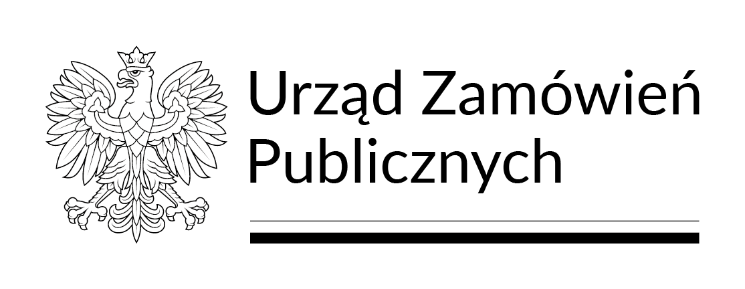 SprawozdaniePrezesa Urzędu Zamówień Publicznychz funkcjonowania systemu zamówień publicznych w 2022 r.Warszawa, czerwiec 2023 r.WSTĘP	5STRESZCZENIE	6I. PRAWNE ASPEKTY FUNKCJONOWANIA SYSTEMU ZAMÓWIEŃ PUBLICZNYCH W POLSCE	7I.1. Ustawa – Prawo zamówień publicznych	7I.2. Przepisy wykonawcze do ustawy	8I.3. Inne regulacje	9I.4. Regulacje i dokumenty dotyczące zamówień publicznych i koncesji na roboty budowlane lub usługi w Unii Europejskiej	11I.4.1. Akty prawne	11I.4.2. Dokumenty pozalegislacyjne	13I.4.3. Orzecznictwo Trybunału Sprawiedliwości UE	14I.5. Umowy międzynarodowe zawierane przez UE, określające zasady dostępu do zamówień publicznych państw UE	15II. RYNEK ZAMÓWIEŃ PUBLICZNYCH	17II.1. Charakterystyka rynku zamówień publicznych	17II.1.1. Wielkość rynku	17II.1.2. Zamawiający	18II.1.3. Struktura rynku	20II.1.4. Zamówienia sektorowe	21II.1.5. Zamówienia w dziedzinach obronności i bezpieczeństwa	23II.1.6. Koncesje na roboty budowlane lub usługi	23II.1.7. Zamówienia in-house	24II.1.8. Zamówienia udzielane na podstawie wyłączeń stosowania ustawy Pzp określonych w innych ustawach	26II.2. Funkcjonowanie rynku	29II.2.1. Tryby stosowane w zamówieniach publicznych	29II.2.2. Czas trwania postępowania	30II.2.3. Kryteria oceny ofert	31II.2.4. Konkurencyjność postępowań	33II.2.5. Udział w zamówieniach publicznych wykonawców z sektora MŚP	36II.2.6. Udział polskich przedsiębiorców w rynku europejskim	37II.2.7. Podmioty zagraniczne na polskim rynku zamówień publicznych	39II.2.8. Korzystanie ze środków ochrony prawnej	41II.2.9. Stan zrównoważonych zamówień publicznych w 2022 r.	44II.3. Inne dane dotyczące rynku zamówień publicznych	74II.3.1. Ogłoszenia o zamiarze zawarcia umowy	74II.3.2. Postępowania, w których przewidziano zaliczkowanie	75II.3.3. Postępowania, w których zamawiający zastrzegł, że o udzielenie zamówienia mogą ubiegać się wyłącznie wykonawcy mający status zakładu pracy chronionej, spółdzielnie socjalne oraz inni wykonawcy, których głównym celem lub głównym celem działalności ich wyodrębnionych organizacyjnie jednostek, które będą realizowały zamówienie, jest społeczna i zawodowa integracja osób społecznie marginalizowanych	75II.3.4. Zmiany postanowień zawartej umowy w stosunku do treści oferty	76II.3.5. Postępowania, w których przed wszczęciem postępowania o udzielenie zamówienia przeprowadzono wstępne konsultacje rynkowe	77III. INSTYTUCJONALNE ASPEKTY FUNKCJONOWANIA SYSTEMU ZAMÓWIEŃ PUBLICZNYCH W POLSCE	77III.1. Kompetencje Prezesa Urzędu Zamówień Publicznych	77III.1.1. Decyzje administracyjne	78III.1.2. Wystąpienia Prezesa UZP do sądu	79III.1.3. Realizacja zadania dążenia do zapewnienia jednolitego stosowania przepisów o zamówieniach	80III.1.4. Realizacja zadania przygotowywania i upowszechniania przykładowych wzorów umów w sprawach zamówień publicznych, regulaminów oraz innych dokumentów stosowanych przy udzielaniu zamówień	81III.1.5. Kontrola udzielania zamówień publicznych	83III.1.6. Działania związane z informatyzacją systemu zamówień publicznych	90III.1.7. Wydawanie Biuletynu Zamówień Publicznych	94III.1.8. Działalność edukacyjno-informacyjna realizowana przez Urząd, wspierająca uczestników systemu zamówień publicznych	96III.1.9. Realizacja działań dotyczących zrównoważonych zamówień publicznych	105III.1.10. Współpraca międzynarodowa	113III.2. Rada Zamówień Publicznych	123III.3. Krajowa Izba Odwoławcza	124III.3.1. Rozpatrywanie odwołań	124III.3.2. Wnioski o uchylenie zakazu zawarcia umowy w sprawie zamówienia publicznego	124III.3.3. Opinie w sprawach zastrzeżeń do wyniku kontroli Prezesa Urzędu	125III.4. Struktura organizacyjna i budżet Urzędu Zamówień Publicznych	125III.5. Zamówienia publiczne w mediach	126III.5.1. Informacje statystyczne	126III.5.2. Analiza treści publikowanych w mediach	127IV. WNIOSKI I REKOMENDACJE	129IV.1. Wnioski	129IV.2. Rekomendacje	131V. SPIS RYSUNKÓW	132VI. SPIS TABEL	133VII. ZAŁĄCZNIKI	135Szanowni Państwo,Oddajemy w Państwa ręce Sprawozdanie Prezesa Urzędu Zamówień Publicznych z funkcjonowania systemu zamówień publicznych w 2022 r.Za nami kolejny rok obowiązywania nowego Prawa zamówień publicznych. Doświadczenie tych 12 miesięcy jasno wskazuje, że regulacje zdały egzamin i są dobrą odpowiedzią na wyzwania współczesności. Rok 2022 upłynął pod znakiem wojny w Ukrainie, co znalazło swoje odzwierciedlenie także w funkcjonowaniu rynku zamówień publicznych. W tym trudnym okresie, zamówieniowe przepisy okazały się na tyle elastyczne, że pozwoliły na szybką reakcję wtedy kiedy wymagał tego interes Zamawiających i Wykonawców.Rynek zamówień publicznych udzielanych z zastosowaniem przepisów Prawa zamówień publicznych osiągnął w roku 2022 historycznie wysoką wartość ponad 274 miliardów złotych. Udzielono blisko 144 tysięcy zamówień, co stanowi powrót do wartości sprzed wybuchu pandemii koronawirusa. Powyższe, jak i inne dane zawarte w niniejszym raporcie jasno pokazują, że Zamawiający bardzo płynnie weszli w rzeczywistość zamówieniową pod rządami nowej ustawy, a rynek jest stabilny i odporny na zewnętrzne i wewnętrzne uwarunkowania gospodarcze. Zgodnie z zapowiedzią, w drugiej połowie 2023 roku rozpoczniemy przegląd Prawa zamówień publicznych. Regulacja prawna, która istotnie zmienia daną dziedzinę wymaga bieżącego monitorowania, aby w dalszym ciągu mogła skutecznie odpowiadać na zmieniającą się rzeczywistość. Dlatego też w trakcie spotkań, konferencji i licznych dyskusji będziemy słuchali przedstawicieli Zamawiających oraz Wykonawców i ich doświadczeń z dotychczasowego stosowania ustawy.Liczymy na Państwa zaangażowanie oraz ciekawe i merytoryczne dyskusje. Hubert NowakPrezes Urzędu Zamówień PublicznychWartość zamówień publicznych udzielonych w 2022 r. z zastosowaniem przepisów ustawy – Prawo zamówień publicznych wyniosła 274,8 mld zł (w 2021 r. – 184,6 mld zł), co stanowiło ok. 8,93% produktu krajowego brutto (PKB) (szacunek PKB GUS: 3 078,3 mld zł).Liczba zamówień udzielonych w 2022 r. z zastosowaniem przepisów ustawy – Prawo zamówień publicznych to 143 891 zamówień (w 2021 r. – 129 662).Wartość rynku zamówień publicznych w 2022 r. (zarówno zamówień udzielanych w procedurach określonych w ustawie – Prawo zamówień publicznych, jak i na podstawie wyłączeń z obowiązku jej stosowania) wyniosła ok. 698,3 mld zł, podczas gdy w 2021 r. było to ok. 297,8 mld zł.W zamówieniach o wartościach poniżej progów unijnych ponad 90% zamówień udzielono w trybie podstawowym, a tryb zamówienia z wolnej ręki zastosowano w niecałych 10% postępowań. W zamówieniach o wartościach równych lub przekraczających progi unijne, w przetargu nieograniczonym udzielono 88% zamówień, a tryb zamówienia z wolnej ręki zastosowano w 10% postępowań. Roboty budowlane stanowiły 34% (w 2021 r. – 39%), dostawy 37% (w 2021 r. – 31%), a usługi 29% (w 2021 r. – 30%) wartości udzielonych zamówień.W Biuletynie Zamówień Publicznych opublikowano 152 786 (w 2021 r. – 150 587) ogłoszeń o zamówieniach i konkursach oraz 143 568 (w 2021 r. – 130 526) ogłoszeń o udzieleniu zamówienia, o wyniku postępowania lub o wyniku konkursu.W Dzienniku Urzędowym Unii Europejskiej polscy zamawiający opublikowali 31 511 ogłoszeń o zamówieniach i konkursach (23 713 w 2021 r.), co stanowiło ok. 12% wszystkich przetargów ogłoszonych na szczeblu unijnym. Opublikowano także 37 664 (w 2021 r. – 30 578) ogłoszenia o udzieleniu zamówienia oraz wynikach konkursu.Z ogłoszeń opublikowanych w Dzienniku Urzędowym Unii Europejskiej wynika, że prawie 98% (w 2021 r. – 97%) zamówień na polskim rynku udzielono przedsiębiorstwom krajowym, a 114 kontraktów (w 2021 r. – 123) na realizację zamówień publicznych za granicą przypadły polskim wykonawcom.Przeciętny czas trwania postępowania o wartości zamówienia poniżej progów unijnych wyniósł 40 dni (w 2021 r. – 39 dni). Postępowania o wartości równej lub przekraczającej progi unijne średnio trwały 92 dni (w 2021 r. – 99 dni).W zamówieniach o wartości poniżej progów unijnych średnia liczba składanych ofert wyniosła 2,43 (w 2021 r. – 2,59). W przypadku zamówień o wartości równej lub przekraczającej progi unijne średnia ta wyniosła 2,18 oferty (w 2021 r. – 2,25).W 38% (w 2021 r. – 35%) wszczętych postępowań o wartościach równych lub przekraczających progi unijne i w 20% (w 2021 r. – 17%) postępowań o wartościach poniżej progów unijnych cena była jedynym kryterium wyboru oferty.Prezes Urzędu Zamówień Publicznych przeprowadził 345 kontroli postępowań o zamówienie publiczne (w 2021 r. – 326); z tego: 153 (w 2021 r. – 174) kontrole uprzednie obligatoryjne (przed zawarciem umowy) oraz 192 kontrole doraźne (w 2021 r. – 152).W 48% (w 2021 r. – 71%) kontroli uprzednich obligatoryjnych zamówień współfinansowanych ze środków UE nie stwierdzono naruszeń przepisów ustawy.W 2022 r. rozpatrzono także 432 wnioski o kontrolę (w 2021 r. – 494).W 2022 r. wniesiono 3 537 odwołań (w 2021 r. – 3 811). 45% odwołań rozstrzygnięto merytorycznie, natomiast 55% zakończyło się w sposób formalny (zwrot, umorzenie, odrzucenie odwołania).System miniPortal w 2022 r. wykorzystany został przy prowadzeniu 58 006 postępowań o zamówienie publiczne (w 2021 r. – 54 337). Normatywną podstawę funkcjonowania systemu zamówień publicznych w Polsce w 2022 r. stanowiła ustawa z dnia 11 września 2019 r. – Prawo zamówień publicznych (Dz. U. z 2022 r. poz.1710, z późn. zm.), zwana dalej „ustawą – Prawo zamówień publicznych”, „ustawą Pzp” lub „Pzp”, wraz z aktami wykonawczymi do niej. W 2022 roku zostały ogłoszone w Dzienniku Ustaw RP następujące ustawy nowelizujące ustawę Pzp: Ustawa z dnia 2 grudnia 2021 r. o zmianie ustawy – Prawo zamówień publicznych oraz ustawy o niektórych umowach zawieranych w związku z realizacją zamówień o podstawowym znaczeniu dla bezpieczeństwa państwa (Dz. U. z 2022 r. poz. 25)Na podstawie tej ustawy został uchylony ust. 2 w art. 12 ustawy Pzp. Przepis pozwalał zamawiającym na udzielanie zamówień, dotyczących produkcji lub handlu bronią, amunicją lub materiałami wojennymi, o których mowa w art. 346 Traktatu o funkcjonowaniu Unii Europejskiej, w oparciu o wybrane przepisy ustawy Pzp, które zostały wskazane w ocenie występowania podstawowego interesu bezpieczeństwa państwa. Uchylono również zawartą w art. 15 ustawy Pzp delegację ustawową do wydania rozporządzenia Rady Ministrów określającego tryb postępowania w sprawie oceny występowania podstawowego interesu bezpieczeństwa państwa, sposób określania środków zapewniających ochronę tego interesu, ocenę proporcjonalności środków stosowanych do zapewnienia ochrony tego interesu oraz podmiot właściwy do kwalifikacji zadań, jako zadań o podstawowym znaczeniu dla interesu bezpieczeństwa państwa, sposób określania zakresu stosowania w procedurze udzielenia zamówienia przepisów ustawy, mając na uwadze obowiązek zapewnienia prawidłowego stosowania przepisu art. 346 Traktatu o funkcjonowaniu Unii Europejskiej oraz potrzebę zapewnienia bezpieczeństwa dostaw sprzętu wojskowego w cyklu życia.Powyższe zmiany weszły w życie z dniem 20 stycznia 2022 r.Ustawa z dnia 7 kwietnia 2022 r. o zmianie ustawy o listach zastawnych i bankach hipotecznych oraz niektórych innych ustaw (Dz. U. poz. 872)Zmiany w ustawie Pzp wprowadzone tą ustawą polegały na uchyleniu wyłączeń, o których mowa w art. 11 ust. 5 pkt 11 lit. c i pkt 12 ustawy Pzp. Pierwsze z nich dotyczyło zamówień o wartości mniejszej niż progi unijne związanych z przymusową restrukturyzacją albo umorzeniem lub konwersją instrumentów kapitałowych, o których mowa w art. 101 ust. 7 ustawy z dnia 10 czerwca 2016 r. o Bankowym Funduszu Gwarancyjnym, systemie gwarantowania depozytów oraz przymusowej restrukturyzacji, których przedmiotem jest powierzenie przedsiębiorcy lub przedsiębiorcy zagranicznemu wykonywania pośrednictwa w zakresie czynności wymienionych w art. 5 i art. 6 ustawy z dnia 29 sierpnia 1997 r. – Prawo bankowe, w imieniu i na rzecz banku w restrukturyzacji, oraz czynności związanych z działalnością prowadzoną przez firmę inwestycyjną w restrukturyzacji, w tym z prowadzoną przez nią działalnością maklerską. Z kolei drugie wyłączenie obejmowało zamówienia o wartości mniejszej niż progi unijne udzielane przez instytucję pomostową, o której mowa w art. 2 pkt 26 ustawy z dnia 10 czerwca 2016 r. o Bankowym Funduszu Gwarancyjnym, lub podmiot zarządzający aktywami, o którym mowa w art. 2 pkt 46 tej ustawy. Ponadto doprecyzowano, że wskazane w art. 11 ust. 5 pkt 13 ustawy Pzp wyłączenie obejmuje również zamówienia na aktualizację oszacowania określonego w art. 19f ust. 8 ustawy z dnia 12 lutego 2010 r. o rekapitalizacji niektórych instytucji oraz o rządowych instrumentach stabilizacji finansowej. Powyższe zmiany weszły w życie z dniem 7 maja 2022 r.Ustawa z dnia 28 kwietnia 2022 r. o zasadach realizacji zadań finansowanych ze środków europejskich w perspektywie finansowej 2021-2027 (Dz. U. poz. 1079)Na mocy tej ustawy w art. 495 w ust. 1 w pkt 2 ustawy Pzp została uchylona lit. e oraz zostało zmienione brzmienie art. 596 ust. 2 pkt 4 ustawy Pzp. Zmiany te polegały odpowiednio na wykreśleniu instytucji audytowej (w rozumieniu przepisów dotyczących realizacji programów w zakresie polityki spójności) ze składu Komitetu do spraw Kontroli w Zamówieniach Publicznych oraz z listy organów kontroli prowadzących kontrole w zakresie zgodności z przepisami ustawy Pzp. Powyższe zmiany weszły w życie z dniem 4 czerwca 2022 r.Ustawa z dnia 5 sierpnia 2022 r. o ekonomii społecznej (Dz. U. poz. 1812)W następstwie tej ustawy w art. 361 ustawy Pzp został dodany ust. 3, który umożliwia żądanie od wykonawców m.in. zaświadczenia wojewody potwierdzającego, że przedsiębiorstwo społeczne spełnia wymienione w art. 361 ust. 1 pkt 1–3 ustawy Pzp, w szczególności zaświadczenia, o którym mowa w art. 27 ustawy z dnia 5 sierpnia 2022 r. o ekonomii społecznej (Dz. U. poz. 1812). Powyższa zmiana weszła w życie z dniem 30 października 2022 r.Ustawa z dnia 22 lipca 2022 r. o zmianie ustawy o Służbie Więziennej oraz niektórych innych ustaw (Dz. U. poz. 1933) Na podstawie tej ustawy został zmieniony art. 11 ust. 5 pkt 8 ustawy Pzp dopuszczając stosowanie wyłączenia ustawy Pzp do zamówień udzielanych przez Ministra Sprawiedliwości przywięziennym zakładom pracy w przypadku, gdy zamówienie będzie realizowane przy udziale podwykonawców, jednak pod warunkiem, że co najmniej część zamówienia będzie realizowana przez osoby pozbawione wolności. Ponadto w art. 94 ustawy Pzp dodano ust. 1a, w którym doprecyzowano, że stanowiący przesłankę ubiegania się o tzw. zamówienia zastrzeżone wskaźnik procentowy zatrudnienia osób należących do jednej lub więcej kategorii osób społecznie marginalizowanych, liczony jest w odniesieniu do ogólnego zatrudnienia w danym podmiocie osób społecznie marginalizowanych.Powyższe zmiany weszły w życie z dniem 28 września 2022 r.Ustawa z dnia 7 października 2022 r. o zmianie niektórych ustaw w celu uproszczenia procedur administracyjnych dla obywateli i przedsiębiorców (Dz. U. poz. 2185)Ustawą tą zmieniono art. 439 ust. 1 i ust. 5 pkt 1 i 2 ustawy Pzp, wprowadzając obowiązek waloryzacji umów na roboty budowlane, dostawy i usługi zawartych na okres dłuższy niż 6 miesięcy. Zmieniono również art. 455 ust. 1 pkt 4 ustawy Pzp, wskazując, że dopuszczona w tym przepisie zmiana umowy spowodowana nieprzewidzianymi okolicznościami może dotyczyć w szczególności zmiany wysokości ceny. Powyższe zmiany weszły w życie z dniem 10 listopada 2022 r.W 2022 roku weszło w życie 5 niżej wymienionych aktów wykonawczych, wydanych na podstawie ustawy Pzp. Zaczęły one obowiązywać z dniem 1 stycznia 2022 roku.Obwieszczenie Prezesa Urzędu Zamówień Publicznych z dnia 3 grudnia 2021 r. w sprawie aktualnych progów unijnych, ich równowartości w złotych, równowartości w złotych kwot wyrażonych w euro oraz średniego kursu złotego w stosunku do euro stanowiącego podstawę przeliczania wartości zamówień publicznych lub konkursów (M.P. poz. 1177).Rozporządzenie Ministra Rozwoju i Technologii z dnia 20 grudnia 2021 r. w sprawie określenia metod i podstaw sporządzania kosztorysu inwestorskiego, obliczania planowanych kosztów prac projektowych oraz planowanych kosztów robót budowlanych określonych w programie funkcjonalno-użytkowym (Dz. U. poz. 2458). Rozporządzenie Ministra Rozwoju i Technologii z dnia 20 grudnia 2021 r. w sprawie zakresu informacji zawartych w rocznym sprawozdaniu o udzielonych zamówieniach, jego wzoru, sposobu przekazywania oraz sposobu i trybu jego korygowania (Dz. U. poz. 2463).Rozporządzenie Ministra Rozwoju i Technologii z dnia 20 grudnia 2021 r. w sprawie szczegółowego zakresu i formy dokumentacji projektowej, specyfikacji technicznych wykonania i odbioru robót budowlanych oraz programu funkcjonalno-użytkowego (Dz. U. poz. 2454).Rozporządzenie Ministra Rozwoju i Technologii z dnia 23 listopada 2021 r. w sprawie metody kalkulacji kosztów cyklu życia budynków oraz sposobu przedstawiania informacji o tych kosztach (Dz. U. poz. 2276).Szczegółowy wykaz aktów wykonawczych do ustawy Pzp wraz z informacją o ich wejściu w życie lub utracie mocy obowiązującej zawiera załącznik nr 1 do niniejszego Sprawozdania.Ustawa o umowie koncesji na roboty budowlane lub usługi wraz z aktami wykonawczymi Ustawa z dnia 21 października 2016 r. o umowie koncesji na roboty budowlane lub usługi (Dz. U. z 2023 r. poz. 140), zwana dalej „ustawą o umowie koncesji na roboty budowlane lub usługi” lub „ustawą o umowie koncesji”, wraz z aktami wykonawczymi do tej ustawy stanowiła obok ustawy Pzp podstawę formalnoprawną funkcjonowania systemu zamówień publicznych w Polsce w 2022 roku. Ustawą z dnia 22 lipca 2022 r. o zmianie niektórych ustaw w celu przeciwdziałania przestępczości środowiskowej (Dz. U. poz. 1726) dokonano zmiany ustawy o umowie koncesji polegającej na rozszerzeniu katalogu przestępstw, do których odnoszą się obligatoryjne podstawy wykluczenia wskazane w art. 32 ust. 1 pkt 1 i 2 ustawy o umowie koncesji, o przestępstwa przeciwko środowisku popełnione umyślnie. Zmiana weszła w życie z dniem 1 września 2022 r.W 2022 roku do ustawy o umowie koncesji miały zastosowanie następujące akty wykonawcze: Rozporządzenie Ministra Rozwoju z dnia 16 grudnia 2019 r. w sprawie określenia kwot wartości umów koncesji, od których uzależniony jest obowiązek przekazywania ogłoszeń Urzędowi Publikacji Unii Europejskiej (Dz. U. poz. 2449), Rozporządzenie Ministra Rozwoju, Pracy i Technologii z dnia 28 grudnia 2020 r. w sprawie ogłoszeń zamieszczanych w Biuletynie Zamówień Publicznych, dotyczących zawierania umów koncesji (Dz. U. poz. 2441). Ustawa o szczególnych rozwiązaniach związanych z zapobieganiem, przeciwdziałaniem i zwalczaniem COVID-19, innych chorób zakaźnych oraz wywołanych nimi sytuacji kryzysowych Rok 2022 był trzecim rokiem obowiązywania ustawy z dnia 2 marca 2020 r. o szczególnych rozwiązaniach związanych z zapobieganiem, przeciwdziałaniem i zwalczaniem COVID-19, innych chorób zakaźnych oraz wywołanych nimi sytuacji kryzysowych (Dz. U. z 2021 r. poz. 2095, z późn. zm.). Nadal obowiązywały przewidziane w tej ustawie wyłączenia stosowania przepisów z zakresu zamówień publicznych. Pozostawały również w mocy przepisy dotyczące zmian umowy w sprawie zamówienia publicznego wywołanych wystąpieniem COVID-19. Ustawa o elektronicznym fakturowaniu w zamówieniach publicznych, koncesjach na roboty budowlane lub usługi oraz partnerstwie publiczno-prywatnym Ustawa z dnia 9 listopada 2018 r. o elektronicznym fakturowaniu w zamówieniach publicznych, koncesjach na roboty budowlane lub usługi oraz partnerstwie publiczno-prywatnym (Dz. U. z 2020 r. poz. 1666) uregulowała zasady przesyłania drogą elektroniczną ustrukturyzowanych faktur elektronicznych oraz innych ustrukturyzowanych dokumentów elektronicznych związanych z realizacją zamówień publicznych, koncesji na roboty budowlane lub usługi oraz partnerstwa publiczno-prywatnego za pośrednictwem dedykowanego systemu teleinformatycznego, a także zadania ministra właściwego do spraw gospodarki związane z funkcjonowaniem powyższego systemu i warunki powierzania tych zadań innym podmiotom. Ustawa z dnia 13 kwietnia 2022 r. o szczególnych rozwiązaniach w zakresie przeciwdziałania wspieraniu agresji na Ukrainę oraz służących ochronie bezpieczeństwa narodowego (Dz. U. poz. 835)Zgodnie z art. 1 pkt 3 tej ustawy w celu przeciwdziałania wspieraniu agresji Federacji Rosyjskiej na Ukrainę rozpoczętej w dniu 24 lutego 2022 r., wobec osób i podmiotów wpisanych na listę, o której mowa w art. 2 ustawy, stosuje się sankcje polegające m.in. na wykluczeniu z postępowania o udzielenie zamówienia publicznego lub konkursu prowadzonego na podstawie ustawy Pzp.Na podstawie art. 7 ust. 1 powyższej ustawy z postępowania o udzielenie zamówienia publicznego lub konkursu prowadzonego na podstawie ustawy Pzp wyklucza się:wykonawcę oraz uczestnika konkursu wymienionego w wykazach określonych w rozporządzeniu 765/2006 i rozporządzeniu 269/2014 albo wpisanego na listę na podstawie decyzji w sprawie wpisu na listę rozstrzygającej o zastosowaniu środka, o którym mowa w art. 1 pkt 3 ustawy;wykonawcę oraz uczestnika konkursu, którego beneficjentem rzeczywistym w rozumieniu ustawy z dnia 1 marca 2018 r. o przeciwdziałaniu praniu pieniędzy oraz finansowaniu terroryzmu (Dz. U. z 2022 r. poz. 593 i 655) jest osoba wymieniona w wykazach określonych w rozporządzeniu 765/2006 i rozporządzeniu 269/2014 albo wpisana na listę lub będąca takim beneficjentem rzeczywistym od dnia 24 lutego 2022 r., o ile została wpisana na listę na podstawie decyzji w sprawie wpisu na listę rozstrzygającej o zastosowaniu środka, o którym mowa w art. 1 pkt 3 ustawy;wykonawcę oraz uczestnika konkursu, którego jednostką dominującą w rozumieniu art. 3 ust. 1 pkt 37 ustawy z dnia 29 września 1994 r. o rachunkowości (Dz. U. z 2021 r. poz. 217, 2105 i 2106), jest podmiot wymieniony w wykazach określonych w rozporządzeniu 765/2006 i rozporządzeniu 269/2014 albo wpisany na listę lub będący taką jednostką dominującą od dnia 24 lutego 2022 r., o ile został wpisany na listę na podstawie decyzji w sprawie wpisu na listę rozstrzygającej o zastosowaniu środka, o którym mowa w art. 1 pkt 3 ustawy.Powyższe wykluczenie następuje na okres trwania ww. okoliczności. W przypadku wykonawcy lub uczestnika konkursu wykluczonego na podstawie art. 7 ust. 1 powyższej ustawy, zamawiający odrzuca wniosek o dopuszczenie do udziału w postępowaniu o udzielnie zamówienia publicznego lub ofertę takiego wykonawcy lub uczestnika konkursu, nie zaprasza go do złożenia oferty wstępnej, oferty podlegającej negocjacjom, oferty dodatkowej, oferty lub oferty ostatecznej, nie zaprasza go do negocjacji lub dialogu, a także nie prowadzi z takim wykonawcą negocjacji lub dialogu, odrzuca wniosek o dopuszczenie do udziału w konkursie, nie zaprasza do złożenia pracy konkursowej lub nie przeprowadza oceny pracy konkursowej, odpowiednio do trybu stosowanego do udzielenia zamówienia publicznego oraz etapu prowadzonego postępowania o udzielenie zamówienia publicznego.Kontrola udzielania zamówień publicznych w zakresie zgodności z art. 7 ust. 1 powyższej ustawy jest wykonywana zgodnie z art. 596 ustawy Pzp.Jako sankcję przewidziano również karę pieniężną nakładaną na osoby lub podmioty podlegające wykluczeniu na podstawie art. 7 ust. 1 powyższej ustawy, które w okresie tego wykluczenia ubiegają się o udzielenie zamówienia publicznego lub dopuszczenie do udziału w konkursie lub biorą udział w postępowaniu o udzielenie zamówienia publicznego lub w konkursie. Przy czym, przez ubieganie się o udzielenie zamówienia publicznego lub dopuszczenie do udziału w konkursie rozumie się odpowiednio złożenie wniosku o dopuszczenie do udziału w postępowaniu o udzielenie zamówienia publicznego lub konkursie, złożenie oferty, przystąpienie do negocjacji lub złożenie pracy konkursowej.Kara pieniężna jest nakładana przez Prezesa Urzędu Zamówień Publicznych, w drodze decyzji, w wysokości do 20 000 000 zł.Ustawa weszła w życie z dniem 16 kwietnia 2022 r.W 2022 r. weszły w życie następujące zmiany w prawodawstwie unijnym w dziedzinie zamówień publicznych:1 stycznia 2022 r. weszły w życie nowe regulacje odnoszące się do progów, od których zastosowanie znajdują procedury unijne w dyrektywach, tj.:rozporządzenie delegowane Komisji (UE) 2021/1950 z dnia 10 listopada 2021 r. zmieniające dyrektywę Parlamentu Europejskiego i Rady 2009/81/WE w odniesieniu do progów dotyczących zamówień na dostawy, usługi i roboty budowlane (Dz. Urz. UE L 398 z 11.11.2021, str. 19),rozporządzenie delegowane Komisji (UE) 2021/1951 z dnia 10 listopada 2021 r. zmieniające dyrektywę Parlamentu Europejskiego i Rady 2014/23/UE w odniesieniu do progów dotyczących koncesji (Dz. Urz. UE L 398 z 11.11.2021, str. 21),rozporządzenie delegowane Komisji (UE) 2021/1952 z dnia 10 listopada 2021 r. zmieniające dyrektywę Parlamentu Europejskiego i Rady 2014/24/UE w odniesieniu do progów dotyczących zamówień publicznych na dostawy, usługi i roboty budowlane oraz konkursów (Dz. Urz. UE L 398 z 11.11.2021, str. 23),rozporządzenie delegowane Komisji (UE) 2021/1953 z dnia 10 listopada 2021 r. zmieniające dyrektywę Parlamentu Europejskiego i Rady 2014/25/UE w odniesieniu do progów dotyczących zamówień na dostawy, usługi i roboty budowlane oraz konkursów (Dz. Urz. UE L 398 z 11.11.2021, str. 25).9 kwietnia 2022 r. weszły w życie przepisy rozporządzenia Rady (UE) 2022/576 w sprawie zmiany rozporządzenia (UE) nr 833/2014 dotyczącego środków ograniczających w związku z działaniami Rosji destabilizującymi sytuację na Ukrainie (Dz. Urz. UE L 111 z 08.04.2022, str. 1), zwanego dalej „rozporządzeniem 2022/576”, które ustanawia ogólnounijny zakaz udziału rosyjskich wykonawców w zamówieniach publicznych i koncesjach udzielanych w państwach członkowskich Unii Europejskiej. Rozporządzenie 2022/576 ma zasięg ogólny, wiąże w całości i obowiązuje bezpośrednio we wszystkich państwach członkowskich. W konsekwencji od dnia 9 kwietnia 2022 r. zamówienia o wartości równej lub przekraczającej progi unijne udzielane zgodnie z przepisami ustawy – Prawo zamówień publicznych (Dz. U. z 2022 r. poz. 1710, 1812, 1933 i 2185 oraz z 2023 r. poz. 412 i 825) oraz zamówienia o wartości równej lub przekraczającej progi unijne wyłączone na podstawie art. 10 ust. 1 pkt 3 i 4, art. 11 ust. 1 pkt 1–5 i 7–10, art. 13 ust. 1 pkt 3–8, art. 363 ust. 1, art. 365 i art. 366 ustawy – Prawo zamówień publicznych, a także koncesje o wartości równej lub przekraczającej próg unijny udzielane zgodnie z przepisami ustawy o umowie koncesji na roboty budowlane lub usługi (Dz. U. z 2023 r. poz. 140) oraz koncesje o wartości równej lub przekraczającej próg unijny wyłączone na podstawie art. 5 ust. 1 pkt 2 lit. b–f, pkt 3 lit. a i c–k oraz pkt 4–13 ustawy o umowie koncesji na roboty budowlane lub usługi nie mogą być udzielane podmiotom rosyjskim w rozumieniu przepisów rozporządzenia Rady (UE) nr 833/2014 z dnia 31 lipca 2014 r. dotyczącego środków ograniczających w związku z działaniami Rosji destabilizującymi sytuację na Ukrainie (Dz. Urz. UE L 229 z 31.07.2014, str. 1, z późn. zm.), zwanego dalej „rozporządzeniem 833/2014” zmienionego rozporządzeniem 2022/576. Zakaz obejmuje również podwykonawców, dostawców i podmioty, na których zdolności wykonawca lub koncesjonariusz polega, w przypadku gdy przypada na nich ponad 10% wartości zamówienia lub koncesji. W odniesieniu do umów w sprawie zamówienia publicznego i umów koncesji zawartych przed dniem 9 kwietnia 2022 r. zakaz udziału rosyjskich wykonawców w rozumieniu przepisów rozporządzenia 833/2014 zmienionego rozporządzeniem 2022/576 zaczął obowiązywać po upływie 6 miesięcy od dnia wejścia w życie rozporządzenia 2022/576, tj. 10 października 2022 r.30 czerwca 2022 r. zostało opublikowane, a 29 sierpnia 2022 r. weszło w życie rozporządzenie Parlamentu Europejskiego i Rady (UE) 2022/1031 z dnia 23 czerwca 2022 r. w sprawie dostępu wykonawców, towarów i usług z państw trzecich do unijnych rynków zamówień publicznych i koncesji oraz procedur wspierających negocjacje dotyczące dostępu unijnych wykonawców, towarów i usług do rynków zamówień publicznych i koncesji państw trzecich (Instrument Zamówień Międzynarodowych – IZM) (Dz. Urz. UE L 173 z 30.06.2022, str. 1). Rozporządzenie IZM określa zasady i procedury przyjmowania przez Komisję, w drodze aktów wykonawczych publikowanych w Dzienniku Urzędowym Unii Europejskiej, środków ograniczających dostęp do zamówień państw UE (środki IZM) wykonawcom z państw trzecich, które nie oferują podobnego dostępu do przetargów publicznych wykonawcom z UE. Ograniczenie dostępu do zamówień udzielanych w państwach UE może polegać na zobowiązaniu zamawiających z państw UE do zastosowania w postępowaniach o udzielenie zamówienia publicznego lub koncesji korekty punktacji ofert lub wykluczenia wykonawców pochodzących z określonych państw trzecich. W 2022 r. żaden akt wykonawczy na podstawie rozporządzenia IZM nie został wydany przez Komisję.W dniu 15 grudnia 2022 r. weszło w życie rozporządzenie wykonawcze Komisji (UE) 2022/2303 z dnia 24 listopada 2022 r. zmieniające rozporządzenie wykonawcze (UE) 2019/1780 ustanawiające standardowe formularze do publikacji ogłoszeń w dziedzinie zamówień publicznych. Zgodnie z jego art. 1, rozporządzenie wykonawcze Komisji (UE) 2015/1986 z dnia 11 listopada 2015 r. ustanawiające standardowe formularze do publikacji ogłoszeń w dziedzinie zamówień publicznych i uchylające rozporządzenie wykonawcze (UE) nr 842/2011 utraciło moc ze skutkiem od dnia 14 listopada 2022 r. W okresie przejściowym od dnia 14 listopada 2022 r. do dnia 24 października 2023 r. do publikacji ogłoszeń w Dzienniku Urzędowym Unii Europejskiej można stosować zarówno formularze ustanowione rozporządzeniem wykonawczym (UE) 2022/2303, jak i formularze ustanowione dotychczasowym rozporządzeniem wykonawczym (UE) 2015/1986. W ramach zmiany rozporządzenia wykonawczego (UE) 2019/1780 standardowe formularze ogłoszeń uzupełnione zostały m.in. o pozycje dotyczące funduszy UE poprzez wprowadzenie możliwości określenia m.in. numeru umowy dotacji, identyfikatora krajowego, akronimu projektu; pod pozycją dotyczącą poświadczenia bezpieczeństwa dodane zostały pozycje informujące o wymogu zawarcia umowy o zachowaniu poufności oraz pozwalające na wprowadzenie dodatkowego tekstu; doprecyzowane i rozbudowane zostały pozycje dotyczące wartości umów ramowych (tj. wartości maksymalnej, przybliżonej, szacunkowej); dodano pozycję dotyczącą dokonania rankingu ofert (poprzedza pozycję „Oferta - Miejsce rankingowe”); dodano pozycję dot. zastosowania zielonych kryteriów dla zamówień publicznych; wprowadzono ponadto możliwość zawarcia informacji, czy dane zamówienie podlega reżimowi tzw. dyrektywy o czystych pojazdach (dyrektywa CVD), pozycję jaki rodzaj zamówień jest objęty wspomnianą dyrektywą CVD oraz pozycję jakie kategorie pojazdów zostały ujęte w zamówieniu. 23 grudnia 2022 r. zostało opublikowane, a 12 stycznia 2023 r. weszło w życie rozporządzenie Parlamentu Europejskiego i Rady (UE) 2022/2560 z dnia 14 grudnia 2022 r. w sprawie subsydiów zagranicznych zakłócających rynek wewnętrzny (rozporządzenie FSR). W tym rozporządzeniu zostały ustanowione procedury mające służyć zwalczaniu negatywnego wpływu subsydiów zagranicznych, m.in. na udzielanie zamówień publicznych w państwach UE. Zgodnie z nowym rozporządzeniem Komisja będzie miała uprawnienia do badania wkładów finansowych przyznanych przez rządy państw spoza UE przedsiębiorstwom prowadzącym działalność w UE, uczestniczących w koncentracjach oraz w zamówieniach publicznych. Przepisy tego rozporządzenia mają być stosowane od 12 lipca 2023 r., przy czym od 12 października 2023 r. wykonawcy ubiegający się o zamówienia o wartości powyżej kwoty 250 mln euro będą zobowiązani do przekazywania Komisji wraz z ofertą lub wnioskiem u ubieganie się o zamówienie, za pośrednictwem instytucji zamawiającej, informacji o otrzymanych zagranicznych wkładach finansowych, o wartości co najmniej 4 mln euro od państwa trzeciego. Jeżeli Komisja stwierdzi, że takie wkłady finansowe stanowią subsydia zakłócające rynek wewnętrzny, może nałożyć środki w celu naprawienia ich skutków.Wykaz unijnych aktów prawnych obowiązujących w tym obszarze w 2022 r. zawiera załącznik nr 2 do niniejszego Sprawozdania. 20 czerwca 2022 r. w Dzienniku Urzędowym Unii Europejskiej opublikowane zostały konkluzje w sprawie rozwoju zrównoważonych zamówień publicznych przyjęte przez Radę Unii Europejskiej na posiedzeniu w dniu 10 czerwca 2022 r. Mając na uwadze wiążące cele przyjęte na szczeblu unijnym w zakresie znacznej redukcji emisji gazów cieplarnianych do 2030 r. i osiągnięcia neutralności klimatycznej do 2050 r., Rada w konkluzjach wezwała Komisję i państwa członkowskie do ścisłej współpracy z Parlamentem Europejskim, władzami regionalnymi i lokalnymi, Komitetem Ekonomiczno-Społecznym i Komitetem Regionów przy realizacji tych wspólnych celów i do podejmowania działań na rzecz wprowadzenia aspektów zrównoważonego rozwoju do zamówień publicznych. W szczególności Rada wezwała Komisję do rozważenia w kontekście przyszłych wniosków ustawodawczych możliwości wprowadzenia aspektów zrównoważonego rozwoju w procedurach udzielania zamówień publicznych, jednocześnie podkreślając, jak ważne jest umożliwienie zamawiającym określenia najwłaściwszego sposobu ujęcia takich aspektów w udzielanych przez nich zamówieniach. Ponadto Rada wezwała Komisję i państwa członkowskie do współpracy w celu wskazania sektorów priorytetowych, istotnych z uwagi na ich wrażliwość na aspekty zrównoważonego rozwoju oraz do oceny ich dojrzałości. Podkreślając znaczenie stopniowego i zharmonizowanego podejścia, Rada zaproponowała, by przepisy odnoszące się do sektorów priorytetowych zostały poddane rewizji nie później niż do 2030 r., zaś zmiany do przepisów dotyczących pozostałych sektorów zostały wprowadzone nie później niż do 2050 r. Trybunał Sprawiedliwości Unii Europejskiej, zwany dalej „Trybunałem Sprawiedliwości UE”, „Trybunałem Sprawiedliwości” lub „Trybunałem”, w 2022 r. wydał w trybie prejudycjalnym przewidzianym w art. 267 Traktatu o funkcjonowaniu Unii Europejskiej dwadzieścia jeden orzeczeń w sprawach z zakresu zamówień publicznych.Wyrok z dnia 3 lutego 2022 r. w sprawie C-461/20 Advania Sverige AB et Kammarkollegiet przeciwko Dustin Sverige AB, ECLI:EU:C:2022:72.Wyrok z dnia 24 lutego 2022 r. w sprawie C-532/20 Alstom Transport SA przeciwko Compania Naţională de Căi Ferate CFR SA, Strabag AG – Sucursala Bucureşti, Swietelsky AG Linz – Sucursala Bucureşti, ECLI:EU:C:2022:128.Wyrok z dnia 31 marca 2022 r. w sprawie C-195/21 LB przeciwko Smetna palata na Republika Bulgaria, ECLI:EU:C:2022:239.Wyrok z dnia 28 kwietnia 2022 r. w sprawie C-642/20 Caruter Srl przeciwko S.R.R. Messina Provincia SCpA i in., ECLI:EU:C:2022:308.Wyrok z dnia 12 maja 2022 r. w sprawie C-719/20 Comune di Lerici przeciwko Provincia di La Spezii, ECLI:EU:C:2022:372.Postanowienie z dnia 17 maja 2022 r. w sprawie C-787/21 Estaleiros Navais de Peniche SA przeciwko Município de Aveiro i in. kończące postępowanie w sprawie, ECLI:EU:C:2022:414.Wyrok z dnia 16 czerwca 2022 r. w sprawie C-376/21 Zamestnik-ministar na regionalnoto razvitie i blagoustroystvoto i rakovoditel na Upravlyavashtia organ na Operativna programa „Regioni v rastezh” 2014–2020 przeciwko Obshtina Razlog, ECLI:EU:C:2022:472.Wyrok z dnia 7 lipca 2022 r. w sprawach połączonych C-213/21 i C-214/21 Italy Emergenza Cooperativa Sociale przeciwko Azienda Sanitaria Locale Barletta-Andria-Trani, Azienda Sanitaria Provinciale di Cosenza i in., ECLI:EU:C:2022:532.Wyrok z dnia 14 lipca 2022 r. w sprawach połączonych C-274/21 i C-275/21 EPIC Financial Consulting Ges.m.b.H. przeciwko Republice Austrii i Bundesbeschaffung GmbH, ECLI:EU:C:2022:565.Wyrok z dnia 14 lipca 2022 r. w sprawie C-436/20 Asociación Estatal de Entidades de Servicios de Atención a Domicilio (ASADE) przeciwko Consejería de Igualdad y Políticas Inclusivas, ECLI:EU:C:2022:559.Wyrok z dnia 1 sierpnia 2022 r. w sprawie C-332/20 Roma Multiservizi SpA, Rekeep SpA przeciwko Roma Capitale, Autorità Garante della Concorrenza e del Mercato, ECLI:EU:C:2022:610.Wyrok z dnia 15 września 2022 r. w sprawie C-669/20 Veridos GmbH przeciwko Ministar na vatreshnite raboti na Republika Bulgaria, Mühlbauer ID Services GmbH – S&T, ECLI:EU:C:2022:684.Wyrok z dnia 15 września 2022 r. w sprawie C-416/21 Landkreis Aichach-Friedberg przeciwko J. Sch. Omnibusunternehmen, K. Reisen GmbH, ECLI:EU:C:2022:689.Postanowienie z dnia 30 września 2022 r. w sprawie C-592/21 «ĒDIENS & KM.LV» PS przeciwko Ieslodzījuma vietu pārvalde, Iepirkumu uzraudzības birojs, ECLI:EU:C:2022:746.Wyrok z dnia 13 października 2022 r. w sprawie C-437/21 Liberty Lines SpA przeciwko Ministero delle Infrastrutture e dei Trasporti, ECLI:EU:C:2022:794.Wyrok z dnia 27 października 2022 r. w sprawach połączonych C-68/21 i C-84/21 Iveco Orecchia SpA przeciwko APAM Esercizio SpA, Brescia Trasporti SpA, ECLI:EU:C:2022:835.Wyrok z dnia 10 listopada 2022 r. w sprawie C-486/21 SHARENGO najem in zakup vozil d.o.o. przeciwko Mestna občina Ljubljana, ECLI:EU:C:2022:868.Wyrok z dnia 10 listopada 2022 r. w sprawie C-631/21 Taxi Horn Tours BV przeciwko gemeente Weert, gemeente Nederweert, Touringcars VOF, ECLI:EU:C:2022:869.Wyrok z dnia 17 listopada 2022 r. w sprawie C-54/21 Antea Polska S.A., Pectore-Eco sp. z o.o., Instytut Ochrony Środowiska – Państwowy Instytut Badawczy przeciwko Państwowemu Gospodarstwu Wodnemu Wody Polskie, ECLI:EU:C:2022:888.Wyrok z dnia 8 grudnia 2022 r. w sprawie C-769/21 AAS „BTA Baltic Insurance Company” przeciwko Iepirkumu uzraudzības birojs, Tieslietu ministrija, ECLI:EU:C:2022:973.Wyrok z dnia 22 grudnia 2022 r. w sprawach połączonych C-383/21 i C-384/21 Sambre & Biesme SCRL, Commune de Farciennes przeciwko Société wallonne du logement (SWL), ECLI:EU:C:2022:1022.Krótkie omówienie orzeczeń Trybunału Sprawiedliwości Unii Europejskiej wydanych w 2022 r. zawiera załącznik nr 3 do niniejszego Sprawozdania. Polska, podobnie jak inne państwa członkowskie UE, jest zobowiązana do udostępnienia krajowych zamówień publicznych, na zasadach i w zakresie określonym w zawartych przez UE umowach międzynarodowych, wykonawcom, towarom i usługom z określonych państw trzecich. Na mocy tych samych umów i w określonym w nich zakresie wykonawcy, towary i usługi z Polski mają zagwarantowane prawo do ubiegania się o zagraniczne zamówienia publiczne. Porozumienie ws. Zamówień Rządowych (Porozumienie GPA) Plurilateralne Porozumienie Światowej Organizacji Handlu (WTO) w sprawie Zamówień Rządowych (GPA) z 2012 r. jest najważniejszym z międzynarodowych porozumień w dziedzinie zamówień publicznych z uwagi na liczbę uczestniczących państw i zakres udostępnionych zamówień. Zrewidowane GPA weszło w życie 6 kwietnia 2014 r. i do końca 2022 r. obowiązywało 21 uczestników, obejmujących 48 członków WTO, w tym Unię Europejską z jej 27 państwami. Poza UE i jej państwami członkowskimi, stronami GPA w 2022 r. były: Armenia, Australia, Czarnogóra, Holandia w odniesieniu do Aruby, Hong-Kong, Islandia, Izrael, Japonia, Kanada, Korea, Lichtenstein, Mołdawia, Norwegia, Nowa Zelandia, Singapur, Szwajcaria, Tajwan, Ukraina, USA, Zjednoczone Królestwo Wielkiej Brytanii i Irlandii Północnej. W 2022 r. 36 państw miało status obserwatora przy GPA (w 2022 r. dołączyła Republika Dominikany), jak również pięć organizacji międzyrządowych (tj. Międzynarodowy Fundusz Walutowy (MFW), Międzynarodowe Centrum Handlu (ITC), Organizacja Współpracy Gospodarczej i Rozwoju (OECD), Konferencja Narodów Zjednoczonych ds. Handlu i Rozwoju (UNCTAD) oraz od 2022 r. Europejski Bank Odbudowy i Rozwoju (EBRD)). Spośród państw o statusie obserwatorów przy GPA, 11 państw rozpoczęło proces negocjacji warunków przystąpienia do GPA, tj.: Albania, Chiny, Gruzja, Jordania, Kazachstan, Kirgistan, Oman, Północna Macedonia, Federacja Rosyjska, Tadżykistan, oraz Brazylia. Zobowiązania do podjęcia negocjacji ws. przystąpienia do GPA mają ponadto: Afganistan, Mongolia, Arabia Saudyjska i Seszele. Informacja o zakresie zamówień udostępnionych w ramach GPA znajduje się na serwisie internetowym WTO: https://e-gpa.wto.org/.Obowiązujące umowy dwustronne zawarte przez UE, określające zobowiązania UE dopuszczenia do unijnego rynku zamówień publicznychUnia Europejska zawiera międzynarodowe umowy handlowe z innymi krajami lub regionami, które w zależności od treści można podzielić na 3 główne kategorie:umowy o partnerstwie gospodarczym – wspierają rozwój partnerów handlowych z państw Afryki, Karaibów i Pacyfiku,umowy o wolnym handlu – umożliwiają wzajemne otwarcie rynków dzięki przyznaniu preferencyjnego dostępu; są zawierane z krajami rozwiniętymi i gospodarkami wschodzącymi,układy o stowarzyszeniu – są konkretyzacją szerzej zakrojonych porozumień politycznych.UE zawiera także umowy, które nie przewidują handlu na warunkach preferencyjnych i są częścią szerszych porozumień, takie jak umowy o partnerstwie i współpracy. W sumie Unia Europejska jest stroną 42 umów o wolnym handlu z 74 krajami świata. Jednak tylko część z tych umów zawiera zobowiązania lub odniesienia do zamówień publicznych i mają one zróżnicowany charakter, np. czasem są to tylko ogólne zobowiązania do współpracy lub zbliżania regulacji. Konkretne wzajemne zobowiązania, wzorowane na Porozumieniu GPA, są określone w szczególności w zawartych w ostatnich latach przez UE tzw. umowach handlowych nowej generacji. W życie weszły umowy o wolnym handlu z Wielką Brytanią (2021), Wietnamem (2020), Japonią (2019), Singapurem (2019), Kanadą (2017) i Koreą (2015). Szczegółowe zobowiązania dotyczące dostępu do zamówień publicznych państw i instytucji UE zawarte są w rozdziałach i załącznikach tych umów. Spośród innych umów, na uwzględnienie w kontekście zobowiązań w obszarze zamówień publicznych zasługują ponadto umowy zawierane przez UE z:Armenią, stroną Kompleksowej i Rozszerzonej Umowy Partnerskiej z 2018 r.,Kazachstanem, stroną Umowy o Wzmocnionym Partnerstwie i Współpracy z 2015 r.,Państwami Ameryki Środkowej (Kostaryka, Salwador, Gwatemala, Honduras, Nikaragua, Panama), stronami Umowy Stowarzyszeniowej z 2012 r.,Państwami Wspólnoty Andyjskiej (Ekwadorem, Kolumbią, Peru), stronami stosowanej tymczasowo Kompleksowej Umowy Handlowej z 2012 r.,Irakiem, stroną Umowy o Partnerstwie i Współpracy z 2012 r.,Szwajcarią, stroną Umowy z 1999 r. dotyczącej niektórych aspektów zamówień publicznych,Państwami Zachodnich Bałkanów, tj. Albanią, Bośnią i Hercegowiną, Czarnogórą, Mołdawia, Kosowo i Serbia, stronami Umów o Stabilizacji i Stowarzyszeniu.Poza tym, Umowy Stowarzyszeniowe zawierane przez UE (np. z Ukrainą, Mołdawią, Gruzją) zawierają rozdziały określające zasady dostępu do zamówień publicznych oraz harmonogramy udostępniania rynków zamówień publicznych.Zakres zamówień udostępnianych w tych umowach handlowych jest zróżnicowany, przede wszystkim od poziomu otwarcia rynków zamówień publicznych drugiej strony tych umów.Szczegółowe informacje o umowach międzynarodowych zawartych przez Unię Europejską i wiążących jej państwa członkowskie, w tym w obszarze zamówień publicznych, są dostępne na stronie internetowej Komisji Europejskiej:https://ec.europa.eu/trade/policy/countries-and-regions/negotiations-and-agreements/index_en.htm#_in-placehttps://single-market-economy.ec.europa.eu/single-market/public-procurement/international-public-procurement/bilateral-relations-non-eu-countries_plZmiany w obszarze innych umów międzynarodowych Unii Europejskiej określających zasady i zakres udostępniania zamówień publicznych30 czerwca 2022 r. UE i Nowa Zelandia zakończyły negocjacje umowy handlowej, której elementem był rozdział określający zasady i zakres wzajemnego dostępu do swoich rynków zamówień. Wynegocjowane zapisy dotyczące zamówień rozszerzyły zakres zamówień udostępnianych wzajemnie przez Strony na podstawie Porozumienia GPA.Wartość rynku zamówień publicznych realizowanych z zastosowaniem przepisów ustawy Pzp, określona w oparciu o dane zawarte w rocznych sprawozdaniach o zamówieniach udzielonych w roku 2022, wyniosła ok. 274,8 mld zł (w 2021 r. – 184,6 mld zł).Rys. 1. Wartość zamówień publicznych udzielonych z zastosowaniem przepisów ustawy Pzp w latach 2012 – 2022 [w mld zł]Oszacowana wartość zamówień udzielonych z zastosowaniem przepisów ustawy Pzp stanowiła ok. 8,93% produktu krajowego brutto (PKB) z 2022 r. W przypadku zamówień udzielanych od najniższego progu ustawowego do progów unijnych wartość udzielonych zamówień kształtowała się na poziomie ok. 74,6 mld zł (w 2021 r. – 49,1 mld zł). W zamówieniach o wartościach równych lub przekraczających progi unijne kwota udzielonych zamówień wyniosła ok. 200,2 mld zł (w 2021 r. – 134,8 mld zł).  Wartość zamówień na usługi społeczne i inne szczególne usługi udzielonych w 2022 r. wyniosła 5,3 mld  zł (w 2021 – było to 2,8 mld zł).Rys. 2. Liczba i wartość zamówień publicznych udzielonych z zastosowaniem przepisów ustawy Pzp w podziale na województwa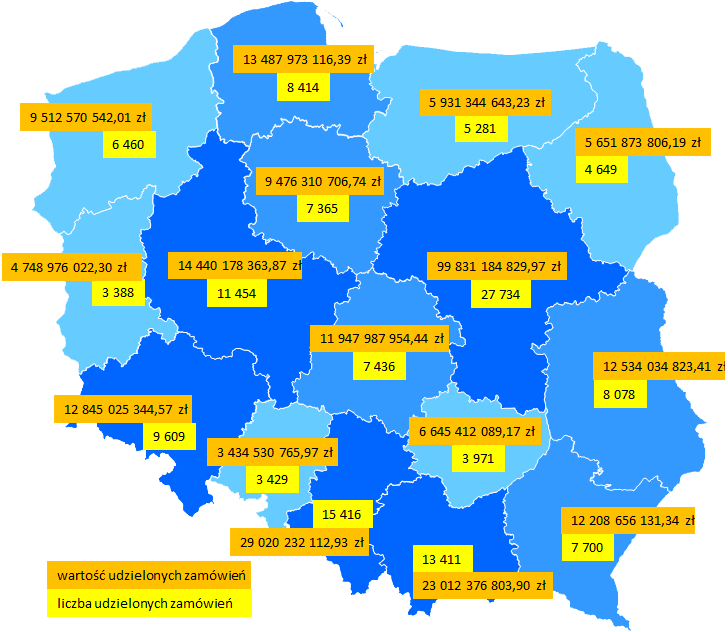 W przypadku zamówień udzielanych na podstawie niektórych wyłączeń obowiązku stosowania przepisów ustawy Pzp, wartość tego rodzaju zamówień to kwota ok. 423,5 mld zł (w 2021 r. – ok. 113,2 mld zł). Liczbę i wartość zamówień udzielonych na podstawie wyłączeń przepisów ustawy – Prawo zamówień publicznych przedstawia załącznik nr 4 do niniejszego Sprawozdania.Dane będące w dyspozycji Urzędu Zamówień Publicznych, wskazują, że przybliżona wartość rynku zamówień publicznych w 2022 r. (obejmująca zarówno zamówienia udzielane w procedurach określonych ustawą Pzp, jak i na podstawie wyłączeń z obowiązku stosowania ustawy Pzp) wyniosła łącznie ok. 698,3 mld zł (w 2021 r. – 297,8 mld zł).W 2022 r. Prezesowi UZP przekazano 30 872 sprawozdania: 58 dotyczyło zamówień udzielonych na podstawie przepisów ustawy – Prawo zamówień publicznych z 2004 r., 30 814 – zamówień udzielonych na podstawie przepisów ustawy Pzp (z 2019 r.). Z ogólnej liczby sprawozdań wynika, że ok. 43% zamawiających udzielało zamówień na podstawie procedur określonych w ustawie Pzp. Pozostała część zamawiających udzielała zamówień tylko na podstawie wyłączeń ustawowych.Zdecydowana większość zamawiających to instytucje publiczne (zamawiający publiczni) – ponad 94% sprawozdań. Zamawiający sektorowi złożyli jedynie 2% sprawozdań.Tab. 1. Odsetek złożonych sprawozdań według rodzaju zamawiającegoRys. 3. Liczba przekazanych rocznych sprawozdań o udzielonych zamówieniach w 2022 r. w podziale na województwa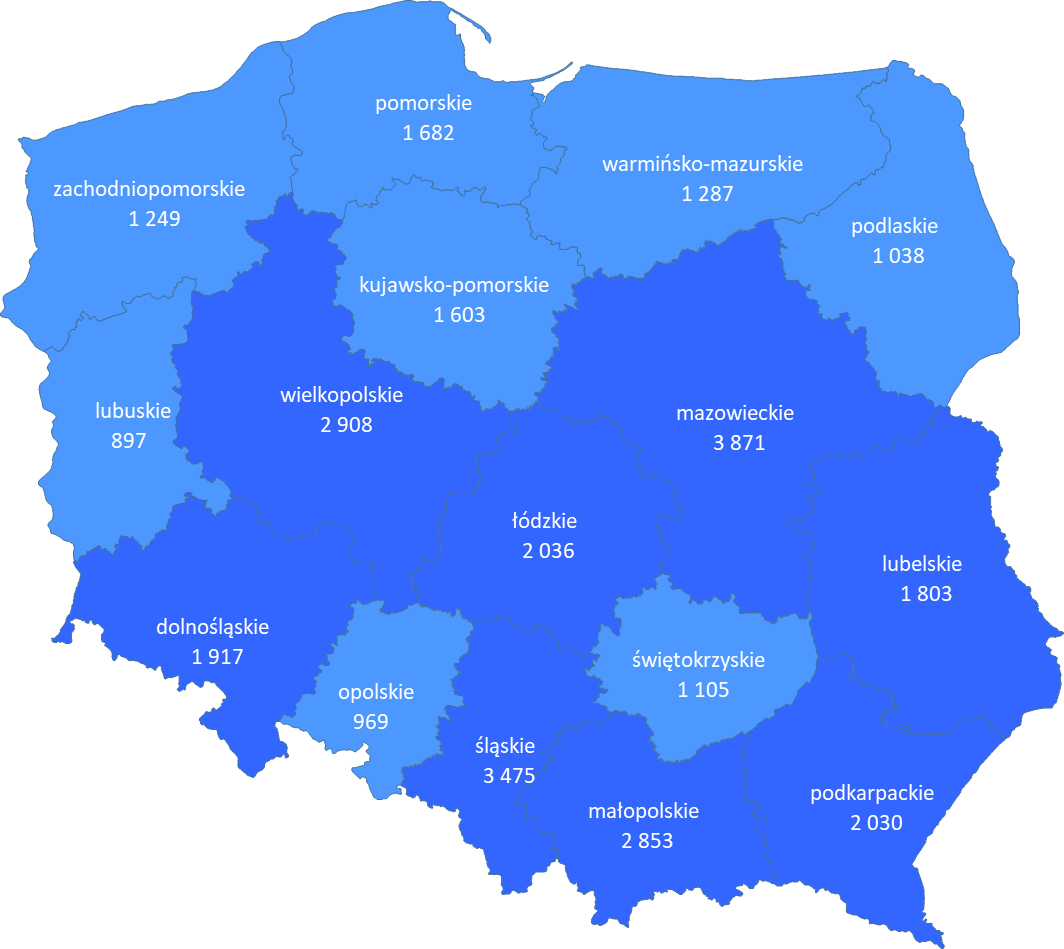 W 2022 r. ponownie obniżył się odsetek wartości zamówień na roboty budowlane, tj. 34% wartości zamówień (w 2021 r. – 39%). Największy odsetek wartości zamówień stanowiły dostawy – 37% (w 2021 r. – 31%).Rys. 4. Struktura wartości udzielonych zamówień w podziale na rodzaj zamówieniaNie uległa zmianie struktura ilościowa: najwięcej zamówień od kilku lat dotyczy dostaw. W 2022 r. było to 41% wszystkich zamówień (w 2021 r. – 40%). Rys. 5. Struktura liczby udzielonych zamówień w podziale na rodzaj zamówieniaW 2022 r. wartość udzielonych zamówień sektorowych wyniosła ok. 64,187 mld zł (w 2021 r. – 32,451 mld zł), tj. ok. 23% wartości wszystkich zamówień udzielanych na podstawie przepisów ustawy Pzp (w 2021 r. ok. 18%).Rys. 6. Wartość udzielonych zamówień sektorowych [w mld zł]Zamawiający sektorowi (2,04% ogółu zamawiających składających roczne sprawozdania) w 2022 r. udzielili 3 239 zamówień sektorowych (w 2021 r. – 3 042) zgodnie z regulacjami Pzp.Największą wartość (7,072 mld zł) miało zamówienie sektorowe Centralnego Portu Komunikacyjnego Sp. z o.o. z Warszawy i dotyczyło zawarcia umowy ramowej na opracowanie dokumentacji projektowych dla kolejowych inwestycji towarzyszących związanych z budową Centralnego Portu Komunikacyjnego.Sumarycznie największą kwotę zamówień sektorowych zakontraktowano w sektorze usług transportowych – 17,031 mld zł.Rys. 7. Wartość udzielonych zamówień sektorowych w podziale na działalności sektorowe [w mld zł]Uwzględniając liczbę zamówień, najczęściej prowadzono postępowania na usługi – 52% ogólnej liczby zamówień. W przypadku zamówień sektorowych również największe kwoty zakontraktowano w usługach – 44% ogólnej wartości zamówień sektorowych.Tab. 2. Struktura udzielonych zamówień sektorowych w podziale na rodzaj zamówieniaZamówienia sektorowe udzielane były, podobnie jak zamówienia ogółem, przede wszystkim w trybie przetargu nieograniczonego – 86,04% postępowań (w 2021 r. – 89,91%) oraz w trybie zamówienia z wolnej ręki – 9,91% (w 2021 r. – 8,84%). Pozostałe 4% zamówień udzielono stosując inne tryby ustawowe: przetarg ograniczony, negocjacje z ogłoszeniem, dialog konkurencyjny oraz negocjacje bez ogłoszenia.W 2022 r. w dziedzinach obronności i bezpieczeństwa na podstawie przepisów ustawy Pzp udzielono 211 zamówień (w 2021 r. – 188) na łączną kwotę 16,343 mld zł (w 2021 r. – 5,825 mld zł). Postępowania tego typu najczęściej dotyczyły dostaw. Również na dostawy wydatkowano najwięcej środków.Tab. 3. Struktura udzielonych zamówień w dziedzinach obronności i bezpieczeństwa w podziale na rodzaj zamówieniaZamówień w dziedzinach obronności i bezpieczeństwa udzielano przede wszystkim w trybie przetargu ograniczonego – ponad 65% (w 2021 r. – 64%) oraz w trybie zamówienia z wolnej ręki – ponad 28% (w 2021 r. – 32%). Pozostałe niecałe 7% zamówień udzielono stosując inne tryby ustawowe: negocjacje z ogłoszeniem oraz dialog konkurencyjny.W przypadku udzielania koncesji na roboty budowlane lub usługi zamawiający zobowiązani są do zamieszczenia w Biuletynie Zamówień Publicznych (zwanym również dalej „BZP”) lub do publikacji w Dzienniku Urzędowym Unii Europejskiej ogłoszeń dotyczących zawierania umów koncesji na roboty budowlane lub usługi. W 2022 r. opublikowano łącznie 34 takie ogłoszenia (w 2021 r. – 39; w 2020 r. – 34; w 2019 r. – 32).Tab. 4. Liczba ogłoszeń dotyczących koncesji na roboty budowlane lub usługiZ treści ogłoszeń o zawarciu umowy koncesji wynika, że koncesje dotyczyły:świadczenia usług w zakresie zbiorowego zaopatrzenia w wodę i zbiorowego odprowadzania ścieków na terenie gminy; okres realizacji umowy koncesji: od 2022-01-01 do 2023-12-31; wartość umowy koncesji: brak danych;świadczenia usługi w zakresie zbiorowego zaopatrzenia w wodę na terenie gminy; okres realizacji umowy koncesji: od 2022-04-01 do 2025-03-31; wartość umowy koncesji: 3 230 499 PLN;świadczenia usługi polegającej na pozyskaniu, zagospodarowaniu i przetworzeniu w użyteczne formy energii elektrycznej, biogazu wytwarzanego na składowisku odpadów; okres realizacji umowy koncesji: od 2022-01-23 do 2023-01-22; wartość umowy koncesji: 290 107,49 PLN;kompleksowego zarządzania inkubatorem przedsiębiorczości; okres realizacji umowy koncesji: 60 miesięcy; wartość umowy koncesji: 3 355 000,00 PLN;świadczenia usług związanych z prowadzeniem kąpieliska leśnego; okres realizacji umowy koncesji: 60 miesięcy; wartość umowy koncesji: 1 230 000 PLN;przebudowy i aranżacji pomieszczeń centrum kulturalnego; okres realizacji umowy koncesji: 300 miesięcy; wartość umowy koncesji: 1 473 690,98 PLN;pełnienia funkcji operatora infrastruktury teleinformatycznej na terenie gminy; okres realizacji umowy koncesji: 60 miesięcy; wartość umowy koncesji: 332 100 PLN;wyboru operatora zarządzającego pomieszczeniami przeznaczonymi na cele związane z projekcją filmów i innych usług towarzyszących w budynku gminnego ośrodka kultury; okres realizacji umowy koncesji: 36 miesięcy; wartość umowy koncesji: 81 918,00 PLN;świadczenia usług promocji miasta poprzez wydarzenia kulturalne, sportowe, eventowe oraz gospodarcze; okres obowiązywania koncesji: 60 miesięcy; całkowita wartość zamówienia (bez VAT): 169 189 205,00 PLN.Zamówienia in-house udzielane na podstawie art. 10 ust. 2 pkt 3 ustawy PzpZ danych zawartych w rocznych sprawozdaniach o zamówieniach udzielonych w 2022 r. wynika, że w oparciu o wskazaną powyżej regulację udzielono 3 225 zamówień na kwotę ok. 435,607 mln zł. W 2021 r. zamówień takich udzielono 1 884 na kwotę ok. 365,633 mln zł.Zamówienia in-house udzielane na podstawie art. 214 ust. 1 ustawy PzpW 2022 r. w Biuletynie Zamówień Publicznych zamieszczono ogółem 840 ogłoszeń o wyniku postępowania (lub o udzieleniu zamówienia), w których wskazano, że wykorzystano przesłanki zastosowania trybu zamówienia z wolnej ręki w zakresie zamówień in-house. W 2021 r. ogłoszeń takich opublikowano 712.Zamawiający najczęściej wykorzystywali przesłankę z art. 214 ust. 1 pkt 11 ustawy Pzp. Na jej podstawie przeprowadzono 718 postępowań (w 2021 r. – 634). Z kolei uregulowanie zawarte w art. 214 ust. 1 pkt 12 ustawy Pzp zamawiający wybrali w 45 postępowaniach (w 2021 r. – 34). Przesłankę z art. 214 ust. 1 pkt 13 ustawy Pzp zastosowano w 72 postępowaniach (w 2021 r. – 40), a art. 214 ust. 1 pkt 14 ustawy Pzp wybrano w 5 przypadkach (w 2021 r. – 4).Większość wykazanych powyżej zamówień dotyczyła usług – 61% postępowań, z kolei roboty budowlane stanowiły 38% przypadków. Pozostały 1% to postępowania na dostawy.Natomiast z danych zawartych w rocznych sprawozdaniach o udzielonych zamówieniach w 2022 r. wynika, że udzielono 215 zamówień o wartościach równych lub przekraczających progi unijne, w których wykorzystano przesłanki zastosowania trybu zamówienia z wolnej ręki w zakresie zamówień in-house. Kwota tych zamówień wyniosła ok. 2,085 mld zł.Zamówienia w formule in-house o największej wartości udzielił Miejski Zarząd Dróg i Komunikacji w Radomiu na usługi regularnego przewozu osób wykonywane w ramach komunikacji miejskiej na liniach komunikacyjnych w ramach sieci komunikacyjnej na terenie Gminy Radom oraz Gmin sąsiadujących, z którymi Gmina Radom zawarła porozumienie w zakresie publicznego transportu zbiorowego; okres realizacji zamówienia: 120 miesięcy; kwota zamówienia wyniosła 940,5 mln zł.Podobnie jak w postępowaniach o wartościach poniżej progów unijnych, także w tych zamówieniach zamawiający najczęściej stosowali art. 214 ust. 1 pkt 11 ustawy Pzp.Tab. 5. Zamówienia, w których zastosowano odpowiednią przesłankę in-houseZdecydowana większość wykazanych powyżej zamówień dotyczyła usług – aż 99% postępowań, pozostałe 1% to postępowania na roboty budowlane. Zamawiający nie wykazali zamówień na dostawy. Zamówienia na usługi udzielane w formule in-house dotyczyły, podobnie jak w latach ubiegłych, przede wszystkim usług odbioru ścieków, usuwania odpadów, czyszczenia/sprzątania i usług ekologicznych. Zamawiano usługi utrzymania czystości i porządku na ulicach i chodnikach miast, usługi sadzenia roślin oraz utrzymania terenów zielonych czy usługi zimowego utrzymania dróg. Zlecano również zarządzanie nieruchomościami i utrzymanie infrastruktury czy też kompleksowe usługi oświetlenia ulicznego. W ramach tych zamówień zlecano także usługi przewozu osób czy też dowozu uczniów.W przypadku robót budowlanych przedmiotem zamówienia były remonty bieżące dróg, torowisk czy chodników, remonty budynków, przebudowy i budowy infrastruktury wodno-kanalizacyjnej, a także przebudowy i budowy dróg, ulic i budynków.W ramach dostaw zlecano zakup wiat przystankowych; materiałów budowlanych (np. kruszywa); nowych źródeł ogrzewania (pieców); urządzeń do modernizowanej infrastruktury sieciowej.W przeważającej większości formułę in-house stosowały jednostki samorządu terytorialnego – ok. 95% udzielonych zamówień. Pozostałe 5% tego typu zamówień udzielone zostało przez organy administracji rządowej, zamawiających określających się jako podmiot prawa publicznego, zamawiających udzielających zamówień sektorowych oraz inny.Zamówienia związane z przeciwdziałaniem COVID-19W 2022 r. nadal obowiązywały przepisy dotyczące przeciwdziałania sytuacjom kryzysowym związanym z wystąpieniem COVID-19 zwalniające ze stosowania przepisów ustawy Pzp udzielanie zamówień, których przedmiotem były towary lub usługi niezbędne do przeciwdziałania COVID-19, jeżeli zachodziło wysokie prawdopodobieństwo szybkiego i niekontrolowanego rozprzestrzeniania się choroby lub jeżeli wymagała tego ochrona zdrowia publicznego oraz zobowiązujące zamawiających do zamieszczenia w Biuletynie Zamówień Publicznych, w terminie 7 dni od dnia udzielenia powyżej opisanego zamówienia, ogłoszenia o udzieleniu przedmiotowego zamówienia.Z danych zawartych w BZP wynika, że w 2022 r. opublikowano 1 014 ogłoszeń informujących o udzieleniu zamówienia z wykorzystaniem wyłączeń stosowania ustawy Pzp określonych w ustawie o szczególnych rozwiązaniach związanych z zapobieganiem, przeciwdziałaniem i zwalczaniem COVID 19, innych chorób zakaźnych oraz wywołanych nimi sytuacji kryzysowych. Najwięcej takich zamówień dotyczyło dostaw – 856 ogłoszeń (84%; w 2021 r. 85%), następnie usług – 128 ogłoszeń (13%; w 2021 r. 11%) oraz robót budowlanych – 21 ogłoszeń (2%; w 2021 r. 1%). W 9 ogłoszeniach (1%; w 2021 r. 3%) nie podano rodzaju zamówienia.Rys. 8. Struktura ogłoszeń dot. wyłączeń stosowania ustawy Pzp związanych z COVID-19 opublikowanych w BZP w 2022 r.Jak wynika z treści ogłoszeń w sumie na podstawie wyłączeń stosowania ustawy Pzp związanych z COVID-19 w 2022 r. wydatkowano ok. 270 mln zł (w 2021 r. ok. 450 mln zł).Zamówienia na podstawie ustawy o pomocy obywatelom UkrainyUstawa z dnia 12 marca 2022 r. o pomocy obywatelom Ukrainy w związku z konfliktem zbrojnym na terytorium tego państwa (Dz. U. poz. 583, z późn. zm.) przewidziała wyłączenia obowiązku stosowania ustawy Pzp do zamówień udzielanych na jej podstawie. Jednocześnie w ustawie tej przewidziano obowiązek zamieszczania w Biuletynie Zamówień Publicznych informacji o udzieleniu zamówienia, w odniesieniu, do którego wyłączony został obowiązek stosowania przepisów ustawy Pzp.Przepisy ustawy weszły w życie z dniem ogłoszenia, z mocą od dnia 24 lutego 2022 r.W 2022 r. w BZP opublikowano 10 751 ogłoszeń informujących o udzieleniu zamówienia na podstawie wyłączeń określonych w ustawie o pomocy obywatelom Ukrainy w związku z konfliktem zbrojnym na terytorium tego państwa.Najwięcej takich zamówień dotyczyło usług – 7 069 ogłoszeń (65%), następnie dostaw – 3 426 ogłoszeń (32%) oraz robót budowlanych – 55 ogłoszeń (1%). W 201 ogłoszeniach (2%) nie podano rodzaju zamówienia.Rys. 9. Struktura ogłoszeń dot. wyłączeń stosowania ustawy Pzp na podstawie ustawy o pomocy obywatelom Ukrainy opublikowanych w BZP w 2022 r.Jak wynika z treści ogłoszeń w sumie na podstawie wyłączeń stosowania ustawy Pzp określonych w ustawie o pomocy obywatelom Ukrainy w związku z konfliktem zbrojnym na terytorium tego państwa w 2022 r. wydatkowano ok. 1 mld zł.Zamówienia na podstawie ustawy o zakupie preferencyjnym paliwa stałego dla gospodarstw domowychUstawa z dnia 27 października 2022 r. o zakupie preferencyjnym paliwa stałego dla gospodarstw domowych (Dz. U. poz. 2236, z późn. zm.) wprowadziła wyłączenie obowiązku stosowania ustawy Pzp do zamówień udzielanych w celu realizacji zadań wynikających z tego aktu prawnego. Jednocześnie zobligowano zamawiających do zamieszczania w Biuletynie Zamówień Publicznych informacji o udzieleniu zamówienia podlegającego wskazanemu wyłączeniu.Przepisy ustawy weszły w życie z dniem następującym po dniu ogłoszenia, to jest w dniu 3 listopada 2022 r.Jak wynika z danych zawartych w BZP, w 2022 r. opublikowano 2 572 ogłoszenia informujące o udzieleniu zamówienia z wykorzystaniem wyłączeń stosowania ustawy Pzp określonych w ustawie o zakupie preferencyjnym paliwa stałego dla gospodarstw domowych. Najwięcej takich zamówień dotyczyło dostaw – 1 280 ogłoszeń (50%), a następnie usług – 1 115 ogłoszeń (43%). W 177 ogłoszeniach (7%) nie podano rodzaju zamówienia.Rys. 10. Struktura ogłoszeń dot. wyłączeń stosowania ustawy Pzp na podstawie ustawy o zakupie preferencyjnym paliwa stałego dla gospodarstw domowych opublikowanych w BZP w 2022 r.Jak wynika z treści ogłoszeń w sumie na podstawie wyłączeń stosowania ustawy Pzp określonych w ustawie o zakupie preferencyjnym paliwa stałego dla gospodarstw domowych w 2022 r. wydatkowano ok. 1,8 mld zł.Zdecydowana większość zamówień publicznych udzielanych jest w trybach najbardziej konkurencyjnych: w przypadku zamówień o wartościach poniżej progów unijnych – z zastosowaniem trybu podstawowego, a w przypadku zamówień o wartościach równych lub przekraczających progi unijne – w trybie przetargu nieograniczonego. Jeśli chodzi o strukturę liczby udzielanych zamówień, w trybach tych udzielono około 90% zamówień. Podobnie w przypadku struktury wartościowej udzielonych zamówień – wartość zamówień udzielonych w trybach konkurencyjnych stanowiła od 83% do 96% ogólnej kwoty wydatków.W 2022 r. w zamówieniach o wartościach poniżej progów unijnych udzielanych na podstawie przepisów ustawy Pzp ponad 90% zamówień udzielono z zastosowaniem trybu podstawowego. Jeżeli chodzi o wartość to w trybie tym w sumie wydatkowano ponad 95% ogólnej kwoty zamówień o wartościach poniżej progów unijnych.Tab. 6. Zamówienia o wartościach poniżej progów UE udzielone w 2022 r. na podstawie przepisów ustawy PzpPodobnie w przypadku zamówień o wartościach równych lub przekraczających progi unijne – w trybie przetargu nieograniczonego udzielono ponad 88% zamówień i wydatkowano ponad 83% środków.Tab. 7. Zamówienia o wartościach równych lub przekraczających progi unijne udzielone w 2022 r. na podstawie zarówno przepisów ustawy Pzp z 2004 r., jak i ustawy PzpZamówienia o wartościach poniżej progów unijnychZ ogłoszeń opublikowanych w BZP w 2022 r. wynika, że średni czas trwania postępowania o zamówienie o wartości nieprzekraczającej progów unijnych wyniósł 40 dni (w 2021 r. – 39 dni).W zależności od rodzaju średni czas trwania procedury udzielenia zamówienia był nieco inny; w przypadku robót budowlanych wynosił 49 dni (w 2021 – 45), w dostawach 38 dni (w 2021 r. – 37), a w usługach – 39 dni (w 2021 r. – 38).W 2022 r. trybem, w którym najszybciej dochodziło do udzielenia zamówienia był tryb podstawowy, o którym mowa w art. 275 pkt 1 ustawy Pzp. Średni czas trwania postępowania w tym trybie wyniósł 40 dni.Tab. 8. Średni czas trwania postępowań w zależności od rodzaju i trybu udzielenia zamówienia [dni]
(postępowania o wartościach poniżej progów unijnych)Zamówienia o wartościach równych lub przekraczających progi unijneŚredni czas trwania postępowania o wartości równej lub przekraczającej progi unijne obliczony w oparciu o dane zawarte w ogłoszeniach opublikowanych w 2022 r. przez zamawiających w Dzienniku Urzędowym UE wyniósł 92 dni (w 2021 r. – 99 dni).Podobnie jak w zamówieniach o wartościach poniżej progów unijnych, w zależności od rodzaju średni czas trwania procedury udzielenia zamówienia był nieco inny; w przypadku robót budowlanych wynosił 125 dni (w 2021 – 136), w dostawach 92 dni (w 2021 r. – 99), a w usługach – 89 dni (w 2021 r. – 94).W 2022 r. najszybciej dochodziło do udzielenia zamówienia w trybie przetargu nieograniczonego i średnio wynosił on 92 dni.Tab. 9. Średni czas trwania postępowań w zależności od rodzaju i trybu udzielenia zamówienia [dni]
(postępowania o wartościach równych lub przekraczających progi unijne)W 2022 r. wyboru oferty najkorzystniejszej najczęściej dokonywano w oparciu o kryterium ceny i inne, dodatkowe kryteria. W postępowaniach o wartościach poniżej progów unijnych było to 80% zamówień, a w postępowaniach o wartościach równych lub przekraczających progi unijne – 61% zamówień.Rys. 11. Odsetek zamówień udzielanych w oparciu o cenę i inne kryteria oceny ofertCenę jako jedyne kryterium najrzadziej stosowano w zamówieniach na roboty budowlane. W przypadku zamówień o wartościach poniżej progów unijnych w 7%, a w zamówieniach o wartościach równych lub przekraczających progi unijne w 26% postępowań. Tab. 10. Odsetek postępowań z ceną jako jedynym kryterium oceny ofertW zamówieniach udzielanych w 2022 r. w oparciu o kryterium ceny i inne dodatkowe kryteria, w przypadku zamówień o wartościach poniżej progów unijnych średnio stosowano 2,27 kryteria, natomiast w przypadku zamówień o wartościach równych lub przekraczających progi unijne – 2,57 kryteria. Najczęściej jednak (odpowiednio w 77% oraz w 59% postępowań) dokonywano oceny ofert w oparciu o dwa kryteria (cenę i jedno kryterium pozacenowe).Tab. 11. Odsetek postępowań z odpowiednią liczbą kryteriów oceny ofertZarówno w zamówieniach o wartościach poniżej, jak i równych lub przekraczających progi unijne najczęściej stosowanym kryterium pozacenowym było kryterium związane z warunkami gwarancji bądź rękojmi – odpowiednio w ok. 43% oraz w ok. 37% postępowań.Innym, najczęściej stosowanym kryterium pozacenowym był termin realizacji zamówienia (czas dostawy) – odpowiednio w ok. 25% oraz w ok. 35% postępowań.Korzystano także z kryteriów odnoszących się do doświadczenia osób wykonujących zamówienie (ok. 12% oraz ok. 11%); do jakości, funkcjonalności czy parametrów technicznych przedmiotu zamówienia (ok. 9% oraz ok. 19%); do warunków/terminów płatności (ok. 8% oraz ok. 7%), a także związanych z czasem reakcji na zgłoszenia błędów czy reklamacji (ok. 4%). Wagi pozacenowych kryteriów oceny ofert stosowane przez zamawiających najczęściej mieściły się w przedziale 25% – 30%. Natomiast średnia waga kryterium ceny w 2022 r., zarówno w zamówieniach o wartościach poniżej, jak i równych lub przekraczających progi unijne, wynosiła ok. 62%.Zamówienia o wartościach poniżej progów unijnychZ treści ogłoszeń o wyniku postępowania publikowanych w BZP wynika, że w zamówieniach publicznych o wartościach poniżej progów unijnych w 2022 r. średnio składano 2,43 oferty (w 2021 r. – 2,59).Podobnie jak w 2021 r., średnio najwięcej ofert wpływało w zamówieniach udzielanych w trybie podstawowym z możliwością negocjacji, o którym mowa w art. 275 pkt 2 ustawy Pzp.Tab. 12. Średnia liczba ofert składanych w poszczególnych trybach (postępowania o wartościach poniżej progów unijnych)W 2022 r. nie uległy zmianie proporcje dotyczące liczby ofert w zależności od rodzaju zamówienia. Średnio najwięcej ofert wpływało w zamówieniach na roboty budowlane – 3,00 (w 2021 r. – 3,32), a najmniej na dostawy – 2,10 (w 2021 r. – 2,24). Na usługi składano 2,59 oferty (w 2021 r. – 2,55).Tab. 13. Średnia liczba ofert składanych na poszczególne rodzaje zamówień (postępowania o wartościach poniżej progów unijnych)W blisko 58% zamówień o wartościach poniżej progów unijnych złożono więcej niż jedną ofertę. W przypadku robót budowlanych zamówień, w których złożono tylko jedną ofertę było ok. 23%; w dostawach ponad 49%, a w przypadku usług odsetek ten wyniósł ponad 40%.Tab. 14. Odsetek zamówień, w których wykonawcy składali odpowiednią liczbę ofert (postępowania o wartościach poniżej progów unijnych)W 2022 r. w około 20% zamówień (w 2021 r. – 21%) dochodziło do odrzucenia ofert. W zamówieniach takich średnio odrzucano 1,54 oferty (w 2021 r. – 1,69). Największą liczbę ofert odrzucano w przetargach na usługi – średnio 1,58 oferty (w 2021 r. – 1,65). W robotach budowlanych odrzucano średnio 1,56 oferty (w 2021 r. – 1,77) natomiast w dostawach – 1,51 oferty (w 2021 r. – 1,66).Zamówienia o wartościach równych lub przekraczających progi unijneZ danych zawartych w ogłoszeniach o udzieleniu zamówienia publikowanych w Dz. Urz. UE w 2022 r. wynika, że w zamówieniach publicznych o wartościach równych lub przekraczających progi unijne średnio składano 2,18 oferty (w 2021 r. – 2,25).Średnio najwięcej ofert wpływało w zamówieniach udzielanych w trybie przetargu ograniczonego.Tab. 15. Średnia liczba ofert składanych w poszczególnych trybach (postępowania o wartościach równych lub przekraczających progi unijne)Proporcje dotyczące liczby ofert w zależności od rodzaju zamówienia były podobne do występujących wcześniej. Średnio najwięcej ofert wpływało w zamówieniach na roboty budowlane – 3,45 (w 2021 r. – 4,68), a najmniej na dostawy – 2,11 (w 2021 r. – 2,14). Na usługi składano 2,37 oferty (w 2021 r. – 2,59).Tab. 16. Średnia liczba ofert składanych na poszczególne rodzaje zamówień (postępowania o wartościach równych lub przekraczających progi unijne)W postępowaniach o wartościach równych lub przekraczających progi unijne średnio w prawie 52% zamówień złożono tylko jedną ofertę. Największy odsetek zamówień z jedną ofertą występował w przypadku dostaw – prawie 54%, natomiast najmniejszy w zamówieniach na roboty budowlane – niecałe 19%.Tab. 17. Odsetek zamówień, w których wykonawcy składali odpowiednią liczbę ofert (postępowania o wartościach równych lub przekraczających progi unijne)Natomiast dane zawarte w rocznych sprawozdaniach świadczą o odrzucaniu ofert w około 24% przypadków (w 2021 r. – 21%) w postępowaniach o wartościach równych lub przekraczających progi unijne. W postępowaniach takich średnio odrzucano 1,04 oferty (w 2021 r. – 1,06). Największą liczbę ofert odrzucano w przetargach na roboty budowlane – średnio 1,87 oferty (w 2021 r. – 1,80). W usługach odrzucano średnio 1,20 oferty (w 2021 r. – 1,23) natomiast najmniej w dostawach – 0,89 oferty (w 2021 r. – 0,92).Rys. 12. Średnia liczba ofert składanych w 2022 r. w postępowaniach o wartościach poniżej progów unijnych i równych lub przekraczających progi unijne w podziale na województwa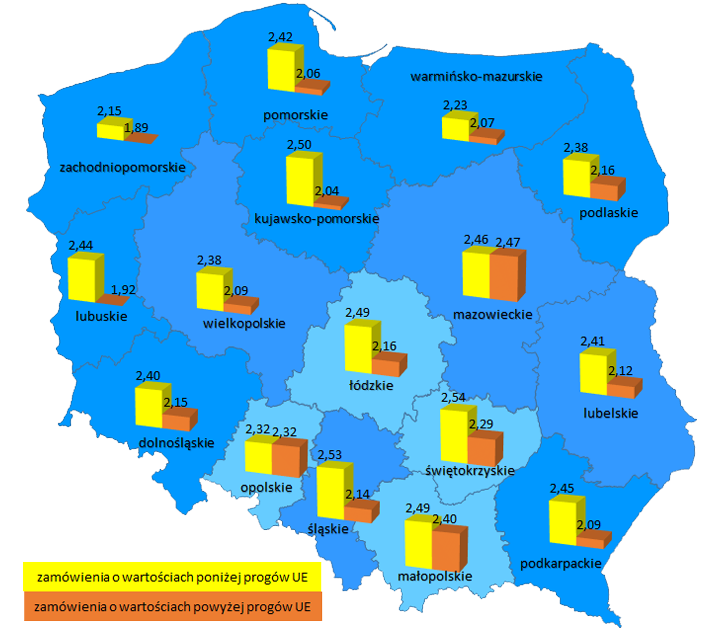 Zamówienia o wartościach poniżej progów unijnychW 2022 r. ok. 81% (w 2021 r. – ok. 88%) składanych ofert pochodziło od wykonawców z sektora MŚP (dane z ogłoszeń z BZP). Największym zainteresowaniem tej grupy przedsiębiorców cieszyły się zamówienia na roboty budowlane – 95% złożonych ofert. Z kolei w postępowaniach na dostawy i usługi odsetek ofert od MŚP wynosił odpowiednio 76% oraz 77%.W postępowaniach o wartościach poniżej progów unijnych oferty złożone przez przedsiębiorców z sektora MŚP uznano za najkorzystniejsze w 71% zamówień. Natomiast kwota zamówień udzielonych wykonawcom MŚP stanowiła 81% ogólnej wartości tych zamówień.Tab. 18. Odsetek zamówień udzielonych wykonawcom z sektora MŚP (postępowania o wartościach poniżej progów unijnych)Zamówienia o wartościach równych lub przekraczających progi unijneW 2022 r. ok. 56% (w 2021 r. – ok. 58%) składanych ofert pochodziło od wykonawców z sektora MŚP (dane ze sprawozdań rocznych). Największym zainteresowaniem tej grupy przedsiębiorców cieszyły się zamówienia na usługi – 79% złożonych ofert. Z kolei w postępowaniach na roboty budowlane i dostawy odsetek ofert od MŚP wynosił odpowiednio 76% oraz 48%.Oferty złożone przez przedsiębiorców z sektora MŚP uznano za najkorzystniejsze w 73% postępowań (w 2021 r. – ok. 69%), a kwota udzielonych im zamówień stanowiła 53% ogólnej wartości (w 2021 r. – 49%).Tab. 19. Odsetek zamówień udzielonych wykonawcom z sektora MŚP (postępowania o wartościach równych lub przekraczających progi unijne)W 2022 r. na europejskim rynku zamówień publicznych oferty polskich przedsiębiorców były wybierane w 114 postępowaniach. Jest to nieznacznie mniej niż w 2021 r., w którym polskim wykonawcom udzielono 123 zamówienia i nieco więcej niż w latach 2019 i 2020, w których polskim wykonawcom udzielono po 109 zamówień.Przedsiębiorcom z Polski najwięcej zamówień udzielono w Czechach (26), Niemczech (14) oraz w Luksemburgu (9). Natomiast ze względu na wartość polscy wykonawcy największe środki pozyskali w Czechach (ok. 404 mln euro) Słowacji (ok. 154 mln euro) oraz Rumunii (ok. 65 mln euro).Tab. 20. Liczba i wartość zamówień udzielonych w 2022 r. polskim wykonawcom na europejskim rynku zamówień publicznychInaczej niż w latach wcześniejszych, w 2022 r. najwięcej kontraktów stanowiły zamówienia na dostawy – 56 (w 2021 r. – 46; w 2020 r. – 52; w 2019 r. – 44). Z kolei usługi zlecano polskim wykonawcom w 47 przypadkach (w 2021 r. – 70; w 2020 r. – 55; w 2019 r. – 60), a roboty budowlane w 11 (w 2021 r. – 7; w 2020 r. – 2; w 2019 r. – 5).Z danych zamieszczonych w treści ogłoszeń o udzieleniu zamówienia wynika, że w 2022 r. polskim wykonawcom udzielono za granicą zamówień na kwotę ok. 868,1 mln euro (w 2021 r. – ok. 1 851 mln euro; w 2020 r. – ok. 4 622,3 mln euro; w 2019 r. – ok. 402,6 mln euro). Niezmiennie od lat oferty wykonawców z Polski wybierane są w postępowaniach dotyczących podobnych rodzajów zamówień.Usługi realizowane przez polskich wykonawców to głównie usługi inżynieryjne i budowlane; reklamowe i marketingowe; tłumaczenia; doradcze i badawcze; z zakresu ochrony; szkoleniowe i rekrutacyjne; informatyczne; a także usługi napraw i konserwacji maszyn przemysłowych i pojazdów.W przypadku dostaw przedmiotem zamówienia są przede wszystkim dostawy autobusów, pojazdów specjalnych; tabor kolejowy i tramwajowy jak również sprzęt lotniczy; maszyny przemysłowe i górnicze; części do maszyn i pojazdów; chemikalia i produkty lecznicze; odzież w tym robocza; sprzęt laboratoryjny; urządzenia komputerowe, elektryczne i precyzyjne; a także pakiety oprogramowania i systemy informatyczne.Natomiast roboty budowlane dotyczą budowy budynków i innej infrastruktury oraz remontów.Szczegółowe informacje dotyczące wykonawców; zamawiających, w tym kraju udzielenia zamówienia; przedmiotu zamówienia oraz wartości zamówień udzielonych polskim wykonawcom zamieszczane są na stronach internetowych Urzędu Zamówień Publicznych w comiesięcznych informacjach o polskim i europejskim rynku zamówień publicznych; link:https://www.gov.pl/web/uzp/informacja-o-polskim-i-europejskim-rynku-zamowien-publicznych2 W oparciu o dane zawarte w ogłoszeniach o udzieleniu zamówienia opublikowanych przez polskich zamawiających w Dzienniku Urzędowym Unii Europejskiej można ustalić, iż w 2022 r. podmiotom spoza Polski udzielono 806 zamówień, co stanowiło ok. 2,14% postępowań. W latach wcześniejszych dane te prezentowały się następująco: w 2021 r. – 831 (2,72%); w 2020 r. – 874 (3,07%); w 2019 r. – 817 (2,91%).Wartość zamówień dla zagranicznych wykonawców w 2022 r. wyniosła ok. 23,8 mld zł, czyli ok. 12% ogólnej wartości zamówień o wartościach równych lub przekraczających progi unijne. W 2021 r. wykonawcom zagranicznym udzielono zamówień na ok. 10,0 mld zł (7%), w 2020 r. – ok. 17,2 mld zł (13%), a w 2019 r. – ok. 12,5 mld zł (9%).Pod względem liczby kontraktów najwięcej zamówień pozyskali wykonawcy z Niemiec (222), Węgier (137) oraz Czech (77) i były to przede wszystkim zamówienia na dostawy. Natomiast zamówień o największej wartości udzielono wykonawcom z Hiszpanii (ok. 7,6 mld zł) i Francji (ok. 6,1 mld zł) – zamówienia przede wszystkim na usługi, oraz z Turcji (2,4 mld zł) – zamówienia te dotyczyły usług i robót budowlanych.Tab. 21. Liczba i wartość zamówień udzielonych w 2022 r. przez polskich zamawiających wykonawcom zagranicznymNajwięcej zamówień udzielanych podmiotom zagranicznym stanowiły dostawy – 631 czyli 78%. Z kolei usługi zlecono w 152 (19%), a roboty budowlane w 21 (3%) przypadkach. Wykonawca zagraniczny został również wybrany w dwóch konkursach.Z perspektywy wartości zamówień najwięcej środków wydatkowano na usługi – ok. 14,632 mld zł (62%), następnie na dostawy – ok. 5,413 mld zł (23%) oraz na roboty budowlane – ok. 3,716 mld zł (15%). Na konkurs przeznaczono ok. 287 tys. zł.Podobnie jak w przypadku polskich wykonawców na rynku europejskim, struktura przedmiotu zamówień udzielanych wykonawcom zagranicznym od lat nie ulega większym zmianom.W przypadku dostaw największy odsetek stanowią zakupy sprzętu medycznego (w tym jednorazowego), lekarstw i odczynników. Dodatkowo wykonawcy spoza Polski otrzymują zamówienia na urządzenia optyczne i precyzyjne; sprzęt laboratoryjny czy sprzęt górniczy. Wykonawcy zagraniczni realizują również dostawy autobusów, tramwajów i pojazdów specjalistycznych oraz części do nich.Dużą część usług stanowią remonty sprzętu górniczego i wydobywczego. U wykonawców zagranicznych zamawiane są również prawa licencyjne do oprogramowania oraz dostęp do baz danych, a także nadzór inwestorski, przygotowywanie dokumentacji projektowej, usługi ubezpieczeniowe i szkolenia specjalistyczne.W przypadku robót budowlanych zamówienia dotyczą budowy oraz remontów dróg i autostrad, a także linii kolejowych oraz budowy lub przebudowy budynków, w tym także budowy obiektów infrastruktury energetycznej. W dużej części tych zamówień wybierane są oferty konsorcjów, w skład których wchodzą także polscy wykonawcy.Dane statystyczne dotyczące odwołań wnoszonych do Prezesa Krajowej Izby OdwoławczejW ostatnich latach liczba wnoszonych odwołań przedstawiała się następująco:2019 r. – 2 694 odwołania2020 r. – 3 545 odwołań2021 r. – 3 811 odwołań2022 r. – 3 537 odwołańLiczba odwołań wniesionych w 2022 r. spadła względem roku poprzedniego i osiągnęła poziom zbliżony do roku 2020.Rys. 13. Liczba wniesionych odwołań w latach 2019–2022 w podziale na rodzaj zamówienia oraz ogółemStruktura wyników rozpatrzonych odwołań W okresie od 1 stycznia do 31 grudnia 2022 r. Krajowa Izba Odwoławcza rozpoznała 3 514 odwołań. Orzeczenia KIO, przedstawiały się następująco:Tab. 22. Struktura rozpatrzonych odwołań – 2022 r.Dla porównania struktura rozpatrzonych odwołań w 2021 r.:Tab. 23. Struktura rozpatrzonych odwołań – 2021 r.Rozkład procentowy rozstrzygnięć podejmowanych przez Izbę w roku 2022 wskazuje na spadek liczby odwołań rozstrzyganych merytorycznie oraz wzrost liczby postępowań umarzanych.Odwołania a rodzaj zamówieniaOdwołania najczęściej składane były w postępowaniach, których przedmiot stanowiły usługi (53%) oraz dostawy (25%), natomiast najmniej odwołań składano w postępowaniach na roboty budowlane (22%).Dla porównania, w roku 2021 w postępowaniach na usługi zostało złożonych 44% odwołań, na dostawy 29%, a na roboty budowlane – 27%. Zmiany procentowe wskazują na utrzymujący się wzrost liczby odwołań wnoszonych w postępowaniach na usługi.Odwołania w sprawach zamówień o wartościach równych lub przekraczających progi unijne i o wartościach poniżej progów unijnychW roku 2022 najwięcej odwołań złożonych zostało w postępowaniach o udzielenie zamówienia publicznego, których wartość była równa lub przekraczała progi unijne. Stanowiły one 64% wszystkich wniesionych odwołań. Pozostałe 36% odwołań dotyczyło postępowań o wartościach poniżej progów unijnych. Rozkład procentowy odwołań, które w 2021 r. były składane w postępowaniach o udzielenie zamówienia publicznego o wartości równej lub przekraczającej progi unijne i o wartości poniżej progów unijnych, kształtował się bardzo podobnie i wynosił odpowiednio 67% oraz 33%.Odwołania w poszczególnych branżach i sektorach rynkuW roku 2022, podobnie jak w roku 2021, najwięcej odwołań wniesiono w sektorach budowlanym oraz informatycznym (w roku 2021 było to odpowiednio 15,61% i 12,99%).Tab. 24. Struktura odwołań w podziale na sektor/branżęDane dotyczące skarg do sądów okręgowych na orzeczenia Krajowej Izby OdwoławczejW 2022 r. liczba skarg wnoszonych na orzeczenia Krajowej Izby Odwoławczej do sądu okręgowego nieznacznie spadła (do Krajowej Izby Odwoławczej wpłynęło o 10 skarg mniej niż w roku poprzednim). Nie wpłynęło to jednak na procentową zmianę liczby skarg względem rozpatrzonych odwołań (w 2022 r. – 4%, w 2021 – 4%). Poniżej liczba skarg składanych w ostatnich latach:2019 r. – 126,2020 r. – 122,2021 r. – 165,2022 r. – 155.W 2022 r. spośród 155 skarg na orzeczenia KIO 109 (70%) złożonych zostało przez odwołujących, 24 (16%) przez zamawiających, 22 (14%) przez wykonawców przystępujących do postępowania odwoławczego.Na podstawie 61 orzeczeń sądów okręgowych przekazanych do Urzędu Zamówień Publicznych (stan na 31.01.2023 r.), jakie zapadły w wyniku rozpatrzenia skarg, rozstrzygnięcia sądów przedstawiają się następująco:oddalenie skargi – 38 (63%)odrzucenie skargi – 8 (13%)umorzenie postępowania – 8 (13%)zmieniony wyrok KIO – 5 (8%)wycofana skarga – 0 (0%)uwzględniona skarga – 0 (0%)uchylony wyrok – 2 (3%)Dla porównania w 2021 r. wniesiono 165 skarg, w tym: 93 skarg (56%) wniesionych przez odwołujących, 30 (18%) przez zamawiających, 41 (25%) przez przystępujących i 1 (1%) przez Prezesa UZP.Od 2021 r. skargę wnosi się wyłącznie do Sądu Okręgowego w Warszawie – sądu zamówień publicznych.Społeczne zamówienia publiczneW 2022 r. 4 036 zamawiających udzieliło 38 540 zamówień publicznych uwzględniających aspekty społeczne o łącznej wartości 101 626 078 310,71 zł (bez VAT). Dla porównania, w 2021 r. 4 676 zamawiających udzieliło 31 753 społeczne zamówienia publiczne, których łączna wartość wyniosła 71 602 825 011,56 zł (bez VAT). Porównując dane za dwa poprzednie lata, oznacza to spadek liczby zamawiających uwzględniających aspekty społeczne w postępowaniach przetargowych aż o 640 podmiotów publicznych. Nie przełożyło się to jednak na liczbę społecznych zamówień, która w 2022 r. była większa o 6 787 zamówień w stosunku do roku 2021, co przełożyło się również na znaczny wzrost wartości takich zamówień – o 30 023 253 299,15 zł w porównaniu z 2021 rokiem. Udział społecznych zamówień publicznych w ogólnej liczbie udzielonych zamówień publicznych wyniósł 27% podczas gdy wartość społecznych zamówień publicznych w odniesieniu do łącznej wartości udzielonych zamówień publicznych stanowiła 37%.Tab. 25. Społeczne zamówienia publiczne w 2022 r. – dane ogólneInstrumenty prospołeczne przewidziane ustawą Pzp w 2022 r. w większości przypadków stosowane były w zamówieniach na roboty budowlane. Dotyczyło to wymogu zatrudnienia na podstawie stosunku pracy z art. 95 ust. 1 ustawy Pzp oraz uwzględnienia w opisie przedmiotu zamówienia wymogów dotyczących dostępności i projektowania z przeznaczeniem dla wszystkich użytkowników (art. 100 ust. 1). Z kolei w zamówieniach na usługi najczęściej stosowano instrument zamówień zastrzeżonych (art. 94 ust. 1), wymagania społeczne związane z realizacją zamówienia (art. 96 ust. 1), społeczne kryteria oceny ofert (art. 242 ust. 2), a także odwołanie do etykiety społecznej (art. 104). Najrzadziej instrumenty prospołeczne wykorzystywano w zamówieniach na dostawy. Poniższe tabele prezentują zestawienie szczegółowych danych dotyczących zarówno ilości, jak i wartości zamówień, w których zastosowano poszczególne instrumenty. Zestawienia te zawierają również informacje na temat zastosowania poszczególnych aspektów społecznych przewidzianych w ustawie Pzp w zamówieniach publicznych udzielonych w 2022 r. Wskazują zarówno łączną liczbę i wartość takich zamówień, jak również ujęcie w podziale na rodzaj zamówienia.Zamówienia udzielone jako zamówienie zastrzeżone, o którym mowa w art. 94 ust. 1 ustawy PzpTab. 26. Zamówienia publiczne z zastosowaniem art. 94 ust. 1 ustawy PzpOkreślenie w opisie przedmiotu zamówienia wymagań w zakresie dostępności dla osób niepełnosprawnych oraz projektowania z przeznaczeniem dla wszystkich użytkowników, o których mowa w art. 100 ust. 1 ustawy PzpTab. 27. Zamówienia publiczne z zastosowaniem art. 100 ust. 1 ustawy PzpOkreślenie aspektów społecznych w kryteriach oceny ofert, o których mowa w art. 242 ust. 2 ustawy PzpTab. 28. Społeczne zamówienia publiczne z zastosowaniem art. 242 ust. 2 ustawy PzpOkreślenie wymagań związanych z realizacją zamówienia w zakresie zatrudnienia na podstawie stosunku pracy, o których mowa w art. 95 ust. 1 ustawy PzpTab. 29. Zamówienia publiczne z zastosowaniem art. 95 ust. 1 ustawy PzpOkreślenie wymagań związanych z realizacją zamówienia obejmujących aspekty społeczne związane z zatrudnieniem, o których mowa w art. 96 ust. 1 ustawy PzpTab. 30. Społeczne zamówienia publiczne z zastosowaniem art. 96 ust. 1 ustawy PzpOkreślenie etykiety związanej z aspektami społecznymi albo innego przedmiotowego środka dowodowego, o których mowa w art. 104 ustawy PzpTab. 31. Społeczne zamówienia publiczne z zastosowaniem art. 104 ustawy PzpZamówienie udzielone jako zamówienie zastrzeżone na usługi zdrowotne, społeczne oraz kulturalne, o którym mowa w art. 361 ust. 1 lub art. 392 ust. 3 ustawy PzpTab. 32. Zamówienia publiczne z zastosowaniem art. 361 ust. 1 lub art. 392 ust. 3 ustawy PzpW zdecydowanej większości społecznych zamówień publicznych udzielonych w 2022 r. zamawiający zastosowali instrument prawny z art. 95 ust. 1 ustawy Pzp. Określenie wymagań związanych z realizacją zamówienia w zakresie zatrudnienia na podstawie stosunku pracy odpowiadało również za największą wartość społecznych zamówień publicznych. W tym zakresie odnotowano również znaczący wzrost w porównaniu do roku 2021 – stosownie o 5 664 zamówienia oraz o blisko 26,3 mld zł (bez VAT). Drugim pod względem liczby i wartości aspektem społecznym uwzględnianym w zamówieniach publicznych było określenie w opisie przedmiotu zamówienia wymagań w zakresie dostępności i projektowania z przeznaczeniem dla wszystkich użytkowników, zgodnie z art. 100 ust. 1 ustawy Pzp. W przypadku tego instrumentu liczba zamówień, w których go uwzględniono znacznie wzrosła w porównaniu do 2021 r. – aż o 2219 przypadków. Przełożyło się to również na wartość zamówień w tym zakresie, która w porównaniu do roku 2021 wzrosła aż o ponad 19,3 mld zł. Społeczne kryteria oceny ofert (w oparciu o art. 242 ust. 2 ustawy Pzp) to trzeci najbardziej popularny instrument społeczny, co znalazło odzwierciedlenie zarówno w liczbie, jak i wartości zamówień uwzgledniających ten aspekt społeczny udzielonych w 2022 r. Zarówno pod względem liczby tych zamówień, jak również ich wartości odnotowano wzrost w porównaniu do roku 2021 odpowiednio o 295 zamówień oraz o ponad 4,3 mld zł.Popularność pewnych instrumentów społecznych oraz częstotliwość ich zastosowania w udzielonych zamówieniach może wynikać w dużej mierze z ich obligatoryjnego charakteru. Dotyczy to przede wszystkim instrumentów prawnych z art. 95 ust. 1 oraz art. 100 ust. 1 ustawy Pzp. Na ustanowienie społecznych kryteriów oceny ofert w części udzielonych zamówień publicznych wpływ mogły mieć z kolei przepisy art. 246 ust. 2 ustawy Pzp zobowiązujące zamawiających do stosowania pozacenowych kryteriów oceny ofert oraz przypisania im odpowiednio wysokiej wagi. Na czwartym miejscu zarówno pod względem liczby zamówień, jak i wartości znalazły się zamówienia, w których zastosowano rozwiązanie prawne z art. 96 ust. 1 ustawy Pzp umożliwiające ustanowienie społecznych wymagań związanych z realizacją zamówienia, w tym wymagań dotyczących zatrudnienia osób z grup defaworyzowanych. W przypadku tego aspektu społecznego, w porównaniu do danych za 2021 rok, odnotowano jednak spadek zarówno w odniesieniu do liczby – o 48 przypadki, jak i wartości zamówień, w których go uwzględniono – o blisko 606 mln zł.Zastosowanie pozostałych instrumentów społecznych, które przewidują przepisy ustawy Pzp, miało jedynie charakter incydentalny. Należy jednak podkreślić, że w przypadku każdego z tych aspektów odnotowano wzrost liczby zamówień, w których je uwzględniono w porównaniu do 2021 roku. W 2022 r. udzielono 269 zamówień zastrzeżonych (na podst. art. 94 ust. 1 ustawy Pzp). Co istotne, w zakresie tego instrumentu o charakterze społecznym odnotowano nieznaczny wzrost liczby zamówień w porównaniu do 2021 roku – o 83 przypadki oraz znaczący wzrost wartości takich zamówień – o blisko 530 mln zł. Z możliwości bezpośredniego odwołania do oznakowania o charakterze społecznym albo innego przedmiotowego środka dowodowego, o których mowa w art. 104 ustawy Pzp skorzystano w 212 przypadkach zamówień publicznych, co oznacza wzrost o 34 zamówienia w porównaniu do roku 2021. Wzrosła również wartość zamówień, w których zastosowano ten instrument – o ok. 89 mln zł. W przypadku zamówień zastrzeżonych na usługi zdrowotne, społeczne i kulturalne liczba zamówień wyniosła 589, a więc więcej o 250 przypadków w porównaniu do roku 2021. W zakresie tego instrumentu odnotowano również wzrost wartości zamówień – o blisko 150 mln zł.Rys. 14. Liczba zamówień, w których zastosowano odpowiednie aspekty społeczneRys. 15. Wartość zamówień, w których zastosowano odpowiednie aspekty społeczneDane dotyczące zamówień, w których zastosowano odpowiednie instrumenty prospołeczne, przedstawiono w załączniku nr 5 do niniejszego Sprawozdania.Zielone zamówienia publiczneW 2022 r. 609 zamawiających udzieliło 3 322 zamówień publicznych uwzględniających aspekty środowiskowe o łącznej wartości 17 172 330 387,65 zł (bez podatku od towarów i usług). W porównaniu z rokiem 2021, oznacza to wzrost liczby zamówień zielonych o 1 384 zamówień przy jednoczesnym wzroście ich wartości o 9 642 873 299,54 zł (bez podatku od towarów i usług). Nieznacznemu spadkowi, bo o 4 podmioty, uległa natomiast liczba zamawiających, którzy udzielili zielonych zamówień w 2022 r. Udział zielonych w ogólnej liczbie udzielonych w 2022 r. zamówień publicznych wyniósł 2% podczas gdy ich wartość stanowiła 6% łącznej wartości udzielonych zamówień publicznych.Tab. 33. Zielone zamówienia publiczne w 2022 r. – dane ogólneInstrumenty prośrodowiskowe w największej liczbie przypadków stosowano w zamówieniach na usługi, analogicznie jak w latach ubiegłych. W tego rodzaju zamówieniach najczęściej stosowano środowiskowe wymagania związane z realizacją zamówienia oraz kryteria oceny ofert odnoszące się do aspektów środowiskowych, w tym efektywności energetycznej przedmiotu zamówienia. W przypadku zamówień na dostawy, najczęściej dokonywano określenia w opisie przedmiotu zamówienia wymagań środowiskowych i stosowano środowiskowe wymagania związane z realizacją zamówienia. Z kolei w robotach budowlanych do najczęściej stosowanych instrumentów prośrodowiskowych należały środowiskowe wymagania związane z realizacją zamówienia, a także wymagania środowiskowe ujmowane w ramach opisu przedmiotu zamówienia. Poniższe tabele prezentują zestawienie szczegółowych danych dotyczących zarówno liczby, jak i wartości zamówień, w których zastosowano poszczególne instrumenty, dodatkowo w podziale na rodzaj zamówienia.Określenie w opisie przedmiotu zamówienia wymagań środowiskowych zgodnie z art. 101 ustawy PzpTab. 34. Zielone zamówienia publiczne z zastosowaniem art. 101 ustawy PzpOkreślenie wymogu spełniania wymagań odpowiednich systemów lub norm zarządzania środowiskowego zgodnie z art. 116 ust. 1 ustawy PzpTab. 35. Zielone zamówienia publiczne z zastosowaniem art. 116 ust. 1 ustawy PzpOkreślenie w kryteriach oceny ofert aspektów środowiskowych, w tym efektywności energetycznej przedmiotu zamówienia, o których mowa w art. 242 ust. 2 ustawy PzpTab. 36. Zielone zamówienia publiczne z zastosowaniem art. 242 ust. 2 ustawy PzpZastosowanie kryterium kosztu z wykorzystaniem rachunku kosztów cyklu życia, o którym mowa w art. 245 ust. 1 ustawy PzpTab. 37. Zielone zamówienia publiczne z zastosowaniem art. 245 ust. 1 ustawy PzpOkreślenie wymagań związanych z realizacją zamówienia obejmujących aspekty środowiskowe, o których mowa w art. 96 ust. 1 ustawy PzpTab. 38. Zamówienia publiczne z zastosowaniem art. 96 ust. 1 ustawy PzpOkreślenie etykiety związanej z aspektami środowiskowymi albo innego przedmiotowego środka dowodowego, o których mowa w art. 104 ustawy PzpTab. 39. Zamówienia publiczne z zastosowaniem art. 104 ustawy PzpW zielonych zamówieniach udzielonych w 2022 r., najczęściej stosowano środowiskowe wymagania związane z realizacją zamówienia. Zastosowanie przez zamawiających wymogu z art. 96 ust. 1 ustawy Pzp stanowiło drugi pod względem wartości aspekt środowiskowy. W porównaniu z rokiem 2021, o 1 127 wzrosła liczba zamówień z takim aspektem środowiskowym, przy jednoczesnym wzroście ich wartości o 3 515 224 010,27 zł (bez podatku od towarów i usług).Drugim, najbardziej popularnym wśród zamawiających rozwiązaniem prawnym o charakterze środowiskowym było określenie w opisie przedmiotu zamówienia wymagań środowiskowych zgodnie z art. 101 ustawy Pzp, które w roku poprzedzającym stanowiło najczęściej stosowany instrument. Mimo wszystko, w porównaniu z rokiem 2021, o 547 wzrosła liczba zamówień z zastosowaniem wymagań środowiskowych w ramach OPZ, podczas gdy wartość takich zamówień wzrosła aż o 9 595 233 915,5 zł (bez podatku od towarów i usług).Trzecim najczęściej stosowanym instrumentem prawnym o charakterze środowiskowym było zastosowanie środowiskowych kryteriów oceny ofert, w tym odwołanie do efektywności energetycznej przedmiotu zamówienia (zgodnie z art. 242 ust. 2 ustawy Pzp). Pod względem wartości, zamówienia publiczne z zastosowanymi środowiskowymi kryteriami oceny ofert również zajęły trzecie miejsce. Porównując z rokiem 2021, nastąpił wzrost liczby zamówień publicznych z zastosowaniem tego aspektu środowiskowego o 101 zamówień, przy jednoczesnym znacznym wzroście wartości takich zamówień (wzrost o 3 584 190 398,13 zł bez podatku od towarów i usług). Na czwartym miejscu pod względem liczby zastosowań w postępowaniach o udzielenie zamówienia publicznego znalazło się odwołanie do wymagań odpowiednich systemów lub norm zarządzania środowiskowego w ramach warunków udziału w postępowaniu (również czwarte miejsce pod względem wartości zielonych zamówień publicznych). Pomimo zmniejszenia o 38 liczby zamówień z zastosowaniem takiego aspektu w porównaniu z rokiem poprzedzającym, ich wartość wzrosła o 676 196 181,13 zł (bez podatku od towarów i usług). Kolejne miejsce pod względem liczby i wartości zielonych zamówień zajęły zamówienia, w których określono etykietę związaną z aspektami środowiskowymi albo inny przedmiotowy środek dowodowy z art. 104 ustawy Pzp. O ile w przypadku liczby zamówień z zastosowanymi etykietami środowiskowymi odnotowany został wzrost o 4 zamówienia w porównaniu z rokiem 2021, o tyle wartość takich zamówień w 2022 r. wzrosła o 54 755 518,17 zł (bez podatku od towarów i usług). Niezmiennie, najrzadziej stosowanym aspektem środowiskowym pozostaje kryterium kosztu, które pozwala na wykorzystanie rachunku kosztów cyklu życia. Jedynie w 29 zamówieniach udzielonych w 2022 r. zastosowano takie kryterium oceny ofert. Przy spadku liczby zamówień z tym aspektem środowiskowym (o 3 zamówienia w porównaniu z rokiem 2021), odnotowany został również spadek ich wartości o 29 292 441,45 zł (bez podatku od towarów i usług). Rys. 16. Liczba zamówień, w których zastosowano odpowiednie aspekty środowiskoweRys. 17. Wartość zamówień, w których zastosowano odpowiednie aspekty środowiskoweDane dotyczące zamówień, w których odwołano się do odpowiednich instrumentów środowiskowych, przedstawiono w załączniku nr 6 do niniejszego Sprawozdania. Innowacyjne zamówienia publiczneW 2022 r. 41 zamawiających udzieliło 160 zamówień publicznych uwzględniających aspekty innowacyjne o łącznej wartości 4 912 077 531,60 zł (bez podatku od towarów i usług). W porównaniu z rokiem 2021, oznacza to wzrost liczby zamówień innowacyjnych o 48 zamówienia przy jednoczesnym znacznym wzroście ich wartości (o 4 028 396 588,72 zł bez podatku od towarów i usług). Spadkowi uległa z kolei liczba zamawiających udzielających takich zamówień (z 50 zamawiających w roku 2021, do 41 w roku 2022). Udział innowacyjnych zamówień w ogólnej liczbie udzielonych w 2022 r. zamówień publicznych wyniósł 0,11% podczas gdy ich wartość stanowiła 1,79% łącznej wartości udzielonych zamówień publicznych.Tab. 40. Innowacyjne zamówienia publiczne w 2022 r. – dane ogólneInstrumenty o charakterze innowacyjnym w największej liczbie przypadków stosowano w zamówieniach na usługi, analogicznie jak w latach ubiegłych. W tego rodzaju zamówieniach najczęściej stosowano kryteria oceny ofert odnoszące się do aspektów innowacyjnych. W przypadku zamówień na dostawy również w największej liczbie przypadków stosowano kryteria oceny ofert odnoszące się do aspektów innowacyjnych. Z kolei w robotach budowlanych do najczęściej stosowanych instrumentów o charakterze innowacyjnym należały wymagania związane z realizacją zamówienia. Poniższe tabele prezentują zestawienie szczegółowych danych dotyczących zarówno liczby, jak i wartości zamówień, w których zastosowano poszczególne instrumenty, dodatkowo w podziale na rodzaj zamówienia.Określenie w kryteriach oceny ofert aspektów innowacyjnych, o których mowa w art. 242 ust. 2 ustawy PzpTab. 41. Innowacyjne zamówienia publiczne z zastosowaniem art. 242 ust. 2 ustawy PzpOkreślenie wymagań związanych z realizacją zamówienia obejmujących aspekty związane z innowacyjnością, o których mowa w art. 96 ust. 1 ustawy PzpTab. 42. Innowacyjne zamówienia publiczne z zastosowaniem art. 96 ust. 1 ustawy PzpW przypadku rozwiązań innowacyjnych nastąpił nieznaczny spadek liczby zamówień, w których aspekty związane z innowacyjnością uwzględniono w ramach kryteriów oceny ofert (z 78 zamówień udzielonych w 2021 r. do 75 zamówień udzielonych w roku 2022). Odnotowano jednak znaczny wzrost wartości innowacyjnych zamówień z takim aspektem. Różnica w wartości zamówień publicznych z uwzględnieniem aspektów innowacyjnych w kryteriach oceny ofert pomiędzy latami 2022 i 2021 wyniosła 1 103 007 825,46 zł (bez podatku od towarów i usług). W 2022 r. jednocześnie odnotowano znaczny wzrost liczby zamówień, gdzie odwołanie do aspektów związanych z innowacyjnością ustanowiono w ramach wymagań związanych z realizacją zamówienia (z 39 takich zamówień udzielonych w roku 2021, do 91 udzielonych w 2022 r.). O ponad 3 840 920 286,35 zł (bez podatku od towarów i usług) wzrosła również wartość takich zamówień.Rys. 18. Liczba zamówień, w których zastosowano odpowiednie aspekty innowacyjneRys. 19. Wartość zamówień, w których zastosowano odpowiednie aspekty innowacyjneDane dotyczące zamówień, w których odwołano się do odpowiednich instrumentów innowacyjnych, przedstawiono w załączniku nr 7 do niniejszego Sprawozdania. Jednostki administracji rządowejRealizacja przez jednostki administracji rządowej zaleceń Rady Ministrów w sprawie uwzględniania aspektów społecznych w zamówieniach publicznychW świetle przyjętych przez Radę Ministrów w dniu 29 marca 2017 r. „Zaleceń w sprawie uwzględniania przez administrację rządową aspektów społecznych w zamówieniach publicznych” Prezes Urzędu zobowiązany jest do prowadzenia monitoringu stosowania przez jednostki administracji rządowej aspektów społecznych w postępowaniach o udzielenie zamówienia publicznego. Prowadzona przez Urząd analiza uwzględnia informacje przekazywane przez:ministerstwa, Kancelarię Prezesa Rady Ministrów, organy oraz jednostki podległe lub nadzorowane przez ministrów, jednostki podległe lub nadzorowane przez Prezesa Rady Ministrów, urzędy wojewódzkie, służby, straże i inspekcje zespolonej administracji rządowej, jednostki niezespolonej administracji rządowej oraz instytucje gospodarki budżetowej w administracji rządowej. Sprawozdawczość w zakresie stosowania aspektów społecznych w prowadzonych postępowaniach przetargowych realizowana jest przez poszczególne jednostki administracji rządowej w ramach rocznego sprawozdania o udzielonych zamówieniach (w tabeli V i VI), o którym mowa w art. 82 ustawy Pzp. 8 grudnia 2022 r. Rada Ministrów przyjęła Zalecenia w sprawie uwzględniania przez administrację rządową aspektów społecznych w zamówieniach publicznych. Dokument ten nakłada na wszystkich kierowników jednostek administracji rządowej obowiązek uwzględniania aspektów społecznych, w tym w szczególności klauzul społecznych, w możliwie jak najszerszym zakresie oraz w jak największej liczbie postępowań o udzielenie zamówienia publicznego. Zalecenia odnoszą się do instrumentów o charakterze społecznym wskazanych w ustawie Pzp.Aktualizacja obowiązujących od 2017 r. Zaleceń Rady Ministrów podyktowana była potrzebą dostosowania ich treści do obecnego stanu prawnego w zakresie zamówień publicznych, a także koniecznością zapewnienia spójności z innymi dokumentami o charakterze strategicznym m.in. Polityką zakupową państwa, która określa planowane działania administracji rządowej w zakresie społecznych zamówień publicznych.Dane ogólne W 2022 r. 626 zamawiających stanowiących jednostki administracji rządowej udzieliło 6 765 zamówień publicznych uwzględniających aspekty społeczne o łącznej wartości 26 621 831 511,84 zł (bez podatku od towarów i usług). W porównaniu z rokiem 2021 odnotowano znaczny wzrost zarówno liczby społecznych zamówień publicznych udzielonych przez jednostki administracji rządowej – o 2 592 zamówienia, jak i wartości tych zamówień. W 2022 r. administracja rządowa udzieliła zamówień o wartości większej o ok. 18,7 mld zł (wartość bez podatku od towaru i usług) w porównaniu do roku 2021. O 65 podmiotów zwiększyła się również liczba zamawiających z administracji rządowej, którzy udzielili społecznych zamówień w 2022 r. Udział społecznych zamówień udzielonych przez jednostki administracji rządowej w ogólnej liczbie zamówień o charakterze społecznym stanowił 17,55%. Z kolei wartość społecznych zamówień udzielonych przez jednostki administracji rządowej stanowiła 26,2% wartości ogółu zamówień uwzględniających aspekty społeczne, które polscy zamawiający udzielili w 2022 r.Tab. 43. Społeczne zamówienia publiczne udzielane przez jednostki administracji rządowej w 2022 r. – dane ogólneInstrumenty prospołeczne przewidziane ustawą Pzp w 2022 r. w większości przypadków stosowane były w zamówieniach na usługi. Dotyczyło to wymogu zatrudnienia na podstawie stosunku pracy z art. 95 ust. 1 ustawy Pzp oraz stosowania społecznych kryteriów oceny ofert (art. 242 ust. 2). W zamówieniach na roboty budowlane również najczęściej stosowano wymóg zatrudnienia na podstawie stosunku pracy, a także instrument dotyczący uwzględnienia w opisie przedmiotu zamówienia wymogów dotyczących dostępności i projektowania z przeznaczeniem dla wszystkich użytkowników (art. 100 ust. 1). Najrzadziej instrumenty prospołeczne wykorzystywano w zamówieniach na dostawy.Poniższe tabele prezentują zestawienie szczegółowych danych dotyczących zarówno ilości, jak i wartości zamówień, w których zastosowano poszczególne instrumenty. Zestawienia te zawierają również informacje na temat zastosowania poszczególnych aspektów społecznych przewidzianych w ustawie Pzp w zamówieniach publicznych udzielonych w 2022 r. Wskazują zarówno łączną liczbę i wartość takich zamówień, jak również ujęcie w podziale na rodzaj zamówienia.Zamówienia udzielone jako zamówienie zastrzeżone, o którym mowa w art. 94 ust. 1 ustawy PzpTab. 44. Zamówienia publiczne udzielane przez jednostki administracji rządowej z zastosowaniem art. 94 ust. 1 ustawy PzpOkreślenie w opisie przedmiotu zamówienia wymagań w zakresie dostępności dla osób niepełnosprawnych oraz projektowania z przeznaczeniem dla wszystkich użytkowników, o których mowa w art. 100 ust. 1 ustawy PzpTab. 45. Zamówienia publiczne udzielane przez jednostki administracji rządowej z zastosowaniem art. 100 ust. 1 ustawy PzpOkreślenie aspektów społecznych w kryteriach oceny ofert, o których mowa w art. 242 ust. 2 ustawy PzpTab. 46. Społeczne zamówienia publiczne udzielane przez jednostki administracji rządowej z zastosowaniem art. 242 ust. 2 ustawy PzpOkreślenie wymagań związanych z realizacją zamówienia w zakresie zatrudnienia na podstawie stosunku pracy, o których mowa w art. 95 ust. 1 ustawy PzpTab. 47. Zamówienia publiczne udzielane przez jednostki administracji rządowej z zastosowaniem art. 95 ust. 1 ustawy PzpOkreślenie wymagań związanych z realizacją zamówienia obejmujących aspekty społeczne związane z zatrudnieniem, o których mowa w art. 96 ust. 1 ustawy PzpTab. 48. Społeczne zamówienia publiczne udzielane przez jednostki administracji rządowej z zastosowaniem art. 96 ust. 1 ustawy PzpOkreślenie etykiety związanej z aspektami społecznymi albo innego przedmiotowego środka dowodowego, o których mowa w art. 104 ustawy PzpTab. 49. Społeczne zamówienia publiczne udzielane przez jednostki administracji rządowej z zastosowaniem art. 104 ustawy PzpZamówienie udzielone jako zamówienie zastrzeżone na usługi zdrowotne, społeczne oraz kulturalne, o którym mowa w art. 361 ust. 1 lub art. 392 ust. 3 ustawy PzpTab. 50. Zamówienia publiczne udzielane przez jednostki administracji rządowej z zastosowaniem art. 361 ust. 1 lub art. 392 ust. 3 ustawy PzpInstrumenty prawne o charakterze społecznym najczęściej stosowane w zamówieniach publicznych udzielonych w 2022 r. przez jednostki administracji rządowej Zamawiający sektora rządowego zastosowali wymóg zatrudnienia przy realizacji zamówienia na podstawie stosunku pracy w przeważającej większości społecznych zamówień publicznych udzielonych przez nich w 2022 roku. Ten aspekt przełożył się również na największą wartość społecznych zamówień publicznych. W tym zakresie zarówno w odniesieniu do liczby zamówień, jak i wartości nastąpił znaczny wzrost w porównaniu do roku 2021 – stosownie o 2299 zamówień i o 18,4 mld zł (bez podatku od towarów i usług). Drugim najczęściej stosowanym instrumentem było odwołanie się w opisie przedmiotu zamówienia do kwestii dostępności dla osób z niepełnosprawnościami i projektowania dla wszystkich użytkowników (art. 100 ustawy Pzp). W przypadku tego instrumentu również odnotowano znaczny wzrost zarówno pod względem liczby (o 330 zamówień), jak i wartości zamówień (o ponad 7 mld zł). Popularność tych instrumentów społecznych oraz częstotliwość ich zastosowania w udzielonych zamówieniach wynika przede wszystkim z ich obligatoryjnego charakteru. Na trzecim miejscu, pod względem liczby i wartości zamówień znalazły się społeczne kryteria oceny ofert (na podstawie art. 242 ust. 2 ustawy Pzp). Również w przypadku tego aspektu społecznego odnotowano wzrost liczby i wartości zamówień, w których go uwzględniono w porównaniu do 2021 roku. Popularność tego rozwiązania może częściowo wynikać z nałożonych na zamawiających zobowiązań do stosowania innych niż cena kryteriów oceny ofert (art. 246 ust. 2 ustawy Pzp). Biorąc pod uwagę liczbę zastosowań oraz wartość udzielonych zamówień publicznych, na czwartym miejscu sklasyfikowano określenie wymagań związanych z realizacją zamówienia obejmujących aspekty społeczne związane z zatrudnieniem (art. 96 ust. 1). W porównaniu do roku 2021 w zakresie stosowania tego instrumentu odnotowano wzrost liczby zamówień – o 41 przypadki, ale jednocześnie spadła wartość tego rodzaju zamówień – o ponad 90 mln zł. Zastosowanie pozostałych aspektów społecznych dotyczyło jedynie niewielkiej liczby zamówień publicznych. Najrzadziej stosowaną klauzulą społeczną pozostało uprawnienie zamawiających do ograniczenia możliwości ubiegania się o zamówienie do określonej grupy podmiotów na podstawie art. 94 ust. 1 ustawy Pzp. Jednostki administracji rządowej udzieliły w 2022 r. jedynie 28 tego rodzaju zamówień. Choć w porównaniu do roku 2021 odnotowano nieznaczny wzrost liczby zamówień zastrzeżonych – o 1 zamówienie, to w odniesieniu do wartości zamówień zastrzeżonych wzrost ten jest znaczący – o 148 mln zł (bez podatku od towarów i usług). Wzrost liczby zamówień udzielonych w 2022 roku odnotowano także w przypadku zastosowania dodatkowego reżimu zamówień zastrzeżonych na podstawie art. 361 ust. 1 ustawy Pzp – o 56 przypadków w porównaniu do roku 2021. Przełożyło się to również na wzrost wartości zamówień uwzględniających ten aspekt społeczny o 22,4 mln zł. W 2022 roku wzrost liczby i wartości zamówień nastąpił również w zakresie stosowania instrumentu dotyczącego określenia etykiety związanej z aspektami społecznymi, zgodnie z art. 104 ustawy Pzp – o 6 zamówień oraz blisko 26,4 mln zł (bez podatku od towarów i usług) w porównaniu do 2021 roku. Rys. 20. Liczba zamówień udzielonych przez jednostki administracji rządowej, w których zastosowano odpowiednie aspekty społeczneRys. 21. Wartość zamówień udzielonych przez jednostki administracji rządowej, w których zastosowano odpowiednie aspekty społeczneDane dotyczące zamówień udzielonych przez jednostki administracji rządowej, w których zastosowano odpowiednie instrumenty prospołeczne, przedstawiono w załączniku nr 8 do niniejszego Sprawozdania. Zielone zamówienia publiczne udzielane przez jednostki administracji rządowejW 2022 r. 122 zamawiających stanowiących jednostki administracji rządowej udzieliło 703 zamówień publicznych uwzględniających aspekty środowiskowe o łącznej wartości 5 213 918 500,24 zł (bez podatku od towarów i usług). W porównaniu z rokiem 2021, odnotowano zarówno wzrost liczby zielonych zamówień (o 242 zamówienia), jak i wzrost ich wartości (o 4 567 589 531,07 zł). O 12 podmiotów zmniejszyła się natomiast liczba zamawiających z administracji rządowej, którzy udzielili zielonych zamówień w 2022 r. Udział zielonych zamówień udzielonych przez jednostki administracji rządowej w ogólnej liczbie zamówień o charakterze środowiskowym stanowił 21,16%. Z kolei wartość zielonych zamówień udzielonych przez jednostki administracji rządowej stanowiła 30,36% wartości ogółu zamówień uwzględniających aspekty środowiskowe, które polscy zamawiający udzielili w 2022 r.Tab. 51. Zielone zamówienia publiczne udzielane przez jednostki administracji rządowej w 2022 r. – dane ogólneInstrumenty prośrodowiskowe w zamówieniach udzielonych przez jednostki administracji rządowej najczęściej stosowano w zamówieniach na dostawy, analogicznie jak rok wcześniej. W tego rodzaju zamówieniach w największej liczbie przypadków określano w opisie przedmiotu zamówienia wymagania środowiskowe oraz stosowano kryteria oceny ofert odnoszące się do aspektów środowiskowych, w tym efektywności energetycznej przedmiotu zamówienia. Na drugim miejscu pod względem liczby zielonych zamówień znalazły się zamówienia na usługi. Tu z kolei najczęściej określano wymagania związane z realizacją zamówienia obejmujące aspekty środowiskowe oraz uwzględniano w kryteriach oceny ofert aspekty środowiskowe. W przypadku robót budowlanych najczęściej stosowanym instrumentem było określenie w opisie przedmiotu zamówienia wymagań środowiskowych. Poniższe tabele prezentują zestawienie szczegółowych danych dotyczących zarówno liczby, jak i wartości zamówień, w których zastosowano poszczególne instrumenty, dodatkowo w podziale na rodzaj zamówienia.Określenie w opisie przedmiotu zamówienia wymagań środowiskowych zgodnie z art. 101 ustawy PzpTab. 52. Zielone zamówienia publiczne udzielane przez jednostki administracji rządowej z zastosowaniem art. 101 ustawy PzpOkreślenie wymogu spełniania wymagań odpowiednich systemów lub norm zarządzania środowiskowego zgodnie z art. 116 ust. 1 ustawy PzpTab. 53. Zielone zamówienia publiczne udzielane przez jednostki administracji rządowej z zastosowaniem art. 116 ust. 1 ustawy PzpOkreślenie w kryteriach oceny ofert aspektów środowiskowych, w tym efektywności energetycznej przedmiotu zamówienia, o których mowa w art. 242 ust. 2 ustawy PzpTab. 54. Zielone zamówienia publiczne udzielane przez jednostki administracji rządowej z zastosowaniem art. 242 ust. 2 ustawy PzpZastosowanie kryterium kosztu z wykorzystaniem rachunku kosztów cyklu życia, o którym mowa w art. 245 ust. 1 ustawy PzpTab. 55. Zielone zamówienia publiczne udzielane przez jednostki administracji rządowej z zastosowaniem art. 245 ust. 1 ustawy PzpOkreślenie wymagań związanych z realizacją zamówienia obejmujących aspekty środowiskowe, o których mowa w art. 96 ust. 1 ustawy PzpTab. 56. Zielone zamówienia publiczne udzielane przez jednostki administracji rządowej z zastosowaniem art. 96 ust. 1 ustawy PzpOkreślenie etykiety związanej z aspektami środowiskowymi albo innego przedmiotowego środka dowodowego, o których mowa w art. 104 ustawy PzpTab. 57. Zielone zamówienia publiczne udzielane przez jednostki administracji rządowej z art. 104 ustawy PzpW zielonych zamówieniach udzielonych przez jednostki administracji rządowej w 2022 r., najczęściej dokonano określenia w opisie przedmiotu zamówienia wymagań środowiskowych zgodnie z art. 101 ustawy Pzp. Pod względem wartości, zamówienia publiczne z określeniem wymagań środowiskowych w ramach OPZ również zajęły pierwsze miejsce. W porównaniu z rokiem 2021, o 148 wzrosła liczba zamówień z takim aspektem środowiskowym, przy jednoczesnym wzroście ich wartości o 4 308 755 858,33 zł (bez podatku od towarów i usług).Drugim, najbardziej popularnym rozwiązaniem prawnym o charakterze środowiskowym wśród zamawiających reprezentujących jednostki administracji rządowej było zastosowanie środowiskowych kryteriów oceny ofert, w tym odwołanie do efektywności energetycznej przedmiotu zamówienia (zgodnie z art. 242 ust. 2 ustawy Pzp). Zamówienia publiczne z tym aspektem środowiskowym zajęło z kolei trzecie miejsce pod względem wartości. Porównując z rokiem 2021, o 110 wzrosła liczba zamówień z zastosowaniem środowiskowych kryteriów oceny ofert przy jednoczesnym wzroście wartości o 488 670 999,13 zł (bez podatku od towarów i usług).Określenie środowiskowych wymagań związanych z realizacją zamówienia stanowiło trzeci najczęściej stosowany instrument środowiskowy wśród jednostek administracji rządowej. Pod względem wartości zamówienia publiczne z zastosowaniem tego aspektu środowiskowego zajęły drugie miejsce. W porównaniu z rokiem 2021, o 56 zwiększyła się liczba zamówień z takim aspektem środowiskowym, podczas gdy ich wartość wzrosła aż o 4 308 755 858,33 zł (bez podatku od towarów i usług).Czwarte miejsce pod względem liczby i wartości zielonych zamówień zajęły zamówienia, w których określono etykietę związaną z aspektami środowiskowymi albo inny przedmiotowy środek dowodowy zgodnie z art. 104 ustawy Pzp. W porównaniu z rokiem poprzedzającym, zmniejszeniu o 17 uległa liczba zamówień z zastosowaniem takiego aspektu. Z kolei wartość zamówień zmalała aż o 102 030 354,67 zł (bez podatku od towarów i usług). Postępowania o udzielenie zamówienia publicznego, w ramach których zamawiający stanowiący jednostki administracji rządowej odwołali się do wymagań odpowiednich systemów lub norm zarządzania środowiskowego w ramach warunków udziału w postępowaniu zajęły piąte miejsce pod względem liczby zastosowań i wartości zamówień publicznych. W porównaniu z rokiem 2021, liczba zamówień z takim aspektem środowiskowym pozostała niezmienna, natomiast wartość takich zamówień uległa spadkowi o 25 544 892,45 zł (bez podatku od towarów i usług).Najrzadziej stosowanym aspektem środowiskowym wśród jednostek administracji rządowej, podobnie jak w przypadku ogółu zamawiających, było kryterium kosztu, które pozwala na wykorzystanie rachunku kosztów cyklu życia. Jedynie w 7 przypadkach zastosowano takie kryterium oceny ofert. Przełożyło się to również na najmniejszą wartość zamówień z określonym aspektem środowiskowym. Porównując z rokiem 2021, o 3 zwiększyła się liczba zamówień z zastosowaniem takiego instrumentu, przy jednoczesnym wzroście ich wartości o 8 230 898,05 zł (bez podatku od towarów i usług).Rys. 22. Liczba zamówień udzielonych przez jednostki administracji rządowej, w których zastosowano odpowiednie aspekty środowiskoweRys. 23. Wartość zamówień udzielonych przez jednostki administracji rządowej, w których zastosowano odpowiednie aspekty środowiskoweDane dotyczące zamówień udzielonych przez jednostki administracji rządowej, w których odwołano się do odpowiednich instrumentów środowiskowych, przedstawiono w załączniku nr 9 do niniejszego Sprawozdania. Innowacyjne zamówienia publiczne udzielane przez jednostki administracji rządowejW 2022 r. 8 zamawiających stanowiących jednostki administracji rządowej udzieliło 12 zamówień publicznych uwzględniających aspekty innowacyjne o łącznej wartości 3 417 044 261,64 zł (bez podatku od towarów i usług). W porównaniu z rokiem 2021, oznacza to spadek liczby zamówień innowacyjnych o 4 zamówienia, przy jednoczesnym znacznym wzroście wartości zamówień o takim charakterze. Różnica w wartości wyniosła 3 383 876 756,02 zł (bez podatku od towarów i usług). O 2 podmioty wzrosła natomiast liczba zamawiających z administracji rządowej, którzy udzielili w 2022 r. zamówień z zastosowaniem aspektów innowacyjnych.Udział innowacyjnych zamówień udzielonych przez jednostki administracji rządowej w ogólnej liczbie zamówień o charakterze innowacyjnym stanowił 7,5%. Z kolei wartość zamówień udzielonych przez jednostki administracji rządowej, w których uwzględniono aspekty innowacyjne stanowiła 69,56% wartości ogółu zamówień uwzględniających aspekty innowacyjne udzielonych przez polskich zamawiających.Tab. 58. Innowacyjne zamówienia publiczne udzielane przez jednostki administracji rządowej w 2022 r. – dane ogólneInstrumenty innowacyjne w największej liczbie przypadków stosowano w zamówieniach na dostawy. W tego rodzaju zamówieniach najczęściej określano wymagania związane z realizacją zamówienia odnoszące się do aspektów innowacyjnych.Poniższe tabele prezentują zestawienie szczegółowych danych dotyczących zarówno liczby, jak i wartości zamówień, w których zastosowano poszczególne instrumenty, dodatkowo w podziale na rodzaj zamówienia.Określenie w kryteriach oceny ofert aspektów innowacyjnych, o których mowa w art. 242 ust. 2 ustawy PzpTab. 59. Innowacyjne zamówienia publiczne udzielane przez jednostki administracji rządowej z zastosowaniem art. 242 ust. 2 ustawy PzpOkreślenie wymagań związanych z realizacją zamówienia obejmujących aspekty związane z innowacyjnością, o których mowa w art. 96 ust. 1 ustawy PzpTab. 60. Innowacyjne zamówienia publiczne udzielane przez jednostki administracji rządowej z zastosowaniem art. 96 ust. 1 ustawy PzpZamawiający należący do jednostek administracji rządowej stosowali aspekty innowacyjne niezwykle rzadko. Najwięcej przypadków dotyczyło określenia wymagań związanych z realizacją zamówienia obejmujących aspekty innowacyjne. To również przełożyło się na największą wartość zamówień uwzględniających aspekty innowacyjne. W porównaniu z rokiem 2021, liczba zamówień z zastosowaniem tego aspektu nie uległa zmianie. Ich wartość wzrosła natomiast aż o 3 385 074 728,27 zł (bez podatku od towarów i usług). Porównując dane za dwa ostatnie lata, liczba zamówień z zastosowaniem aspektów innowacyjnych w ramach kryteriów oceny ofert spadła w 2022 r. o 1 zamówienie, przy jednoczesnym wzroście ich wartości o 50 135 361,09 zł (bez podatku od towarów i usług).Rys. 24. Liczba zamówień udzielonych przez jednostki administracji rządowej, w których zastosowano odpowiednie aspekty innowacyjneRys. 25. Wartość zamówień udzielonych przez jednostki administracji rządowej, w których zastosowano odpowiednie aspekty innowacyjneDane dotyczące zamówień udzielonych przez jednostki administracji rządowej, w których odwołano się do odpowiednich instrumentów innowacyjnych, przedstawiono w załączniku nr 10 do niniejszego Sprawozdania. Ogłoszenia o zamiarze zawarcia umowy (w dyrektywach UE: o dobrowolnej przejrzystości ex ante) dotyczą zamówień udzielanych w trybach negocjacji bez ogłoszenia oraz zamówienia z wolnej ręki i generalnie mają charakter fakultatywny.W przypadku negocjacji bez ogłoszenia – zgodnie z art. 208 ust. 2 i art. 302 ustawy Pzp oraz w przypadku zamówienia z wolnej ręki – zgodnie z art. 213 ust. 2 i art. 306 ustawy Pzp, zamawiający, po wszczęciu postępowania, w zależności od wartości zamówienia, może przekazać do publikacji w Dzienniku Urzędowym UE albo może zamieścić w BZP ogłoszenie o zamiarze zawarcia umowy.Jedynie w przypadku zamówień in house, zgodnie z art. 216 ust. 1 ustawy Pzp, przed udzieleniem zamówienia w trybie zamówienia z wolnej ręki na podstawie art. 214 ust. 1 pkt 11–14 ustawy Pzp, zamawiający zamieszcza w BZP ogłoszenie o zamiarze zawarcia umowy.W 2022 r. w obydwu publikatorach zamieszczono łącznie 6 139 (w 2021 r. – 5 084) ogłoszeń o zamiarze zawarcia umowy (o dobrowolnej przejrzystości ex ante). Rys. 26. Liczba ogłoszeń o zamiarze zawarcia umowyW 2022 r. w BZP zamawiający poinformowali o planowanym udzieleniu zaliczki na poczet wykonania zamówienia w 3 872 postępowaniach, co stanowiło 2,84% ogółu ogłoszonych postępowań. W 2021 r. opublikowano 966 (0,89%) takich ogłoszeń.Najwięcej postępowań w 2022 r. o wartości poniżej progów unijnych, w których przewidziano udzielanie zaliczek – 3 466, tj. 7,00% ogółu ogłoszeń na ten rodzaj zamówienia, dotyczyło zamówień na roboty budowlane. W przypadku dostaw możliwość zaliczkowania wskazano w 221 postępowaniach (0,46%), a w przypadku usług – w 185 zamówieniach (0,47%).Przepisy ustawy Pzp przewidują możliwość zastrzeżenia w ogłoszeniu o zamówieniu uprawnienia do złożenia oferty wyłącznie zakładom pracy chronionej, spółdzielniom socjalnym oraz innym wykonawcom, których głównym celem lub głównym celem działalności ich wyodrębnionych organizacyjnie jednostek, które będą realizowały zamówienie, jest społeczna i zawodowa integracja osób społecznie marginalizowanych. Celem tej regulacji jest aktywizacja osób defaworyzowanych.W 2022 r. wskazane zastrzeżenie zamawiający wykorzystali w 334 ogłoszeniach o zamówieniu opublikowanych w BZP, co stanowiło 0,24% ogólnej liczby tych ogłoszeń. W 2021 r. było ich 265 (także 0,24%).Najczęściej zastrzeżenie, że o udzielenie zamówienia mogą ubiegać się wyłącznie zakłady pracy chronionej, spółdzielnie socjalne oraz inni wykonawcy, których głównym celem lub głównym celem działalności ich wyodrębnionych organizacyjnie jednostek, które będą realizowały zamówienie, jest społeczna i zawodowa integracja osób społecznie marginalizowanych dotyczyło zamówień na usługi – 273 ogłoszenia (0,70% ogłoszeń dotyczących zamówień na usługi), a następnie zamówień na roboty budowlane – 38 ogłoszeń (0,08%). W przypadku dostaw zastrzeżenie to wskazano w 23 ogłoszeniach (0,05%).Postępowania, w których przewidziano zmiany postanowień zawartej umowy w stosunku do treści ofertyW BZP, w 2022 r. opublikowano 126 753 ogłoszenia o zamówieniu, w których zamawiający przewidzieli możliwość dokonania zmiany umowy. Stanowiło to prawie 93% ogółu ogłoszeń o zamówieniu. W 2021 r. możliwość zmian postanowień zawartej umowy wskazano w 99 208 przypadkach (91% ogłoszeń o zamówieniu).Najwięcej tego rodzaju ogłoszeń dotyczyło postępowań na roboty budowlane – 48 366 ogłoszeń (98% ogółu ogłoszeń na roboty budowlane). W przypadku dostaw było to w 42 439 ogłoszeniach (89%), a w zamówieniach na usługi – w 35 948 ogłoszeniach (92%).Rys. 27. Odsetek postępowań, w których przewidziano zmiany postanowień zawartej umowy w stosunku do treści ofertyOgłoszenia o zmianie umowyW 2022 r. opublikowano łącznie (w BZP i Dz. Urz. UE) 20 916 ogłoszeń o zmianie umowy, w 2021 r. – 8 613.Najczęściej ogłoszenia o zmianie umowy dotyczyły postępowań na usługi – 41% (8 651), następnie na roboty budowlane – 32% (6 683), a w przypadku dostaw ogłoszeń takich było 27% (5 582). W 2022 r. zamawiający poinformowali o zastosowaniu wstępnych konsultacji rynkowych w 924 ogłoszeniach o zamówieniu opublikowanych w BZP, co stanowiło 0,68% ogółu ogłoszeń o zamówieniu. W 2021 r. odnotowano 818 takich postępowań (0,75%).Najczęściej wstępne konsultacje rynkowe poprzedzały dostawy – 481 ogłoszeń (1,00% ogłoszeń o zamówieniu na dostawy). Stosowano je również w przypadku zamówień na usługi – w 302 postępowaniach (0,77%) oraz na roboty budowlane – w 141 postępowaniach (0,28%).Rys. 28. Odsetek postępowań, w których przed wszczęciem postępowania o udzielenie zamówienia przeprowadzono wstępne konsultacje rynkowePrezes UZP, zgodnie z art. 466 ust. 1 ustawy Pzp, jest centralnym organem administracji rządowej właściwym w sprawach zamówień publicznych, a także, na podstawie art. 52 ust. 1 ustawy o umowie koncesji na roboty budowlane lub usługi – organem właściwym w sprawach umowy koncesji. Kompetencje Prezesa UZP zostały określone przede wszystkim w art. 469 ustawy Pzp. Odnoszą się one w szczególności do monitorowania systemu zamówień publicznych i analiz w tym zakresie, kontroli postępowań o udzielenie zamówienia publicznego, zapewnienia funkcjonowania systemu środków ochrony prawnej i narzędzi informatycznych wykorzystywanych w obszarze zamówień publicznych, a także działań związanych z upowszechnianiem wiedzy z zakresu zamówień publicznych. Prezes UZP dąży do zapewnienia jednolitego stosowania przepisów o zamówieniach, wydaje opinie, przygotowuje i upowszechnia przykładowe wzory umów w sprawach zamówień publicznych, regulaminów oraz innych dokumentów stosowanych przy udzielaniu zamówień. Do jego zadań należy także podejmowanie rozstrzygnięć w indywidualnych sprawach przewidzianych ustawą Pzp.Postępowania w sprawie nałożenia kary pieniężnej z tytułu naruszenia przepisów ustawy PzpW 2022 r. w związku z realizacją kompetencji, o której mowa w art. 621 ust. 1 ustawy Pzp, Prezes UZP prowadził 5 postępowań w sprawie nałożenia kary pieniężnej z tytułu naruszenia przepisów ustawy Pzp, z czego na dzień 31 grudnia 2022 r. 2 postępowania zostały zakończone decyzją pierwszoinstancyjną.Postępowania, w których wydane zostały ww. decyzje nakładające kary pieniężne, dotyczyły udzielenia zamówienia z naruszeniem przepisów ustawy Pzp określających przesłanki stosowania trybu udzielenia zamówienia z wolnej ręki. W prowadzonych postępowaniach Prezes UZP nałożył kary pieniężne w wysokości:3 000 zł – w 1 sprawie30 000 zł – w 1 sprawie.W związku z postępowaniami o nałożenie kary pieniężnej Prezes UZP w 2022 r. prowadził 3 postępowania sądowoadministracyjne przed Wojewódzkim Sądem Administracyjnym w Warszawie w przedmiocie skarg na decyzje nakładające kary pieniężne, z czego na dzień 31 grudnia 2022 r. w 3 sprawach zapadły wyroki oddalające skargi stron postępowań.Ponadto, w związku z postępowaniami o nałożenie kary pieniężnej Prezes UZP w 2022 r. prowadził 9 postępowań sądowoadministracyjnych przed Naczelnym Sądem Administracyjnym, z czego na dzień 31 grudnia 2022 r.: 1 sprawa została zakończona oddaleniem skargi kasacyjnej wniesionej przez stronę postępowania;2 pozostające w toku sprawy zostały wszczęte wskutek skarg kasacyjnych Prezesa UZP; 6 pozostających w toku spraw zostało wszczętych wskutek skarg kasacyjnych stron postępowań.Decyzje dotyczące wpisu na listę organizacji uprawnionych do wnoszenia środków ochrony prawnejW związku z realizacją kompetencji, o której mowa w art. 470 ust. 2 w związku z art. 459 pkt 15 ustawy Pzp, w 2022 r. Prezes UZP wydał 2 decyzje o wpisie na listę organizacji uprawnionych do wnoszenia środków ochrony prawnej. Nie były wydawane decyzje dotyczące odmowy wpisu lub skreślenia z ww. listy.Na koniec 2022 r. na liście organizacji uprawnionych do wnoszenia środków ochrony prawnej znajdowały się 152 podmioty.Powództwa o unieważnienie umowy w sprawie udzielenia zamówienia publicznegoPrezes UZP nie wytaczał w 2022 r. powództw o unieważnienie umowy w sprawie udzielenia zamówienia publicznego.W 2022 r. pozostawały w toku 2 sprawy sądowe w przedmiocie unieważnienia umów w sprawie zamówienia publicznego, w których pozwy zostały wniesione w latach wcześniejszych, tj. w sprawach dotyczących:udzielenia dwóch zamówień na dostawy wraz z montażem wyposażenia podstawowego w budynku uczelni wyższej w sytuacji opisania przedmiotu zamówienia w sposób naruszający uczciwą konkurencję;udzielenia trzech zamówień na dostawy defibrylatorów przenośnych, w sytuacji opisania przedmiotu zamówienia w sposób naruszający uczciwą konkurencję.Wskazane wyżej postępowania w 2022 r. nie zostały zakończone. W roku 2022 zakończyło się postępowanie w sprawie ze skargi pozwanego o wznowienie postępowania w sprawie dotyczącej prawomocnego wyroku unieważniającego umowę w sprawie zamówienia publicznego. Powództwo, w wyniku którego wydano ww. prawomocny wyrok, było wytoczone przez Prezesa UZP. Sąd Okręgowy w Radomiu odrzucił ww. skargę o wznowienie postępowania (postanowienie z dnia 18.03.2022 r. sygn. akt I C 111/21).Prawomocnie zakończyło się również postępowanie w sprawie unieważnienia umowy dzierżawy nieruchomości w związku z naruszeniem prawa poprzez zlecenie wykonania robót budowlanych wykonawcy wybranemu z pominięciem obowiązku stosowania procedur udzielania zamówień publicznych, określonych w ustawie Pzp. Sąd Okręgowy w Szczecinie wyrokiem z dnia 12 maja 2021 r. (sygn. akt I C 17/21) uwzględnił powództwo i unieważnił umowę, a Sąd Apelacyjny w Szczecinie, wyrokiem z dnia 17 lutego 2022 r. (sygn. akt I ACa 535/21, I Acz 215/21) oddalił apelację wniesioną przez pozwanego. Skargi na orzeczenia KIO, przystąpienia do postępowania skargowegoW 2022 r. Prezes Urzędu nie wnosił skarg na orzeczenia Krajowej Izby Odwoławczej ani na postanowienia Prezesa Krajowej Izby Odwoławczej o zwrocie odwołania, jak również nie przystępował do postępowań skargowych. W 2022 r. Prezes UZP wniósł skargę kasacyjną do Sądu Najwyższego od postanowienia Sądu Okręgowego w Warszawie – Sądu Zamówień Publicznych z dnia 11 kwietnia 2022 r. (sygn. akt: XXIII Zs 148/21). W zaskarżonym postanowieniu Sąd – mimo uwzględnienia skargi wykonawcy na postanowienie Krajowej Izby Odwoławczej o odrzuceniu odwołania – nie rozstrzygnął odwołania merytorycznie poprzestając na uchyleniu zaskarżonego orzeczenia. Skarga kasacyjna Prezesa UZP dotyczyła wykładni przepisów art. 579 ust. 1 w zw. z art. 588 ust. 2 zd. 3 ustawy Pzp i zagadnienia prawnego dotyczącego orzekania przez Sąd w postępowaniu skargowym, w przypadku uznania, że odwołanie nie powinno było zostać przez Izbę odrzucone. Przedmiotowa skarga kasacyjna nie została rozpoznana w 2022 r.Na podstawie art. 469 pkt 6 ustawy Pzp Prezes Urzędu podejmuje działania służące zapewnieniu jednolitego stosowania przepisów o zamówieniach, przy uwzględnieniu orzecznictwa sądów oraz trybunałów, w szczególności upowszechnia orzeczenia Krajowej Izby Odwoławczej, sądów powszechnych, Sądu Najwyższego, Trybunału Sprawiedliwości Unii Europejskiej oraz Trybunału Konstytucyjnego. Realizacji zadania dążenia do zapewnienia jednolitego stosowania przepisów o zamówieniach służy upowszechnianie wiedzy z zakresu zamówień publicznych, w szczególności w postaci udostępnianych publikacji i informacji na stronie internetowej UZP z zakresu interpretacji przepisów ustawy Pzp oraz dobrych praktyk w obszarze zamówień publicznych. Ponadto zgodnie z art. 471 ust. 1 ustawy Pzp Prezes Urzędu, dążąc do zapewnienia jednolitego stosowania przepisów ustawy Pzp wydaje z urzędu lub na wniosek opinie, w których przedstawia interpretacje przepisów dotyczących zamówień publicznych budzących poważne wątpliwości lub wywołujących rozbieżności w orzecznictwie.Wydawanie opiniiW 2022 r. do Urzędu Zamówień Publicznych wpłynęło listownie lub w postaci elektronicznej łącznie 939 zapytań dotyczących interpretacji przepisów ustawy Pzp i przepisów wykonawczych do ustawy Pzp, co oznacza spadek o około 12% w stosunku do 2021 r. W 2022 r. zostało wydanych 869 interpretacji (w tym dotyczących spraw, które wpłynęły w 2021 r.).Inne działaniaW 2022 r. na stronie internetowej UZP publikowane były, w formie Komunikatów Urzędu Zamówień Publicznych stanowiska dotyczące zagadnień budzących szczególne zainteresowanie interesariuszy rynku zamówień publicznych.Przede wszystkim wskazać należy na komunikaty związane z konfliktem zbrojnym w Ukrainie. Na stronie internetowej wydzielono odrębny sektor zatytułowany „Wojna w Ukrainie”, w którym publikowano opinie i stanowiska interpretujące krajowe i unijne rozwiązania legislacyjne (tzw. przepisy sankcyjne) oddziałujące na rynek zamówień publicznych. Ponadto na stronie www zostały zamieszczone pytania i odpowiedzi dotyczące przepisów sankcyjnych. Komunikaty dotyczyły m.in.:nowych podstaw wykluczenia z postępowania lub konkursu oraz kary pieniężnej jako sankcji w celu przeciwdziałania wspieraniu agresji Federacji Rosyjskiej na Ukrainę;ogólnounijnego zakazu udziału rosyjskich wykonawców w zamówieniach publicznych i koncesjach.Ponadto, na stronie internetowej opublikowano obszerne opinie prawne dotyczące stosowania ustawy Pzp, dotyczące:ustalania wartości zamówienia na roboty budowlane i związane z nimi zamówienia na usługi projektowania oraz nadzoru inwestorskiego;zmiany umowy na sprzedaż energii elektrycznej w związku z wejściem w życie ustawy z dnia 27 października 2022 r. o środkach nadzwyczajnych mających na celu ograniczenie wysokości cen energii elektrycznej oraz wsparciu niektórych odbiorców w 2023 roku (Dz. U. poz. 2243 i 2687 oraz z 2023 r. poz. 295 i 1113);gwarancji wadialnej w kontekście terminu związania ofertą;dopuszczalności zmiany umowy w sprawie zamówienia publicznego na podstawie art. 455 ust. 1 pkt 1 i 4 oraz art. 455 ust. 2 ustawy Pzp.Zgodnie z treścią art. 469 pkt 7 ustawy Pzp, Prezes UZP przygotowuje i upowszechnia przykładowe wzory umów w sprawach zamówień publicznych, regulaminów oraz innych dokumentów stosowanych przy udzielaniu zamówień.W roku 2022 realizowany był Plan sposobu wykonania zadań Prezesa Urzędu Zamówień Publicznych na rok 2022, który wg stanu na dzień 31.12.2022 r. został zrealizowany w całości, mianowicie:opublikowano rekomendacje Prezesa UZP dotyczące konkursu w branży architektonicznej;opublikowano rekomendacje Prezesa UZP w zakresie udzielania zamówień publicznych na urządzenia drukujące i wielofunkcyjne urządzenia mobilne oraz systemów digital signage;przygotowano wzór oświadczenia, o którym mowa w art. 125 ust. 1 ustawy Pzp, składane w postępowaniach o wartości mniejszej niż progi unijne, uwzględniające oświadczenie o niepodleganiu wykluczenia z postępowania na podstawie art. 7 ust. 1 ustawy z dnia 13 kwietnia 2022 r. o szczególnych rozwiązaniach w zakresie przeciwdziałania wspieraniu agresji na Ukrainę oraz służących ochronie bezpieczeństwa narodowego (Dz. U. z 2023 r. poz. 129 i 185);przygotowano wzór wniosku do Krajowej Izby Odwoławczej o uchylenie zakazu zawarcia umowy, o którym mowa w art. 578 ustawy Pzp;przygotowano wzór skargi na orzeczenie Krajowej Izby Odwoławczej i wzór odpowiedzi na skargę.Ponadto, przygotowany został wzór oświadczenia, o którym mowa w art. 125 ust. 1 ustawy Pzp dla postępowań o wartości równej lub przekraczającej progi unijne, uwzględniający tzw. regulacje sankcyjne (oświadczenie o niepodleganiu wykluczenia z postępowania na podstawie art. 5k rozporządzenia 833/2014 w brzmieniu nadanym rozporządzeniem 2022/576 oraz oświadczenie o niepodleganiu wykluczenia z postępowania na podstawie art. 7 ust. 1 ustawy o szczególnych rozwiązaniach w zakresie przeciwdziałania wspieraniu agresji na Ukrainę oraz służących ochronie bezpieczeństwa narodowego.W 2022 r. prowadzone były intensywne prace w grupach roboczych, składających się z przedstawicieli organizacji branżowych z różnych obszarów gospodarki i przedstawicieli Urzędu Zamówień Publicznych. Celem prac było przygotowanie dokumentów branżowych, które stanowiłyby realną pomoc dla zamawiających w ich praktyce udzielania zamówień publicznych. We wszystkich grupach przyjęto taką samą metodykę pracy: w odpowiedzi na ogłoszenie i zaproszenia imienne na stronie internetowej UZP mogły zgłaszać się organizacje branżowe, zarówno od strony zamawiających, jak i wykonawców oraz inne właściwe podmioty, zainteresowane udziałem w pracach nad dokumentami branżowymi. Następnie podmioty zainteresowane zgłaszały swoich przedstawicieli do grup roboczych. Kolejnym etapem były prace merytoryczne w ramach grup roboczych. Prace rozpoczynały się od zdiagnozowania problemów branżowych i obszarów, w których stworzenie jednolitych praktyk i dokumentów było uzasadnione i możliwe. Następnie grupy robocze tworzyły projekt dokumentu, który był na bieżąco dyskutowany podczas regularnych spotkań. Projekt dokumentu wypracowanego przez grupę poddawany był szerokim konsultacjom społecznym z uczestnikami rynku zamówień publicznych, poprzez jego udostępnienie na stronie internetowej UZP i wyznaczenie terminu do zgłaszania uwag do przedłożonego dokumentu. Zgłoszone uwagi były omawiane w ramach grupy roboczej. Gotowy dokument publikowany był na stronie internetowej UZP. W 2022 r. pracowały wskazane niżej grupy, które kontynuowały prace rozpoczęte w roku poprzednim:grupa przygotowująca Rekomendacje Prezesa Urzędu Zamówień Publicznych na udzielanie zamówień publicznych w zakresie urządzeń drukujących i wielofunkcyjnych, urządzeń mobilnych oraz systemów digital signage;grupa przygotowująca kolejny tom rekomendacji Prezesa UZP na systemy informatyczne, która pracowała nad przygotowaniem klauzul do umów w sprawie zamówienia publicznego z obszaru IT;grupa przygotowująca materiał dotyczący postępowania o udzielenie zamówienia publicznego na dostawę lub dzierżawę wyrobów medycznych.W roku 2022 powołane zostały kolejne grupy robocze, których celem było wypracowanie dokumentów przydatnych w praktyce udzielania zamówień, w związku ze zdiagnozowanymi istotnymi zagadnieniami, a także zgłaszanymi postulatami interesariuszy rynku zamówień publicznych, mianowicie:grupa robocza z obszaru budownictwa, pracująca nad przykładowymi klauzulami waloryzacyjnymi z tej branży. W skład grupy, obok przedstawicieli Urzędu Zamówień Publicznych i Prokuratorii Generalnej Rzeczypospolitej Polskiej znaleźli się reprezentanci branżowych zrzeszeń sektora budownictwa, a także zamawiający, zarówno szczebla rządowego, jak i samorządowego. W wyniku prac tej grupy powstały przykładowe klauzule waloryzacyjne w sektorze budownictwa, bazujące na różnych mechanizmach i uwzględniające różną specyfikę i zakres prowadzonych prac budowlanych. Nadmienić warto, że prace nad tym dokumentem wsparł Główny Urząd Statystyczny, który podjął się opracowania, we współpracy z grupą roboczą, kalkulatorów waloryzacyjnych do przygotowanych klauzul, umożliwiających automatyczne wyliczenie wynagrodzenia po dokonanej waloryzacjigrupa robocza z obszaru budownictwa, pracująca nad dokumentem zawierającym przykładowe klauzule przeglądowe w umowach o roboty budowlane. W skład grupy, obok przedstawicieli Urzędu Zamówień Publicznych brali udział reprezentanci branżowych zrzeszeń sektora budownictwa, przedstawiciele zamawiających szczebla rządowego, a także przedstawiciele samorządów. Punktem wyjścia do prac było opracowanie Urzędu Zamówień Publicznych „Klauzule przeglądowe. Wzorce i dobre praktyki” opublikowane w 2020 r. Z uwagi na dynamicznie zmieniającą się rzeczywistość zamówieniową, członkowie grupy roboczej uznali, że należy dokonać przeglądu wcześniej sformułowanych wzorców i dobrych praktyk pod kątem ich adekwatności do obecnych realiów. W ramach prac grupy uaktualniono i dostosowano do aktualnych warunków rynkowych dokument zawierający przykładowe klauzule przeglądowe w umowach o roboty budowlane. Ponadto, powołana została grupa robocza, której celem było przygotowanie dokumentu przydatnego w praktyce udzielania zamówień publicznych przez uczelnie wyższe, w zakresie szacowania wartości zamówień na zakup odczynników do badań, uwzględniającego specyfikę pracy środowiska i specyfikę czynności naukowo-badawczych oraz rozwojowych. W skład tej grupy, obok przedstawicieli Urzędu Zamówień Publicznych, weszli przedstawiciele publicznych uczelni wyższych w Polsce, które zgłosiły chęć udziału w tym projekcie.W wyniku prac grup roboczych, w 2022 r. przygotowane zostały następujące dokumenty:opracowanie dotyczące grup odczynników do badań na potrzeby szacowania wartości zamówienia pt.: „Grupy odczynników na potrzeby szacowania wartości zamówienia”; Rekomendacje Prezesa Urzędu Zamówień Publicznych – „Udzielanie zamówień publicznych w zakresie urządzeń drukujących i wielofunkcyjnych, urządzeń mobilnych oraz systemów digital signage”;opracowanie dotyczące przykładowych klauzul przeglądowych w umowach o roboty budowlane: „Przykładowe klauzule przeglądowe w umowach o roboty budowlane czyli klauzule dotyczące zmiany umowy w sprawie zamówienia publicznego na podstawie art. 455 ust. 1 pkt 1 ustawy Pzp”;opracowanie dotyczące klauzul waloryzacyjnych w sektorze budownictwa, mające na celu zaprezentowanie różnych mechanizmów waloryzacji, w celu ułatwienia konstruowania klauzul waloryzacyjnych w projektowanych umowach w sprawie zamówienia publicznego pt.: „Przykładowe klauzule waloryzacyjne dla sektora budownictwa”.W 2022 r. Prezes Urzędu zakończył łącznie 345 kontroli zamówień publicznych, w tym: 192 kontrole doraźne,153 obligatoryjne kontrole uprzednie.Kontrola doraźnaW 2022 r. zakończone zostały 192 kontrole doraźne. Wszystkie kontrole doraźne zostały wszczęte na wniosek głównie wykonawców, jak również: instytucji zaangażowanych we wdrażanie programów unijnych, organów ścigania, radnych, związków pracodawców oraz innych podmiotów.Postępowania o udzielenie zamówienia publicznego, które zostały poddane kontroli doraźnej były przeprowadzone przede wszystkim przez jednostki sektora finansów publicznych oraz podmioty prawa publicznego.40 zamówień objętych kontrolą doraźną było współfinansowanych ze środków UE. O wynikach kontroli doraźnych zamówień współfinansowanych ze środków UE informowane były instytucje, na wniosek których wszczęto kontrolę, przy czym zawsze informowana była także właściwa instytucja zarządzająca i instytucja pośrednicząca, a w przypadku regionalnych programów operacyjnych – właściwa instytucja zarządzająca.W 4 kontrolach doraźnych nie stwierdzono żadnych naruszeń ustawy – Prawo zamówień publicznych. W 152 sprawach, po przeprowadzeniu postępowania wyjaśniającego, stanowiącego wstępny etap kontroli doraźnej, nie stwierdzono podstaw do dalszego prowadzenia kontroli z uwagi na brak uzasadnionego przypuszczenia, iż doszło do naruszenia przepisów ustawy Pzp, które mogło mieć wpływ na wynik postępowania. Pozostałych 36 kontroli wykazało naruszenia mające lub mogące mieć wpływ na wynik postępowania. Naruszenia te dotyczyły m.in. przepisów:art. 29 ust. 1 i 2 oraz art. 30 ust. 1 ustawy Pzp, poprzez zaniechanie łącznego szacowania wartości 7 zadań z zakresu utwardzania masą asfaltobetonową nawierzchni ulic na terenie miejscowości gminnych, a w rezultacie dopuszczenie się przez zamawiającego niedozwolonego podziału zamówienia w celu uniknięcia stosowania przepisów ustawy Pzp, co doprowadziło do zaniechania przygotowania i przeprowadzenia postępowania w sposób zapewniający zachowanie zasady przejrzystości, a także zasady legalizmu, która wyklucza udzielenie zamówienia publicznego wykonawcy, który nie został wybrany zgodnie z przepisami ustawy – Prawo zamówień publicznych,art. 226 ust. 1 pkt 2 lit. c ustawy Pzp, poprzez zaniechanie odrzucenia oferty wykonawcy, który nie złożył w przewidzianym terminie przedmiotowego środka dowodowego potwierdzającego, że zaoferowany przez niego asortyment spełnia minimalne wymagania (parametry techniczne) stawiane przez zamawiającego, co doprowadziło do naruszenia zasady równego traktowania wykonawców,art. 16 ust. 1 w zw. z art. 99 ust. 4 i 5 ustawy Pzp, poprzez opisanie przedmiotu zamówienia przy użyciu nazwy systemu charakteryzującego wyłącznie wózki widłowe jednej marki, podczas gdy możliwe było opisanie przedmiotu zamówienia w inny sposób oraz art. 99 ust. 6 ustawy Pzp poprzez wprowadzenie do specyfikacji warunków zamówienia pozornej równoważności – bez opisania kryteriów tej równoważności, co doprowadziło do ograniczenia konkurencji w postępowaniu o udzielenie zamówienia publicznego,art. 454 ust. 1 ustawy Pzp poprzez dokonanie zmiany umowy w sprawie zamówienia publicznego w drodze aneksu, która to zmiana stanowiła istotną zmianę umowy w rozumieniu art. 454 ust. 2 ustawy Pzp, co jednocześnie nie znajdowało oparcia w przepisach w art. 455 ust. 1 pkt 3 ustawy Pzp, w konsekwencji prowadząc do naruszenia art. 17 ust. 2 ustawy Pzp poprzez zaniechanie udzielenia zamówienia publicznego w zakresie obejmującym usługi i roboty budowlane, określone w aneksie, w wyniku przeprowadzenia nowego postępowania o udzielenie zamówienia publicznego, wykonawcy wybranemu zgodnie z przepisami ustawy Pzp,art. 433 pkt 4 w zw. z art. 99 ust. 1 ustawy Pzp poprzez zawarcie w projektowanych postanowieniach umowy w sprawie zamówienia publicznego zapisów przewidujących możliwość ograniczenia zakresu zamówienia przez zamawiającego bez wskazania minimalnej wartości lub wielkości świadczenia stron,art. 16 pkt 1 i 2 w związku z art. 239 oraz art. 240 ustawy Pzp poprzez prowadzenie postępowania o udzielenie zamówienia publicznego w sposób nieprzejrzysty oraz niezapewniający zachowania zasady równego traktowania wykonawców, z powodu określenia wewnętrznie sprzecznych postanowień treści SWZ dotyczących sposobu ustalania punktacji ofert w ramach kryterium „ilość środków transportu”, oraz w konsekwencji art. 255 pkt 6 Pzp poprzez zaniechanie unieważnienia postępowania obarczonego niemożliwą do usunięcia wadą, uniemożliwiającą zawarcie niepodlegającej unieważnieniu umowy w sprawie zamówienia publicznego,art. 107 ust. 2 ustawy Pzp poprzez niezgodne z dyspozycją tego przepisu uzupełnienie przedmiotowych środków dowodowych,art. 223 ust. 2 pkt 3 ustawy Pzp poprzez niezgodne z dyspozycją tego przepisu poprawienie omyłek w treści oferty wykonawcy, która powinna zostać odrzucona przez zamawiającego na podstawie art. 226 ust. 1 pkt 5 ustawy Pzp jako niezgodna z treścią warunków zamówienia,art. 128 ust. 1 ustawy Pzp, poprzez zaniechanie wezwania wykonawcy do uzupełnienia dokumentu potwierdzającego, że wykonawca ten jest ubezpieczony od odpowiedzialności cywilnej w zakresie prowadzonej działalności związanej z przedmiotem zamówienia na sumę gwarancyjną określoną przez zamawiającego, a w konsekwencji art. 226 ust. 1 pkt 2 lit b ustawy Pzp, poprzez zaniechanie odrzucenia oferty wykonawcy, który nie spełniał ww. warunku udziału w postępowaniu, art. 16 ust. 1 w zw. z art. 240 ust. 2 w zw. z art. 242 ust 2 ustawy Pzp z uwagi na określenie w dokumentach zamówienia kryterium oceny ofert o nazwie „rodzaj materiałów eksploatacyjnych” o wadze 60%, które faworyzuje materiały konkretnego pochodzenia poprzez przyznawanie wyłącznie punktów za materiały „oryginalne” przy jednoczesnym zaniechaniu przyznawania punktów za materiały równoważne, co faktycznie pozbawiło wykonawców oferujących materiały inne niż pochodzące od określonych producentów możliwości konkurowania o udzielenie zamówienia,naruszenie art. 226 ust. 1 pkt 7 oraz art. 17 ust. 2 ustawy Pzp, polegające na zaniechaniu odrzucenia oferty wykonawcy, która została złożona w warunkach czynu nieuczciwej konkurencji w rozumieniu art. 15 ust. 4 pkt 1 ustawy z dnia 16 kwietnia 1993 r. o zwalczaniu nieuczciwej konkurencji (Dz. U. z 2022 r. poz. 1233), polegającego na zaoferowaniu bonów towarowych za cenę niższą niż ich wartość nominalna, a w konsekwencji udzieleniu zamówienia wykonawcy wybranemu niezgodnie z przepisami ustawy Pzp,naruszenie przez zamawiającego przepisu art. 276 ust. 1 w zw. z art. 16 
pkt 1 i 2 oraz art. 17 ust. 2 ustawy Pzp poprzez zaniechanie zamieszczenia obowiązkowego ogłoszenia o zamówieniu w Biuletynie Zamówień Publicznych,art. 286 ust. 9 w zw. z art. 16 pkt 1 i 2 ustawy Pzp poprzez zaniechanie zamieszczenia ogłoszenia o zmianie ogłoszenia w Biuletynie Zamówień Publicznych w związku ze zmianą treści specyfikacji warunków zamówienia, co skutkowało naruszeniem zasad uczciwej konkurencji, równego traktowania wykonawców i przejrzystości postępowania.art. 305 pkt 1 w zw. z art. 214 ust. 1 pkt 1 lit. a w zw. z art. 16 ustawy Pzp, poprzez zastosowanie trybu zamówienia z wolnej ręki bez zaistnienia ustawowych przesłanek, czym Zamawiający naruszył zasady uczciwej konkurencji i równego traktowania wykonawców,art. 309 ust. 1 ustawy Pzp poprzez zaniechanie zamieszczenia w Biuletynie Zamówień Publicznych ogłoszenia o wyniku postępowania zawierającego informację o udzieleniu zamówienia publicznego,art. 343 ust. 3 pkt 2 w zw. z art. 16 pkt 1 ustawy Pzp poprzez zaniechanie odrzucenia wniosku o dopuszczenie do udziału w konkursie złożonego przez uczestnika konkursu, który nie wykazał spełnienia wymagania zamawiającego wskazanego w treści ogłoszenia o konkursie oraz w treści regulaminu konkursu, co skutkowało naruszeniem zasad równego traktowania wykonawców i uczciwej konkurencji,art. 67 ust. 1 pkt 12 w zw. z art. 67 ust. 1 pkt 15 i art. 7 ust. 1 ustawy Pzp 2004 poprzez bezpodstawne udzielenie w trybie zamówienia z wolnej ręki w ramach instytucji tzw. in-house spółce kontrolowanej wyłącznie przez gminę X- zamówienia publicznego przejętego od innej gminy Y w drodze porozumienia międzygminnego,art. 7 ust. 3 ustawy Pzp 2004 poprzez udzielenie zamówienia publicznego wykonawcy, który nie został wybrany na zasadach określonych w ustawie – Prawo zamówień publicznych, w jednym z trybów określonych w art. 10 ustawy Pzp 2004, przez spółdzielnię socjalną, mającą status zamawiającego w rozumieniu art. 3 ust. 1 pkt 3 ustawy Pzp 2004,art. 89 ust. 1 pkt 6 ustawy Pzp 2004 poprzez zaniechanie odrzucenia oferty wspólnie ubiegających się o udzielenie zamówienia wykonawców pomimo zaistnienia błędu w obliczeniu ceny,art. 5c ust. 1 ustawy Pzp 2004 poprzez niestosowanie do udzielenia zamówienia przepisów dotyczących tego rodzaju zamówienia, który odpowiada jego głównemu przedmiotowi, a w konsekwencji: naruszenie art. 40 ust. 3 ustawy Pzp 2004 poprzez zaniechanie przekazania ogłoszenia o zamówieniu Urzędowi Publikacji Unii Europejskiej, art. 43 ust. 2 ustawy Pzp 2004 poprzez ustalenie terminu składania ofert krótszego aniżeli 35 dni, art. 94 ust. 1 pkt 1 ustawy Pzp 2004 poprzez zawarcie umowy w sprawie zamówienia publicznego przed upływem 15-dniowego terminu od dnia przesłania zawiadomienia o wyborze najkorzystniejszej oferty, art. 95 ust. 2 ustawy Pzp 2004 poprzez zaniechanie przekazania ogłoszenia o udzieleniu zamówienia Urzędowi Publikacji Unii Europejskiej,art. 32 ust. 4 ustawy Pzp 2004 poprzez zaniechanie ustalenia wartości zamówienia z uwzględnieniem łącznej wartości poszczególnych części zamówienia przy udzielaniu zamówienia w częściach, z których każda stanowiła przedmiot odrębnego postępowania,art. 22 ust. 2 pkt 2 i ust. 2a w zw. z art. 7 ust. 1 ustawy Pzp 2004 poprzez zastrzeżenie w ogłoszeniu o zamówieniu, że o udzielenie zamówienia mogą ubiegać się wyłącznie wykonawcy zatrudniający osoby należące do grupy określonej w art. 22 ust. 2 pkt 2 ustawy Pzp 2004 w wysokości 100%, co stanowiło na gruncie kontrolowanego zamówienia warunek ograniczający konkurencję i niezgodny z zasadą proporcjonalności,art. 67 ust. 1 pkt 3 ustawy Pzp 2004 w zw. z art. 7 ust. 1 oraz art. 10 ustawy Pzp 2004 poprzez zastosowanie trybu zamówienia z wolnej ręki bez zaistnienia ustawowych przesłanek, czym zamawiający naruszył zasady uczciwej konkurencji i równego traktowania wykonawców oraz zasadę prymatu trybów przetargowych,art. 90 ust. 3 w związku z art. 89 ust. 1 pkt 4 oraz art. 90 ust. 2 ustawy Pzp 2004 poprzez zaniechanie odrzucenia oferty wykonawcy, podczas gdy oferta tego wykonawcy zawierała rażąco niską cenę w stosunku do przedmiotu zamówienia,art. 89 ust. 1 pkt 2 oraz pkt 6 ustawy Pzp 2004 poprzez zaniechanie odrzucenia oferty wykonawcy, podczas gdy jej treść nie odpowiadała treści specyfikacji istotnych warunków zamówienia oraz zawierała błąd w obliczeniu ceny,art. 5b pkt 2 w zw. z art. 32 ust. 2 ustawy Pzp 2004 poprzez podział zamówienia na odrębne zamówienia w celu uniknięcia łącznego szacowania ich wartości i niestosowania przepisów ustawy Pzp 2004 do ich udzielenia, a w konsekwencji – naruszenie art. 7 ust. 1 i 3 ustawy Pzp 2004 poprzez zaniechanie przygotowania i przeprowadzenia postępowania w sposób zapewniający zachowanie zasady przejrzystości, a także zasady legalizmu, która wyklucza udzielenie zamówienia publicznego wykonawcy, który nie został wybrany zgodnie z przepisami ustawy – Prawo zamówień publicznych.Zamawiający w 2022 r. zgłosili zastrzeżenia od wyniku 26 kontroli doraźnych. Prezes Urzędu Zamówień Publicznych w 1 przypadku w całości uwzględnił zastrzeżenia od wyniku kontroli doraźnej. W pozostałych przypadkach Prezes Urzędu Zamówień Publicznych nie uwzględnił zgłoszonych zastrzeżeń i przekazał je do rozpatrzenia przez Krajową Izbę Odwoławczą. Krajowa Izba Odwoławcza w całości uwzględniła 3 zastrzeżenia od wyniku kontroli, 1 – uwzględniła w części i nie uwzględniła 21 zastrzeżeń, podtrzymując tym samym stanowisko Prezesa Urzędu Zamówień Publicznych.Kontrola uprzednia obligatoryjnaW 2022 r. Prezes Urzędu przeprowadził 153 obligatoryjne kontrole uprzednie (przed zawarciem umowy z wykonawcą) zamówień współfinansowanych ze środków UE o wartościach przekraczających wyrażoną w złotych równowartość kwoty 10 mln euro dla dostaw i usług oraz 20 mln euro dla robót budowlanych. Przeprowadzone kontrole uprzednie dotyczyły usług – 36 kontroli, dostaw – 22 kontroli oraz robót budowlanych – 95 kontroli. Zamówienia objęte kontrolą uprzednią były współfinansowane w ramach: Programu Operacyjnego Infrastruktura i Środowisko – 36 postępowań, Regionalnych Programów Operacyjnych – 22 postępowania, Programu Operacyjnego Inteligentny Rozwój – 18 postępowań,Programu Operacyjnego Polska Wschodnia – 10 postępowań, Programu Operacyjnego Polska Cyfrowa – 8 postępowań, Instrumentu CEF „Łącząc Europę” – 4 postępowania,Programu Rozwoju Obszarów Wiejskich – 3 postępowania, Programu Operacyjnego Wiedza i Rozwój – 2 postępowania,Programu Operacyjnego Pomoc Techniczna – 2 postępowania,Programu Operacyjnego Pomoc Żywnościowa – 1 postępowanie, Programu Team Europe – 1 postępowanie, kilku lub kilkunastu programów operacyjnych – 4 postępowania, zamówienia przewidziane do dofinansowania – 42 postępowania. W 74 kontrolach uprzednich obligatoryjnych nie stwierdzono żadnych naruszeń ustawy – Prawo zamówień publicznych, w tym w 3 kontrolach po ostatecznym rozpatrzeniu zastrzeżeń przez Prezesa UZP zgłoszonych od wyniku kontroli lub rozpatrzeniu zastrzeżeń przez Krajową Izbę Odwoławczą.Rys. 29. Odsetek kontroli uprzednich obligatoryjnych, w których nie stwierdzono naruszeń przepisów ustawy W pozostałych kontrolach uprzednich stwierdzone zostały naruszenia, które dotyczyły m.in. następujących przepisów ustawy Pzp:art. 214 ust. 1 pkt 1 lit. b oraz pkt 5 ustawy Pzp poprzez niezgodne z ustawą zastosowanie trybu zamówienia z wolnej ręki;art. 209 ust. 1 pkt 4 ustawy Pzp w zw. z art. 16 oraz art. 129 ust. 2 ustawy Pzp, poprzez brak wykazania spełnienia przesłanek do zastosowania trybu negocjacji bez ogłoszenia do przeprowadzenia postępowania o udzielenie zamówienia publicznego;art. 226 ust. 1 pkt 2 lit. b poprzez zaniechanie odrzucenia oferty wykonawcy z powodu niewykazania przez wykonawcę spełniania warunków udziału w postępowaniu w zakresie posiadania ubezpieczenia od odpowiedzialności cywilnej w zakresie prowadzonej działalności związanej z przedmiotem zamówienia na dzień składania ofert;naruszenie art. 222 ust. 6 ustawy Pzp, poprzez unieważnienie postępowania o udzielenie zamówienia publicznego, we wszystkich częściach zamówienia, bez zaistnienia przesłanek uprawniających zamawiającego do dokonania powyższej czynności;naruszenie art. 124 ust. 1 ustawy Pzp w zw. z § 5 ust. 1 rozporządzenia Ministra Rozwoju, Pracy i Technologii z dnia 23 grudnia 2020 r. w sprawie podmiotowych środków dowodowych oraz innych dokumentów lub oświadczeń, jakich może żądać zamawiający od wykonawcy (Dz. U. poz. 2415), poprzez brak żądania w stosunku do podmiotów udostępniających zasoby na potwierdzenie spełnienia warunków udziału w postępowaniu lub kryteriów selekcji przedstawienia dokumentu określonego w § 2 ust. 1 pkt 6 rozporządzenia, tj. odpisu lub informacji z Krajowego Rejestru Sądowego lub z Centralnej Ewidencji i Informacji o Działalności Gospodarczej, w zakresie art. 109 ust. 1 pkt 4 ustawy Pzp;art. 124 pkt 1 w zw. z art. 108 ust. 2 ustawy Pzp, poprzez zaniechanie żądania podmiotowego środka dowodowego (dokumentu, o którym mowa w § 2 ust. 1 pkt 3 rozporządzenia Ministra Rozwoju, Pracy i Technologii w sprawie podmiotowych środków dowodowych oraz innych dokumentów lub oświadczeń, jakich może żądać zamawiający od wykonawcy na potwierdzenie braku podstaw wykluczenia od wykonawców, których oferty zostały najwyżej ocenione w poszczególnych częściach;art. 90 ust. 2 ustawy Pzp, poprzez zaniechanie przedłużenia terminu składania ofert po dokonaniu istotnej zmiany ogłoszenia o zamówieniu;art. 220 ust. 3 ustawy Pzp, poprzez wezwanie wykonawców do przedłużenia terminu związania ofertą po wyborze oferty najkorzystniejszej;art. 128 ust. 1 ustawy Pzp, poprzez zaniechanie wezwania wykonawcy konsorcjum firm na podstawie art. 128 ust. 1 ustawy Pzp do uzupełnienia jednolitego dokumentu jednego z podmiotów konsorcjum o brakujące informacje;art. 128 ust. 6 ustawy Pzp oraz § 5 ust. 1 rozporządzenia Ministra Rozwoju, Pracy i Technologii w sprawie podmiotowych środków dowodowych oraz innych dokumentów lub oświadczeń, jakich może żądać zamawiający od wykonawcy, poprzez żądanie oświadczenia spoza katalogu podmiotowych środków dowodowych;art. 134 ust. 1 pkt 9 w zw. z art. 119 ustawy Pzp, poprzez zaniechanie żądania w SWZ podmiotowych środków dowodowych, o których mowa w § 2 ust. 1 pkt 6 i 7 rozporządzenia w stosunku do podmiotów trzecich na zasobach których będzie polegał wykonawca;art. 56 ust. 4 ustawy Pzp w zw. z art. 56 ust. 2 ustawy Pzp, poprzez zaniechanie złożenia przez inne osoby wykonujące czynności związane z przeprowadzeniem postępowania, oświadczenia, o istnieniu lub braku istnienia okoliczności, o których mowa w art. 56 ust. 2 ustawy Pzp;naruszenie przez zamawiającego art. 126 ust. 1 ustawy Pzp poprzez wyznaczenie wykonawcy terminu krótszego niż 10 dni na złożenie aktualnych na dzień złożenia podmiotowych środków dowodowych; art. 18 ust. 1 i 3 ustawy Pzp w zw. z art. 11 ust. 2 ustawy z dnia 16 kwietnia 1993 r. o zwalczaniu nieuczciwej konkurencji, poprzez zaniechanie odtajnienia wyjaśnień wykonawcy złożonych w zakresie rażąco niskiej ceny oferty;art. 134 ust. 1 pkt 7 ustawy Pzp, poprzez niewskazanie w dokumentacji postępowania przesłanki wykluczenia zawartej w art. 108 ust. 2 ustawy Pzp;art. 124 pkt 1 ustawy Pzp w zw. z § 2 ust. 1 pkt 7 lit. i rozporządzenia Ministra Rozwoju, Pracy i Technologii w sprawie podmiotowych środków dowodowych oraz innych dokumentów lub oświadczeń, jakich może żądać zamawiający od wykonawcy, poprzez zaniechanie żądania w SWZ podmiotowego środka dowodowego w postaci oświadczenia wykonawcy o aktualności informacji zawartych w oświadczeniu, o którym mowa w art. 125 ust. 1 ustawy Pzp (Jednolity Europejski Dokument Zamówienia, „JEDZ”), w zakresie podstaw wykluczenia z postępowania wskazanych przez zamawiającego, o których mowa w art. 109 ust. 1 pkt 5–10 ustawy Pzp.art. 252 ust. 2 ustawy Pzp poprzez wezwanie wykonawcy, którego oferta została uznana za najkorzystniejszą do przedłużenia okresu ważności wadium albo do wniesienia nowego wadium na przedłużony okres związania ofertą, pomimo iż termin związania ofertą upłynął i zgodnie z ww. przepisem zamawiający uprawniony był jedynie do wezwania wykonawcy do wyrażenia pisemnej zgody na wybór jego oferty;art. 98 ust. 1 pkt 1 ustawy Pzp, poprzez zwrot wadium wykonawcy w terminie przekraczającym 7 dni od dnia upływu terminu związania ofertą; art. 93 ust. 1 ustawy Pzp, poprzez zaniechanie wskazania w ogłoszeniu o zamówieniu maksymalnej liczby części, jaka może być udzielona jednemu wykonawcy;naruszenie art. 90 ust. 1 ustawy Pzp, przez zamieszczenie w treści ogłoszenia o zamówieniu zapisów od początku niezgodnych z treścią specyfikacji warunków zamówienia, bez następczego ich sprostowania lub zmiany w zakresie dotyczącym wagi poszczególnych kryteriów oceny ofert;art. 88 ust. 1 ustawy Pzp, poprzez zamieszczenie ogłoszenia na stronie prowadzonego postępowania, które nastąpiło po 15 dniach od publikacji ogłoszenia o zamówieniu w Dzienniku Urzędowym UE; art. 81 ust. 1 ustawy Pzp, poprzez przekazanie Prezesowi Urzędu Zamówień Publicznych informacji o złożonych w postępowaniu ofertach po upływie terminu 7 dni od dnia otwarcia ofert;art. 91 ust. 2 ustawy Pzp poprzez zaniechanie wskazania w dokumentach zamówienia powodów niedokonania podziału zamówienia na części;§ 4 ust. 2 rozporządzenia Ministra Rozwoju, Pracy i Technologii w sprawie podmiotowych środków dowodowych oraz innych dokumentów lub oświadczeń, jakich może żądać zamawiający od wykonawcy w zw. z art. 124 pkt 1 ustawy Pzp , poprzez żądanie aby informacja z odpowiedniego rejestru zawierającego informacje o beneficjentach rzeczywistych wykonawcy albo, w przypadku braku takiego rejestru, inny równoważny dokument wydany przez właściwy organ sądowy lub administracyjny kraju, w którym wykonawca ma siedzibę lub miejsce zamieszkania, określający jego beneficjentów rzeczywistych, w stosunku do wykonawców mających siedzibę lub miejsce zamieszkania poza granicami Rzeczypospolitej Polskiej, został wystawiony nie wcześniej niż 6 miesięcy przed jego złożeniem;art. 220 ust. 2 ustawy Pzp, poprzez określenie w SWZ terminu związania ofertą na 90 dni, tj. bez wskazania konkretnej daty;art. 253 ust. 1 pkt 2 ustawy Pzp, poprzez brak wskazania uzasadnienia faktycznego odrzucenia ofert.W 2022 r. zamawiający zgłosili zastrzeżenia od wyniku 10 przeprowadzonych obligatoryjnych kontroli uprzednich. Prezes Urzędu w całości uwzględnił zastrzeżenia w odniesieniu do 2 kontroli. W 8 kontrolach zastrzeżenia nie zostały uwzględnione i przekazano je do zaopiniowania przez KIO, która w 1 przypadku uwzględniła zastrzeżenia w całości, w 2 kontrolach częściowo uwzględniła zastrzeżenia, a w 5 przypadkach nie uwzględniła zastrzeżeń, podzielając tym samym stanowisko Prezesa Urzędu. Wnioski o kontrolęW 2022 r. do Prezesa Urzędu wpłynęło 408 wniosków o kontrolę. Wnioski te kierowali do Prezesa Urzędu przede wszystkim wykonawcy oraz instytucje zaangażowane we wdrażanie funduszy unijnych w Polsce, ale także m.in. organy ścigania oraz podmioty nieuczestniczące w danych postępowaniach o udzielenie zamówień, w tym osoby prywatne, radni, sygnaliści, organizacje zrzeszające przedstawicieli określonych zawodów. W 2022 r. Prezes Urzędu rozpatrzył 432 wnioski o kontrolę.W wyniku rozpatrzenia wniosków o kontrolę Prezes Urzędu:w 192 sprawach przeprowadził wstępną kontrolę, w tym w 40 sprawach wszczęto dalszą kontrolę doraźną w związku z uzasadnionym przypuszczeniem, że doszło do naruszenia przepisów ustawy, które mogło mieć lub miało wpływ na wynik postępowania lub konkursu albo zawarto lub zmieniono umowę lub umowę ramową z naruszeniem przepisów ustawy Pzp, natomiast w 152 sprawach kontrole zostały zakończone informacją o braku podstaw do dalszego prowadzenia kontroli,w 222 sprawach odmówił wszczęcia kontroli podając szczegółowe uzasadnienie faktyczne i prawne odnoszące się do zarzutów wnioskodawców,zakończył 18 spraw, które nie podlegały merytorycznemu rozpatrzeniu.Zawiadomienia rzeczników dyscypliny finansów publicznych i wyniki tych zawiadomieńW przypadku wykrycia w trakcie realizacji czynności kontrolnych nieprawidłowości stanowiących naruszenie ustawy z dnia 17 grudnia 2004 r. o odpowiedzialności za naruszenie dyscypliny finansów publicznych (Dz. U. z 2021 r. poz. 289 oraz z 2023 r. poz. 1030) Prezes Urzędu zawiadamiał o stwierdzonym naruszeniu właściwego rzecznika dyscypliny finansów publicznych. Zawiadomienia do rzecznika dyscypliny finansów publicznych skierowano w odniesieniu do 28 spraw objętych w 2022 r. kontrolą doraźną i kontrolą uprzednią.Zawiadamiano rzecznika o stwierdzeniu naruszeń dyscypliny finansów publicznych polegających na:zaniechaniu odrzucenia oferty lub wniosku o dopuszczenie do udziału w konkursie (10 zawiadomień), opisaniu przedmiotu zamówienia z naruszeniem zasad uczciwej konkurencji (5 zawiadomień), nieuprawnionym unieważnieniu postępowania o udzielenie zamówienia publicznego (5 zawiadomień),niezasadnym stosowaniu trybu zamówienia z wolnej ręki (3 zawiadomienia), błędnym szacowaniu wartości zamówienia polegającego na podziale zamówienia lub zaniżeniu jego wartości w celu ominięcia stosowania ustawy Pzp do jego udzielenia (2 zawiadomienia), nieprzekazaniu ogłoszenia o zamówieniu publicznym lub jego zmiany do publikacji do właściwego publikatora – Biuletynu Zamówień Publicznych (2 zawiadomienia),ograniczeniu konkurencji poprzez zastrzeżenie w ogłoszeniu o zamówieniu, że o udzielenie zamówienia mogą ubiegać się wyłącznie wykonawcy zatrudniający osoby należące do grupy określonej w art. 22 ust. 2 pkt 2 ustawy Pzp 2004 w wysokości 100% (1 zawiadomienie). W wyniku rozpatrzenia 13 zawiadomień rzecznik poinformował Prezesa Urzędu o skierowaniu wniosku o ukaranie osoby obwinionej do komisji orzekającej z powodu nieuprawnionego unieważnienia postępowania (5 kontroli), zaniechania odrzucenia oferty (3 kontrole), niezasadnego stosowania trybu zamówienia z wolnej ręki (1 kontrola), opisania przedmiotu zamówienia z naruszeniem zasad uczciwej konkurencji (1 kontrola), podziale zamówienia lub zaniżeniu jego wartości w celu ominięcia stosowania ustawy Pzp (1 kontrola), nieprzekazaniu ogłoszenia o zamówieniu publicznym (1 kontrola) oraz ograniczeniu konkurencji poprzez zastrzeżenie w ogłoszeniu o zamówieniu, że o udzielenie zamówienia mogą ubiegać się wyłącznie wykonawcy zatrudniający osoby należące do grupy określonej w art. 22 ust. 2 pkt 2 ustawy Pzp 2004 w wysokości 100% (1 kontrola).W 2 sprawach rzecznicy dyscypliny finansów publicznych odmówili wszczęcia postępowania wyjaśniającego lub umorzyli wszczęte postępowanie. W 1 przypadku rzecznik odmówił wszczęcia postępowania wyjaśniającego ze względu na przedawnienie karalności czynu. W 2 przypadku rzecznik uzasadnił wydane przez siebie postanowienie o umorzeniu postępowania wyjaśniającego brakiem znamion naruszenia dyscypliny finansów publicznych. W zakresie 13 pozostałych zawiadomień rzecznicy nie poinformowali jeszcze Prezesa Urzędu o sposobie załatwienia sprawy.Platforma e-ZamówieniaW 2022 r. kontynuowano realizację umowy z dnia 31 marca 2020 r. na zaprojektowanie, budowę, wdrożenie Platformy e-Zamówienia wraz z usługą nadzoru autorskiego nad eksploatacją Platformy e-Zamówienia w okresie stabilizacji oraz usługę utrzymania przez okres 12 miesięcy. Głównym celem zaimplementowanych na Platformie e-Zamówienia funkcjonalności jest ułatwienie i skrócenie przebiegu czynności podejmowanych w ramach postępowania o udzielenie zamówienia publicznego przeprowadzanego zgodnie z ustawą Pzp, co stanowi korzyść, zarówno dla wykonawców, jak i zamawiających.Dodatkowo Platforma e-Zamówienia przyczynia się do zwiększenia dostępu do informacji dla wykonawców o prowadzonych postępowaniach krajowych i unijnych oraz dostarcza narzędzi analitycznych i raportowych wszystkim interesariuszom niebiorącym bezpośrednio udziału w procesie udzielania zamówień publicznych. W kwietniu 2022 r. wszystkim zamawiającym zostały udostępnione usługi komunikacji elektronicznej i wymiany informacji przez interesariuszy postępowań prowadzonych na Platformie e-Zamówienia we wszystkich etapach postępowania o udzielenie zamówienia publicznego (MOW: Moduł Ofert/Wniosków/Prac konkursowych). Moduł ten odpowiedzialny jest za kompleksową obsługę ofert, wniosków oraz prac konkursowych. Umożliwia zamawiającemu przygotowanie dedykowanego konkretnemu postępowaniu formularza ofertowego/wniosku/pracy konkursowej oraz JEDZ, a wykonawcy prawidłowe uzupełnienie tych formularzy. Wspiera również wykonawców w aspektach technicznych przygotowania pliku oferty/wniosku/pracy konkursowej (scalenie, zaszyfrowanie) i jego złożenia poprzez Platformę e-Zamówienia; generuje potwierdzenia przyjęcia/odbioru/wycofania dokumentu, tzw. Elektroniczne Potwierdzenie Przyjęcia (EPP), Elektroniczne Potwierdzenie Otrzymania (EPO) i Elektroniczne Potwierdzenie Wycofania (EPW). Moduł zapewnia bezpieczne przechowanie ofert/wniosków/prac konkursowych do terminu otwarcia oraz umożliwia ich otwarcie (odszyfrowanie), generuje także informację z otwarcia ofert w oparciu o ustrukturyzowane dane z formularza ofertowego. Dzięki zastosowaniu narzędzi kryptograficznych uniemożliwia zapoznanie się ze złożonymi ofertami/wnioskami/pracami konkursowymi przed upływem terminu ich otwarcia.Na Platformie e-Zamówienia wprowadzono również usługę subskrypcji ogłoszeń zamieszczonych w BZP oraz usługę subskrypcji na zdarzenia w postępowaniu. Usługi te są skierowane przede wszystkim do przedsiębiorców zainteresowanych otrzymywaniem informacji o wszczętych postępowaniach, w których mogą wziąć udział.Ponadto w wyniku realizacji budowy Platformy e-Zamówienia udostępniono Moduł Monitorowania i Analiz (MMiA), który pozwala, zarówno na bieżące śledzenie informacji o postępowaniach, jak i na dokonywanie analiz rynku zamówień publicznych. Dzięki zaawansowanym narzędziom klasy Business Intelligence (BI) moduł ten zapewnia dostęp do informacji na temat poszczególnych postępowań, przegląd aktywności konkretnych uczestników rynku zamówień publicznych w ujęciu jednostkowym lub zagregowanych wg wybranych kryteriów.W ramach tego modułu Platforma e-Zamówienia udostępnia m.in.:Raport z ogłoszeń opublikowanych w BZP i Dz. Urz. UE;Raport zamówień zrównoważonych oraz innowacyjnych z ogłoszeń opublikowanych w BZP i Dz. Urz. UE;Raport ze zdarzeń w postępowaniu dostępny dla użytkownika Zamawiającego posiadającego odpowiednie uprawnienia;Raport danych ogólnych o funkcjonowaniu rynku zamówień publicznych w Polsce.Moduł umożliwia przeglądanie danych bezpośrednio zgromadzonych na Platformie e-Zamówienia.Platforma e-Zamówienia udostępnia również usługę eSender, umożliwiającą przekazywanie do publikacji w TED ogłoszeń unijnych z poziomu Platformy e-Zamówienia przygotowanych zgodnie z zaimplementowanymi wzorami ogłoszeń unijnych oraz pobieranie potwierdzeń publikacji ogłoszenia w Dzienniku Urzędowym UE. Dodatkowo Platforma e-Zamówienia udostępnia API do: integracji z portalami zewnętrznymi; odczytu ogłoszeń i statystyk dot. ogłoszeń z BZP (API BZP WebService); uwierzytelnienia użytkowników z wykorzystaniem modułu MT Platformy e-Zamówienia (API MT); przekazywania ogłoszeń do publikacji w BZP (API MO); przekazywania planu postępowań do publikacji w BZP (API PP); przekazywania i korekta rocznego sprawozdania (API MMIA); generowania unikalnego identyfikatora postępowania OCID (API CRD); przekazania informacji o zdarzeniu dot. postępowania do umieszczenia w repozytorium danych zgodnych z OCDS (API CRD).28 października 2022 r. dokonano odbioru końcowego Platformy e-Zamówienia i tym samym rozpoczął się okres utrzymania. Platforma e-Zamówienia powstawała w ramach projektu „e-Zamówienia – elektroniczne zamówienia publiczne” realizowanego w zakresie Programu Operacyjnego Polska Cyfrowa na lata 2014–2020, Oś priorytetowa nr 2 „E-administracja i otwarty rząd”, Działanie nr 2.1 „Wysoka dostępność i jakość e-usług publicznych”.miniPortal2022 rok był ostatnim rokiem, kiedy Zamawiający mieli możliwość prowadzenia postępowań we wszystkich trybach na miniPortalu, bezpłatnym narzędziu do elektronicznej komunikacji pomiędzy zamawiającymi a wykonawcami. MiniPortal umożliwiał prowadzenie zamówień publicznych z wykorzystaniem narzędzi elektronicznych i publicznych usług funkcjonujących w państwowych zasobach, tj. BZP i usług e-PUAP. Po publikacji odpowiedniego ogłoszenia wszczynającego postępowanie w Biuletynie Zamówień Publicznych lub Dzienniku Urzędowym Unii Europejskiej Zamawiający mogli zarejestrować na miniPortalu postępowanie, w którym Wykonawcy szyfrowali oferty, a Zamawiający po upłynięciu terminu na ich otwarcie mogli je deszyfrować.Za pośrednictwem miniPortalu w 2022 r. opublikowanych zostało 58 006 postępowań. Tab. 61. Liczba opublikowanych postępowań na miniPortalu w rozbiciu na miesiące danego rokuNarzędzia elektroniczne udostępniane przez Urząd Zamówień PublicznychUstawa – Prawo zamówień publicznych umożliwia wykorzystanie środków elektronicznych do prowadzenia postępowań o udzielenie zamówień. Do usprawnienia i przyspieszenia procedury zamówieniowej przyczyniają się nieodpłatne narzędzia informatyczne udostępnione i utrzymywane przez Urząd Zamówień Publicznych. Portal centralny (https://www.gov.pl/web/uzp/)Serwis informacyjny, gdzie zamieszczono m.in. informacje związane z prowadzeniem postępowań o zamówienie publiczne: merytoryczne – akty wykonawcze, opinie prawne, wytyczne, rekomendacje, dobre praktyki, informacje z prowadzonych przez Prezesa Urzędu kontroli, sprawozdania o funkcjonowaniu systemu zamówień publicznych itp.,dotyczące współpracy międzynarodowej (w tym w ramach UE),o konferencjach, seminariach, materiałach edukacyjnych i publikacjach, o działaniu Krajowej Izby Odwoławczej (w tym wyszukiwarki orzeczeń KIO, wokandy),oraz udostępniono narzędzia elektroniczne wykorzystywane w procesie udzielania zamówień publicznych: Platformę e-Zamówienia, udostępniającą Biuletyn Zamówień Publicznych, w którym zamawiający publikują ogłoszenia wymagane ustawą Pzp oraz Plany Postępowań z wyszukiwarką ogłoszeń krajowych i unijnych, Moduł składania i otwarcia ofert/wniosków/prac konkursowych – umożliwiający m.in. komunikację elektroniczną pomiędzy stronami prowadzonego postępowania o zamówienie publiczne lub konkursu, w tym składanie ofert/wniosków/prac konkursowych, wyszukiwarkę postępowań prowadzonych na Platformie e-Zamówienia, przesyłanie rocznych sprawozdań o udzielonych zamówieniach do Prezesa UZP, przesyłanie Informacji do Prezesa UZP o złożonych wnioskach i ofertach, eSender Platformy e-Zamówienia, Moduł Monitorowania i Analiz wykorzystujący narzędzia BI (Business Intelligence),miniPortal umożliwiający komunikację elektroniczną pomiędzy stronami prowadzonego postępowania o zamówienie publiczne, w tym składanie ofert,Elektroniczną Skrzynkę Podawczą UZP i KIO udostępnianą za pośrednictwem platformy ePuap, przez którą można składać m.in. odwołania w postępowaniu o zamówienie publiczne,Platformę aukcji elektronicznych, JEDZ – narzędzie elektroniczne wspierające zamawiających i wykonawców w stosowaniu standardowego formularza JEDZ.Platforma aukcjiUrząd Zamówień Publicznych bezpłatnie udostępnia zamawiającym system informatyczny służący do prowadzenia aukcji. System dostępny jest w trybie bezpośredniego połączenia ze stroną internetową pod https://aukcje.uzp.gov.pl/index.php W 2022 r. na udostępnianej przez UZP Platformie aukcji elektronicznych przeprowadzono 110 aukcji, zorganizowanych przez 10 zamawiających (w 2021 r. – 111 aukcji). Suma oszczędności stosunku ofert wstępnych do ofert złożonych we wszystkich aukcjach to 91 126 749,14.Kody CPVUrząd Zamówień Publicznych udostępnia również wyszukiwarkę kodów CPV i CPC, która ułatwia wyszukanie niezbędnych informacji i pozwala na szybsze kwalifikowanie nabywanych przez zamawiających dostaw, usług oraz robót budowlanych. Wspólny Słownik Zamówień stanowi jednolity system klasyfikacji udzielanych zamówień publicznych, którego celem jest standaryzacja terminologii wykorzystywanej przy dokonywaniu opisu przedmiotu zamówienia przez instytucje zamawiające. Obowiązek posługiwania się słownikiem w procesie opisu przedmiotu zamówienia publicznego wynika bezpośrednio z brzmienia art. 99 ust. 3 ustawy Pzp.JEDZUrząd Zamówień Publicznych udostępnia za pośrednictwem swojej strony internetowej nieodpłatne narzędzie wspierające zamawiających i wykonawców w stosowaniu standardowego formularza JEDZ w wersji elektronicznej. Narzędzie zbudowane jest z komponentów oferowanych przez Komisję Europejską i tym samym posiada podobne funkcjonalności. Zamawiający i wykonawcy mogą, utworzyć nowy formularz JEDZ, ponownie wykorzystać formularz wygenerowany w udostępnianym narzędziu lub serwisie Komisji Europejskiej oraz przeglądać elektroniczną wersję JEDZ przekazaną wraz z ofertą albo wnioskiem. Formularz JEDZ w formie elektronicznej udostępniony jest również na Platformie e-Zamówienia. Biuletyn Zamówień Publicznych jest to elektroniczny system umożliwiający zamawiającym zamieszczanie w BZP ogłoszeń m.in. o zamówieniu, o wyniku postępowania, konkursie, koncesji dotyczących postępowań o wartości z przedziału 130 000 zł do progów unijnych. Baza danych elektronicznego systemu Biuletynu Zamówień Publicznych zawiera kilkaset tysięcy ogłoszeń. Urząd Zamówień Publicznych umożliwia zamawiającym publikowanie w Biuletynie Zamówień Publicznych ogłoszeń na dwóch rodzajach formularzy adekwatnych do stanu prawnego, w oparciu o który prowadzone jest postępowanie o udzielenie zamówienia publicznego. Biuletyn Zamówień Publicznych podzielony został na BZP przed 1 stycznia 2021 roku i na BZP dostępny na Platformie e-Zamówienia po 1 stycznia 2021 roku. W BZP przed 1 stycznia 2021 r. zamawiający ma możliwość zamieszczenia ogłoszeń na formularzach stanowiących załączniki do rozporządzenia Ministra Rozwoju z dnia 26 lipca 2016 r. w sprawie wzorów ogłoszeń zamieszczanych w Biuletynie Zamówień Publicznych (Dz. U. poz. 1127), rozporządzenia Ministra Rozwoju z dnia 16 grudnia 2019 r. zmieniającego rozporządzenie w sprawie wzorów ogłoszeń zamieszczanych w Biuletynie Zamówień Publicznych (Dz. U. poz. 2469) oraz ogłoszeń dotyczących koncesji stanowiących załączniki do rozporządzenia Ministra Rozwoju i Finansów z dnia 28 kwietnia 2017 r. w sprawie wzorów ogłoszeń zamieszczanych w Biuletynie Zamówień Publicznych, dotyczących zawierania umów koncesji (Dz. U. poz. 1017). W BZP po 1 stycznia 2021 roku zamawiający ma możliwość zamieszczania ogłoszeń na podstawie zakresu informacji zawartych w ogłoszeniach zamieszczanych w BZP na podstawie rozporządzenia Ministra Rozwoju, Pracy i Technologii z dnia 23 grudnia 2020 r. w sprawie ogłoszeń zamieszczanych w Biuletynie Zamówień Publicznych (Dz. U. poz. 2439). Zamawiający samodzielnie zamieszczają ogłoszenia w Biuletynie Zamówień Publicznych udostępnionym na portalu internetowym Urzędu Zamówień Publicznych i na Platformie e-Zamówienia. Zamieszczenie ogłoszenia jest bezpłatne i możliwe wyłącznie w formie elektronicznej.W 2022 r. w Biuletynie Zamówień Publicznych przed 1 stycznia 2021 roku zamieszczono 4 270 ogłoszeń, w tym:ogłoszeń o zamówieniu – 0,ogłoszeń o zamówieniu w dziedzinach obronności i bezpieczeństwa/na podwykonawstwo – 0,ogłoszeń o zamiarze zawarcia umowy – 22,ogłoszeń o udzieleniu zamówienia – 2 377,ogłoszeń o konkursie – 0,ogłoszeń o wynikach konkursu – 5,ogłoszeń o zmianie ogłoszenia – 281,ogłoszeń o zmianie umowy – 1 585,ogłoszeń o koncesji – 0,wstępnych ogłoszeń informacyjnych – 0,ogłoszeń o zmianie ogłoszenia (koncesje) – 0,ogłoszeń o zamiarze zawarcia umowy koncesji – 0,ogłoszeń o zawarciu umowy koncesji – 0,ogłoszeń o zmianie umowy koncesji – 0.W 2022 r. w Biuletynie Zamówień Publicznych po 1 stycznia 2021 roku, na Platformie e-Zamówienia zamieszczono 470 461 ogłoszeń, w tym:ogłoszeń o zamówieniu – 152 731,ogłoszeń o zamiarze zawarcia umowy – 4 717,ogłoszeń o wyniku postępowania – 141 142,ogłoszeń o konkursie – 55,ogłoszeń o wynikach konkursu – 44,ogłoszeń o zmianie ogłoszenia – 59 642,ogłoszeń o zmianie umowy – 10 452,ogłoszeń o wykonaniu umowy – 101 535,ogłoszeń o spełnianiu okoliczności, o których mowa w art. 214 ust.1 pkt 11–14 ustawy – 113,ogłoszeń o koncesji – 13,ogłoszeń o zmianie ogłoszenia (koncesje) – 8,ogłoszeń o zamiarze zawarcia umowy koncesji – 0, ogłoszeń o zawarciu umowy koncesji – 8,ogłoszeń o zmianie umowy koncesji – 1,ogłoszeń dotyczących zamówienia, dla którego nie ma obowiązku stosowania ustawy Pzp – 17 252,planów postępowań – 11 746.Dla porównania poniżej zamieszczono zestawienie liczby ogłoszeń publikowanych w BZP w latach 2018–2021.Tab. 62. Liczba ogłoszeń publikowanych w BZP w latach 2018-2021 według rodzaju ogłoszeniaStałą aktywnością Urzędu Zamówień Publicznych w 2022 roku, podobnie jak w latach ubiegłych, było wsparcie uczestników systemu zamówień publicznych w poszerzaniu wiedzy w zakresie przepisów Pzp i ich prawidłowego oraz maksymalnie efektywnego stosowania w praktyce postępowań o udzielenie zamówień. Jednocześnie te intensywne działania stanowiły integralną część realizowanej przez Urząd polityki podnoszenia poziomu profesjonalizmu kadr zamówień publicznych. Gruntowną wiedzę w zakresie regulacji i procedur Prawa zamówień publicznych oraz interpretacje w kwestiach budzących wątpliwości otrzymało w trakcie licznych wydarzeń edukacyjnych organizowanych przez Urząd Zamówień Publicznych bądź z jego udziałem w 2022 roku łącznie ok. 4 040 osób. Działania edukacyjne w ramach projektu „Profesjonalizacja kadr w zamówieniach publicznych” zrealizowane w 2022 r.W 2022 roku Urząd Zamówień Publicznych kontynuował działania edukacyjne w ramach projektu „Profesjonalizacja kadr w zamówieniach publicznych” realizowanym w Programie Operacyjnym Wiedza Edukacja Rozwój 2014–2020, Oś priorytetowa II: Efektywne polityki publiczne dla rynku pracy, gospodarki i edukacji, Działanie 2.18: Wysokiej jakości usługi administracyjne”. Odbyły się szkolenia, seminaria i konferencje w formule online, zapewniającej łatwy i bezkosztowy dostęp niezależnie od lokalizacji fizycznej. Podstawowym celem tych przedsięwzięć edukacyjnych było przekazanie przez ekspertów Urzędu i ekspertów zewnętrznych wiedzy na temat procesu przygotowania i udzielenia zamówienia publicznego w oparciu o regulacje Pzp, wyjaśnienie przez nich wątpliwości interpretacyjnych i udzielenie odpowiedzi na stawiane przez uczestników pytania. SzkoleniaW 2022 r. w ramach projektu „Profesjonalizacja kadr w zamówieniach publicznych” zrealizowano 13 dwudniowych szkoleń w trybie online pt. „Proces przygotowania i przeprowadzenia postępowania o zamówienie publiczne według regulacji Pzp” w następujących terminach: 10–11.03.2022 15–16.03.2022 6–7.04.202227–28.04.202211–12.05.202226–27.05.20229–10.06.202222–23.06.20228–9.09.2022 22–23.09.2022 5–6.10.2022 26–27.10.2022 16–17.11.2022 Program szkoleń obejmował takie zagadnienia, jak: procedura udzielenia zamówienia o wartości poniżej progów unijnych i o wartości równej lub przekraczającej progi unijne z uwzględnieniem przepisów przyjaznych MŚP, wybór oferty najkorzystniejszej, kryteria oceny ofert, negocjacje w procesie udzielania zamówień publicznych, elektronizacja zamówień publicznych, innowacyjność zamówień publicznych oraz Dostępność Plus przy udzielaniu zamówień. W szkoleniach wzięli udział beneficjenci projektów realizowanych w ramach osi priorytetowej II, tj. przedstawiciele administracji rządowej, samorządowej i jednostek podległych oraz przedstawiciele instytucji kontrolujących udzielanie zamówień. Podczas ww. szkoleń swoje kompetencje podniosło 377 osób. KonferencjeW ramach projektu „Profesjonalizacja kadr w zamówieniach publicznych” zorganizowano również w 2022 roku dwie konferencje, w których uczestniczyło łącznie 298 beneficjentów projektu. 20 maja 2022 r. odbyła się konferencja pt. „Innowacyjne zamówienia publiczne”. Przedsięwzięcie to pozwoliło uczestnikom zdobyć wiedzę w obszarze zagadnień merytorycznych oraz poszerzyć horyzonty w postrzeganiu zamówień publicznych nie tylko jako narzędzia do zaspokajania zdefiniowanych potrzeb zamawiającego, ale również – co ważne w kontekście strategicznych celów polityki państwa – jako instrumentu do budowania bardziej innowacyjnej gospodarki. Prawo zamówień publicznych daje szereg nowych rozwiązań w tym obszarze, konsekwentnie wspierając zamówienia innowacyjne i stwarzając możliwości skutecznego stosowania w praktyce nowego podejścia do zakupów.W wystąpieniu otwierającym podkreślono wagę zagadnień, stanowiących przedmiot konferencji oraz znaczenie innowacyjności w zamówieniach publicznych. Wskazano także na strategię, jaką przyjął Urząd Zamówień Publicznych, promując i wykorzystując w swojej praktyce innowacyjne zamówienia publiczne oraz zamówienia na innowacje.Wśród omawianych tematów znalazły się: 1) wiodące zagadnienia w obszarze innowacyjności, dotyczące zróżnicowanego rozumienia tego pojęcia w zamówieniach publicznych, 2) definicja innowacyjności, 3) zamówienia przedkomercyjne, 4) podstawowe kwestie związane z wdrażaniem lub udoskonalaniem produktu, usługi lub procesu, 5) wykorzystanie innowacji na etapie przygotowania postępowania o zamówienie publiczne, w tym instrumenty w ustawie Pzp sprzyjające innowacjom, 6) wyłączenia stosowania ustawy w przypadku zamówień na usługi badawcze lub rozwojowe, 7) przesłanki stosowania i procedura trybów udzielania zamówień publicznych sprzyjającym innowacjom przewidzianych w ustawie – Prawo zamówień publicznych, 8) aspekty, na które należy zwrócić uwagę, przygotowując procedurę udzielenia zamówienia i dokonując wyboru trybu, 9) działalność GovTech zmierzająca do wsparcia sektora publicznego w pozyskiwaniu rozwiązań cyfrowych. 25 listopada 2022 r. odbyła się konferencja pt. „Konflikt Interesów w zamówieniach publicznych. Przeciwdziałanie zjawiskom korupcyjnym”. Była ona okazją do wymiany wiedzy i doświadczeń w zakresie transparentnego prowadzenia procesu udzielania zamówienia oraz wykorzystywania skutecznych narzędzi przeciwdziałania zjawiskom korupcyjnym. Konferencja koncentrowała się na zagadnieniach związanych z bezstronnością i konfliktem interesów na etapie przygotowania postępowania, tj. szacowania wartości zamówienia, opisywania przedmiotu zamówienia i sporządzania dokumentacji zamówienia oraz udziałem strony społecznej jako czynnika zwiększającego przejrzystość postępowań o zamówienia publiczne. Wskazano też istotne i praktyczne informacje dotyczące zmów przetargowych i elementy wskazujące na ryzyko wystąpienia antykonkurencyjnego porozumienia w postępowaniu (red flags) wraz z działaniami, jakie powinien podjąć zamawiający. Zwrócono również uwagę na zalecenia dotyczące organizacji zamówień, pozwalające na zapewnienie konkurencyjności i minimalizację ryzyka zmowy przetargowej.Zaprezentowana została też aktywność Centralnego Biura Antykorupcyjnego związana z wykrywaniem nieprawidłowości oraz zapobieganiem zachowaniom korupcyjnym. Ekspert z Urzędu Zamówień Publicznych omówił kwestie wyłączenia osób wykonujących czynności w postępowaniu i wskazał przykłady naruszeń ustawy Pzp w tym zakresie. Prelekcje wygłoszone podczas konferencji zostały udostępnione w serwisie internetowym UZP (https://www.gov.pl/web/uzp/konflikt-interesow-w-zamowieniach-publicznych-przeciwdzialanie-zjawiskom-korupcyjnym---konferencja-uzp). SeminariumZ myślą o wsparciu instytucji kontrolujących proces udzielania zamówień publicznych Urząd Zamówień Publicznych zorganizował 30 września 2022 r. seminarium pt. „Zakres kontroli zamówień publicznych”. W spotkaniu uczestniczyło 86 przedstawicieli instytucji kontrolujących zamówienia publiczne, a częściowo również pracowników jednostek administracji rządowej i samorządowej. Prelekcje wygłoszone podczas spotkania dotyczyły: standaryzacji kontroli w obszarze zamówień publicznych, opinii dotyczących regulacji prawa zamówień publicznych istotnych dla procesu kontroli, roli Centrum Unijnych Projektów Transportowych w kontroli zamówień publicznych, ze wskazaniem przykładów nieprawidłowości i zastosowanych korekt finansowych, a także obligatoryjnych i fakultatywnych przesłanek wykluczenia z postępowania o zamówienie publiczne, ze szczególnym odwołaniem się do treści art. 108 ust. 2 ustawy –Prawo zamówień publicznych oraz przykładów nieprawidłowości w badaniu przez zamawiających ofert, w szczególności skutków naruszenia art. 226 ust. 1 pkt 2 lit. b – c ustawy – Prawo zamówień publicznych. Spotkanie nie tylko umożliwiło poszerzenie wiedzy w obszarze zamówień publicznych, ale również było miejscem dyskusji oraz wymiany poglądów i doświadczeń. Stanowiło też cenną pomoc dla przedstawicieli zamawiających i instytucji kontroli w dążeniu do zapewnienia poprawności i efektywności udzielania zamówień publicznych.Prezentacje wygłoszone podczas seminarium zostały udostępnione w serwisie internetowym Urzędu (https://www.gov.pl/web/uzp/zakres-kontroli-zamowien-publicznych). PublikacjeW ramach projektu „Profesjonalizacja kadr w zamówieniach publicznych” w 2022 r. przygotowane zostały następujące publikacje:publikacja dotycząca aktów wykonawczych do ustawy – Prawo zamówień publicznych, część II BIM – innowacyjne podejście do zamówień publicznych w sektorze budowlanym (publikacja elektroniczna) Zamówienia publiczne a umowy koncesji na roboty budowlane lub usługi – postępowanie o zawarcie umowy koncesji, orzecznictwo i dobre praktyki (publikacja elektroniczna)Materiały edukacyjne do repozytorium wiedzyW repozytorium wiedzy opublikowano następujące materiały przygotowane w ramach ww. projektu: Wstępne konsultacje rynkowe – regulamin.Ogłoszenie o wstępnych konsultacjach rynkowych.Zgłoszenie do udziału we wstępnych konsultacjach rynkowych.Środki ochrony prawnej w nowej ustawie Prawo zamówień publicznych.Regulacje prawne nt. zasad sporządzania rocznego sprawozdania o udzielonych zamówieniach.Mediacja i koncyliacja – nowe instrumenty prawne regulujące polubowne rozwiązywanie sporów z udziałem zamawiających.Usługa organizacji konferencji online – przykładowe zapisy dokumentacji postępowania o udzielenie zamówienia publicznego dotyczące opisu przedmiotu zamówienia i pozacenowych kryteriów oceny ofert.Usługa wykonania i dostawy materiałów promocyjnych – przykładowe zapisy dokumentacji postępowania o udzielenie zamówienia publicznego dotyczące opisu przedmiotu zamówienia i pozacenowych kryteriów oceny ofert.Świadczenie usług poligraficznych – przykładowe zapisy dokumentacji postępowania o udzielenie zamówienia publicznego dotyczące opisu przedmiotu zamówienia i pozacenowych kryteriów oceny ofert.Zlecenie usług kurierskich – przykładowe zapisy dokumentacji postępowania o udzielenie zamówienia publicznego dotyczące opisu przedmiotu zamówienia, pozacenowych kryteriów oceny ofert oraz niektórych projektowanych postanowień umowy w sprawie zamówienia publicznego, które zostaną wprowadzone do treści tej umowy.Sporządzania i przekazywania dokumentów elektronicznych w postępowaniu prowadzonym przy użyciu środków komunikacji elektronicznej, ze szczególnym uwzględnieniem regulacji § 6 i 7 rozporządzenia wydanego na podstawie art. 70 ustawy z dnia 11 września 2019 r. – Prawo zamówień publicznych.Materiał dotyczący skargi w postępowaniu o zamówienie publiczne.Materiał dotyczący odpowiedzi na skargę w postępowaniu o zamówienie publiczne.Materiał dotyczący pełnomocnictwa procesowego w postępowaniu skargowym.Materiał dotyczący wniosku dowodowego w postępowaniu skargowym.Działania Urzędu w ramach Polityki zakupowej państwaPolityka zakupowa państwa przyjęta uchwałą nr 6 Rady Ministrów z dnia 11 stycznia 2022 r. w sprawie przyjęcia Polityki zakupowej państwa (M.P. poz. 125) stanowi dokument o strategicznym znaczeniu dla systemu zamówień publicznych. Określa priorytetowe działania państwa w obszarze zamówień publicznych wskazując trzy priorytety: 1) Profesjonalizacja, 2) Rozwój potencjału MŚP, 3) Zrównoważone i innowacyjne zamówienia publiczne oraz cele do zrealizowania oraz zamierzenia zaplanowane na lata 2022–2025.W ww. dokumencie przewidziano zaangażowanie m.in. Prezesa Urzędu Zamówień Publicznych, przypisując mu, jako organowi administracji rządowej właściwemu w sprawach zamówień publicznych, rolę skoncentrowaną na aktywności edukacyjno-szkoleniowej. W 2022 r. uwzględniając założenia przyjęte w Polityce zakupowej państwa, w tym w szczególności w priorytecie obejmującym profesjonalizację kadr, w Urzędzie Zamówień publicznych podjęto działania zmierzające do poprawy umiejętności i kompetencji zawodowych, wiedzy i doświadczenia osób uczestniczących w zadaniach związanych z procesem przygotowania, udzielania, realizacji oraz kontroli zamówień publicznych. W tym czasie opracowano następujące materiały: Trzy przewodniki na temat zamówień publicznych w innych państwach członkowskich UE - poświęcone najważniejszym zasadom udzielania zamówień publicznych w wybranych państwach członkowskich Unii Europejskiej. Przewodniki zawierają kluczowe informacje, które mogą być pomocne w procesie ubiegania się o zamówienia. Dedykowane są przedsiębiorcom, którzy mają już doświadczenie w tym zakresie, jak również planującym rozpocząć działalność na innych rynkach zamówień publicznych. Przygotowane zostały przewodniki dotyczące procedur udzielania zamówień publicznych w Republice Federalnej Niemiec, Republice Czeskiej i Republice Słowacji. Za wyborem tych państw przemawiały przede wszystkim bliskie sąsiedztwo z Polską. W przypadku Niemiec dodatkowo należy zwrócić uwagę, że niemiecki rynek zamówień publicznych postrzegany jest przez polskich przedsiębiorców jako zamknięty, a niemieckie procedury udzielania zamówień jako skomplikowane. Przewodnik ma na celu przybliżenie polskim wykonawcom niemieckich przepisów w dziedzinie zamówień i zwiększenie zainteresowania tym rynkiem.Pakiety rekomendacji oraz dobrych praktyk, w zakresie zamówień zrównoważonych (społecznych i zielonych), mający na celu upowszechnienie uwzględniania przez zamawiających kwestii społecznych i środowiskowych w ramach kryteriów oceny ofert.Tłumaczenie tekstu polityki zakupowej państwa na język angielski ułatwiający promowanie tego dokumentu w kontaktach międzynarodowych.Przykładowe zapisy Wymagań Informacyjnych Zamawiającego (EIR) pojawiających się w dotychczas opublikowanych postępowaniach o udzielenie zamówienia na roboty budowlane. EIR to podstawowy dokument definiujący cele zastosowania BIM, zakres i sposób zarządzania informacją o projekcie, której wymaga zamawiający od wszystkich uczestników projektu (zamawiający, projektant, wykonawca, zarządzający obiektem). Opracowanie propaguje wykorzystanie nowoczesnych form modelowania danych i zarządzania nimi (BIM - ang. Building Information Modeling).Dwa materiały dla kontrolerów realizujących zadania związane z kontrolą zamówień publicznych: materiał wspierający kontrolerów w prowadzeniu czynności kontrolnych związanych z obszarem zmiany umów o zamówienie, materiał wspierający kontrolerów w prowadzeniu czynności weryfikujących z zakresu szacowania wartości zamówienia.Pozostałe konferencje UZPXIII Konferencja naukowa z zakresu zamówień publicznych pt. „Zamówienia publiczne – rola, wyzwania, perspektywy. 15 lat KIO w systemie zamówień publicznych” odbyła się 27 września 2022 r. w Poznaniu. Została zorganizowana przez Urząd Zamówień Publicznych oraz Wydział Prawa i Administracji Uniwersytetu im. Adama Mickiewicza w Poznaniu w formie hybrydowej, zatem uczestnicy mieli możliwość bezpośredniego udziału poprzez obecność w auli Collegium Iuridicum Novum UAM, jak i obserwowania obrad dzięki transmisji na YouTube. Po raz pierwszy konferencja naukowa organizowana przez UZP przyjęła formę paneli dyskusyjnych poświęconych konkretnym zagadnieniom. W pierwszym z czterech paneli uczestnicy dyskutowali na temat znaczenia zamówień publicznych dla realizacji strategicznych celów rozwoju kraju. Drugi panel poświęcony został wyzwaniom krótko- i długoterminowym rynku zamówień publicznych. Z uwagi na to, że jednym z założeń wydarzenia było uczczenie XV-lecia funkcjonowania Krajowej Izby Odwoławczej, w kolejnym panelu dyskutowano na temat wpływu KIO na kształtowanie systemu zamówień publicznych. Ostatnim zagadnieniem, jakie poruszone zostało w trakcie obrad, była kontrola udzielania zamówień i jej znaczenie dla całego systemu zamówień publicznych.Dodatkową atrakcją była projekcja krótkiego filmu, w trakcie którego przedstawiciele świata nauki z wielu krajów omówili najważniejsze wyzwania, z jakimi mierzą się dla zapewnienia sprawnego funkcjonowania rynku zamówień publicznych.Konferencja była niezwykle interesującym i owocnym spotkaniem wybitnych przedstawicieli świata nauki oraz wysokiej klasy ekspertów w dziedzinie zamówień publicznych. Stanowiła ważny element w dyskusji nad rolą, aktualnymi wyzwaniami oraz perspektywami zamówień publicznych w kontekście ich efektywnego wykorzystania jako jednego z kluczowych instrumentów dla osiągania strategicznych celów rozwoju kraju, w tym inteligentnego, trwałego wzrostu gospodarczego. Wnioski wypływające z tej debaty z pewnością mogą stanowić cenne informacje dla dalszych analiz i wskazywania kierunków rozwoju systemu zamówień publicznych oraz optymalnego wykorzystania jego potencjału.XIII Konferencja naukowa była również okazją do nagrodzenia laureatów Konkursu na najlepszą pracę magisterską z zakresu zamówień publicznych. Ta inicjatywa realizowana wspólnie już po raz trzeci przez Urząd Zamówień Publicznych i Wydział Prawa i Administracji Uniwersytetu Jagiellońskiego przynosi efekty w postaci podnoszenia poziomu wiedzy w zakresie zamówień publicznych, motywuje do podejmowania tego tematu w ramach prac naukowych, co z kolei skutkuje poszerzaniem kręgu profesjonalistów w obszarze zamówień. Na konkurs zgłoszono 22 prace magisterskie. Za najlepszą Kapituła konkursu uznała pracę pt. Wsparcie mikro, małych i średnich przedsiębiorców w prawie zamówień publicznych.Duże zainteresowanie udziałem w konkursie świadczy o wysokiej motywacji do pogłębiania wiedzy w tym zakresie, skutkującej konsekwentnym poszerzaniem kręgu profesjonalistów w dziedzinie zamówień publicznych. Systematycznie prowadzony przez uczelnie wyższe proces edukacji oraz wysiłek podejmowany przez Urząd Zamówień Publicznych i inne podmioty współpracujące będą przynosić znakomite efekty, budując potencjał intelektualny i profesjonalne kadry w obszarze zamówień. 30 czerwca 2022 r. odbyła się 3. edycja konferencji "Platforma e-Zamówienia – nowe funkcjonalności". Pracownicy UZP zaprezentowali najważniejsze informacje dotyczące modułów Platformy e-Zamówienia, w szczególności Modułu ofert i wniosków, usługi eSendera umożliwiającej przekazywanie do publikacji w TED ogłoszeń unijnych z poziomu Platformy e-Zamówienia, formularzy ogłoszeń unijnych oraz interaktywnego formularza JEDZ, a także Modułu Monitorowania i Analiz z raportami dotyczącymi zamówień publicznych. W ramach spotkania odbyły się również dwie sesje odpowiedzi na pytania, które uczestnicy formułowali w trakcie wydarzenia.20 października 2022 r. odbyła się konferencja z panelem szkoleniowym dotycząca Platformy e-Zamówienia. Podczas wydarzenia zostało zaprezentowane działanie Platformy, w szczególności zastosowanie formularza ofertowego w postępowaniach prowadzonych na Platformie, re-użycie danych w zakresie prowadzenia postępowania na Platformie e-Zamówienia – jakie korzyści z tego wynikają i jakie dane w tym procesie będą re-użyte - składanie i otwieranie ofert w MOW, rejestracja postępowania unijnego wraz z publikacją ogłoszeń unijnych na Platformie z wykorzystaniem e-Sendera Platformy, prowadzenie komunikacji w postępowaniu za pośrednictwem Platformy oraz pozostałe funkcjonalności.Konferencja odbyła się w formie zdalnej za pomocą dedykowanej platformy internetowej.Obie konferencje nt. Platformy e-Zamówienia zostały zorganizowane w ramach projektu współfinansowanego ze środków UE pt. „e-Zamówienia – elektroniczne zamówienia publiczne” w Programie Operacyjnym Polska Cyfrowa na lata 2014–2020, Oś priorytetowa nr 2 „E-administracja i otwarty rząd”, Działanie nr 2.1 „Wysoka dostępność i jakość e-usług publicznych”. Nagrania z konferencji są dostępne na kanale Urzędu Zamówień Publicznych na platformie YouTube. Uruchomienie nowej zakładki w repozytorium wiedzy dotyczącej norm w zamówieniach publicznychW ostatnim kwartale 2022 r. Urząd Zamówień Publicznych uruchomił na stronie internetowej w repozytorium wiedzy nową zakładkę poświęconą normom w zamówieniach publicznych: https://www.gov.pl/web/uzp/normy-w-zamowieniach-publicznych. Uruchomienie zakładki ma na celu wprowadzenie do tematyki związanej z odwoływaniem się do norm w zamówieniach publicznych. Podmioty zainteresowane znajdą tam informacje na temat podstaw prawnych, zarówno krajowych, jak i europejskich oraz sposobów odwoływania się do norm w zamówieniach. Ponadto na stronie został zamieszczony wykaz organizacji normalizacyjnych oraz link do publikacji pt. „Przewodnik dot. odwoływania się do norm w zamówieniach publicznych” przygotowanej na zlecenie KE, która w sposób ogólny przybliża tematykę stosowania norm w zamówieniach publicznych w oparciu o dyrektywę 2014/24/UE. Patronaty Prezesa UZPPrezes Urzędu Zamówień Publicznych udzielił w 2022 r. patronatu przedsięwzięciom, których celem było upowszechnianie wiedzy na temat zamówień publicznych, podnoszenie poziomu profesjonalizacji kadr czy też wsparcie różnych grup uczestników rynku działających w wielu branżach zamówieniowych. Wśród przedsięwzięć objętych patronatem Prezesa Urzędu znalazły się: IV Forum Zamówień Publicznych dla Wykonawców (28 lutego - 3 marca 2021 r.), IX Forum Przetargów Publicznych na Roboty Budowlane (14 - 16 marca 2022 r.), XII konferencja z cyklu Państwo 2.0 (3 - 4 marca 2022 r.), IV Krajowy Kongres Skarbników (10 - 11 maja 2022 r.), VI Krajowy Kongres Sekretarzy (19 - 20 października 2022 r.), XIII edycja konferencji Infrastruktura Polska i Budownictwo (9 marca 2022 r.), Szkoła Zamówień Publicznych 2022 (6 - 7 czerwca 2022 r.), VI Forum Zamówień Publicznych dla Kadry Kierowniczej (1 - 3 czerwca 2022 r.), Konferencja POZAP Poznań o zamówieniach publicznych (30 września 2022 r.), Targi Profesjonalnego Utrzymania Czystości CLEANING EXPO 2022 (4 - 6 października 2022 r.), XVII Forum Przetargów Publicznych (10 - 12 października 2022 r.), XXVI Zjazdu specjalistów i Ekspertów ds. zamówień publicznych (17 listopada 2022 r.), Turniej Moot Court „Zastępstwo procesowe przed Krajową Izbą Odwoławczą” (wrzesień-grudzień 2022 r.), konferencja naukowa „Nowa odsłona prawa zamówień publicznych – eksperci dla praktyków” (20 - 21 października 2022 r.), VII Forum Odpowiedzialności Kierowników Sektora Finansów Publicznych (5 - 7 grudnia 2022 r.).Studia podyplomowe pod patronatem Prezesa UZPW związku z reformą systemu studiów podyplomowych prowadzonych pod patronatem Prezesa Urzędu Zamówień Publicznych w 2022 r. z uczelniami wyższymi zostały zawarte nowe porozumienia. Zainteresowane uczelnie wyższe, kształcące kadry zamówieniowe w ramach studiów podyplomowych, w tym także dotychczasowi sygnatariusze Porozumienia, mogli uzyskać patronat Prezesa na zmodyfikowanych warunkach, opracowanych przy pełnym poszanowaniu specyfiki uczelni wyższej, w szczególności jej autonomii. Modyfikacja warunków uzyskania patronatu dotyczyła w szczególności dostosowania ramowego programu do przepisów, założeń i celów nowego Prawa zamówień publicznych, dostosowanie zobowiązań do nowych przepisów o szkolnictwie wyższym, a także urealnienie obowiązków stron porozumienia. Szczególną pozycję wśród studiów podyplomowych w zakresie zamówień publicznych zajmują współorganizowane przez Szkołę Główną Handlową i Urząd Zamówień Publicznych Studia Podyplomowe Profesjonalne Kadry Zamówień Publicznych. Mają one na celu przekazanie wiedzy i umiejętności z zakresu efektywnego podejścia do realizacji zamówień publicznych z punktu widzenia wymagań prawnych oraz kompetencji z zakresu ekonomii, finansów i zarządzania. Atutem tych studiów, w odróżnieniu od standardowego programu obejmującego wyłącznie kwestie prawno-proceduralne, jest zwrócenie uwagi na potrzebę profesjonalizacji kadr nie tylko przez pryzmat znajomości przepisów i procedur, lecz z perspektywy holistycznego podejścia do procesu zakupowego.Wykaz uczelni prowadzących studia podyplomowe po patronatem Prezesa UZP jest publikowany na stronie internetowej Urzędu pod adresem: https://www.gov.pl/web/uzp/lista-studiow-podyplomowych-objetych-patronatem-prezesa-uzp.Prezentacja zagadnień Pzp podczas wydarzeń organizowanych przez podmioty zewnętrzne2 marca 2022 r. przedstawiciel Urzędu Zamówień Publicznych, wziął udział w posiedzeniu Śląskiego Forum Zamówień Publicznych.W trakcie posiedzenia omawiane były zagadnienia dotyczące m.in. opisu przedmiotu zamówienia na roboty budowlane w świetle nowych przepisów wykonawczych, centralizacji zamówień jako narzędzia optymalizacji wydatków publicznych, budowania konkurencyjności w zamówieniach publicznych, wymagań dotyczących elektromobilności w postępowaniach o udzielenie zamówienia publicznego, a także doświadczeń organów kontroli w zakresie stosowania ustawy – Prawo zamówień publicznych.Śląskie Forum Zamówień Publicznych powstałe przy Ośrodku Kształcenia Samorządu Terytorialnego im. Waleriana Pańki, zorganizowane zostało po raz pierwszy. Celami działania Śląskiego Forum Zamówień Publicznych będą: podnoszenie poziomu wiedzy i doskonalenie umiejętności osób zajmujących się udzielaniem zamówień publicznych w jednostkach samorządu terytorialnego, zakładach budżetowych, spółkach komunalnych przez działalność szkoleniową, konsultacje oraz wzajemne wspieranie się członków Forum poprzez wymianę doświadczeń w rozwiązywaniu problemów pojawiających się w ich codziennej pracy. 3 marca 2022 r. Prezes Urzędu Zamówień Publicznych uczestniczył w objętej patronatem Prezesa UZP 12. konferencji z cyklu Państwo 2.0. W sesji otwierającej konferencję wygłosił prelekcję nt. Cyfryzacji procesu zamówień publicznych, przybliżając te istotne zagadnienia nierozłącznie związane ze strategią cyfryzacji państwa uczestniczącym w konferencji przedstawicielom administracji centralnej, wojewódzkiej i samorządowej oraz dostawcom nowych technologii. 30 czerwca 2022 r. odbyła się konferencja „Polityka zakupowa państwa – korzyści z wdrożenia” zorganizowana przez Ministerstwo Rozwoju i Technologii. W trakcie konferencji zaprezentowano główne założenia Polityki zakupowej państwa na lata 2022-2025 oraz korzyści płynące ze stosowania zawartych w niej narzędzi i rekomendacji. Uczestnikami paneli dyskusyjnych byli przedstawiciele świata nauki, administracji państwowej oraz eksperci.Pierwsza z sesji panelowych dotyczyła profesjonalizacji zamówień publicznych. W ramach tej sesji paneliści podzielili się wiedzą i dyskutowali na temat tytułowego zagadnienia profesjonalizacji w kontekście zwiększenia efektywności zamówień publicznych, a także doskonalenia kadr zamawiającego, w tym możliwości, korzyści, uwarunkowań prawnych i organizacyjnych. Podjęli też temat rozdzielności bądź kompatybilności sądowego i pozasądowego modelu rozwiązywania sporów w zamówieniach publicznych. W dniach 25–27 kwietnia 2022 r. w Katowicach odbył się z udziałem przedstawiciela kierownictwa Urzędu Zamówień Publicznych Europejski Kongres Gospodarczy w trakcie którego dyskutowano na temat zamówień publicznych w samorządach. Rozmawiano m.in. o warunkach realizacji inwestycji samorządowych, celach i funkcjonowaniu systemu zamówień publicznych, skutkach wynikających z wejścia w życie Prawa zamówień publicznych, a także o bieżących wyzwaniach, z którymi mierzą się zamawiający.W dniach 27–28 kwietnia 2022 r. Krajowa Rada Regionalnych Izb Obrachunkowych zorganizowała konferencję pt. Zasady ponoszenia odpowiedzialności i orzekania w sprawach o naruszenie dyscypliny finansów publicznych, w której uczestniczył Wiceprezes Urzędu Zamówień Publicznych. Członkowie komisji orzekających w sprawach o naruszenie dyscypliny finansów publicznych debatowali m.in. na temat odpowiedzialności za naruszenie dyscypliny finansów publicznych przy udzielaniu zamówień publicznych.Przedstawiciele Urzędu Zamówień Publicznych wzięli udział w XXV Szkole Zarządzania Strategicznego, zorganizowanej 1 czerwca 2022 r. przez Fundację Rektorów Polskich w partnerstwie z Konferencją Rektorów Akademickich Szkół Polskich. W trakcie wydarzenia skierowanego do kanclerzy, dyrektorów, kwestorów i głównych księgowych uczelni wyższych przedstawiciele Urzędu mówili o regulacjach Prawa zamówień publicznych, a także odpowiadali na pytania zgromadzonych uczestników.Urząd Zamówień Publicznych aktywnie uczestniczył w zorganizowanym przez Ministerstwo Rozwoju i Technologii Dniu Przedsiębiorcy. 21 czerwca 2022 r. odbył się videochat dla przedsiębiorców poświęcony Prawu zamówień publicznych. Uczestniczący w spotkaniu przedsiębiorcy mieli możliwość zadania pytań dotyczących procedur Prawa zamówień publicznych, na które odpowiadał przedstawiciel Departamentu Prawnego UZP. W wydarzeniu wzięło udział ponad 50 osób. Pytania dotyczyły m.in. terminów związania ofertą, kwestii zmiany umów, środków ochrony prawnej, a także przedmiotowych i podmiotowych środków dowodowych. 30 września 2022 r. w Poznaniu odbyła się II edycja konferencji POZAP – Poznań o zamówieniach publicznych. To duże przedsięwzięcie było okazją do wymiany doświadczeń wśród praktyków zajmujących się zamówieniami publicznymi w zakresie najbardziej istotnych kwestii i zmieniających się uwarunkowań w tym obszarze, a także popularyzacji wiedzy o zamówieniach publicznych.Podczas wydarzenia przedstawiciele Urzędu Zamówień Publicznych przekazali uczestnikom wiedzę w zakresie zagadnień budzących największe zainteresowanie, tj. e-Zamówień, w szczególności istotne informacje dotyczące e-Zamówień jako następcy miniPortalu.Urząd Zamówień Publicznych we współpracy z samorządami lokalnymi przeprowadził szkolenia na temat Platformy e-Zamówienia. Odbyły się one w Gdańsku: 14 października 2022 r. (dla przedstawicieli samorządów lokalnych z województwa pomorskiego we współpracy z Samorządem Województwa Pomorskiego i Związkiem Gmin Pomorskich) oraz 17 listopada 2022 r. (dla przedstawicieli samorządów lokalnych z województwa warmińsko-mazurskiego we współpracy z Urzędem Miejskim w Lidzbarku Warmińskim). W spotkaniach uczestniczyło ok. 130 osób. Tematem spotkań była elektronizacja zamówień publicznych i praktyczne korzystanie z Platformy e-Zamówienia. Była to również okazja do zadania pytań pracownikom Urzędu Zamówień Publicznych, którzy od samego początku uczestniczyli w budowie Platformy. Prezentacje poświęcone były poszczególnym modułom Platformy e-Zamówienia, takim jak: praktyczne korzystanie i zastosowanie formularza ofertowego, re-użycie danych w zakresie prowadzenia postępowania na Platformie e-Zamówienia, składanie i otwarcie ofert w Module Ofert i Wniosków, rejestracja postępowania unijnego wraz z publikacją ogłoszeń unijnych na Platformie z wykorzystaniem e-Sendera Platformy, sporządzanie rocznego sprawozdania o udzielonych zamówieniach publicznych – re-użycie danych z ogłoszeń, prowadzenie komunikacji w postępowaniu, szczegóły dot. zdarzeń w postępowaniu i ich agregacji w Raporcie Platformy dotyczącym postępowania i zdarzeń.W dniach 16–17 listopada 2022 r. w Warszawie odbyła się X edycja konferencji Stowarzyszenia Inżynierów Doradców i Rzeczoznawców (SIDiR) pt. „Realizacja kontraktów budowlanych w czasach nadzwyczajnych zmian stosunków, w tym wywołanych działaniem Siły Wyższej”. Dwudniowe wydarzenie spotkało się z dużym zainteresowaniem uczestników rynku zamówień publicznych, zarówno po stronie zamawiających, jak i wykonawców. Drugiego dnia w panelu „Klauzule przeglądowe jako wskazanie możliwości wprowadzenia zmian do umowy w sprawie zamówienia publicznego” udział wziął Prezes Urzędu Zamówień Publicznych.15 listopada 2022 r. Ministerstwo Rozwoju i Technologii zorganizowało konferencję pt. „Waloryzacja wynagrodzeń wykonawców w praktyce kontroli udzielania zamówień”. Celem wydarzenia było omówienie zasad dokonywania waloryzacji wynagrodzeń wykonawców zamówień publicznych, w tym ram prawnych waloryzacji, możliwości i zakresu dokonywania zmian zawartych umów oraz wskazanie praktycznych wytycznych dla kontrolerów, w kontekście obowiązujących przepisów ustawy Pzp, zmian związanych z ułatwieniem dokonywania waloryzacji oraz opinii Prezesa Urzędu Zamówień Publicznych i Prokuratorii Generalnej Rzeczpospolitej Polskiej, wydanych w tym zakresie.Urząd Zamówień Publicznych reprezentował na konferencji Wiceprezes UZP. W swoim wystąpieniu omówił on zagadnienia związane z możliwością dokonania zmiany umowy w kontekście opinii Prezesa UZP nt. dopuszczalności zmian umowy w sprawie zamówienia publicznego na podstawie art. 455 ust. 1 pkt 1 i 4 oraz art. 455 ust. 2 ustawy Pzp. Odpowiedział również na szereg pytań praktycznych związanych z kontrolą waloryzacji wynagrodzeń. 3 listopada 2022 r. miała miejsce pierwsza edycja „Positive.Procurement” - poświęcona różnym aspektom zamówień zakupów realizowanych zarówno w sektorze prywatnym, jak i w sektorze publicznym. To pierwsza tego typu inicjatywa, która w jednym miejscu zebrała praktyków zamówieniowych obu sektorów. W trakcie wydarzenia koncentrowano się na wielu pozytywnych trendach i kierunkach zmian, które w najbliższej przyszłości będą determinować kształt rynku zakupowego. Poruszano takie zagadnienia, jak sztuczna inteligencja, postępująca elektronizacja czy połączony z nią dalszy rozwój funkcjonalności elektronicznych narzędzi. Jednym z elementów wydarzenia była rozmowa z Prezesem UZP. Dotyczyła ona pozytywnych aspektów elektronizacji zamówień publicznych, a także wyzwań, jakie w tym zakresie stoją przed sektorem publicznym.26 października 2022 r. odbyło się zorganizowane przez Ministerstwo Finansów szkolenie dla rzeczników dyscypliny finansów publicznych. Jednym z tematów poruszanych w trakcie szkolenia była kwestia odpowiedzialności za naruszenie dyscypliny finansów publicznych przy udzielaniu zamówień publicznych. Wystąpienie na ten temat wygłosił Wiceprezes Urzędu Zamówień Publicznych.16 listopada 2022 r. na zaproszenie Uniwersyteckiej Komisji Finansów Konferencji Rektorów Uniwersytetów Polskich przedstawiciel kierownictwa UZP wziął udział w spotkaniu dotyczącym stosowania Prawa zamówień publicznych w uczelniach. Wystąpienie Wiceprezesa UZP odnosiło się do specyfiki zamówień na uczelniach wyższych oraz odpowiedzialności za ich udzielanie. Istotnym elementem była dyskusja obejmująca aktualne problemy praktyczne w zakresie organizacji udzielania zamówień w uczelni oraz prowadzenia postepowań o udzielenie zamówienia, w tym związanych z prowadzeniem działalności naukowo-badawczej.Organizacja konferencji z zakresu zielonych zamówień24 marca 2022 r. odbyła się w formule online XVI Konferencja – Zielone zamówienia publiczne. Wydarzenie koncentrowało się na prezentacji roli zamówień publicznych w realizacji unijnych i krajowych celów środowiskowych. W wydarzeniu, poza przedstawicielami Urzędu Zamówień Publicznych, uczestniczyli reprezentanci Komisji Europejskiej, Dyrekcji Generalnej ds. Środowiska oraz Dyrekcji Generalnej ds. Energii, a także przedstawiciele Ministerstwa Rozwoju i Technologii, Ministerstwa Klimatu i Środowiska, Ministerstwa Infrastruktury oraz firmy Bluehill, która na zlecenie Urzędu Zamówień Publicznych realizowała badanie stanu zrównoważonych zamówień publicznych w 2020 r. w Polsce. Na konferencji przedstawiono statystyki dla zielonych zamówień publicznych, a także zaprezentowano uczestnikom najnowsze materiały i opracowania w tym obszarze, które udostępnione zostały na stronie internetowej UZP. Wydarzenie posłużyło również do przedstawienia przepisów ustawy Pzp, które umożliwiają uwzględnienie aspektów środowiskowych zarówno na etapie poprzedzającym wszczęcie postępowania (m.in. w ramach analizy potrzeb i wymagań), jak i w ramach postępowania o udzielenie zamówienia publicznego. Na konferencji zaprezentowano obowiązki naczelnych i centralnych organów administracji państwowej oraz jednostek samorządu terytorialnego wynikające z ustawy z dnia 11 stycznia 2018 r. o elektromobilności i paliwach alternatywnych (Dz. U. z 2023 r. poz. 875 i 1394), a także obowiązki nałożone na zamawiających do zapewnienia odpowiedniego udziału, w zależności od kategorii, pojazdów elektrycznych lub napędzanych wodorem, czy też pojazdów napędzanych paliwami alternatywnymi w całkowitej liczbie pojazdów danych kategorii objętych zamówieniami na dostawę pojazdów oraz zamówieniami na określone usługi transportowe.Przybliżone zostały także regulacje wynikające z rozporządzenia Ministra Rozwoju i Technologii z dnia 23 listopada 2021 r. w sprawie metody kalkulacji kosztów cyklu życia budynków oraz sposobu przedstawiania informacji o tych kosztach (Dz. U. poz. 2276), które wydane zostało na podstawie delegacji z art. 245 ust. 7 ustawy – Prawo zamówień publicznych. Wydarzenie posłużyło również do zaprezentowania kierunków zmian legislacyjnych w oparciu o projekt dyrektywy Parlamentu Europejskiego i Rady w sprawie efektywności energetycznej (wersja przekształcona) (KOM (2021)558). Przepisy ujęte we wniosku legislacyjnym nakładają obowiązek stosowania wymogów w zakresie efektywności energetycznej na wszystkich zamawiających, rezygnując przy tym z uwarunkowań dotyczących m.in. opłacalności, wykonalności ekonomicznej, przydatności technicznej.W konferencji uczestniczyło ponad 180 osób. Wydarzenie zrealizowano w ramach projektu „Profesjonalizacja kadr w zamówieniach publicznych” współfinansowanego ze środków EFS w Programie Operacyjnym Wiedza Edukacja Rozwój 2014–2020, Oś priorytetowa II: Efektywne polityki publiczne dla rynku pracy, gospodarki i edukacji, Działanie 2.18: Wysokiej jakości usługi administracyjne.Organizacja konferencji ze społecznych zamówień publicznych12 października 2022 r. odbyła się w formule online konferencja pn. „Dostępność cyfrowa i informacyjno-komunikacyjna w zamówieniach publicznych”. Wydarzenie, w którym uczestniczyło ok. 120 osób, zrealizowano w ramach projektu „Profesjonalizacja kadr w zamówieniach publicznych” współfinansowanego ze środków UE w Programie Operacyjnym Wiedza Edukacja Rozwój 2014–2020. W ramach tej konferencji zwrócono uwagę na obowiązki instytucji publicznych w zakresie uwzględniania wymogów dotyczących dostępności dla osób z niepełnosprawnościami w świetle ustawy Pzp oraz ustawy z dnia 19 lipca 2019 r. o zapewnieniu dostępności osobom ze szczególnymi potrzebami (Dz. U. z 2022 r. poz. 2240). Przedstawiono także założenia ustawy o dostępności niektórych produktów i usług, wdrażającej tzw. Europejski Akt Dostępności. Konferencję poświęcono także przybliżeniu uczestnikom pojęcia dostępności cyfrowej, jak również omówieniu wymagań w tym zakresie związanych z organizacją wydarzeń online. Uczestnicy mieli okazję zapoznać się z praktycznymi przykładami działań w obszarze dostępności podejmowanymi przez instytucje zamawiające. Organizacja corocznych konferencji na temat społecznych zamówień publicznych, jak również pozostałe działania Urzędu Zamówień Publicznych w zakresie promocji szerszego uwzględniania aspektów społecznych w zamówieniach publicznych, w tym zagadnienia dostępności dla osób z niepełnosprawnościami, wpisują się w realizację celów społecznych określonych w strategicznych dokumentach rządowych, takich jak „Zalecenia w sprawie uwzględniania przez administrację rządową aspektów społecznych w zamówieniach publicznych”, „Polityka zakupowa państwa”, rządowy Program Dostępność Plus czy „Krajowy Program Rozwoju Ekonomii Społecznej”.Organizacja szkoleń z zakresu zielonych zamówieńUZP zorganizował w 2022 r. trzy szkolenia poświęcone tematyce zielonych zamówień publicznych. Wydarzenia w formule online odbyły się w dniach 1, 15, 29 czerwca 2022 r. W trakcie szkoleń omówiono unijne i krajowe regulacje prawne powiązane z zielonymi zamówieniami publicznymi, w tym ustawę z dnia 20 maja 2016 r. o efektywności energetycznej (Dz. U. z 2021 r. poz. 2166) oraz ustawę o elektromobilności i paliwach alternatywnych, wskazując wynikające z nich obowiązki dla zamawiających. Szczegółowo omówione zostały regulacje prawne wynikające z ustawy – Prawo zamówień publicznych, które umożliwiają zamawiającym uwzględnienie aspektów środowiskowych na rożnych etapach postępowania o udzielenie zamówienia. Zaprezentowano przy tym przykładowe kryteria oceny ofert i warunki dot. realizacji zamówienia o zielonym charakterze. Dalsza część szkoleń koncentrowała się na omówieniu przykładów praktycznego zastosowania aspektów środowiskowych w zamówieniach publicznych na podstawie doświadczeń Głównego Urzędu Statystycznego. Łącznie w szkoleniach z tematyki zielonych zamówień publicznych uczestniczyło ok. 130 osób. Organizacja szkoleń ze społecznych zamówień publicznychW 2022 r. Urząd przeprowadził 3 szkolenia na temat społecznych zamówień publicznych. Szkolenia, które zorganizowano w formule online w dniach 10, 17 i 24 maja, adresowane były do przedstawicieli instytucji zamawiających – reprezentantów administracji rządowej, samorządowej oraz instytucji kontrolnych. Ogółem w szkoleniach ze społecznych zamówień publicznych wzięło udział ok. 130 uczestników. Wydarzenia te zorganizowano w ramach projektu pt. „Profesjonalizacja kadr w zamówieniach publicznych” współfinansowanego ze środków UE. W ramach szkoleń omówiono instrumenty prawne w ustawie – Prawo zamówień publicznych umożliwiające uwzględnianie aspektów społecznych w toku przygotowania i prowadzenia postępowania o udzielenie zamówienia publicznego oraz na etapie realizacji zamówienia publicznego, a także przedstawiono praktyczne doświadczenia zamawiającego – Głównego Urzędu Statystycznego – w zakresie uwzględniania aspektów społecznych w zamówieniach publicznych. Działalność informacyjna na stronie internetowej Urzędu Zamówień PublicznychUrząd Zamówień Publicznych dokonywał bieżącej aktualizacji treści zakładki „Zrównoważone zamówienia publiczne” na stronie internetowej UZP. W dniu 1 lipca 2022 r. uruchomiona została nowa strona internetowa UZP: https://www.gov.pl/web/uzp/, w ramach której „Zielone zamówienia” oraz „Społeczne zamówienia” otrzymały osobne zakładki. Zakładki uzupełnione zostały aktualnymi treściami i opracowaniami z dotychczasowej strony internetowej UZP. W podzakładce dotyczącej kierunkowych publikacji z obszaru zielonych zamówień udostępniono m.in. opracowanie na temat etykiet ekologicznych, materiał dotyczący kosztów cyklu życia LCC, raport z badania jakościowego w zakresie zrównoważonych zamówień publicznych udzielonych w Polsce w 2020 roku, materiał informacyjny na temat sposobu stosowania kryterium kosztu z wykorzystaniem metody kalkulacji kosztów cyklu życia dla budynków, a także aktualny przewodnik po obowiązujących przepisach w obszarze zielonych zamówień publicznych. Zakładkę „Społeczne zamówienia” uzupełniono o nowe orzeczenia Krajowej Izby Odwoławczej dotyczące uwzględniania aspektów społecznych, a także przykłady społecznie odpowiedzialnych zamówień publicznych. W podzakładce dedykowanej zagadnieniu dostępności został opublikowany materiał zawierający zapisy do dokumentacji w zakresie dostępności cyfrowej i dostępności wydarzeń online, a także materiał prezentujący przykłady dobrych praktyk w obszarze architektury. W zakładce tej znalazły się również poradniki i materiały zawierające praktyczne informacje na temat dostępności opracowane przez inne podmioty, w tym m.in. Ministerstwo Funduszy i Polityki Regionalnej, Fundację FADO czy Fundację Integracja.Przewodnik po obowiązujących przepisach w obszarze zielonych zamówień publicznychW 2022 r. dokonano kolejnej aktualizacji opracowania UZP opisującego główne akty prawne z obszaru zielonych zamówień publicznych, które wpływają na sposób prowadzenia postępowań o udzielenie zamówienia dla określonych grup produktowych. Wprowadzone zmiany wynikały z kolejnej nowelizacji ustawy o elektromobilności i paliwach alternatywnych. Opracowanie (stan na czerwiec 2022 r.) dostępne jest pod linkiem: https://www.gov.pl/web/uzp/publikacje-z-obszaru-zzp Publikacja na temat włączenia społecznegoW 2022 r. została wydana publikacja z zakresu społecznych zamówień publicznych poświęcona tematowi włączenia społecznego. Publikacja zawiera omówienie instrumentów o charakterze społecznym przewidzianych ustawą Pzp wraz z praktycznymi przykładami ich zastosowania. Publikacja przybliża również zagadnienie dostępności i projektowania z przeznaczeniem dla wszystkich użytkowników ze szczególnym uwzględnieniem dostępności cyfrowej oraz dostępności wydarzeń organizowanych online. Publikacja dostępna jest pod linkiem: https://www.gov.pl/web/uzp/publikacje-z-obszaru-spolecznych-zamowien-publicznych2Raport końcowy z badania jakościowego w zakresie zrównoważonych (społecznych i zielonych) zamówień publicznych udzielonych w Polsce w 2020 r.W marcu 2022 r. zamieszczono na stronie internetowej UZP raport końcowy ze zleconego przez Urząd Zamówień Publicznych badania jakościowego na temat stanu zrównoważonych zamówień publicznych w Polsce za rok 2020. Badanie koncentrowało się na uzyskaniu wiedzy na temat polityki w zakresie zrównoważonych zamówień publicznych realizowanej przez zamawiających oraz praktycznego wymiaru tej polityki w ramach stosowania aspektów społecznych i środowiskowych w postępowaniach o udzielenie zamówienia publicznego w oparciu o przepisy ustawy – Prawo zamówień publicznych z 2004 r. W ramach badania przeprowadzono analizę danych sprawozdawczych z rocznych sprawozdań o udzielonych zamówieniach oraz analizę wybranej losowo dokumentacji przetargowej, w ramach której zidentyfikowano dobre praktyki zastosowania instrumentów środowiskowych i społecznych. Zrealizowane w ramach badania wywiady ankietowe wśród przedstawicieli zamawiających, uzupełnione zostały o wywiady telefoniczne. Raport dostępny jest pod linkiem:https://www.gov.pl/web/uzp/publikacje-z-obszaru-zzpEtykiety ekologiczne – opracowanieUrząd Zamówień Publicznych dokonał aktualizacji materiału informacyjnego z 2018 r. na temat przykładowych etykiet ekologicznych. Opracowanie obejmuje prezentację zarówno etykiet sektora żywnościowego, włókien drzewnych, biurowego sprzętu komputerowego, budynków, a także omówienie wielokryterialnych etykiet dla szeregu grup produktowych. Aktualizacja materiału wynikała ze zmian w wymogach dla niektórych etykiet środowiskowych. Opracowanie dostępne jest pod linkiem: https://www.gov.pl/web/uzp/zielone-zamowienia2 Opracowanie na temat etykiet społecznychW 2022 r. Urząd dokonał również aktualizacji opracowania na temat etykiet o charakterze społecznym, które mogą być wymagane przez zamawiających w ramach procesu udzielania zamówień publicznych. Etykiety o charakterze społecznym potwierdzają spełnienie kryteriów społecznych, które najczęściej opierają się na weryfikacji przestrzegania przepisów konwencji Międzynarodowej Organizacji Pracy regulujących kwestie praw człowieka, w szczególności praw pracowniczych i praw socjalnych. Opracowanie dostępne jest pod linkiem:https://www.gov.pl/web/uzp/publikacje-z-obszaru-spolecznych-zamowien-publicznych2Repozytorium – Koszty cyklu życia LCCUrząd Zamówień Publicznych zlecił opracowanie materiału informacyjnego na temat rachunku kosztów cyklu życia. W materiale ujęto podstawowe wskaźniki finansowe wykorzystywane w analizie LCC oraz metody obliczania LCC z uwzględnieniem stałych i zmiennych cen. Opracowanie zawiera przykładowe kalkulacje dla biurowego sprzętu komputerowego (tj. komputerów, monitorów, drukarek i urządzeń wielofunkcyjnych) oraz urządzeń wyposażenia budynków (w tym kotłów grzewczych, elektrycznych podgrzewaczy do wody, klimatyzatorów, sprzętu AGD). Opracowanie dostępne jest pod linkiem: https://www.gov.pl/web/uzp/zielone-zamowienia2Stosowanie kryterium kosztu opartego na LCC z zastosowaniem metody kalkulacji kosztów cyklu życia dla budynkówUrząd Zamówień Publicznych zlecił opracowanie materiału pt. „Stosowanie kryterium kosztu opartego na LCC z zastosowaniem metody kalkulacji kosztów cyklu życia dla budynków w oparciu o przepisy rozporządzenia Ministra Rozwoju i Technologii z dnia 23 listopada 2021 r. w sprawie metody kalkulacji kosztów cyklu życia budynków oraz sposobu przedstawiania informacji o tych kosztach (Dz. U. poz. 2276)”. Opracowanie zawiera prezentację regulacji prawnych z ustawy Pzp umożliwiających zastosowanie kryterium kosztu, a także szczegółowe omówienie metody kalkulacji LCC dla budynków z rozporządzenia Ministra Rozwoju i Technologii wraz z przykładem jej zastosowania. Materiał dostępny jest pod linkiem: https://www.gov.pl/web/uzp/zielone-zamowienia2Opracowanie materiału w zakresie dostępności dla osób z niepełnosprawnościamiNa stronie internetowej UZP opublikowane zostało opracowanie dotyczące zagadnienia dostępności architektonicznej dla osób ze szczególnymi potrzebami. Materiał przybliża pojęcie dostępności oraz projektowania uniwersalnego w obszarze architektury, jak również prezentuje przykłady dobrych praktyk w tym zakresie. Materiały z zakresu społecznych zamówień publicznych stanowią praktyczną pomoc dla zamawiających, którzy po odpowiednim dostosowaniu zapisów, uwzględniając charakter danego zamówienia, mogą wykorzystać je w prowadzonych postępowaniach o udzielenie zamówienia publicznego. Z kolei poprzez prezentację konkretnych przykładów np. w zakresie dostępności dla osób z niepełnosprawnościami i projektowania uniwersalnego, mają na celu inspirowanie instytucji zamawiających do podejmowania działań o podobnym charakterze. Materiał dostępny pod linkiem: https://www.gov.pl/web/uzp/dostepnosc3Współpraca z innymi podmiotami w zakresie zrównoważonych zamówień publicznychZalecenia w sprawie uwzględniania przez administrację rządową aspektów społecznych w zamówieniach publicznych8 grudnia 2022 r. Rada Ministrów przyjęła Zalecenia w sprawie uwzględniania przez administrację rządową aspektów społecznych w zamówieniach publicznych. Dokument ten nakłada na wszystkich kierowników jednostek administracji rządowej obowiązek uwzględniania aspektów społecznych, w tym w szczególności klauzul społecznych, w możliwie jak najszerszym zakresie oraz w jak największej liczbie postępowań o udzielenie zamówienia publicznego. Zalecenia odnoszą się do instrumentów o charakterze społecznym wskazanych w ustawie Pzp. Aktualizacja obowiązujących od 2017 r. Zaleceń Rady Ministrów była podyktowana potrzebą dostosowania ich treści do obecnego stanu prawnego w zakresie zamówień publicznych, a także koniecznością zapewnienia spójności z innymi dokumentami o charakterze strategicznym, m.in. Polityką zakupową państwa, która określa planowane działania administracji rządowej w zakresie społecznych zamówień publicznych. Zalecenia dostępne pod linkiem:https://www.gov.pl/web/uzp/zalecenia-rady-ministrow-w-sprawie-uwzgledniania-przez-administracje-rzadowa-aspektow-spolecznych-w-zamowieniach-publicznychKrajowy Komitet Rozwoju Ekonomii SpołecznejW 2022 r. Urząd uczestniczył w pracach Krajowego Komitetu Rozwoju Ekonomii Społecznej, funkcjonującego na mocy zarządzenia nr 35 Ministra Rodziny i Polityki Społecznej z dnia 13 lipca 2021 r. w sprawie powołania Krajowego Komitetu Rozwoju Ekonomii Społecznej. Komitet jest organem pomocniczym Ministra Rodziny i Polityki Społecznej. Stanowi instytucjonalizację dialogu obywatelskiego w dziedzinie ekonomii społecznej, umożliwiając tworzenie rozwiązań w sposób partycypacyjny, w porozumieniu z teoretykami i praktykami, reprezentującymi administrację rządową i samorządową, sektor ekonomii społecznej, środowiska naukowe, partnerów społecznych oraz instytucje finansowe. Komitet prowadzi prace w ramach grup roboczych (do spraw strategicznych i programowych, prawnych, finansowych, edukacyjnych, monitorowania i ewaluacji oraz koordynacji ekonomii społecznej w regionach). Przedstawiciele Urzędu w 2022 r. brali udział w spotkaniach eksperckich w ramach prac grupy roboczej do spraw strategicznych i programowych oraz grupy do spraw prawnych, jak również w posiedzeniach Krajowego Komitetu Rozwoju Ekonomii Społecznej, które odbyły się 20 stycznia, 2 marca, 2 czerwca oraz 13 września 2022 roku. Głównymi tematami spotkań były potrzeby sektora ekonomii społecznej w kontekście pomocy uchodźcom z Ukrainy, ekonomia społeczna jako dostarczyciel usług społecznych, wdrażanie ustawy o ekonomii społecznej. Rada DostępnościPrzedstawiciel Urzędu uczestniczył również w posiedzeniach Rady Dostępności powołanej na podstawie art. 13 i art. 71 ustawy z dnia 19 lipca 2019 r. o zapewnianiu dostępności osobom ze szczególnymi potrzebami (Dz. U. z 2022 r. poz. 2240). Do głównych zadań Rady należy opiniowanie i doradztwo w procesie tworzenia i przeglądu przepisów prawa, wyrażanie opinii w zakresie potrzeb osób z niepełnosprawnościami oraz działań na rzecz poprawy świadomości społecznej w tym zakresie, jak również przygotowywanie analiz niezbędnych do realizacji działań zaplanowanych w Programie Dostępność Plus. Podczas spotkań Rady, które odbyły się 20 stycznia, 18 maja oraz 17 października 2022 roku omawiano m.in. stopień i kierunki realizacji programu rządowego Dostępność Plus.Szkolenie dla Grupy Roboczej ds. Zielonych Zamówień Publicznych – 6 września 2022 r.Urząd Zamówień Publicznych przeprowadził w formule online szkolenie z prawnych możliwości uwzględniania aspektów środowiskowych w ramach postępowań o udzielenie zamówienia w oparciu o przepisy ustawy Pzp na potrzeby Grupy Roboczej ds. Zielonych Zamówień Publicznych powołanej przez Generalnego Dyrektora Ochrony Środowiska w ramach sieci krajowej „Partnerstwo: Środowisko dla Rozwoju”. Celem funkcjonowania Grupy jest zwiększenie zakresu stosowania aspektów środowiskowych w zamówieniach publicznych, w szczególności finansowanych ze środków UE. Prace grupy mają koncentrować się na wypracowaniu modelu dobrych praktyk w oparciu o przykłady zastosowania proekologicznych rozwiązań w zamówieniach, jak również weryfikację istniejących opracowań, zaleceń, wytycznych, a także współpracę z organizacjami pozarządowymi oraz podmiotami właściwymi w sprawach zamówień publicznych. XX Samorządowe Forum Kapitału i Finansów 12 października 2022 r.Przedstawiciel UZP wziął udział w panelu dyskusyjnym na temat roli zielonych zamówień w jednostkach samorządu terytorialnego jako skutecznego narzędzia wydatkowania środków publicznych. W dyskusji poruszono temat instrumentów służących realizacji zielonych zamówień publicznych, a także korzyści z tego wynikających. Inni uczestnicy panelu, tj. przedstawiciele Górnośląskiej Zagłębiowskiej Metropolii oraz Urzędu Gminy Wólka, zaprezentowali swoje działania kreujące zielone zamówienia publiczne.Konferencja samorządowa „Czas na regiON” 19-20 października 2022 r.Przedstawiciel UZP wziął udział w panelu dyskusyjnym pn. „Ustawa o elektromobilności a zamówienia publiczne” w trakcie drugiego dnia konferencji samorządowej pn. „Czas na regiON". W ramach swojego wystąpienia omówił pokrótce regulacje wynikające z ustawy o elektromobilności i paliwach alternatywnych wpływające na udzielanie zamówień publicznych na pojazdy samochodowe oraz wybrane usługi transportowe, a także zaprezentował przepisy dotyczące wymaganych udziałów pojazdów elektrycznych we flocie i wykorzystywanych na potrzeby realizacji zadań publicznych. Dalsza część panelu polegała na wskazaniu przez pozostałych uczestników dyskusji wycinkowych problemów interpretacyjnych przepisów oraz krótkiej rundzie pytań i odpowiedzi.Konferencja samorządowa „Czas na regiON" to wydarzenie skierowane do samorządowców, pracowników jednostek samorządu terytorialnego wszystkich szczebli, przedstawicieli instytucji, organizacji i spółek samorządowych, przedstawicieli administracji publicznej z całej Polski oraz każdego zainteresowanego tematyką samorządową. Podczas dwóch dni Konferencji odbyły się 22 panele tematyczne, w których wzięło udział ponad 50 ekspertów i 200 uczestników z całej Polski.VII Forum Uczelnianych Pełnomocników ds. Osób z Niepełnosprawnościami, 21-22 września 2022 r. PoznańGłównym celem wydarzenia zorganizowanego przez Biuro Wsparcia Osób z Niepełnosprawnościami Uniwersytetu im. Adama Mickiewicza w Poznaniu było promowanie innowacyjnych rozwiązań w zakresie wspierania osób z niepełnosprawnościami oraz upowszechnianie wiedzy i podnoszenie świadomości na temat funkcjonowania osób z różnymi niepełnosprawnościami w szkolnictwie wyższym. W ramach konferencji przedstawiciel Urzędu przybliżył uczestnikom temat dostępności w zamówieniach publicznych.Narzędzia elektronicznego modelowania danych o obiektach budowlanych (BIM)Grupa robocza do spraw BIMPrzedstawiciel UZP został powołany w skład Grupy roboczej do spraw BIM, która w marcu 2022 r. została powołana przy Ministrze Rozwoju i Technologii. Podstawowym zadaniem grupy jest zapewnienie wsparcia Ministrowi w działaniach związanych z wdrażaniem BIM oraz opracowywanie strategii wdrażania BIM w Polsce, uwzględniając w szczególności: przygotowywanie administracji architektoniczno-budowlanej i nadzoru budowlanego do realizacji projektów inwestycyjnych w budownictwie zgodnie z metodyką BIM. Ponadto Grupa przygotowuje propozycje działań legislacyjnych dotyczących realizacji projektów inwestycyjnych w budownictwie zgodnie z metodyką BIM, w tym w ramach zamówień publicznych. W 2022 r. odbyło się 8 posiedzeń Grupy. https://www.gov.pl/web/rozwoj-technologia/grupa-robocza-do-spraw-bimUdział w wydarzeniach zewnętrznych dotyczących BIMPrzedstawiciel UZP wziął udział w następujących wydarzeniach zewnętrznych dotyczących tematyki BIM: Akademia Górniczo-Hutnicza/Grupa Robocza ds. BIM – spotkanie robocze dotyczące wdrożenia formatu IFC w Polsce, 8.12.2022; WSB Poznań – wystąpienie na konferencji absolwentów studiów BIM poświęconej tematyce BIM, 1.10.2022; buildingSmart Polska – spotkanie w sprawie klasyfikacji budowlanej CCI-PL, 22.09.2022. Zespół ds. tłumaczenia normy ISO 19650Przedstawiciel UZP uczestniczył w pracach Zespołu ds. tłumaczenia normy ISO 19650. Propozycja tłumaczenia Słownika normy ISO 19650 w ramach Zespołu powstała w wyniku inicjatywy Izby Architektów RP (IARP) obejmującej przetłumaczenie norm ISO 19650-1 i 19650-2 zgłoszonej w Komitecie Technicznym KT-232 Polskiego Komitetu Normalizacji. W ramach Zespołu pracowały osoby reprezentujące następujące instytucje: Izba Architektów Rzeczypospolitej Polskiej, Polska Izba Inżynierów Budownictwa, Stowarzyszenie Architektów Polskich, Urząd Zamówień Publicznych, Politechnika Krakowska. Zamówienia publiczne na innowacje (ZPI)W 2022 roku działania w zakresie zamówień publicznych na innowacje skoncentrowane były na tematyce BIM (zobacz sekcję poświęconą tematyce BIM). Narzędzia typu BIM choć obecne na krajowym rynku projektowym i budowlanym są w niedostateczny sposób wykorzystywane w ramach projektów finansowanych przez sektor publiczny. Dlatego też postrzegane są jako rozwiązanie innowacyjne. Jednym z działań podejmowanych w ramach promowania wśród zamawiających BIM jako innowacji była opracowane we współpracy z szerokim gronem ekspertów zewnętrznych publikacja pt. „BIM – innowacyjne podejście do zamówień publicznych w sektorze budowlanym” (https://www.gov.pl/web/uzp/bim---innowacyjne-podejscie-do-zamowien-publicznych-w-sektorze-budowlanym), której zadaniem było wprowadzenie w temat zamawiających nieznających go lub posiadających bardzo ograniczoną wiedzę w tym zakresie.Ponadto przedstawiciel UZP wziął udział w następujących spotkaniach dotyczących tematyki zamówień publicznych na innowacje: EAFIP Innovation Procurement: Cybersecurity & dual use w dniu 13 stycznia 2022 r.; konferencja Uniwersytetu Śląskiego pn. Zamówienia publiczne i innowacje w dniu 19 stycznia 2022 r.; warsztaty IPRs and Innovation w dniu 20 stycznia 2022 r.; warsztaty EAFIP Innovation Procurement: PCP&PPI w dniu 15 lutego 2022 r.Udział w pracach nad inicjatywami unijnymi Grupy robocze w Radzie Unii EuropejskiejGrupa Robocza ds. Konkurencyjności i Wzrostu (format Zamówienia Publiczne)W 2022 r. odbyło się pięć posiedzeń Grupy Roboczej ds. Konkurencyjności i Wzrostu  dotyczących zamówień publicznych: 26 stycznia, 4 marca, 11 maja, 27 września oraz 21 listopada.W ramach Prezydencji francuskiej odbyły się trzy spotkania Grupy Roboczej. Na posiedzeniu w dniu 26 stycznia 2022 r. państwa członkowskie dyskutowały projekt Konkluzji Rady w sprawie rozwoju zrównoważonych zamówień publicznych oraz europejskie i krajowe inicjatywy w zakresie zamówień publicznych na innowacje. Spotkanie w dniu 4 marca 2022 r. w związku z napaścią Rosji na Ukrainę dotyczyło m.in. sankcji nałożonych na Rosję i ich skutków w odniesieniu do zamówień publicznych (możliwość całkowitego wyłączenia Rosji z rynku zamówień publicznych, kwestia udziału Rosji w łańcuchach dostaw i podwykonawstwie). Ponadto kontynuowano dyskusje nad projektem Konkluzji Rady w sprawie rozwoju zrównoważonych zamówień publicznych, nad tematem tzw. „wąskich gardeł” zidentyfikowanych w procesie wdrażania dyrektyw dotyczących zamówień publicznych oraz omawiano wniosek dotyczący rozporządzenia Parlamentu Europejskiego i Rady w sprawie subsydiów zagranicznych zakłócających rynek wewnętrzny. W trakcie spotkania grupy roboczej w dniu 11 maja 2022 r. finalizowano dyskusję nad projektem konkluzji Rady w sprawie rozwoju zrównoważonych zamówień publicznych. Przedstawiony został także raport podsumowujący przeprowadzoną w grupie dyskusję dotyczącą zidentyfikowanych zatorów („bottlenecks”) w zamówieniach publicznych. Omówione zostały również problemy związane z wpływem wojny w Ukrainie na zamówienia publiczne, w tym dotyczące stosowania w obszarze zamówień przepisów rozporządzenia  2022/576 zmieniającego rozporządzenie  833/2014 dotyczącego środków ograniczających w związku z działaniami Rosji destabilizującymi sytuację na Ukrainie. Ponadto Komisja zaprezentowała informacje o przebiegu negocjacji we właściwej grupie roboczej nad przepisami dotyczącymi zamówień publicznych wniosku Komisji dotyczącego dyrektywy w sprawie efektywności energetycznej. W czasie Prezydencji czeskiej odbyły się 2 spotkania grupy roboczej: w dniach 27 września i 21 listopada 2022 r. Na spotkaniu w dniu 27 wrzenia 2022 r. Prezydencja czeska zainicjowała prace w zakresie przeglądu unijnych aktów sektorowych zawierających regulacje z obszaru zamówień publicznych, przedstawiając listę takich aktów. Na spotkaniu grupy roboczej w dniu 21 listopada 2022 r. Prezydencja czeska kontynuowała temat monitoringu aktów sektorowych zawierających przepisy dotyczące zamówień publicznych i w tym celu zaprezentowała zaktualizowaną listę takich aktów: ostatnio przyjętych, w toku i oczekujących na przyjęcie. Ponadto na spotkaniu omówione zostały przedstawione przez Komisję przepisy dotyczące zamówień publicznych projektu rozporządzenia UE ustanawiającego zharmonizowane warunki wprowadzania do obrotu wyrobów budowlanych.Grupa Robocza ds. Handlowych (WPTQ)W 2022 r. Grupa Robocza Rady do Spraw Handlowych (WPTQ) odbyła dziewięć spotkań poświęconych bieżącemu omawianiu przebiegu trilogu między Radą, Komisją a Parlamentem Europejskim w negocjacjach nad przepisami projektu rozporządzenia UE w sprawie dostępu wykonawców, towarów i usług z państw trzecich do unijnego rynku zamówień publicznych oraz procedur wspierających negocjacje w sprawie dostępu unijnych wykonawców, towarów i usług do rynków zamówień publicznych państw trzecich (Instrument w sprawie Zamówień Międzynarodowych – IZM). Przebieg trilogu omawiany był też na bieżąco w trakcie dziesięciu spotkań Coreper i zatwierdzony na spotkaniu Coreper w dniu 30 marca 2022 r. W wyniku osiągniętego porozumienia, w dniu 9 czerwca 2022 r. Parlament Europejski przyjął w pierwszym czytaniu stanowisko w celu przyjęcia rozporządzenia odzwierciedlające ten kompromis.Grupa Robocza ds. Konkurencyjności i Wzrostu (format Rynek Wewnętrzny)Urząd Zamówień Publicznych uczestniczył w 2022 r. w wypracowaniu zapisów do instrukcji na posiedzeniu Grupy Roboczej ds. Konkurencyjności i Wzrostu (Rynek wewnętrzny) w związku z pracami legislacyjnymi nad projektem rozporządzenia Parlamentu Europejskiego i Rady ustanawiającego ramy ustalania wymogów dotyczących ekoprojektu dla zrównoważonych produktów i uchylającego dyrektywę 2009/125/WE (COM(2022) 142). Opublikowany w dniu 30 marca 2022 r. projekt rozporządzenia przewiduje wprowadzenie wymagań opierających się na parametrach produktu, które będą miały zastosowanie do zamówień publicznych. Wymagania dotyczące ekoprojektowania mają odnosić się do trwałości i niezawodności produktu, możliwości ponownego użycia produktu, możliwości ulepszenia produktu, możliwości jego naprawy, łatwości konserwacji i odnowienia, obecności substancji potencjalnie niebezpiecznych w produktach, efektywności energetycznej produktu i jego zasobooszczędności, zawartości materiałów z recyklingu w produktach, regeneracji i recyklingu produktu, śladu węglowego i środowiskowego produktu, a także przewidywanej ilości odpadów wytworzonych w związku z produktem. Ustanawiając wymagania w odniesieniu do zamówień publicznych, Komisja ma wziąć pod uwagę wartość i wielkość zamówień publicznych udzielanych na daną grupę produktów lub na usługi bądź roboty budowlane, w ramach których wykorzystuje się daną grupę produktów, konieczność zapewnienia wystarczającego popytu na bardziej zrównoważone środowiskowo produkty, a także ekonomiczną wykonalność zakupu produktów bardziej zrównoważonych środowiskowo przez instytucje zamawiające lub podmioty zamawiające, bez powodowania nieproporcjonalnych kosztów. W 2022 r. odbyły się także cztery spotkania Grupy Roboczej ds. Konkurencyjności i Wzrostu w formacie Rynek Wewnętrzny, dotyczące projektu rozporządzenia Parlamentu Europejskiego i Rady ustanawiającego nadzwyczajny instrument jednolitego rynku i uchylającego rozporządzenie Rady (WE) nr 2679/98, opublikowanego 19 września 2022 r. COM(2022) 459 (ang. Single Market Emergency Instrument – SMEI). Projekt został przedstawiony po raz pierwszy na spotkaniu tej grupy roboczej w dniu 20 września 2022 r. SMEI ma być wiążącym prawnie zestawem narzędzi zarządzania kryzysowego, zapewniającym wolny przepływ osób, towarów i usług w przypadkach przyszłych sytuacji kryzysowych. Ma stanowić element zestawu środków UE gotowości i reagowania na sytuacje kryzysowe, w 3 trybach działania: 1) planowania awaryjnego; 2) podwyższonej czujności; 3) sytuacji nadzwyczajnej. Przepisy projektu rozporządzenia SMEI dotyczące zamówień publicznych, zawarte są w Części V „Procurement”. Przepisy te: 1) pozwalają Komisji na udzielanie na rzecz państw członkowskich UE zamówień na „towary i usługi o znaczeniu strategicznym” i „towary i usługi istotne w kontekście kryzysu”, zdefiniowane w sposób ogólny w art. 3 SMEI (art. 34 – 36); 2) zawierają podstawę prawną do korzystania przez państwa UE z zamówień udzielanych wspólnie przez Komisję z instytucjami zamawiającymi z państw członkowskich (art. 37); 3) w trybie sytuacji nadzwyczajnej zobowiązują państwa UE do wzajemnej konsultacji i koordynacji z Komisją przed udzielaniem zamówień na „towary i usługi istotne w kontekście kryzysu” (art. 38) oraz; 4) w trybie sytuacji nadzwyczajnej zawierają zakaz dla państw UE do udzielania zamówień na „towary i usługi istotne w kontekście kryzysu”, które Komisja udziela na wniosek i na rzecz tych państw, na podstawie art. 34-36 SMEI (art. 39).Grupa Robocza ds. Konkurencyjności i Wzrostu (format Przemysł)Prace legislacyjne nad przepisami projektu rozporządzenia Parlamentu Europejskiego i Rady ustanawiającego ramy środków na rzecz wzmocnienia europejskiego ekosystemu półprzewodników (COM(2022) 46), ogłoszonego w dniu 8 lutego 2022 r. przez Komisję, toczyły się w Grupie Roboczej Rady ds. Konkurencyjności i Wzrostu w formacie Przemysł. Celem proponowanego rozporządzenia jest wzmocnienie europejskiego ekosystemu półprzewodników, zwiększenie bezpieczeństwa dostaw półprzewodników w UE oraz rozwój nowych rynków dla najnowocześniejszych technologii europejskich. Inicjatywa ma objąć cały łańcuch wartości, od projektowania do zdolności produkcyjnych. Ma on w szczególności na celu ograniczenie ryzyka przyszłych niedoborów lub napięć w dostawach półprzewodników w Europie oraz powstrzymanie konsekwencji w razie potrzeby, przyczyniając się w ten sposób do odporności europejskiego przemysłu. Ma też na celu uporządkowanie europejskiego podejścia do tej kwestii, co powinno przyczynić się do wzmocnienia rynku wewnętrznego. Rozporządzenie proponuje wśród narzędzi odpowiedzi na sytuację kryzysową na rynku półprzewodników wspólne zamówienia (art. 22) na produkty istotne w kontekście kryzysu (art. 2 ust. 1 pkt 17), w których Komisja jako centralny zamawiający, będzie mogła udzielać zamówień zgodnie z procedurami określonymi w rozporządzeniu finansowym UE, na rzecz co najmniej dwóch państw członkowskich na podstawie wniosków i zawartych umów z państwami członkowskimi, przy czym państwo członkowskie będzie mogło dołączyć do procedury przed zawarciem umowy, nawet jeśli nie było inicjatorem. Po przeanalizowaniu wniosku przez tę grupę roboczą na 21 posiedzeniach w okresie od lutego do listopada 2022 r. Rada ds. Konkurencyjności na posiedzeniu w dniu 1 grudnia 2022 r. przyjęła podejście ogólne do wniosku.Grupa Robocza ds. KonkurencjiW 2022 r. odbyło się czternaście spotkań grupy roboczej Rady ds. Konkurencji poświęconych pracy nad przepisami wniosku Komisji dotyczącego rozporządzenia Parlamentu Europejskiego i Rady w sprawie subsydiów zagranicznych zakłócających rynek wewnętrzny (COM(2021) 223), opublikowanego 5 maja 2021 r., które adresują problem subsydiów zagranicznych m.in. w procedurach udzielania zamówień publicznych w państwach UE. W rezultacie prac przeprowadzonych w tej grupie roboczej w 2021 r. i 2022 r., w dniu 4 maja 2022 r. na posiedzeniu Coreper został przyjęty mandat do negocjacji z Parlamentem Europejskim. Pierwszy trilog między Radą, Komisją a Parlamentem Europejskim odbył się 5 maja 2022 r., a porozumienie zostało osiągnięte podczas drugiego trilogu, który odbył się w dniu 30 czerwca 2022 r. Porozumienie z Parlamentem zostało zatwierdzone na posiedzeniu Coreper w dn. 13 lipca 2022 r.Grupa Robocza ds. SpołecznychPrzedmiotem prac grupy roboczej do spraw społecznych działającej w ramach Rady ds. Zatrudnienia, Polityki Społecznej, Zdrowia i Ochrony Konsumentów był projekt dyrektywy Parlamentu Europejskiego i Rady w sprawie wzmocnienia stosowania zasady równości wynagrodzeń dla kobiet i mężczyzn za taką samą pracę lub pracę o takiej samej wartości za pośrednictwem mechanizmów przejrzystości wynagrodzeń oraz mechanizmów egzekwowania (COM(2021) 93). Inicjatywa Komisji Europejskiej jest odpowiedzią na utrzymujący się problem niedostatecznego egzekwowania podstawowego prawa do równego wynagrodzenia kobiet i mężczyzn za taką samą pracę lub pracę o takiej samej wartości. Zgodnie z projektem dyrektywy państwa członkowskie m.in. powinny zapewnić, aby podmioty gospodarcze, realizując zamówienie publiczne lub koncesję, dysponowały mechanizmami ustalania wynagrodzeń, które nie prowadzą do różnicy w wynagrodzeniach między pracownikami płci żeńskiej a pracownikami płci męskiej, której nie można uzasadnić czynnikami neutralnymi pod względem płci, w jakiejkolwiek kategorii pracowników wykonujących taką samą pracę lub pracę o takiej samej wartości, a także rozważyć wprowadzenie przez instytucje zamawiające, w stosownych przypadkach, sankcji i warunków wypowiedzenia, gwarantujących zachowanie zgodności z zasadą równości wynagrodzeń podczas realizowania zamówień publicznych i koncesji. 15 grudnia 2022 r. Rada i Parlament Europejski osiągnęły wstępne porozumienie polityczne w sprawie ww. projektu dyrektywy. Grupa robocza do spraw społecznych zajmowała się również projektem dyrektywy Parlamentu Europejskiego i Rady w sprawie adekwatnych wynagrodzeń minimalnych w Unii Europejskiej (COM(2020) 682), w ramach którego wskazano na zobowiązanie państw członkowskich do wprowadzenia odpowiednich środków w celu zapewnienia, aby przy wykonywaniu umów o zamówienia publiczne lub umów koncesji stosowane były wynagrodzenia określone w ustawowych przepisach prawa dotyczących minimalnych wynagrodzeń lub w układach zbiorowych, zgodnie z dyrektywą 2014/24/UE, dyrektywą 2014/25/UE i dyrektywą 2014/23/UE. Dyrektywa Parlamentu Europejskiego i Rady (UE) 2022/2041 z dnia 19 października 2022 r. w sprawie adekwatnych wynagrodzeń minimalnych w Unii Europejskiej została opublikowana w Dzienniku Urzędowym Unii Europejskiej w dniu 25 października br. i weszła w życie 14 listopada 2022 roku. Termin transpozycji dyrektywy 2022/2041/UE upływa z dniem 15 listopada 2024 r.Urząd w zakresie prac nad ww. projektami dyrektyw współpracował z Ministerstwem Rodziny i Polityki Społecznej, które jest instytucją wiodącą w tym obszarze. Grupa Robocza ds. Prawa spółekPrzedmiotem prac grupy roboczej ds. prawa spółek działającej w ramach Rady ds. Konkurencyjności był wniosek dyrektywa Parlamentu Europejskiego i Rady w sprawie należytej staranności przedsiębiorstw w zakresie zrównoważonego rozwoju (COM(2022) 071). Przyjęcie przepisów regulujących kwestie związane z należytą starannością przedsiębiorstw na szczeblu Unii ma się przyczynić do poprawy poszanowania praw człowieka i przestrzegania przepisów w zakresie ochrony środowiska. Przepisy te mają mieć również zastosowanie do przedsiębiorstw z państw trzecich prowadzących działalność na rynku Unii. Dla przedsiębiorstw te nowe przepisy mają przynieść pewność prawa i równe warunki działania, a konsumentom i inwestorom zapewnić większą przejrzystość działalności przedsiębiorstw. 1 grudnia 2022 r. na forum Rady zostało przyjęte ogólne podejście do projektu dyrektywy. Urząd w zakresie ww. dyrektywy współpracował z Ministerstwem Funduszy i Polityki Regionalnej, które jest instytucją wiodącą dla tego wniosku legislacyjnego.Grupa Robocza ds. ŚrodowiskaUrząd Zamówień Publicznych uczestniczył w 2022 r. w wypracowaniu zapisów do instrukcji na posiedzenia Grupy Roboczej ds. Środowiska w ramach Rady Unii Europejskiej w związku z trwającym procesem legislacyjnym nad projektem rozporządzenia Parlamentu Europejskiego i Rady w sprawie baterii i zużytych baterii, uchylającego dyrektywę 2006/66/WE i zmieniającego rozporządzenie (UE) 2019/1020 (COM (2020) 798). Projekt rozporządzenia przewiduje nałożenie na instytucje i podmioty zamawiające zobowiązania do uwzględnienia wpływu baterii na środowisko w całym cyklu życia w odniesieniu do zamówień na baterie lub produkty zawierające baterie. 17 marca 2022 r. Rada UE przyjęła podejście ogólne do projektu rozporządzenia, z kolei w grudniu zakończył się etap prac nad projektem rozporządzenia w ramach tzw. trilogów. Planowany termin przyjęcia rozporządzenia to I połowa 2023 r.Grupa Robocza ds. Harmonizacji TechnicznejUrząd Zamówień Publicznych brał w 2022 r. udział w wypracowaniu zapisów do instrukcji na posiedzenia Grupy Roboczej ds. Harmonizacji Technicznej (Wyroby budowlane) w związku z trwającymi pracami legislacyjnymi nad projektem rozporządzenia Parlamentu Europejskiego i Rady ustanawiającego zharmonizowane warunki wprowadzania do obrotu wyrobów budowlanych, zmieniającego rozporządzenie (UE) 2019/1020 i uchylającego rozporządzenie (UE) nr 305/2011 (COM(2022) 144). Opublikowany w dniu 30 marca 2022 r. projekt rozporządzenia przewiduje ustanowienie wymagań w zakresie zrównoważonego rozwoju mających zastosowanie do zamówień publicznych. Skierowane do instytucji i podmiotów zamawiających wymagania będą mogły, w stosownych przypadkach, przyjąć formę obowiązkowych specyfikacji technicznych, kryteriów kwalifikacji, kryteriów wyboru, klauzul dotyczących realizacji zamówienia lub celów. Ustanawiając wymogi dotyczące zamówień publicznych, Komisja ma wziąć pod uwagę, analogicznie jak w przypadku projektu rozporządzenia Parlamentu Europejskiego i Rady ustanawiającego ramy ustalania wymogów dotyczących ekoprojektu dla zrównoważonych produktów i uchylającego dyrektywę 2009/125/WE (COM (2022) 142), wartość i liczbę zamówień publicznych udzielonych na daną rodzinę lub kategorię wyrobów lub na usługi lub roboty budowlane, w ramach których wykorzystano daną rodzinę lub kategorię wyrobów, konieczność zapewnienia wystarczającego popytu na wyroby bardziej zrównoważone pod względem środowiskowym oraz ekonomiczną wykonalność zakupu przez instytucje zamawiające lub podmioty zamawiające wyrobów bardziej zrównoważonych pod względem środowiskowym bez pociągania za sobą nieproporcjonalnych kosztów.Grupy eksperckie działające przy Komisji EuropejskiejGrupa ekspercka ds. zamówień publicznych (EXPP) Przedstawiciel Urzędu w 2022 r. uczestniczył w trzech posiedzeniach działającej przy Komisji Europejskiej grupy eksperckiej ds. zamówień publicznych (Expert Group on Public Procurement, EXPP). Na marcowym posiedzeniu EXPP omawiano tematy takie jak zrównoważone zamówienia publiczne, zatory w systemie zamówień publicznych (tzw. bottlenecks), rewizja rozporządzenia w sprawie e-formularzy czy Instrument Zamówień Międzynarodowych (IZM). Przedmiotem czerwcowego posiedzenia były sankcje wobec Rosji i ich wpływ na zamówienia publiczne, wymiana doświadczeń państw członkowskich dotyczących problemów w zakresie wahania cen, zakłóceń łańcuchów dostaw i braków siły roboczej, stosowanie w państwach członkowskich instrumentu zamówień zastrzeżonych (art. 77 dyrektywy 2014/24/UE), a także badania Komisji na temat partnerstwa innowacyjnego oraz w zakresie rozwiązań przyjętych przez państwa członkowskie w celu implementacji przepisów dyrektywy Parlamentu Europejskiego i Rady 2011/7/UE z dnia 16 lutego 2011 r. w sprawie zwalczania opóźnień w płatnościach w transakcjach handlowych. Natomiast listopadowe posiedzenie EXPP było poświęcone m.in. implementacji rozporządzenia w sprawie subsydiów zagranicznych, aktom horyzontalnym mającym wpływ na zamówienia publiczne, wytycznym w zakresie wdrażania rozporządzenia w sprawie ustanowienia Instrumentu Zamówień Międzynarodowych (IZM), prezentacji spraw przed Trybunałem Sprawiedliwości UE czy stworzeniu unijnej cyfrowej platformy zamówień publicznych.Grupa ekspercka ds. e-Zamówień (EXEP) W 2022 r. odbyły się dwa spotkania Grupy Ekspertów ds. e-Zamówień EXEP (10 marca oraz 6–7 grudnia). Przedstawiciele Komisji Europejskiej i Urzędu Publikacji UE przekazali informacje o postępie w pracach nad standardowymi formularzami ogłoszeń. Wskazano również, które uwagi do e-formularzy zgłoszone przez państwa członkowskie uwzględniono w ramach rewizji w 2022 r., a które zagadnienia zostaną wprowadzone przy kolejnej rewizji zaplanowanej na koniec 2023 r. Poinformowano, że nowe formularze ogłoszeń będą dostępne (nieobowiązkowo) od 14 listopada 2022 r., a ich stosowanie będzie obowiązkowe od 23 października 2023 r. Wskazano przy tym, że nieobowiązkowe formularze ogłoszeń (dotyczące m.in. wstępnych konsultacji rynkowych, planów dla zamówień poniżej progów unijnych, o realizacji zamówienia) będą dostępne w późniejszym terminie. Dodatkowo przekazano informacje związane z technicznymi aspektami wdrażania e-formularzy, w tym dotyczące schematów systemu, miejsc udostępnienia dokumentacji technicznej, zakładanych terminów realizacji poszczególnych komponentów technicznych systemu. Na grudniowym spotkaniu zaprezentowano pokrótce zmiany formalnie wprowadzone rozporządzeniem wykonawczym Komisji (UE) 2022/2303 z dnia 24 listopada 2022 r. zmieniającym rozporządzenie wykonawcze (UE) 2019/1780 ustanawiające standardowe formularze do publikacji ogłoszeń w dziedzinie zamówień publicznych. Dotyczyły one głównie pól związanych z zielonymi zamówieniami, umowami ramowymi, ekologicznie czystymi pojazdami, funduszami unijnymi, a także służyły poprawie błędów i doprecyzowaniu opisu pól oraz wyjaśnień wybranych pól standardowych formularzy. Wskazano przy tym zmiany, których wprowadzenie planowane jest na koniec 2023 r. Dotyczyć mają m.in.: (i) instrumentu zamówień międzynarodowych (IZM) wynikającego z rozporządzenia Parlamentu Europejskiego i Rady (UE) 2022/1031 z dnia 23 czerwca 2022 r. w sprawie dostępu wykonawców, towarów i usług z państw trzecich do unijnych rynków zamówień publicznych i koncesji oraz procedur wspierających negocjacje dotyczące dostępu unijnych wykonawców, towarów i usług do rynków zamówień publicznych i koncesji państw trzecich; (ii) zagranicznych subsydiów zakłócających rynek wewnętrzny zgodnie z rozporządzeniem Parlamentu Europejskiego i Rady (UE) 2022/2560 z dnia 14 grudnia 2022 r. w sprawie subsydiów zagranicznych zakłócających rynek wewnętrzny (rozporządzenie FSR). W trakcie spotkań przedstawiono najlepsze praktyki w zakresie e-zamówień z wybranych państw członkowskich. Warsztaty ws. eFormularzyW 2022 r. odbyły się 2 warsztaty w sprawie e-formularzy dla eSenderów (w terminach 11 maja oraz 29–30 września), w których uczestniczyli również przedstawiciele Urzędu. Celem warsztatów było zapoznanie uczestników z aktualnym harmonogramem działań służących implementacji standardowych formularzy z rozporządzenia wykonawczego Komisji (UE) 2019/1780 oraz dokonanie przeglądu udostępnionej przez Urząd Publikacji UE dokumentacji technicznej SDK (ang. Software Development Kit), czy też omówienie możliwości wykorzystania API (tj. interfejsu programowania aplikacji) w e-formularzach. Ponadto zaprezentowano nową wersję platformy do przygotowywania i przesyłania standardowych formularzy – eNotices2, która dostępna jest pod linkiem: https://enotices2.ted.europa.eu/home.Komitet Doradczy ds. Zamówień Publicznych (ang. Advisory Committee for Public Contracts)W dniu 10 października 2022 r. odbyło się w formie hybrydowej posiedzenie Komitetu Doradczego ds. Zamówień Publicznych zorganizowane przez Dyrekcję Generalną Rynek Wewnętrzny, Przemysł, Przedsiębiorczość i MŚP (DG GROW) w Komisji Europejskiej. W spotkaniu uczestniczył również przedstawiciel UZP. Spotkanie poświęcone było w całości procedowanym zmianom w zakresie informacji publikowanych w standardowych formularzach wykorzystywanych w ramach zamówień publicznych, które koncentrowały się w głównej mierze na aspektach środowiskowych. Omawiane zmiany zostały wprowadzone rozporządzeniem wykonawczym Komisji (UE) 2022/2303 z dnia 24 listopada 2022 r. zmieniającym rozporządzenie wykonawcze (UE) 2019/1780 ustanawiające standardowe formularze do publikacji ogłoszeń w dziedzinie zamówień publicznych, które weszło w życie 15 grudnia 2022 r. Grupa Doradcza ds. Zielonych Zamówień Publicznych (ang. GPP Advisory Group)W 2022 r. odbyły się dwa spotkania Grupy Doradczej ds. Zielonych Zamówień Publicznych powołanej przez Komisję Europejską (Dyrekcja Generalna ds. Środowiska), w którym udział wziął przedstawiciel UZP (17 marca oraz 13–14 grudnia). Na spotkaniach Komisja Europejska dokonała przeglądu wniosków legislacyjnych oraz inicjatyw mających na celu wprowadzenie szerszego stosowania aspektów środowiskowych w ramach zamówień publicznych. Poinformowała również o prowadzonych zmianach w ramach e-formularzy ogłoszeń, które dotyczą m.in. czystych pojazdów, zamówień na innowacje, zielonych zamówień i wartości szacunkowej w umowach ramowych.Przedstawiciel Komisji przekazał również informacje o prowadzonych przez Wspólne Centrum Badawcze działaniach mających na celu rewizję unijnych kryteriów środowiskowych dla budynków. Materiał będący przedmiotem aktualizacji został opracowany w 2016 r. Ponadto, zaprezentowane zostały główne założenia oraz wnioski z badania dotyczącego wdrożenia metod oceny cyklu życia i śladu środowiskowego w kontekście zamówień publicznych pn. „Study on the implementation of life cycle assessment and environmental footprint methods in the context of public procurement”. Badanie koncentrowało się na identyfikacji podstaw prawnych oraz zasad wprowadzających ocenę śladu środowiskowego lub ocenę cyklu życia jako kryteriów w ramach zamówień publicznych w dziewięciu krajach EOG uczestniczących w badaniu. Finalna wersja dostępna jest pod linkiem: https://op.europa.eu/en/publication-detail/-/publication/28948315-41da-11ec-89db-01aa75ed71a1/language-en/format-PDF/source-242944128Komitet Polityki Handlowej (TPC)W 2022 r. w pracach Komitetu Polityki Handlowej (TPC) temat zamówień publicznych pojawiał się głównie w kontekście negocjowanych umów handlowych UE z państwami trzecimi, takimi jak Australia, Nowa Zelandia, Chile, kraje Mercosur, Meksyk, zawierających rozdziały dotyczące zasad wzajemnego dostępu do zamówień publicznych, oraz akcesji Brazylii i Macedonii Północnej do GPA oraz informacji o pracach legislacyjnych dotyczących projektu rozporządzenia w sprawie subsydiów zagranicznych (rozporządzenie FSR). Współpraca z instytucjami międzynarodowymiWspółpraca z Organizacją Współpracy Gospodarczej i Rozwoju (OECD)W 2022 roku odbyła się 4 faza przeglądu ewaluacyjnego Polski przeprowadzonego przez Grupę Roboczą OECD do spraw Przekupstwa w Międzynarodowych Transakcjach Handlowych (Working Group on Bribery). W marcu 2022 roku przekazano odpowiedzi na zawarte w kwestionariuszu pytania, które odnosiły się do podstaw wykluczenia z postępowania oraz dokumentów stanowiących podstawę weryfikacji danych dotyczących, w szczególności sytuacji związanych z wystąpieniem przekupstwa międzynarodowego urzędników, systemu kontroli zamówień oraz w jaki sposób są wykorzystywane listy wykluczenia z udziału w zamówieniach, które zostały opracowane przez międzynarodowe instytucje finansowe takie jak Bank Światowy, Europejski Bank Odbudowy i Rozwoju, Azjatycki Bank Rozwoju, Grupa Inter-amerykańskiego Banku Rozwoju, Grupa Afrykańskiego Banku Rozwoju. Przedstawiciel UZP w dniu 8 lipca 2022 roku wziął udział w spotkaniu z audytorami OECD oceniającymi stan wdrożenia przez Polskę Konwencji OECD o zwalczaniu przekupstw zagranicznych funkcjonariuszy publicznych w międzynarodowych transakcjach handlowych, gdzie omówione zostały zagadnienia wskazane w kwestionariuszu. W dniach 6–9 grudnia 2022 roku odbyło się spotkanie w Paryżu (Polska reprezentowana przez Ministerstwo Sprawiedliwości) oraz online (udział przedstawiciela UZP), gdzie przeprowadzono czytania projektu raportu. Ostateczna wersja raportu została przekazana w styczniu 2023 roku. W ramach rekomendacji odnoszących się do właściwości UZP [rekomendacja w punkcie 21 (f)] wskazano, że powinno się zachęcać zamawiających do rozważenia zastosowania w przypadku międzynarodowych transakcji handlowych, w stosownych przypadkach, kontroli wewnętrznych, programów etycznych i programów zgodności lub mierników w celu zapobiegania i wykrywania przekupstwa o charakterze międzynarodowym w zamówieniach publicznych.W ramach współpracy z Organizacją Współpracy Gospodarczej i Rozwoju (OECD), w dniach 13–14 października 2022 r. przedstawiciel Urzędu brał udział w corocznym spotkaniu eksperckim Grupy Roboczej Wiodących Praktyków Zamówień Publicznych (The Working Party of the Leading Practitioners on Public Procurement (LPP) w Paryżu. Spotkanie poświęcone zostało zagadnieniu współpracy rządów i łańcuchów dostaw w celu zapewnienia zrównoważonego rozwoju w zamówieniach publicznych. Urząd Zamówień Publicznych wziął udział w zorganizowanym przez OECD badaniu pn. „Survey on Green Public Procurement“. Badanie dotyczyło prawnych możliwości uwzględnienia aspektów środowiskowych w ramach postępowań o udzielenie zamówienia, a także realizowanych przez Urząd Zamówień Publicznych działaniach w obszarze zielonych zamowień. Komitet ws. Zamówień Rządowych Żadne z zaplanowanych na 2022 r. posiedzeń Komitetu ws. Zamówień Rządowych (Komitet GPA), ustanowionego na podstawie Porozumienia GPA i działającego w ramach WTO, nie odbyło się z powodu braku konsensusu w trwającej od 2021 r. dyskusji nad wyborem kolejnego Przewodniczącego Komitetu. Ze względu na szczególne okoliczności związane z wyborem przewodniczącego Komitetu, w okresie sprawozdawczym Komitet GPA prowadził prace w trybie korespondencyjnym, w ramach których zatwierdzony został status obserwatora dla Republiki Dominikany oraz dla Europejskiego Banku Odbudowy i Rozwoju, konsultowane były zmienione oferty dostępu do rynków zamówień Brazylii i Macedonii Północnej, w związku z toczącym się procesem akcesji tych państw do GPA; strony dokonywały też stosownych powiadomień na podstawie GPA z 2012 r. W dniu 31 października 2022 r. Komitet podjął decyzję w sprawie kontynuowania procedury przystąpienia Macedonii Północnej do GPA w procedurze pisemnej.We wspólnym dokumencie z dnia 20 czerwca 2022 r. piętnaście stron GPA, w tym UE, oświadczyło, że w związku z agresją Federacji Rosyjskiej na Ukrainę, nie będą uczestniczyć w żadnych pracach związanych z przystąpieniem Federacji Rosyjskiej do GPA i uznają proces jej akcesji za zawieszony.Współpraca z Bankiem ŚwiatowymUrząd Zamówień Publicznych uczestniczył w inicjatywie pn. „2020 Global Public Procurement Database“ prowadzonej przez Bank Światowy. Celem działania było uzyskanie syntetycznej informacji z poszczególnych krajów na temat zamówień publicznych, w tym wielkości rynku, uregulowań prawnych oraz dostępnych publicznych platform umożliwiających prowadzenie postępowań o udzielenie zamówienia. Informacje (stan na 2020 r.) dostępne są pod linkiem: https://www.globalpublicprocurementdata.org/gppd/Urząd Zamówień Publicznych uczestniczył w badaniu pn. „PPP Survey“ prowadzonym przez Bank Światowy. Celem badania było uzyskanie informacji na temat prawnych i ekonomicznych uwarunkowań prowadzenia współpracy w modelu partnerstwa publiczno-prywatnego według stanu na 2022 r.Międzynarodowy Fundusz WalutowyPrzedstawiciel UZP uczestniczył we współpracy z Międzynarodowym Funduszem Walutowym kontynuując udział w badaniu na potrzeby opracowania raportu MFW pt. Polska – Ocena Zarządzania Inwestycjami Publicznymi (Raport PIMA). PIMA stanowi metodologię oceny zarządzania infrastrukturą dla krajów na wszystkich poziomach rozwoju gospodarczego. Z jej wykorzystaniem ocenia się procedury, narzędzia, procesy decyzyjne i monitorujące stosowane przez rządy w celu udostępniania zasobów i usług infrastrukturalnych społeczeństwu. Celem badania jest pomoc w określeniu priorytetów reform i opracowanie praktycznych kroków w celu ich wdrożenia.Współpraca w ramach Grupy Wyszehradzkiej (V4)W dniach 20–21 czerwca 2022 r. odbyło się robocze spotkanie eksperckie zorganizowane przez węgierski Urząd Zamówień Publicznych w ramach przewodnictwa Węgier w Grupie Wyszehradzkiej (V4). W spotkaniu oprócz przedstawicieli polskiego Urzędu Zamówień Publicznych udział wzięli również przedstawiciele Węgier (Urząd Zamówień Publicznych oraz Rada ds. Arbitrażu w Zamówieniach Publicznych, Słowacji (Urząd Zamówień Publicznych), Czech (Ministerstwo Rozwoju Regionalnego oraz Urząd Ochrony Konkurencji) oraz Chorwacji (Państwowa Komisja ds. Zamówień Publicznych). Podczas spotkania poruszono temat problemów jakie napotkają państwa w związku ze wzrostem cen spowodowanym pandemią Covid-19 oraz wojną w Ukrainie oraz rozwiązań, które zostały podjęte w celu łagodzenia niekorzystnych skutków w obszarze zamówień publicznych, rozwiązań w zakresie zrównoważonych zamówień publicznych, szczególnie w kontekście osiągnięcia celów Europejskiego Zielonego Ładu, środków ochrony prawnej oraz zewnętrznej i wewnętrznej integralności, w tym rozwiązań mających na celu zapobieganie konfliktom interesów oraz przeciwdziałanie korupcji.Współpraca z Organizacją Narodów Zjednoczonych w ramach Programu Środowiskowego (UNEP)SDG Indicator 12.7.1. – Data Collection – Zbieranie danych dla wskaźnika SDG 12.7.1 Urząd Zamówień Publicznych uczestniczył w badaniu z zakresu realizacji celów zrównoważonego rozwoju (w obszarze wskaźnika 12.7.1. – zrównoważone zamówienia publiczne) prowadzonym przez Program Środowiskowy Organizacji Narodów Zjednoczonych (UNEP). Przekazane przez Urząd informacje obejmowały rok 2022 r. i dotyczyły dostępnych dokumentów strategicznych oraz kryteriów środowiskowych, a także praktyk w realizacji zielonych i społecznych zamówień publicznych dla wskazanych grup produktowych na szczeblu centralnym. Dedykowana strona badania:https://www.unep.org/explore-topics/resource-efficiency/what-we-do/sustainable-public-procurement/sdg-127-target-and2022 Global Review SPPUrząd Zamówień Publicznych wziął udział w badaniu pn. „2022 Global Review SPP“ organizowanym przez Program Środowiskowy Organizacji Narodów Zjednoczonych – UNEP. Inicjatywa miała na celu aktualizację informacji z wybranów krajów na temat stanu zrównoważonych zamówień publicznych oraz uregulowań prawnych, które umożliwiają lub zobowiązują do uwzględniania kwestii zrównoważonych w ramach postępowań o udzielenie zamówienia. Raport został opublikowany pod linkiem: https://www.oneplanetnetwork.org/knowledge-centre/resources/sustainable-public-procurement-2022-global-review-parts-i-and-iiUdział w wydarzeniach i projektach międzynarodowychW dniu 12 stycznia oraz 27 kwietnia 2022 r. odbyły się dwa spotkania Europejskiej Sieci dotyczącej upowszechniania wykorzystania norm w zamówieniach publicznych. Nieformalna sieć koncentruje przedstawicieli krajowych organów właściwych w sprawie zamówień publicznych oraz krajowych jednostek normalizacyjnych. Celem spotkań jest zwiększenie ogólnej świadomości na temat stosowania norm w zamówieniach publicznych, w szczególności zwrócenie większej uwagi na stosowanie art. 42 ust. 3 lit. b–d dyrektywy 2014/24/UE poprzez wymianę krajowych doświadczeń w zakresie odwoływania się do norm w procedurach zamówieniowych. Na spotkaniach w roku 2022 podkreślano potrzebę uszczegółowienia wiedzy na temat powoływania się na normy w konkretnych procedurach. Urząd Zamówień Publicznych przekazał konsorcjum składającemu się z firm e7 Energy Innovation & Engineering oraz Schönherr Rechtsanwälte GmbH, realizującemu badanie na zlecenie Komisji Europejskiej (Dyrekcja Generalna ds. Energii), obszerne informacje w zakresie możliwości uwzględniania efektywności energetycznej w zamówieniach publicznych w świetle przepisów ustawy Pzp. Wskazano przy tym na dotychczas zrealizowane przez UZP działania, w tym przygotowany materiał nt. etykiet ekologicznych, w którym ujęto rownież oznakowania uwzględniające zużycie energii. Podkreślono przy tym, że zagadnienie efektywności energetycznej jest stale uwzględniane w programach szkoleń i konferencji Urzędu z zakresu zielonych zamówień publicznych.Urząd Zamówień Publicznych brał udział w badaniu Komisji Europejskiej dostarczając wkładu na potrzeby „Survey on Mainstreaming Innovation Procurement in the Digital Economy” prowadzonego przez Dyrekcję Generalną CONNECT (badanie dotyczące uwzględniania zamówień na innowacje w gospodarce cyfrowej).Urząd Zamówień Publicznych bierze udział w cyklicznych spotkaniach Sieci Europejskich Centrów Kompetencji ds. Zrównoważonych Zamówień Publicznych, w której uczestniczą przedstawiciele instytucji odpowiedzialnych za zamówienia publiczne państw Europy Zachodniej i Środkowo-Wschodniej. Celem funkcjonowania Sieci jest wymiana informacji i poglądów na temat różnych kwestii dotyczących zielonych i społecznych zamówień publicznych w celu wsparcia rozwoju tych polityk na szczeblu krajowym. W dniach 4–5 października 2022 r. przedstawiciel UZP wziął udział w międzynarodowej konferencji nt. innowacyjnych zamówień publicznych zorganizowanej przez Ministerstwo Rozwoju Regionalnego Republiki Czeskiej w ramach czeskiej prezydencji w Unii Europejskiej. Wydarzenie poświęcono dyskusji i prezentacji na temat krajowych doświadczeń w stosowaniu procedur sprzyjających innowacjom oraz udziału małych i średnich przedsiębiorstw na rynku zamówień publicznych.W dniu 8 listopada 2022 r. przedstawiciel UZP uczestniczył w charakterze prelegenta w warsztatach szkoleniowych poświęconych zrównoważonym zamówieniom publicznym, które zorganizowało w formule hybrydowej Ministerstwo Finansów Republiki Kazachstanu w ścisłej współpracy z Programem Narodów Zjednoczonych ds. Ochrony Środowiska (UNEP), Biurem Programowym OBWE w Astanie oraz Kazachskim Stowarzyszeniem Regionalnych Inicjatyw Ekologicznych „ECOJER”.Celem warsztatów było przybliżenie urzędnikom Republiki Kazachstanu możliwości stosowania aspektów środowiskowych w ramach postępowań o udzielenie zamówienia publicznego, a także sposobu promowania zrównoważonych zamówień na przykładzie wybranych krajów, w tym Polski. Zaprezentowano uregulowania prawne ujęte w ustawie –Prawo zamówień publicznych pozwalające na realizację zielonych zamówień publicznych, a także działalność informacyjno-szkoleniową Urzędu Zamówień Publicznych w tym obszarze.Rada Zamówień Publicznych jest organem opiniodawczo-doradczym Prezesa Urzędu działającym na podstawie art. 500 ustawy – Prawo zamówień publicznych. W skład Rady Zamówień Publicznych wchodzi 15 członków powołanych przez ministra właściwego do spraw gospodarki. Rada ulega rozwiązaniu wraz z odwołaniem Prezesa Urzędu. Członkowie Rady są reprezentantami różnych środowisk, a ich doświadczenie, autorytet i posiadana wiedza są gwarantem prawidłowego realizowania zadań Rady.Do zadań Rady należy: wyrażanie opinii w szczególnie istotnych sprawach systemu zamówień, przedstawionych jej przez Prezesa Urzędu, opiniowanie projektów aktów normatywnych dotyczących zamówień, opiniowanie rocznego sprawozdania Prezesa Urzędu o funkcjonowaniu systemu zamówień,ustalanie zasad etyki zawodowej osób wykonujących określone w ustawie Pzp zadania w systemie zamówień,wykonywanie innych zadań zleconych przez Prezesa Urzędu.W 2022 r. odbyły się dwa posiedzenia stałe, Rada obradowała w dniu 28 kwietnia i 8 grudnia. Rada wyrażała stanowisko dotyczące:Sprawozdania Prezesa Urzędu Zamówień Publicznych z funkcjonowania systemu zamówień publicznych w 2021 roku, w tym przyjęcie uchwały ws. zaopiniowania przedmiotowego Sprawozdania;Projektu ustawy o ekonomii społecznej, w tym przyjęcie uchwały ws. zaopiniowania przedmiotowego projektu;Projektu ustawy o usprawnieniu procesu inwestycyjnego Centralnego Portu Komunikacyjnego, w tym przyjęcie uchwały ws. zaopiniowania przedmiotowego projektu;Projektu ustawy o zmianie ustawy o pomocy obywatelom Ukrainy w związku z konfliktem zbrojnym na terytorium tego państwa oraz niektórych innych ustaw, w tym przyjęcie uchwały ws. zaopiniowania przedmiotowego projektu.Na posiedzeniach Rada dyskutowała nad zagadnieniami dotyczącymi:elektronizacji systemu zamówień publicznych,systemu zamówień publicznych,waloryzacji realizowanych kontraktów w zamówieniach publicznych,planów na 2023 rok.Zgodnie z art. 473 ustawy Pzp podstawową rolą Krajowej Izby Odwoławczej jest rozpoznawanie odwołań wnoszonych w postępowaniu o udzielenie zamówienia publicznego. Na podstawie przepisów ustawy Pzp do pozostałych kompetencji Krajowej Izby Odwoławczej należy rozpoznawanie wniosków o uchylenie zakazu zawarcia umowy do czasu ogłoszenia przez Izbę wyroku lub postanowienia kończącego postępowanie odwoławcze oraz wyrażanie w formie uchwały opinii w sprawie zastrzeżeń do wyników kontroli zgłoszonych przez zamawiającego do Prezesa UZP w toku przeprowadzania kontroli, zarówno doraźnej, jak i uprzedniej. W 2022 r. rozstrzygnięto 3 514 odwołań. Spośród wszystkich rozpatrzonych odwołań 45% stanowiły rozpoznane przez KIO merytorycznie (29% oddalonych i 16% uwzględnionych). Pozostałe rozstrzygnięcia kształtowały się następująco: 24% – umorzenie z powodu wycofania odwołania, 24% – umorzenie z powodu uwzględnienia zarzutów odwołania przez zamawiającego, 5% – zwrot z powodu braku wpisu lub nieuzupełnienia braków formalnych, 2% – odrzucenie odwołania. W porównaniu do roku 2021 wskaźniki te zmieniły się w zakresie odwołań rozpatrzonych merytorycznie – spadek z 48%, liczby odwołań umarzanych ze względu na uwzględnienie zarzutów przez zamawiającego (wzrost z 18%) oraz liczby odwołań umarzanych ze względu na wycofanie odwołania (spadek z 27% w roku 2021). Stosunek odwołań zwróconych oraz odrzuconych pozostał niezmieniony. W 2022 r. do KIO wpłynęło 50 wniosków o uchylenie zakazu zawarcia umowy, a 49 wniosków zostało rozpatrzonych. Rozstrzygnięcia w przedmiocie złożonych wniosków przedstawiały się następująco:Tab. 63. Rozstrzygnięcia KIO w zakresie wniosków o uchylenie zakazu zawarcia umowyDla porównania w 2021 r. do KIO wpłynęło 110 wniosków o uchylenie zakazu zawarcia umowy, a 112 zostało rozpatrzonych. Rozstrzygnięcia w przedmiocie złożonych wniosków przedstawiały się następująco: w 63 przypadkach (56%) odmówiono uchylenia zakazu, w 38 przypadkach (34%) uchylono zakaz, a w 11 (10%) umorzono postępowanie. W 2022 roku do KIO wpłynęło 37 zastrzeżeń do wyników kontroli Prezesa UZP. Wydano 35 uchwał (pozostałe zastrzeżenia zostały rozpatrzone już w 2023 r.) Sposób rozpatrzenia zgłaszanych zastrzeżeń obrazuje tabela poniżej.Tab. 64. Sposób rozpatrzenia zastrzeżeń do wyników kontroli Prezesa UZPDla porównania w roku 2021 do KIO wpłynęło 26 zastrzeżeń do wyników kontroli Prezesa UZP i wydano 26 uchwał zawierające opinię w sprawie zastrzeżeń.Struktura organizacyjnaUrząd Zamówień Publicznych zapewnia obsługę Prezesa Urzędu Zamówień Publicznych oraz obsługę organizacyjno-techniczną i księgową Krajowej Izby Odwoławczej.W skład Urzędu Zamówień Publicznych wchodzi sześć komórek organizacyjnych: Departament Prawny, Departament Kontroli Zamówień Publicznych, Departament Unii Europejskiej i Współpracy Międzynarodowej, Departament Informacji, Edukacji i Analiz Systemowych, Biuro Odwołań, Biuro Organizacyjno-Finansowe oraz Samodzielne Stanowisko do spraw Audytu Wewnętrznego. W 2022 r. średnioroczne, przeciętne zatrudnienie w Urzędzie Zamówień Publicznych wyniosło 195 etatów, w tym w Krajowej Izbie Odwoławczej – 44 etaty. W Urzędzie Zamówień Publicznych w 2022 r. przeprowadzono: 22 nabory w korpusie służby cywilnej, z czego 17 naborów zakończyło się bez wyłonienia kandydata do zatrudnienia;2 nabory na stanowiska pomocnicze poza korpusem służby cywilnej w obszarze dotyczącym obsługi protokolarnej rozpraw w Krajowej Izbie Odwoławczej, nabory zakończyły się bez wyłonienia kandydata do zatrudnienia, oba nabory to nabory powtórzone;Urząd Zamówień Publicznych uczestniczył w projekcie „Dobry pracownik nie ma wieku” – w ramach tego przedsięwzięcia, po realizacji stażu zatrudniono 1 pracownika do obsługi protokolarnej rozpraw w Krajowej Izbie Odwoławczej;postępowanie kwalifikacyjne na członków Krajowej Izby Odwoławczej;postępowanie konkursowe na stanowisko Prezesa Krajowej Izby Odwoławczej.W wyniku przeprowadzonego postępowania kwalifikacyjnego na członków Krajowej Izby Odwoławczej na 8 wolnych stanowisk, wyłoniono 7 kandydatów do zatrudnienia z terminem objęcia funkcji orzeczniczej w okresie marzec–kwiecień 2023 r. – 2 kandydatów zrezygnowało z zatrudnienia. W wyniku przeprowadzonego postępowania konkursowego wyłoniono Prezesa Krajowej Izby Odwoławczej z terminem objęcia stanowiska 1 stycznia 2023 r.W korpusie służby cywilnej w 2022 r. w wyniku przeprowadzonych naborów zatrudnionych zostało 5 pracowników.Wykonanie budżetuDochody budżetowe w części 49 w 2022 r. zostały wykonane w kwocie 23 910 tys. zł, tj. 95,3% kwoty określonej w ustawie budżetowej (25 090 tys. zł) oraz 90,7% kwoty dochodów wykonanych w 2021 r. (26 353 tys. zł). Urząd Zamówień Publicznych w 2022 r. zrealizował wydatki w części 49 działu 750 rozdziału 75001 na ogólną kwotę 40 531 tys. zł, tj. w wysokości 97% całości budżetu UZP po zmianach na 2022 r. (41 965 tys. zł) oraz 98% kwoty wydatków określonej w ustawie budżetowej na 2022 r. (41 260 tys. zł). W porównaniu do wydatków zrealizowanych w 2021 r. (38 136 tys. zł) wydatki zrealizowane w 2022 r. stanowiły 106%.W ustawie budżetowej na 2022 r. w budżecie środków europejskich zaplanowane zostały wydatki w wysokości 16 600 tys. zł przeznaczone na realizację Programu Operacyjnego Wiedza Edukacja Rozwój 2014–2020 oraz Program Operacyjny Polska Cyfrowa 2014–2020. UZP wydatkował ww. środki w kwocie 15 698 tys. zł, tj. 94,6%.Analizą objęto 18 685 materiałów dotyczących zamówień publicznych opublikowanych w okresie od 1 stycznia do 31 grudnia 2022 r. w tytułach prasowych o zasięgu ogólnopolskim i regionalnym, czasopismach branżowych, portalach internetowych oraz w RTV i TV. W prasie ogólnopolskiej najwięcej artykułów o systemie zamówień publicznych zamieszczono w Dzienniku Gazecie Prawnej, Rzeczpospolitej, w Gazecie Podatkowej oraz w Pulsie Biznesu. Incydentalnie pojawiały się artykuły m.in. w tygodnikach: Wprost, W sieci, Newsweek. W prasie branżowej najwięcej artykułów o tematyce zamówień publicznych publikowały: Przetargi Publiczne, Miesięcznik Monitor Zamówień Publicznych, Zamówienia Publiczne w Praktyce oraz Zamówienia Publiczne. Doradca. Najwięcej artykułów prasowych ukazało się w marcu, w maju, we wrześniu i w listopadzie. Na portalach internetowych informacje publikowane były najczęściej na portalach: bomega.pl, portalzp.pl, gov.pl, wnp.pl, msn.pl oraz biznes.pap.pl. Najwięcej artykułów internetowych ukazało się w lutym, w kwietniu, w październiku oraz w listopadzie.Tematy związane z zamówieniami publicznymi poruszane były również podczas audycji radiowych i telewizyjnych. Najczęściej audycje pojawiały się w stacjach TV: Wydarzenia 24, Polsat News, Biznes 24 oraz TVPinfo i TVN24. oraz rozgłośniach radiowych: Radio TOK FM, PR 24, PR1, PR3 oraz Radio RDC. Najwięcej audycji nadawano w lutym, we wrześniu i w październiku.Media tradycyjne oraz media elektroniczne informowały w roku 2022 o najważniejszych zagadnieniach dotyczących rynku zamówień publicznych. Dużą rolę w przekazywaniu informacji nt. zamówień publicznych odgrywają dzienniki ogólnopolskie – Dziennik Gazeta Prawna, Puls Biznesu oraz Rzeczpospolita. Tytuły te nie tylko dostarczają informacji, ale także w miarę możliwości udostępniają łamy swoich pism do szerszej analizy wybranych zagadnień dokonywanej przez specjalistów funkcjonujących na rynku. Istotną funkcję w kształtowaniu opinii o rynku zamówień sprawują portale internetowe, zarówno te poświęcone tematyce biznesowej i prawnej omawiające najważniejsze zagadnienia i wyzwania całego rynku zamówień publicznych oraz strony dedykowane sprawom lokalnych społeczności, które zwykle koncentrują się wokół konkretnych postępowań mających realny wpływ na życie danej wspólnoty. Należy także podkreślić bardzo duże znaczenie profesjonalnych czasopism dedykowanych tylko zamówieniom publicznym. „Przetargi Publiczne”, „Zamówienia Publiczne. Doradca”, „Monitor Zamówień Publicznych”, „Przetargowa.pl” to tylko część z szerokiej gamy tytułów dostępnych na rynku prasowym. Z racji swojej specyfiki, tytuły te stanowią najlepsze źródło bardzo pogłębionej wiedzy odnośnie różnych aspektów funkcjonowania rynku. Trafiają do wybranego grona odbiorców – osób zaangażowanych w rynek zamówień publicznych, przez co pełnią istotną rolę edukacyjną, zwłaszcza w kontekście wejścia w życie nowego Prawa zamówień publicznych. W roku 2022 najważniejsze tematy na których skoncentrowana była uwaga mediów w obszarze zamówień publicznych to: Funkcjonowanie rynku zamówień publicznych pod rządami Prawa zamówień publicznych z 2019 rokuUwaga dziennikarzy skoncentrowana była wokół najważniejszych rozwiązań wprowadzanych nowym Prawem zamówień publicznych – ich analiz i wniosków jakie płyną z obserwacji stosowania nowych rozwiązań. Materiały drukowane oraz materiały w mediach elektronicznych opatrzone były komentarzami specjalistów zajmujących się na co dzień zamówieniami publicznymi. Teoretycy oraz praktycy zamówień publicznych w przeważającej części pozytywnie wypowiadali się o zmianach, które weszły w życie wraz z nowym PZP, podkreślając zwłaszcza innowacyjny charakter wprowadzanych rozwiązań oraz kompleksowość zaproponowanych regulacji.Temat elektronizacji zamówień publicznychW roku 2022 dobiegła końca budowa Platformy e-Zamówienia. Mając ten fakt na względzie, informacje prasowe koncentrowały się wokół funkcjonalności udostępnionych na Platformie e-Zamówienia.Waloryzacja kontraktów budowlanych W obliczu wysokiej inflacji, sprawą szeroko omawianą w mediach stała się potrzeba wprowadzania mechanizmów waloryzacyjnych w umowy o zamówienia publiczne. Kwestia ta szczególnie dotyczyła branży budowlanej. Na kanwie tego zagadnienia, powstała publikacja poświęcona przykładowym klauzulom waloryzacyjnym w sektorze budownictwa. Opracowanie było efektem działania grupy roboczej, w której obok przedstawicieli Urzędu Zamówień Publicznych i Prokuratorii Generalnej Rzeczypospolitej Polskiej znaleźli się reprezentanci branżowych zrzeszeń sektora budownictwa, a także zamawiający zarówno szczebla rządowego, jak i samorządowego.Duże przetargi inwestycyjne i ich przebieg – zagadnienia kontroli oraz sprawy związane z postępowaniami toczonymi przed Krajową Izbą OdwoławcząSzeroko informowano o dużych zamówieniach inwestycyjnych, w szczególności dotyczących budowy i remontu dróg, dostaw pojazdów oraz systemów informatycznych. Publikowane materiały w sposób czytelny i najczęściej poprawny merytorycznie wyjaśniały konkretne przepisy prawne oraz rozwiązania, prezentując konkretne przykłady. Dziennikarze informowali także o działaniach Urzędu Zamówień Publicznych w zakresie prowadzonych kontroli postępowań o udzielenie zamówienia publicznego. Nie brakowało również artykułów szeroko opisujących i analizujących wyroki Krajowej Izby Odwoławczej. Publikacje dot. materiałów zamieszczanych na stronie UrzęduRok 2022 to rok kontynuacji współpracy w zakresie przygotowywania Rekomendacji oraz praktycznych dokumentów dla uczestników rynku. Urząd prowadzi współpracę z wieloma branżami, czego efektem w roku 2022 były Rekomendacje Prezesa UZP dotyczące konkursu w branży architektonicznej, Rekomendacje pn. „Udzielanie zamówień publicznych w zakresie urządzeń drukujących i wielofunkcyjnych, urządzeń mobilnych oraz systemów digital signage” a także opracowanie przygotowane w ramach współpracy ze światem nauki poświęcone kwestii grup odczynników na potrzeby szacowania wartości zamówienia.O tych wszystkich aktywnościach, a także o dużej liczbie nowych dokumentów pomagających uczestnikom rynku informowały zarówno media tradycyjne, jak i elektroniczne. Należy podkreślić, że w roku 2022 cały czas rosła aktywność Urzędu w zakresie prowadzenia mediów społecznościowych (Linkedin, Twitter, YouTube), dzięki czemu informacje, praktyczne materiały, a także edukacyjne filmy trafiają do szerokiego grona odbiorców. Profile UZP są miejscami prowokującymi dyskusje i inspirującymi obserwujących do aktywności i prezentowania swoich poglądów. Tym samym zagadnienia zamówień publicznych stają się istotną częścią debaty profesjonalistów różnych branż.Dodatkowo, w lipcu 2022 roku Urząd przeniósł swoją stronę internetową na środowisko gov.pl. Oficjalna strona UZP prowadzona jest obecnie pod adresem http://gov.pl/web/uzp/. Witryna zyskała uspójniony wygląd z większością stron organów administracji rządowej, co oznacza lepszą dostępność dla osób z niepełnosprawnościami, a także większą przejrzystość i jednolitość publikowanych treści. Dane dotyczące funkcjonowania systemu zamówień publicznych w 2022 roku pozwalają dostrzec niżej wskazane zjawiska i trendy w obszarze zamówień publicznych oraz sformułować następujące wnioski: w 2022 roku nastąpił w stosunku do roku 2021 znaczny wzrost wartości zamówień udzielonych zarówno na podstawie przepisów Pzp, jak i na podstawie zwolnień ustawowych;wartość zamówień udzielonych na podstawie przepisów Pzp wzrosła z 184,6 mld zł w 2021 r. do 274,8 mld zł w 2022 r., w tym:zamówień sektorowych: z 32,451 mld zł do 64,187 mld zł (zamówienia o dużej wartości na usługi i dostawy, kilka zamówień o wartości ponad 1 mld zł, w tym największe o wartości ponad 7 mld zł),zamówień w dziedzinach obronności i bezpieczeństwa: z 5,825 mld zł w 2021 r. do 16,343 mld zł w 2022 r. (dostawy o dużej wartości),zamówień klasycznych: kilka dużych zamówień na roboty budowlane, dużo zamówień o wysokiej wartości na dostawy;wartość zamówień udzielonych na podstawie wyłączeń ustawowych wzrosła ze 113,2 mld zł w 2021 r. do 423,5 mld zł w 2022 r., w czym duży udział miały zamówienia w dziedzinach obronności i bezpieczeństwa (ponad 241 mld zł), a także zamówienia sektorowe (ok. 87 mld zł);w 2022 r. odnotowano wzrost odsetka, o 6 pkt %, wartości zamówień na dostawy, przy jednoczesnym obniżeniu tej wartości w przypadku robót budowlanych, z 39% w 2021 r. do 34% w 2022 r.;w przypadku zamówień realizowanych w związku z przeciwdziałaniem COVID 19 najczęściej korzystano z dostaw – 84%, najrzadziej wykonywano roboty budowlane – 2% zamówień;zamówienia dotyczące pomocy obywatelom Ukrainy w związku z konfliktem zbrojnym na terytorium tego państwa w 65% odnosiły się do usług. Marginalnie dotyczyły robót budowlanych – 1% ogółu zamówień;w przypadku zamówień publicznych o wartościach poniżej progów unijnych największą popularnością cieszył się tryb podstawowy (ponad 90% zamówień, ponad 95% ogólnej kwoty zamówień), przy czym tryb podstawowy bez negocjacji zastosowano w 79,03% przypadków, tryb podstawowy dopuszczający negocjacje w 11,25%. Najrzadziej korzystano z trybu podstawowego z negocjacjami – 0,06%;dane dotyczące średniego czasu trwania procedury udzielenia zamówienia zasadniczo nie uległy zmianie w stosunku do wcześniej obserwowanych. W 2022 r. średni czas trwania postępowania o wartości nieprzekraczającej progów unijnych wyniósł 40 dni (w 2021 r. – 39 dni). W przypadku zamówień o wartości równej lub przekraczającej progi unijne czas ten uległ niewielkiemu skróceniu z 99 dni w 2021 r. do 92 dni w 2022 r.;mimo wzmożonych działań informacyjno-edukacyjnych podejmowanych przez Urząd Zamówień Publicznych zachęcających do zainteresowania rynkiem zamówień publicznych konkurencyjność postępowań o zamówienie publiczne utrzymywała się na niesatysfakcjonującym poziomie. W 2022 r. w postępowaniach o wartościach poniżej progów unijnych wpływało średnio 2,43 oferty (w 2021 r. – 2,59). W przypadku postępowań o wartościach równych lub przekraczających progi unijne wartość ta wynosiła średnio 2,18 (w 2021 r. – 2,25). Powyższe wynika m.in. z systematycznie zwiększającego się rynku zarówno zamówień publicznych jak i rynku prywatnego (zarówno wolumenów ilościowych i wartościowych), zwiększających się dochodach budżetu państwa przy prawie niezmiennej liczbie przedsiębiorstw i niezwiększającej się liczbie pracowników. Biorąc pod uwagę zwiększającą się liczbę zamówień publicznych i zleceń prywatnych oraz ich wartość i pracochłonność w nich przy jednoczesnym braku zwiększenia liczby przedsiębiorstw lub znaczącej ich automatyzacji oraz biorąc pod uwagę aspekty demograficzne i społeczne związane z rozwojem „life balance” w najbliższych latach trudno oczekiwać zwiększenia zainteresowania firm rynkiem zamówień publicznych w Polsce. Dodatkowo może wystąpić zagrożenie odpływu przedsiębiorców dotychczas występujących w systemie zamówień publicznych w związku z rozwojem sektora prywatnego i rynków zagranicznych ze szczególnym uwzględnieniem rynku Ukrainy. Aspektem tego zagrożenia może być ograniczenie możliwości realizacyjnych przez przedsiębiorców związany z odpływem/powrotem pracowników z Ukrainy do rodzimego kraju w celu jego odbudowy;po raz pierwszy od kilku lat w roku 2022 spadła liczba odwołań wpływających do Krajowej Izby Odwoławczej. Mniejsze było również zainteresowanie instytucją uchylenia zakazu zawarcia umowy o zamówienie publiczne. W 2022 r. wpłynęło w tym zakresie 50 wniosków, co stanowi mniej niż połowę w porównaniu do roku 2021 (110 wniosków);liczba społecznych zamówień publicznych wzrosła w stosunku do roku 2021 o 6 787 zamówień, co przełożyło się również na wzrost wartości tych zamówień, która w roku 2022 była większa w porównaniu z rokiem 2021 o kwotę ok. 30 mld zł (bez podatku od towarów i usług);podobnie jak w latach ubiegłych, również w 2022 roku polscy zamawiający najczęściej uwzględniali aspekty społeczne o charakterze obligatoryjnym, tj. określenie wymagań związanych z realizacją zamówienia w zakresie zatrudnienia na podstawie stosunku pracy (art. 95 ust. 1) oraz ustanowienie wymagań w zakresie dostępności i projektowania z przeznaczeniem dla wszystkich użytkowników (art. 100 ust. 1). Zastosowanie klauzuli społecznej z art. 95 ust. 1 ustawy Pzp odpowiadało również za największą wartość społecznych zamówień publicznych. W tym zakresie odnotowano także znaczący wzrost w porównaniu do roku 2021 – o ponad 26 mld zł;w przypadku większości aspektów społecznych o charakterze fakultatywnym w roku 2022 również zanotowano względem roku 2021 wzrost zarówno w odniesieniu do liczby, jak i wartości zamówień uwzględniających te instrumenty. Wyjątkiem w tym zakresie jest zastosowanie instrumentu z art. 96 ust. 1 umożliwiającego określenie wymagań związanych z realizacją zamówienia obejmujących aspekty społeczne związane z zatrudnieniem. W przypadku tego aspektu w porównaniu do roku 2021 odnotowano spadek zarówno liczby takich zamówień – o 48, jak i wartości – o ok. 606 mln zł;najrzadziej stosowanym przez zamawiających instrumentem prospołecznym (podobnie jak w roku 2021) były etykiety związane z aspektami społecznymi. Może wynikać to z niewielkiej wiedzy zamawiających na temat istniejących oznakowań społecznych oraz grup produktowych, które obejmują, a także z faktu, iż skorzystanie z uprawnienia przewidzianego w art. 104 ustawy Pzp wymaga spełnienia przez oznakowanie wszystkich wymienionych w przedmiotowym przepisie warunków;niewiele częściej zamawiający decydowali się na udzielenie zamówienia zastrzeżonego – bądź z art. 94 ust. 1 ustawy Pzp, bądź też w ramach dodatkowego reżimu zamówień zastrzeżonych na usługi zdrowotne, społeczne lub kulturalne, o którym mowa w art. 361 ust. 1 ustawy Pzp. Powód rzadkiego korzystania z możliwości ograniczenia ubiegania się o zamówienie do określonych grup podmiotów może stanowić obawa przed koniecznością unieważnienia postępowania z powodu braku ofert bądź też ograniczona wiedza na temat podmiotów ekonomii społecznej, zakresu i obszaru funkcjonowania;w 2022 r. odpowiadając na potrzeby uczestników systemu zamówień publicznych Urząd Zamówień Publicznych zapewniał wielopłaszczyznowe wsparcie tej grupy zawodowej poprzez oferowanie udziału w szkoleniach, konferencjach, seminariach oraz upublicznianie publikacji tematycznych, informatorów, interpretacji, wyjaśnień, rekomendacji, itp. Działania powyższe były realizowane zarówno w ramach działalności statutowej Urzędu, jak również m.in. w projekcie „Profesjonalizacja kadr w zamówieniach publicznych” (POWER) oraz w ramach Polityki zakupowej państwa; działania Urzędu Zamówień Publicznych w 2022 r. skoncentrowane były na pomocy w obszarze rzetelnego przygotowania i przeprowadzenia postępowań o udzielenie zamówienia publicznego według nowych przepisów dotyczących zamówień. Na stronie internetowej UZP regularnie udostępniano – w ramach założonej w roku poprzednim zakładki „Nowe Pzp” – nowe informacje i aktualizacje, w szczególności interpretacje ustawy Pzp, a także odpowiedzi na formułowane przez uczestników rynku zamówień publicznych pytania. Ponadto w związku z konfliktem zbrojnym w Ukrainie wydzielona została na stronie internetowej UZP zakładka tematyczna, w której zamieszczane były materiały dotyczące tego zagadnienia, co ułatwiało odnalezienie informacji i wygodne z nich korzystanie.Kontynuacja zróżnicowanych, wielokierunkowych działań adresowanych do zamawiających i wykonawców zmierzających do zainteresowania rynkiem zamówień publicznych przedsiębiorców, w szczególności z sektora MŚP.Rozwijanie oferty edukacyjnej Urzędu obejmującej różne grupy interesariuszy systemu zamówień publicznych, jak również uwzględniającej zagadnienia ważne z perspektywy właściwego funkcjonowania tego systemu, jak np. konkurencyjność, kryteria pozacenowe, zielone zamówienia publiczne, innowacyjność, społeczne zamówienia publiczne. Profesjonalizacja zamówień publicznych.Wzmocnienie elektronizacji procesu udzielania zamówień publicznych poprzez tworzenie nowych narzędzi dotyczących środków ochrony prawnej oraz dostępu do orzecznictwa w tej dziedzinie.Przegląd przepisów ustawy – Prawo zamówień publicznych z uwzględnieniem praktyki jej stosowania we współpracy z ekspertami reprezentującymi różne obszary systemu zamówień publicznych.Rys. 1. Wartość zamówień publicznych udzielonych z zastosowaniem przepisów ustawy Pzp w latach 2012 – 2022 [w mld zł]	17Rys. 2. Liczba i wartość zamówień publicznych udzielonych z zastosowaniem przepisów ustawy Pzp w podziale na województwa	18Rys. 3. Liczba przekazanych rocznych sprawozdań o udzielonych zamówieniach w 2022 r. w podziale na województwa	20Rys. 4. Struktura wartości udzielonych zamówień w podziale na rodzaj zamówienia	21Rys. 5. Struktura liczby udzielonych zamówień w podziale na rodzaj zamówienia	21Rys. 6. Wartość udzielonych zamówień sektorowych [w mld zł]	22Rys. 7. Wartość udzielonych zamówień sektorowych w podziale na działalności sektorowe [w mld zł]	22Rys. 8. Struktura ogłoszeń dot. wyłączeń stosowania ustawy Pzp związanych z COVID-19 opublikowanych w BZP w 2022 r.	27Rys. 9. Struktura ogłoszeń dot. wyłączeń stosowania ustawy Pzp na podstawie ustawy o pomocy obywatelom Ukrainy opublikowanych w BZP w 2022 r.	28Rys. 10. Struktura ogłoszeń dot. wyłączeń stosowania ustawy Pzp na podstawie ustawy o zakupie preferencyjnym paliwa stałego dla gospodarstw domowych opublikowanych w BZP w 2022 r.	29Rys. 11. Odsetek zamówień udzielanych w oparciu o cenę i inne kryteria oceny ofert	32Rys. 12. Średnia liczba ofert składanych w 2022 r. w postępowaniach o wartościach poniżej progów unijnych i równych lub przekraczających progi unijne w podziale na województwa	36Rys. 13. Liczba wniesionych odwołań w latach 2019–2022 w podziale na rodzaj zamówienia oraz ogółem	41Rys. 14. Liczba zamówień, w których zastosowano odpowiednie aspekty społeczne	49Rys. 15. Wartość zamówień, w których zastosowano odpowiednie aspekty społeczne	50Rys. 16. Liczba zamówień, w których zastosowano odpowiednie aspekty środowiskowe	54Rys. 17. Wartość zamówień, w których zastosowano odpowiednie aspekty środowiskowe	55Rys. 18. Liczba zamówień, w których zastosowano odpowiednie aspekty innowacyjne	57Rys. 19. Wartość zamówień, w których zastosowano odpowiednie aspekty innowacyjne	58Rys. 20. Liczba zamówień udzielonych przez jednostki administracji rządowej, w których zastosowano odpowiednie aspekty społeczne	64Rys. 21. Wartość zamówień udzielonych przez jednostki administracji rządowej, w których zastosowano odpowiednie aspekty społeczne	65Rys. 22. Liczba zamówień udzielonych przez jednostki administracji rządowej, w których zastosowano odpowiednie aspekty środowiskowe	70Rys. 23. Wartość zamówień udzielonych przez jednostki administracji rządowej, w których zastosowano odpowiednie aspekty środowiskowe	71Rys. 24. Liczba zamówień udzielonych przez jednostki administracji rządowej, w których zastosowano odpowiednie aspekty innowacyjne	73Rys. 25. Wartość zamówień udzielonych przez jednostki administracji rządowej, w których zastosowano odpowiednie aspekty innowacyjne	74Rys. 26. Liczba ogłoszeń o zamiarze zawarcia umowy	75Rys. 27. Odsetek postępowań, w których przewidziano zmiany postanowień zawartej umowy w stosunku do treści oferty	76Rys. 28. Odsetek postępowań, w których przed wszczęciem postępowania o udzielenie zamówienia przeprowadzono wstępne konsultacje rynkowe	77Rys. 29. Odsetek kontroli uprzednich obligatoryjnych, w których nie stwierdzono naruszeń przepisów ustawy	87Tab. 1. Odsetek złożonych sprawozdań według rodzaju zamawiającego	19Tab. 2. Struktura udzielonych zamówień sektorowych w podziale na rodzaj zamówienia	23Tab. 3. Struktura udzielonych zamówień w dziedzinach obronności i bezpieczeństwa w podziale na rodzaj zamówienia	23Tab. 4. Liczba ogłoszeń dotyczących koncesji na roboty budowlane lub usługi	24Tab. 5. Zamówienia, w których zastosowano odpowiednią przesłankę in-house	25Tab. 6. Zamówienia o wartościach poniżej progów UE udzielone w 2022 r. na podstawie przepisów ustawy Pzp	29Tab. 7. Zamówienia o wartościach równych lub przekraczających progi unijne udzielone w 2022 r. na podstawie zarówno przepisów ustawy Pzp z 2004 r., jak i ustawy Pzp	30Tab. 8. Średni czas trwania postępowań w zależności od rodzaju i trybu udzielenia zamówienia [dni] (postępowania o wartościach poniżej progów unijnych)	31Tab. 9. Średni czas trwania postępowań w zależności od rodzaju i trybu udzielenia zamówienia [dni] (postępowania o wartościach równych lub przekraczających progi unijne)	31Tab. 10. Odsetek postępowań z ceną jako jedynym kryterium oceny ofert	32Tab. 11. Odsetek postępowań z odpowiednią liczbą kryteriów oceny ofert	32Tab. 12. Średnia liczba ofert składanych w poszczególnych trybach (postępowania o wartościach poniżej progów unijnych)	33Tab. 13. Średnia liczba ofert składanych na poszczególne rodzaje zamówień (postępowania o wartościach poniżej progów unijnych)	33Tab. 14. Odsetek zamówień, w których wykonawcy składali odpowiednią liczbę ofert (postępowania o wartościach poniżej progów unijnych)	34Tab. 15. Średnia liczba ofert składanych w poszczególnych trybach (postępowania o wartościach równych lub przekraczających progi unijne)	34Tab. 16. Średnia liczba ofert składanych na poszczególne rodzaje zamówień (postępowania o wartościach równych lub przekraczających progi unijne)	35Tab. 17. Odsetek zamówień, w których wykonawcy składali odpowiednią liczbę ofert (postępowania o wartościach równych lub przekraczających progi unijne)	35Tab. 18. Odsetek zamówień udzielonych wykonawcom z sektora MŚP (postępowania o wartościach poniżej progów unijnych)	37Tab. 19. Odsetek zamówień udzielonych wykonawcom z sektora MŚP (postępowania o wartościach równych lub przekraczających progi unijne)	37Tab. 20. Liczba i wartość zamówień udzielonych w 2022 r. polskim wykonawcom na europejskim rynku zamówień publicznych	38Tab. 21. Liczba i wartość zamówień udzielonych w 2022 r. przez polskich zamawiających wykonawcom zagranicznym	39Tab. 22. Struktura rozpatrzonych odwołań – 2022 r.	42Tab. 23. Struktura rozpatrzonych odwołań – 2021 r.	42Tab. 24. Struktura odwołań w podziale na sektor/branżę	43Tab. 25. Społeczne zamówienia publiczne w 2022 r. – dane ogólne	44Tab. 26. Zamówienia publiczne z zastosowaniem art. 94 ust. 1 ustawy Pzp	45Tab. 27. Zamówienia publiczne z zastosowaniem art. 100 ust. 1 ustawy Pzp	46Tab. 28. Społeczne zamówienia publiczne z zastosowaniem art. 242 ust. 2 ustawy Pzp	46Tab. 29. Zamówienia publiczne z zastosowaniem art. 95 ust. 1 ustawy Pzp	46Tab. 30. Społeczne zamówienia publiczne z zastosowaniem art. 96 ust. 1 ustawy Pzp	47Tab. 31. Społeczne zamówienia publiczne z zastosowaniem art. 104 ustawy Pzp	47Tab. 32. Zamówienia publiczne z zastosowaniem art. 361 ust. 1 lub art. 392 ust. 3 ustawy Pzp	47Tab. 33. Zielone zamówienia publiczne w 2022 r. – dane ogólne	51Tab. 34. Zielone zamówienia publiczne z zastosowaniem art. 101 ustawy Pzp	51Tab. 35. Zielone zamówienia publiczne z zastosowaniem art. 116 ust. 1 ustawy Pzp	51Tab. 36. Zielone zamówienia publiczne z zastosowaniem art. 242 ust. 2 ustawy Pzp	52Tab. 37. Zielone zamówienia publiczne z zastosowaniem art. 245 ust. 1 ustawy Pzp	52Tab. 38. Zamówienia publiczne z zastosowaniem art. 96 ust. 1 ustawy Pzp	52Tab. 39. Zamówienia publiczne z zastosowaniem art. 104 ustawy Pzp	53Tab. 40. Innowacyjne zamówienia publiczne w 2022 r. – dane ogólne	56Tab. 41. Innowacyjne zamówienia publiczne z zastosowaniem art. 242 ust. 2 ustawy Pzp	56Tab. 42. Innowacyjne zamówienia publiczne z zastosowaniem art. 96 ust. 1 ustawy Pzp	56Tab. 43. Społeczne zamówienia publiczne udzielane przez jednostki administracji rządowej w 2022 r. – dane ogólne	59Tab. 44. Zamówienia publiczne udzielane przez jednostki administracji rządowej z zastosowaniem art. 94 ust. 1 ustawy Pzp	60Tab. 45. Zamówienia publiczne udzielane przez jednostki administracji rządowej z zastosowaniem art. 100 ust. 1 ustawy Pzp	61Tab. 46. Społeczne zamówienia publiczne udzielane przez jednostki administracji rządowej z zastosowaniem art. 242 ust. 2 ustawy Pzp	61Tab. 47. Zamówienia publiczne udzielane przez jednostki administracji rządowej z zastosowaniem art. 95 ust. 1 ustawy Pzp	61Tab. 48. Społeczne zamówienia publiczne udzielane przez jednostki administracji rządowej z zastosowaniem art. 96 ust. 1 ustawy Pzp	62Tab. 49. Społeczne zamówienia publiczne udzielane przez jednostki administracji rządowej z zastosowaniem art. 104 ustawy Pzp	62Tab. 50. Zamówienia publiczne udzielane przez jednostki administracji rządowej z zastosowaniem art. 361 ust. 1 lub art. 392 ust. 3 ustawy Pzp	62Tab. 51. Zielone zamówienia publiczne udzielane przez jednostki administracji rządowej w 2022 r. – dane ogólne	66Tab. 52. Zielone zamówienia publiczne udzielane przez jednostki administracji rządowej z zastosowaniem art. 101 ustawy Pzp	66Tab. 53. Zielone zamówienia publiczne udzielane przez jednostki administracji rządowej z zastosowaniem art. 116 ust. 1 ustawy Pzp	67Tab. 54. Zielone zamówienia publiczne udzielane przez jednostki administracji rządowej z zastosowaniem art. 242 ust. 2 ustawy Pzp	67Tab. 55. Zielone zamówienia publiczne udzielane przez jednostki administracji rządowej z zastosowaniem art. 245 ust. 1 ustawy Pzp	67Tab. 56. Zielone zamówienia publiczne udzielane przez jednostki administracji rządowej z zastosowaniem art. 96 ust. 1 ustawy Pzp	67Tab. 57. Zielone zamówienia publiczne udzielane przez jednostki administracji rządowej z art. 104 ustawy Pzp	68Tab. 58. Innowacyjne zamówienia publiczne udzielane przez jednostki administracji rządowej w 2022 r. – dane ogólne	72Tab. 59. Innowacyjne zamówienia publiczne udzielane przez jednostki administracji rządowej z zastosowaniem art. 242 ust. 2 ustawy Pzp	72Tab. 60. Innowacyjne zamówienia publiczne udzielane przez jednostki administracji rządowej z zastosowaniem art. 96 ust. 1 ustawy Pzp	72Tab. 61. Liczba opublikowanych postępowań na miniPortalu w rozbiciu na miesiące danego roku	92Tab. 62. Liczba ogłoszeń publikowanych w BZP w latach 2018-2021 według rodzaju ogłoszenia	95Tab. 63. Rozstrzygnięcia KIO w zakresie wniosków o uchylenie zakazu zawarcia umowy	125Tab. 64. Sposób rozpatrzenia zastrzeżeń do wyników kontroli Prezesa UZP	125Spis załącznikówWykaz aktów wykonawczych do ustawy PzpWykaz aktów prawnych obowiązujących w 2022 r. regulujących zagadnienia z dziedziny zamówień publicznych na szczeblu unijnymKrótkie omówienie orzeczeń Trybunału Sprawiedliwości Unii Europejskiej wydanych w 2022 r.Liczba i wartość zamówień udzielonych na podstawie wyłączeń przepisów ustawy PzpDane dotyczące zamówień, w których zastosowano odpowiednie instrumenty prospołeczneDane dotyczące zamówień, w których odwołano się do odpowiednich instrumentów środowiskowychDane dotyczące zamówień, w których odwołano się do odpowiednich instrumentów innowacyjnychDane dotyczące zamówień udzielonych przez jednostki administracji rządowej, w których zastosowano odpowiednie instrumenty prospołeczneDane dotyczące zamówień udzielonych przez jednostki administracji rządowej, w których odwołano się do odpowiednich instrumentów środowiskowychDane dotyczące zamówień udzielonych przez jednostki administracji rządowej, w których odwołano się do odpowiednich instrumentów innowacyjnychWykaz aktów wykonawczych do ustawy PzpObwieszczenie Prezesa Urzędu Zamówień Publicznych z dnia 3 grudnia 2021 r. w sprawie aktualnych progów unijnych, ich równowartości w złotych, równowartości w złotych kwot wyrażonych w euro oraz średniego kursu złotego w stosunku do euro stanowiącego podstawę przeliczania wartości zamówień publicznych lub konkursów (M.P. poz. 1177) – wydane na podstawie art. 3 ust. 3 ustawy Pzp; obowiązujące od dnia 1.01.2022 r.W obwieszczeniu podane zostały aktualne progi unijne, ich równowartości w złotych oraz równowartości w złotych kwot wyrażonych w euro w ustawie Pzp oraz średni kurs złotego w stosunku do euro, stanowiący podstawę przeliczania wartości zamówień publicznych lub konkursów, ustalony na podstawie kwot określonych w komunikacie Komisji Europejskiej w sprawie równowartości progów określonych w dyrektywach Parlamentu Europejskiego i Rady 2014/23/UE, 2014/24/UE, 2014/25/UE i 2009/81/WE (Dz. Urz. UE C 457 z 11.11.2021, str. 1). W porównaniu z poprzednim stanem prawnym, określonym w obwieszczeniu Prezesa Urzędu Zamówień Publicznych z dnia 1 stycznia 2021 r. w sprawie aktualnych progów unijnych, ich równowartości w złotych, równowartości w złotych kwot wyrażonych w euro oraz średniego kursu złotego w stosunku do euro stanowiącego podstawę przeliczania wartości zamówień publicznych lub konkursów (M.P. poz. 11) – progi unijne i ich równowartości w złotych oraz średni kurs złotego w stosunku do euro stanowiący podstawę przeliczania wartości zamówień publicznych lub konkursów uległy zmianie, przykładowo średni kurs euro w stosunku do złotego z dniem 1 stycznia 2022 r. uległ zmianie z 4,2693 na 4,4536.Obwieszczenie Prezesa Urzędu Zamówień Publicznych z dnia 5 lipca 2021 r. w sprawie wykazu aktów prawnych wdrażających przepisy określone w załączniku II do dyrektywy Parlamentu Europejskiego i Rady 2014/25/UE z dnia 26 lutego 2014 r. w sprawie udzielania zamówień przez podmioty działające w sektorach gospodarki wodnej, energetyki, transportu i usług pocztowych, uchylającej dyrektywę 2004/17/WE (M.P. poz. 615) – wydane na podstawie art. 5 ust. 3 ustawy Pzp; zaktualizowane.Rozporządzenie Ministra Rozwoju, Pracy i Technologii z dnia 18 grudnia 2020 r. w sprawie wzoru planu postępowań o udzielenie zamówień (Dz. U. poz. 2362) – wydane na podstawie art. 23 ust. 6 ustawy Pzp; weszło w życie z dniem 1.01.2021 r. Rozporządzenie Ministra Rozwoju i Technologii z dnia 20 grudnia 2021 r. w sprawie określenia metod i podstaw sporządzania kosztorysu inwestorskiego, obliczania planowanych kosztów prac projektowych oraz planowanych kosztów robót budowlanych określonych w programie funkcjonalno-użytkowym (Dz. U. poz. 2458) – wydane na podstawie art. 34 ust. 2 ustawy Pzp; weszło w życie z dniem 1.01.2022 r.Rozporządzenie określa metody i podstawy sporządzania kosztorysu inwestorskiego, który stanowi podstawę określenia wartości zamówienia, gdy jego przedmiotem są roboty budowlane. Rozporządzenie określa również metody i podstawy obliczania planowanych kosztów prac projektowych i planowanych kosztów robót budowlanych, które stanowią podstawę określenia wartości zamówienia, gdy jego przedmiotem jest zaprojektowanie i wykonanie robót budowlanych. Podstawę do ich obliczenia (planowanych wartości/kosztów robót budowlanych) stanowią program funkcjonalno-użytkowy i wskaźniki procentowe.W 2022 r. do postępowań o udzielenie zamówienia wszczętych i niezakończonych przed dniem 1.01.2022 r. w zakresie ustalenia wartości zamówienia miały zastosowanie przepisy dotychczasowe, tj. przepisy rozporządzenia Ministra Infrastruktury z dnia 18 maja 2004 r. w sprawie określenia metod i podstaw sporządzania kosztorysu inwestorskiego, obliczania planowanych kosztów prac projektowych oraz planowanych kosztów robót budowlanych określonych w programie funkcjonalno-użytkowym (Dz. U. poz. 1389). Zamawiający, w celu ustalenia wartości zamówienia w przypadku przygotowania lub przeprowadzenia postępowania o udzielenie zamówienia wszczętego po dniu 31.12.2021 r., mógł korzystać odpowiednio z kosztorysu inwestorskiego albo planowanych kosztów prac projektowych oraz planowanych kosztów robót budowlanych określonych w programie funkcjonalno-użytkowym, sporządzonych przed dniem 1.01.2022 r., w przypadku gdy od ich sporządzenia upłynęło nie więcej niż 6 miesięcy.Zarządzenie nr 249 Prezesa Rady Ministrów z dnia 30 grudnia 2020 r. w sprawie wskazania centralnego zamawiającego dla jednostek administracji rządowej oraz wskazania jednostek administracji rządowej zobowiązanych do nabywania zamówień od centralnego zamawiającego (M. P. poz. 1215 oraz z 2022 r. poz. 1275) – wydane na podstawie art. 47 ustawy Pzp; weszło w życie z dniem 1.01.2021 r.; zmienione zarządzeniem nr 419 Prezesa Rady Ministrów z dnia 22 grudnia 2022 r. zmieniającym zarządzenie w sprawie wskazania centralnego zamawiającego dla jednostek administracji rządowej oraz wskazania jednostek administracji rządowej zobowiązanych do nabywania zamówień od centralnego zamawiającego (M. P. poz. 1275), które weszło w życie z dniem 29.12.2022 r.Rozporządzenie Prezesa Rady Ministrów z dnia 30 grudnia 2020 r. w sprawie sposobu sporządzania i przekazywania informacji oraz wymagań technicznych dla dokumentów elektronicznych oraz środków komunikacji elektronicznej w postępowaniu o udzielenie zamówienia publicznego lub konkursie (Dz. U. poz. 2452) – wydane na podstawie art. 70 ustawy Pzp; weszło w życie z dniem 1.01.2021 r. Rozporządzenie Ministra Rozwoju, Pracy i Technologii z dnia 18 grudnia 2020 r. w sprawie protokołów postępowania oraz dokumentacji postępowania o udzielenie zamówienia publicznego (Dz. U. poz. 2434) – wydane na podstawie art. 80 ustawy Pzp; weszło w życie z dniem 1.01.2021 r. Rozporządzenie Ministra Rozwoju, Pracy i Technologii z dnia 21 grudnia 2020 r. w sprawie informacji o złożonych wnioskach o dopuszczenie do udziału w postępowaniu lub ofertach przekazywanej Prezesowi Urzędu Zamówień Publicznych (Dz. U. poz. 2406) – wydane na podstawie art. 81 ust. 2 ustawy Pzp; weszło w życie z dniem 1.01.2021 r. Rozporządzenie Ministra Rozwoju i Technologii z dnia 20 grudnia 2021 r. w sprawie zakresu informacji zawartych w rocznym sprawozdaniu o udzielonych zamówieniach, jego wzoru, sposobu przekazywania oraz sposobu i trybu jego korygowania (Dz. U. poz. 2463) – wydane na podstawie art. 82 ust. 4 ustawy Pzp; weszło w życie z dniem 1.01.2022 r.W 2022 r. w przypadku postępowań o udzielenie zamówienia oraz postępowań o zawarcie umowy ramowej wszczętych po dniu 31.12.2020 r., lecz przed dniem 1.01.2022 r., które: zostały zakończone przed dniem 1.01.2022 r., nie zostały zakończone przed dniem 1.01.2022 r. – do sporządzenia rocznego sprawozdania o udzielonych zamówieniach miały zastosowanie przepisy ww. rozporządzenia.W przypadku postępowań o udzielenie zamówienia oraz postępowań o zawarcie umowy ramowej wszczętych i niezakończonych przed dniem 1 stycznia 2021 r. do sporządzenia rocznego sprawozdania o udzielonych zamówieniach miały zastosowanie przepisy dotychczasowe, tj. przepisy rozporządzenia Ministra Rozwoju i Finansów z dnia 15 grudnia 2016 r. w sprawie informacji zawartych w rocznym sprawozdaniu o udzielonych zamówieniach, jego wzoru oraz sposobu przekazywania (Dz. U. poz. 2038).Rozporządzenie Ministra Rozwoju i Technologii z dnia 20 grudnia 2021 r. w sprawie szczegółowego zakresu i formy dokumentacji projektowej, specyfikacji technicznych wykonania i odbioru robót budowlanych oraz programu funkcjonalno-użytkowego (Dz. U. poz. 2454) – wydane na podstawie art. 103 ust. 4 ustawy Pzp; weszło w życie z dniem 1.01.2022 r.W 2022 r. do postępowań o udzielenie zamówienia wszczętych i niezakończonych przed dniem 1.01.2022 r. w zakresie opisu przedmiotu zamówienia na roboty budowlane miały zastosowanie przepisy dotychczasowe, tj. przepisy rozporządzenia Ministra Infrastruktury z dnia 2 września 2004 r. w sprawie szczegółowego zakresu i formy dokumentacji projektowej, specyfikacji technicznych wykonania i odbioru robót budowlanych oraz programu funkcjonalno-użytkowego (Dz. U. z 2013 r. poz. 1129). W celu przygotowania lub przeprowadzenia postępowania o udzielenie zamówienia wszczynanego po dniu 31.12.2021 r. zamawiający mógł korzystać z dokumentacji projektowej, specyfikacji technicznych wykonania i odbioru robót budowlanych lub programu funkcjonalno-użytkowego, sporządzonych przed dniem wejścia w życie rozporządzenia, o ile w dacie ich sporządzenia spełniały one wymagania określone w ww. rozporządzeniu Ministra Infrastruktury z dnia 2 września 2004 r. Rozporządzenie Ministra Rozwoju, Pracy i Technologii z dnia 23 grudnia 2020 r. w sprawie podmiotowych środków dowodowych oraz innych dokumentów lub oświadczeń, jakich może żądać zamawiający od wykonawcy (Dz. U. poz. 2415) – wydane na podstawie art. 128 ust. 6 ustawy Pzp; weszło w życie z dniem 1.01.2021 r. Rozporządzenie Ministra Rozwoju i Technologii z dnia 23 listopada 2021 r. w sprawie metody kalkulacji kosztów cyklu życia budynków oraz sposobu przedstawiania informacji o tych kosztach (Dz. U. poz. 2276) – wydane na podstawie art. 245 ust. 7 ustawy Pzp; weszło w życie z dniem 1.01.2022 r.Rozporządzenie było poprzedzone rozporządzeniem Ministra Inwestycji i Rozwoju z dnia 11 lipca 2018 r. w sprawie metody kalkulacji kosztów cyklu życia budynków oraz sposobu przedstawiania informacji o tych kosztach (Dz. U. poz. 1357), które utraciło moc z dniem 1.01.2022 r.Obowiązujące rozporządzenie nie zmienia dotychczasowych zasad w zakresie określania metody kalkulacji kosztów cyklu życia budynku oraz sposobu przedstawiania informacji o tych kosztach. Rozporządzenie Ministra Rozwoju, Pracy i Technologii z dnia 23 grudnia 2020 r. w sprawie ogłoszeń zamieszczanych w Biuletynie Zamówień Publicznych (Dz. U. poz. 2439) – wydane na podstawie art. 272 ust. 2 ustawy Pzp; weszło w życie z dniem 1.01.2021 r. Rozporządzenie Rady Ministrów z dnia 28 grudnia 2020 r. w sprawie organów właściwych do występowania do Komisji Europejskiej z wnioskiem o stwierdzenie prowadzenia działalności na rynku konkurencyjnym, do którego dostęp nie jest ograniczony (Dz. U. poz. 2460) – wydane na podstawie art. 394 ust. 4 ustawy Pzp; weszło w życie z dniem 1.01.2021 r. Rozporządzenie Prezesa Rady Ministrów z dnia 22 lutego 2021 r. w sprawie trybu przeprowadzania postępowania kwalifikacyjnego oraz uzupełniającego postępowania kwalifikacyjnego dla kandydatów na członków Krajowej Izby Odwoławczej (Dz. U. poz. 381) – wydane na podstawie art. 477 ust. 10 ustawy Pzp; weszło w życie z dniem 17.03.2021 r. Rozporządzenie Prezesa Rady Ministrów z dnia 18 marca 2021 r. w sprawie wielokrotności kwoty bazowej stanowiącej podstawę ustalenia wynagrodzenia zasadniczego Prezesa, wiceprezesa oraz pozostałych członków Krajowej Izby Odwoławczej (Dz. U. poz. 525) – wydane na podstawie art. 484 ust. 5 ustawy Pzp; weszło w życie z dniem 7.04.2021 r. Rozporządzenie Ministra Rozwoju, Pracy i Technologii z dnia 22 grudnia 2020 r. w sprawie wysokości wynagrodzenia przewodniczącego, wiceprzewodniczącego i pozostałych członków Rady Zamówień Publicznych (Dz. U. poz. 2397) – wydane na podstawie art. 504 ust. 2 ustawy Pzp; weszło w życie z dniem 1.01.2021 r. Rozporządzenie Prezesa Rady Ministrów z dnia 30 grudnia 2020 r. w sprawie postępowania przy rozpoznawaniu odwołań przez Krajową Izbę Odwoławczą (Dz. U. poz. 2453) – wydane na podstawie art. 544 ust. 4 ustawy Pzp; weszło w życie z dniem 1.01.2021 r. Rozporządzenie Prezesa Rady Ministrów z dnia 30 grudnia 2020 r. w sprawie szczegółowych rodzajów kosztów postępowania odwoławczego, ich rozliczania oraz wysokości i sposobu pobierania wpisu od odwołania (Dz. U. poz. 2437) – wydane na podstawie art. 576 ustawy Pzp; weszło w życie z dniem 1.01.2021 r. Wykaz aktów prawnych obowiązujących w 2022 r. regulujących zagadnienia z dziedziny zamówień publicznych na szczeblu unijnymDyrektywyDyrektywa 2014/24/UE Parlamentu Europejskiego i Rady z dnia 26 lutego 2014 r. w sprawie zamówień publicznych, uchylająca dyrektywę 2004/18/WE (Dz. Urz. UE L 94 z 28.03.2014, str. 65, z późn. zm.) (tzw. dyrektywa klasyczna)Dyrektywa 2014/25/UE Parlamentu Europejskiego i Rady z dnia 26 lutego 2014 r. w sprawie udzielania zamówień przez podmioty działające w sektorach gospodarki wodnej, energetyki, transportu i usług pocztowych, uchylająca dyrektywę 2004/17/WE (Dz. Urz. UE L 94 z 28.03.2014, str. 243, z późn. zm.) (tzw. dyrektywa sektorowa)Dyrektywa 2014/23/UE Parlamentu Europejskiego i Rady z dnia 26 lutego 2014 r. w sprawie udzielania koncesji (Dz. Urz. UE L 94 z 28.03.2014, str. 1, z późn. zm.) (tzw. dyrektywa koncesyjna).Dyrektywa 2009/81/WE Parlamentu Europejskiego i Rady z dnia 13 lipca 2009 r. w sprawie koordynacji procedur udzielania niektórych zamówień na roboty budowlane, dostawy i usługi przez instytucje lub podmioty zamawiające w dziedzinach obronności i bezpieczeństwa i zmieniająca dyrektywy 2004/17/WE i 2004/18/WE (Dz. Urz. UE L 216 z 20.08.2009, str. 76, z późn. zm.) (tzw. dyrektywa obronna).Dyrektywa Rady 89/665/EWG z dnia 21 grudnia 1989 r. w sprawie koordynacji przepisów ustawowych, wykonawczych i administracyjnych odnoszących się do stosowania procedur odwoławczych w zakresie udzielania zamówień publicznych na dostawy i roboty budowlane (Dz. Urz. WE L 395 z 30.12.1989, str. 33, z późn. zm.; Dz. Urz. UE Polskie wydanie specjalne, rozdz. 6, t. 1, str. 246) oraz Dyrektywa Rady 92/13/EWG z dnia 25 lutego 1992 r. koordynująca przepisy ustawowe, wykonawcze i administracyjne odnoszące się do stosowania przepisów wspólnotowych w procedurach zamówień publicznych podmiotów działających w sektorach gospodarki wodnej, energetyki, transportu i telekomunikacji (Dz. Urz. WE L 76 z 23.03.1992, str. 14, z późn. zm.; Dz. Urz. UE Polskie wydanie specjalne, rozdz. 6, t. 1, str. 315 ) zmienione:− Dyrektywą 2007/66/WE Parlamentu Europejskiego i Rady z dnia 11 grudnia 2007 r. zmieniająca dyrektywy Rady 89/665/EWG i 92/13/EWG w zakresie poprawy skuteczności procedur odwoławczych w dziedzinie udzielania zamówień publicznych (Dz. Urz. UE L 335 z 20.12.2007, str. 31) (tzw. dyrektywa odwoławcza).Dyrektywa 2014/55/UE Parlamentu Europejskiego i Rady z dnia 16 kwietnia 2014 r. w sprawie fakturowania elektronicznego w zamówieniach publicznych (Dz. Urz. UE L 133 z 06.05.2014, str. 1).RozporządzeniaRozporządzenie Komisji (WE) nr 213/2008 z dnia 28 listopada 2007 r. zmieniające rozporządzenie (WE) nr 2195/2002 Parlamentu Europejskiego i Rady w sprawie Wspólnego Słownika Zamówień (CPV) oraz dyrektywy 2004/17/WE i 2004/18/WE Parlamentu Europejskiego i Rady dotyczące procedur udzielania zamówień publicznych w zakresie zmiany CPV (Dz. Urz. UE L 74 z 15.03.2008, str. 1) (Wspólny słownik zamówień).Rozporządzenie wykonawcze Komisji (UE) 2016/7 z dnia 5 stycznia 2016 r. ustanawiające standardowy formularz jednolitego europejskiego dokumentu zamówienia (Dz. Urz. UE L 3 z 06.01.2016, str. 16) (Jednolity Europejski Dokument Zamówienia).Rozporządzenie Delegowane Komisji (UE) 2021/1950 z dnia 10 listopada 2021 r. zmieniające dyrektywę Parlamentu Europejskiego i Rady 2009/81/WE w odniesieniu do progów dotyczących zamówień na dostawy, usługi i roboty budowlane (Dz. Urz. UE L 398 z 11.11.2021, str. 19).Rozporządzenie Delegowane Komisji (UE) 2021/1951 z dnia 10 listopada 2021 r. zmieniające dyrektywę Parlamentu Europejskiego i Rady 2014/23/UE w odniesieniu do progów dotyczących koncesji (Dz. Urz. UE L 398 z 11.11.2021, str. 21)Rozporządzenie Delegowane Komisji (UE) 2021/1952 z dnia 10 listopada 2021 r. zmieniające dyrektywę Parlamentu Europejskiego i Rady 2014/24/UE w odniesieniu do progów dotyczących zamówień publicznych na dostawy, usługi i roboty budowlane oraz konkursów (Dz. Urz. UE L 398 z 11.11.2021, str. 23)Rozporządzenie Delegowane Komisji (UE) 2021/1953 z dnia 10 listopada 2021 r. zmieniające dyrektywę Parlamentu Europejskiego i Rady 2014/25/UE w odniesieniu do progów dotyczących zamówień na dostawy, usługi i roboty budowlane oraz konkursów (Dz. Urz. UE L 398 z 11.11.2021, str. 25).Rozporządzenie Rady (UE) 2022/576 z dnia 8 kwietnia 2022 r. w sprawie zmiany rozporządzenia (UE) nr 833/2014 dotyczącego środków ograniczających w związku z działaniami Rosji destabilizującymi sytuację na Ukrainie (Dz. Urz. UE L 111 z 08.04.2022, str. 1).Rozporządzenie Parlamentu Europejskiego i Rady (UE) 2022/1031 z dnia 23 czerwca 2022 r. w sprawie dostępu wykonawców, towarów i usług z państw trzecich do unijnych rynków zamówień publicznych i koncesji oraz procedur wspierających negocjacje dotyczące dostępu unijnych wykonawców, towarów i usług do rynków zamówień publicznych i koncesji państw trzecich (Dz. Urz. UE L 173 z 30.06.2022, str. 1).Rozporządzenie wykonawcze Komisji (UE) 2022/2303 z dnia 24 listopada 2022 r. zmieniające rozporządzenie wykonawcze (UE) 2019/1780 ustanawiające standardowe formularze do publikacji ogłoszeń w dziedzinie zamówień publicznych (Dz. Urz. UE L 305 z 25.11.2022, str. 1) (e-formularze).Rozporządzenie Parlamentu Europejskiego i Rady (UE) 2022/2560 z dnia 14 grudnia 2022 r. w sprawie subsydiów zagranicznych zakłócających rynek wewnętrzny (Dz. Urz. UE L 330 z 23.12.2022, str. 1).DecyzjeDecyzja wykonawcza Komisji (UE) 2016/1195 z dnia 4 lipca 2016 r. wyłączająca usługi kurierskie i usługi inne niż usługi pocztowe w Polsce z zakresu stosowania dyrektywy Parlamentu Europejskiego i Rady 2014/25/UE w sprawie udzielania zamówień przez podmioty działające w sektorach gospodarki wodnej, energetyki, transportu i usług pocztowych, uchylającej dyrektywę 2004/17/WE (Dz. Urz. UE L 197 z 22.07.2016, str. 4).Decyzja wykonawcza Komisji (UE) 2016/1804 z dnia 10 października 2016 r. dotycząca szczegółowych zasad stosowania art. 34 i 35 dyrektywy Parlamentu Europejskiego i Rady 2014/25/UE w sprawie udzielania zamówień przez podmioty działające w sektorach gospodarki wodnej, energetyki, transportu i usług pocztowych (Dz. Urz. UE L 275 z 12.10.2016, str. 39).KomunikatyKomunikat wyjaśniający Komisji dotyczący prawa wspólnotowego obowiązującego w dziedzinie udzielania zamówień, które nie są lub są jedynie częściowo objęte dyrektywami w sprawie zamówień publicznych (2006/C 179/02) (Dz. Urz. UE C 179 z 01.08.2006, str. 2).Komunikat Komisji Równowartość progów określonych w dyrektywach Parlamentu Europejskiego i Rady 2014/23/UE, 2014/24/UE, 2014/25/UE i 2009/81/WE (2021/C 457/01) (Dz. Urz. UE C 457 z 11.11.2021, str. 1).Unijne akty prawne powiązane z zamówieniami publicznymiDyrektywyDyrektywa 96/71/WE Parlamentu Europejskiego i Rady z dnia 16 grudnia 1996 r. dotycząca delegowania pracowników w ramach świadczenia usług (Dz. Urz. WE L 18 z 21.01.1997, str. 1, z późn. zm.; Dz. Urz. UE Polskie wydanie specjalne, rozdz. 5, t. 2, str. 431, z późn. zm.). Dyrektywa Parlamentu Europejskiego i Rady 2009/33/WE z dnia 23 kwietnia 2009 r. w sprawie promowania ekologicznie czystych pojazdów transportu drogowego w celu wsparcia mobilności niskoemisyjnej (Dz. Urz. UE L 120 z 15.05.2009, str. 5, z późn. zm.) – w brzmieniu nadanym dyrektywą 2019/1161/UE. Dyrektywa Parlamentu Europejskiego i Rady 2010/31/UE z dnia 19 maja 2010 r. w sprawie charakterystyki energetycznej budynków (Dz. Urz. UE L 153 z 18.06.2010, str. 13, z późn. zm.). Dyrektywa Parlamentu Europejskiego i Rady 2011/36/UE z dnia 5 kwietnia 2011 r. w sprawie zapobiegania handlowi ludźmi i zwalczania tego procederu oraz ochrony ofiar, zastępująca decyzję ramową Rady 2002/629/WSiSW (Dz. Urz. UE L 101 z 15.04.2011, str. 1).Dyrektywa Parlamentu Europejskiego i Rady 2012/27/UE z dnia 25 października 2012 r. w sprawie efektywności energetycznej, zmiany dyrektyw 2009/125/WE i 2010/30/UE oraz uchylenia dyrektyw 2004/8/WE i 2006/32/WE (Dz. Urz. UE L 315 z 14.11.2012, str. 1, z późn. zm.).Rozporządzenie Parlamentu Europejskiego i Rady (UE) nr 654/2014 z dnia 15 maja 2014 r. dotyczące wykonywania praw Unii w zakresie stosowania i egzekwowania zasad handlu międzynarodowego oraz zmieniające rozporządzenie Rady (WE) nr 3286/94 ustanawiające procedury wspólnotowe w zakresie wspólnej polityki handlowej w celu zapewnienia wykonania praw Wspólnoty zgodnie z zasadami handlu międzynarodowego, w szczególności tymi ustanowionymi pod auspicjami Światowej Organizacji Handlu (Dz. Urz. UE L 189 z 27.06.2014 str. 50, z późń. zm.). Dyrektywa Parlamentu Europejskiego i Rady (UE) 2019/882 z dnia 17 kwietnia 2019 r. w sprawie wymogów dostępności produktów i usług (Dz. Urz. UE L 151 z 07.06.2019, str. 70).Dyrektywa Parlamentu Europejskiego i Rady 2022/2041 z dnia 19 października 2022 r. w sprawie adekwatnych wynagrodzeń minimalnych w Unii Europejskiej (Dz. Urz. UE L 275 z 25.10.2022, str. 33).Dyrektywa Parlamentu Europejskiego i Rady 2022/2381 z dnia 23 listopada 2022 r. w sprawie poprawy równowagi płci wśród dyrektorów spółek giełdowych oraz powiązanych środków (Dz. Urz. UE L 315 z 07.12.2022, str. 44). RozporządzeniaRozporządzenie (WE) nr 1370/2007 Parlamentu Europejskiego i Rady z dnia 23 października 2007 r. dotyczące usług publicznych w zakresie kolejowego i drogowego transportu pasażerskiego oraz uchylające rozporządzenia Rady (EWG) nr 1191/69 i (EWG) nr 1107/70 (Dz. Urz. UE L 315 z 03.12.2007, str. 1, z późn. zm.).Rozporządzenie Parlamentu Europejskiego i Rady (WE) nr 106/2008 z dnia 15 stycznia 2008 r. w sprawie unijnego programu znakowania efektywności energetycznej urządzeń biurowych (Dz. Urz. UE L 39 z 13.02.2008, str. 1, z późn. zm.) – w brzmieniu nadanym przez rozporządzenie 174/2013Rozporządzenie Parlamentu Europejskiego i Rady (WE) nr 1221/2009 z dnia 25 listopada 2009 r. w sprawie dobrowolnego udziału organizacji w systemie ekozarządzania i audytu we Wspólnocie (EMAS), uchylające rozporządzenie (WE) nr 761/2001 oraz decyzje Komisji 2001/681/WE i 2006/193/WE (Dz. Urz. UE L 342 z 22.12.2009, str. 1, z późn. zm.) (rozporządzenie EMAS). Rozporządzenie Parlamentu Europejskiego i Rady (WE) nr 66/2010 z dnia 25 listopada 2009 r. w sprawie oznakowania ekologicznego UE (Dz. Urz. UE L 27 z 30.01.2010, str. 1, z późn. zm.) (rozporządzenie Ecolabel). Rozporządzenie Parlamentu Europejskiego i Rady (UE) 2017/1369 z dnia 4 lipca 2017 r. ustanawiające ramy etykietowania energetycznego i uchylające dyrektywę 2010/30/UE (Dz. Urz. UE L 198 z 28.07.2017 r., str. 1, z późn. zm.) – w brzmieniu nadanym przez rozporządzenie 2020/740.Rozporządzenie Parlamentu Europejskiego i Rady (UE) 2020/740 z dnia 25 maja 2020 r. w sprawie etykietowania opon pod kątem efektywności paliwowej i innych parametrów, zmieniające rozporządzenie (UE) 2017/1369 oraz uchylające rozporządzenie (WE) nr 1222/2009 (Dz. Urz. UE L 177 z 05.06.2020, str. 1).Rozporządzenie Rady (UE) 2022/2372 z dnia 24 października 2022 r. w sprawie ram środków służących zapewnieniu zaopatrzenia w medyczne środki przeciwdziałania istotne podczas kryzysu w przypadku stanu zagrożenia zdrowia publicznego na poziomie Unii (Dz. Urz. UE L 314 z 06.12.2022, str. 64).Rozporządzenie Parlamentu Europejskiego i Rady (UE) 2022/2371 z dnia 23 listopada 2022 r. w sprawie poważnych transgranicznych zagrożeń zdrowia oraz uchylenia decyzji nr 1082/2013/UE (Dz. Urz. UE L 314 z 06.12.2022, str. 26).Krótkie omówienie orzeczeń Trybunału Sprawiedliwości Unii Europejskiej wydanych w 2022 r.1. Wyrok z dnia 3 lutego 2022 r. w sprawie C-461/20 Advania Sverige AB et Kammarkollegiet przeciwko Dustin Sverige AB, ECLI:EU:C:2022:72W sprawie C-461/20 Advania Sverige et Kammarkollegiet kwestią sporną było to, czy cesja umów ramowych dokonana przez syndyka masy upadłościowej dotychczasowego wykonawcy wiąże się ze wstąpieniem w drodze sukcesji uniwersalnej lub częściowej w prawa i obowiązki dotychczasowego wykonawcy i w konsekwencji stanowi dopuszczalną zmianę umowy ramowej niewymagającą przeprowadzenia nowego postępowania konkurencyjnego.Odpowiadając na pytanie szwedzkiego najwyższego sądu administracyjnego Trybunał orzekł, iż przepis art. 72 ust. 1 lit. d) ppkt (ii) dyrektywy 2014/24/UE należy interpretować w ten sposób, że wykonawcę, który w związku z postawieniem w stan upadłości pierwotnego wykonawcy prowadzącej do jego likwidacji, przejął jedynie jego prawa i obowiązki wynikające z umowy ramowej zawartej z instytucją zamawiającą, należy uznać za wstępującego, w wyniku sukcesji częściowej, w prawa i obowiązki owego pierwotnego wykonawcy, w następstwie restrukturyzacji, w rozumieniu tego przepisu.2. Wyrok z dnia 24 lutego 2022 r. w sprawie C-532/20 Alstom Transport SA przeciwko Compania Naţională de Căi Ferate CFR SA, Strabag AG – Sucursala Bucureşti, Swietelsky AG Linz – Sucursala Bucureşti, ECLI:EU:C:2022:128W sprawie będącej przedmiotem odesłania prejudycjalnego Trybunał zajął się problematyką obliczania terminu na wniesienie odwołania od decyzji wydanej w ramach postępowania o udzielenie zamówienia publicznego na roboty budowlane.Odpowiadając na pytanie rumuńskiego sądu apelacyjnego Trybunał orzekł, iż art. 1 ust. 1 akapit czwarty, art. 1 ust. 3 i art. 2c dyrektywy 92/13/EWG należy interpretować w ten sposób, że termin, w którym wyłoniony w postępowaniu o udzielenie zamówienia oferent może odwołać się od decyzji zamawiającego uznającej za dopuszczalną, w ramach decyzji o udzieleniu tego zamówienia, ofertę złożoną przez innego oferenta, która ostatecznie nie została wybrana, może zostać obliczony w odniesieniu do dnia, w którym ów zwycięski oferent otrzymał tę decyzję o udzieleniu zamówienia, nawet jeśli w tym dniu ten drugi oferent nie zaskarżył lub nie zdążył jeszcze zaskarżyć owej decyzji. Jeżeli natomiast w chwili doręczenia lub publikacji rzeczonej decyzji do wiadomości tego zwycięskiego oferenta nie podano, zgodnie ze wskazanym art. 2c, zwięzłego przedstawienia istotnych powodów tej decyzji, takich jak informacje dotyczące zasad oceny owej oferty, termin ten powinien zostać obliczony w odniesieniu do dnia, w którym tego rodzaju uzasadnienie zostało przekazane zwycięskiemu oferentowi.3. Wyrok z dnia 31 marca 2022 r. w sprawie C-195/21 LB przeciwko Smetna palata na Republika Bulgaria, ECLI:EU:C:2022:239W sprawie C-195/21 Smetna palata na Republika Bulgaria Trybunał zajął się kwestią kryteriów kwalifikacji podmiotowej w kontekście wymogów dotyczących zdolności zawodowych personelu wykonawców oraz oceny prawidłowości udzielania zamówień przez różne organy krajowe.Zgodnie z orzeczeniem Trybunału przepisy art. 58 ust. 1 i 4 dyrektywy 2014/24/UE nie sprzeciwiają się temu, aby w ramach postępowania o udzielenie zamówienia publicznego instytucja zamawiająca mogła wprowadzić tytułem kryteriów kwalifikacji dotyczących zdolności technicznych i zawodowych wykonawców bardziej rygorystyczne wymagania niż minimalne wymogi ustanowione przez uregulowanie krajowe, o ile takie wymagania będą właściwe dla zagwarantowania, iż kandydat lub oferent będzie posiadał zdolności techniczne i zawodowe konieczne dla zagwarantowania realizacji udzielanego zamówienia, o ile będą one związane z przedmiotem zamówienia oraz o ile będą one do niego proporcjonalne. Ponadto Trybunał stwierdził, że art. 8 ust. 3 rozporządzenia Rady (WE, Euratom) nr 2988/95 z dnia 18 grudnia 1995 r. w sprawie ochrony interesów finansowych Wspólnot Europejskich w związku z rozporządzeniem Parlamentu Europejskiego i Rady (UE) nr 1303/2013 z dnia 17 grudnia 2013 r. ustanawiającym wspólne przepisy dotyczące Europejskiego Funduszu Rozwoju Regionalnego, Europejskiego Funduszu Społecznego, Funduszu Spójności, Europejskiego Funduszu Rolnego na rzecz Rozwoju Obszarów Wiejskich oraz Europejskiego Funduszu Morskiego i Rybackiego oraz ustanawiającym przepisy ogólne dotyczące Europejskiego Funduszu Rozwoju Regionalnego, Europejskiego Funduszu Społecznego, Funduszu Spójności i Europejskiego Funduszu Morskiego i Rybackiego oraz uchylającym rozporządzenie Rady (WE) nr 1083/2006 należy interpretować w ten sposób, że z zastrzeżeniem zasady proporcjonalności nie sprzeciwia się on temu, aby organy krajowe chroniące interesy finansowe Unii oceniały w różny sposób te same okoliczności w postępowaniach o udzielenie zamówienia publicznego.4. Wyrok z dnia 28 kwietnia 2022 r. w sprawie C-642/20 Caruter Srl przeciwko S.R.R. Messina Provincia SCpA i in., ECLI:EU:C:2022:308Sprawa będąca przedmiotem odesłania prejudycjalnego dotyczyła zagadnienia polegania przez grupę wykonawców na zdolności innych podmiotów, a ściślej rzecz biorąc, dopuszczalności uregulowań krajowych na mocy których przedsiębiorstwo będące pełnomocnikiem grupy wykonawców musi spełniać kryteria przewidziane w ogłoszeniu i wykonywać świadczenia objęte zamówieniem w przeważającym zakresie.Trybunał orzekł, że art. 63 dyrektywy 2014/24/UE należy interpretować w ten sposób, że stoi on na przeszkodzie przepisom krajowym, zgodnie z którymi przedsiębiorstwo będące pełnomocnikiem grupy wykonawców uczestniczącej w postępowaniu o udzielenie zamówienia publicznego musi spełniać kryteria przewidziane w ogłoszeniu o zamówieniu i wykonywać świadczenia objęte tym zamówieniem w przeważającym zakresie.5. Wyrok z dnia 12 maja 2022 r. w sprawie C-719/20 Comune di Lerici przeciwko Provincia di La Spezia, ECLI:EU:C:2022:372W sprawie C-719/20 Comune di Lerici Trybunał zajął się problematyką zamówień in-house i spełniania przesłanek „kontroli podobnej” w następstwie połączenia przedsiębiorstw przez przedsiębiorstwo będące następcą prawnym.Odpowiadając na pytanie zadane przez włoską radę stanu, Trybunał orzekł, iż przepisy dyrektywy 2014/24/UE należy interpretować w ten sposób, że stoją one na przeszkodzie uregulowaniu krajowemu lub praktyce krajowej, zgodnie z którymi wykonywanie zamówienia publicznego, udzielonego początkowo bez przeprowadzenia postępowania przetargowego wewnętrznej jednostce organizacyjnej, nad którą instytucja zamawiająca sprawowała wspólną kontrolę podobną do tej, jaką sprawuje nad własnymi jednostkami organizacyjnymi, jest automatycznie kontynuowane przez wykonawcę, który nabył ową jednostkę organizacyjną w wyniku postępowania przetargowego, w przypadku gdy instytucja zamawiająca nie sprawuje takiej kontroli nad tym wykonawcą i nie posiada udziału w kapitale tego wykonawcy.6. Postanowienie z dnia 17 maja 2022 r. w sprawie C-787/21 Estaleiros Navais de Peniche SA przeciwko Município de Aveiro i in., ECLI:EU:C:2022:414Przedmiotem sprawy była kwestia skorzystania z procedur odwoławczych przez oferenta wykluczonego z udziału w postępowaniu. Trybunał orzekł w tej sprawie postanowieniem w trybie art. 99 regulaminu, uznawszy że odpowiedź na zadane pytanie prejudycjalne może zostać w sposób jednoznaczny wyprowadzona z istniejącego orzecznictwa. W odpowiedzi na pytanie sądu odsyłającego Trybunał wskazał, że przepis art. 1 ust. 3 dyrektywy 89/665/EWG wyklucza możliwość zaskarżenia decyzji o udzieleniu zamówienia publicznego przez oferenta, który został wykluczony z postępowania o udzielenie zamówienia publicznego na podstawie ostatecznej decyzji instytucji zamawiającej. W tym względzie nie ma znaczenia, czy odrzucony oferent utrzymuje, że mógłby ewentualnie otrzymać zamówienie, gdyby w następstwie stwierdzenia nieważności tej decyzji instytucja zamawiająca postanowiła wszcząć nowe postępowanie o udzielenie zamówienia.7. Wyrok z dnia 16 czerwca 2022 r. w sprawie C-376/21 Zamestnik-ministar na regionalnoto razvitie i blagoustroystvoto i rakovoditel na Upravlyavashtia organ na Operativna programa „Regioni v rastezh” 2014–2020 przeciwko Obshtina Razlog, ECLI:EU:C:2022:472Na gruncie sprawy C-376/21 Obshtina Razlog Trybunał zajął się problematyką stosowania rozporządzenia UE/Euratom 2018/1046 oraz rozporządzenia UE/Euratom nr 966/12 do zamówień udzielanych przez zamawiających z państw członkowskich Unii Europejskiej finansowanych ze środków europejskich funduszy strukturalnych i inwestycyjnych, a także kwestią zastosowania procedury negocjacyjnej bez uprzedniej publikacji wyłącznie w odniesieniu do wskazanego wykonawcy, gdy przedmiot zamówienia publicznego nie odróżnia się specyfiką, która obiektywnie wymagałaby jego wykonania jedynie przez zaproszonego wykonawcę.Odpowiadając na pytania zadane przez bułgarski naczelny sąd administracyjny, Trybunał stwierdził, że przepisy art. 160 ust. 1 i 2 rozporządzenia finansowego oraz art. 102 ust. 1 i 2 rozporządzenia nr 966/2012 nie mają zastosowania do postępowań o udzielenie zamówienia publicznego organizowanych przez instytucje zamawiające państw członkowskich, nawet gdy zamówienia te są finansowane ze środków pochodzących z europejskich funduszy strukturalnych i inwestycyjnych. Trybunał orzekł ponadto, że art. 32 ust. 2 lit. a) dyrektywy 2014/24/UE w związku z jej art. 18 ust. 1 należy interpretować w ten sposób, że instytucja zamawiająca może w ramach procedury negocjacyjnej bez uprzedniej publikacji zwrócić się do jednego tylko wykonawcy, gdy w procedurze tej powtórzono bez istotnych zmian pierwotne warunki zamówienia wskazane we wcześniejszej procedurze otwartej, którą zamknięto ze względu na to, że jedyna złożona oferta była nieodpowiednia, nawet jeżeli przedmiot danego zamówienia obiektywnie nie wykazuje specyfiki uzasadniającej powierzenie jego wykonania wyłącznie owemu wykonawcy. Inaczej mówiąc, jeżeli spełnione są przesłanki zastosowania procedury negocjacyjnej bez uprzedniej publikacji określone w tym przepisie, przedmiot zamówień nie musi mieć charakteru uzasadniającego powierzenie jego wykonania konkretnemu wykonawcy.8. Wyrok z dnia 7 lipca 2022 r. w sprawach połączonych C-213/21 i C-214/21 Italy Emergenza Cooperativa Sociale przeciwko Azienda Sanitaria Locale Barletta-Andria-Trani, Azienda Sanitaria Provinciale di Cosenza i in., ECLI:EU:C:2022:532W sprawach połączonych C-213/21 i C-214/21 Italy Emergenza kwestią sporną były decyzje, na mocy których urzędy zdrowia wszczęły postępowania przetargowe w celu udzielenia organizacjom wolontariackim w drodze umowy zamówienia na usługi transportu sanitarnego w nagłych i wyjątkowo nagłych przypadkach.Trybunał orzekł, że art. 10 lit. h) dyrektywy 2014/24/UE nie stoi na przeszkodzie uregulowaniu krajowemu, które przewiduje, że zamówienia na usługi transportu sanitarnego w nagłych i wyjątkowo nagłych przypadkach można udzielić w drodze umowy na zasadzie pierwszeństwa wyłącznie organizacjom wolontariackim, a nie spółdzielniom socjalnym, które mogą dokonywać refundacji na rzecz swoich członków w związku ze swoją działalnością.9. Wyrok z dnia 14 lipca 2022 r. w sprawach połączonych C-274/21 i C-275/21 EPIC Financial Consulting Ges.m.b.H. przeciwko Republice Austrii i Bundesbeschaffung GmbH, ECLI:EU:C:2022:565W sprawach połączonych C-274/21 i C-275/21 EPIC Financial Consulting Trybunał zajął się problematyką zrównania umowy ramowej z umową w rozumieniu art. 2a ust. 2 dyrektywy 89/665/EWG oraz postępowań o zastosowanie środków tymczasowych i skargi, o których mowa w art. 2 ust. 1 lit. a) i b) tej dyrektywy.Odpowiadając na pytania prejudycjalne zadane przez austriacki federalny trybunał administracyjny, Trybunał w pierwszej kolejności wskazał, że art. 1 ust. 1 dyrektywy 89/665/EWG należy interpretować w ten sposób, że zawarcie umowy ramowej z jednym wykonawcą zgodnie z art. 33 ust. 3 dyrektywy 2014/24/UE, stanowi zawarcie umowy zgodnie z art. 2a ust. 2 dyrektywy 89/665/EWG. Następnie Trybunał stwierdził, że zgodnie z art. 33 ust. 3 dyrektywy 2014/24/UE przy udzielaniu nowego zamówienia instytucja zamawiająca nie może już opierać się na umowie ramowej, jeżeli określona przez nią maksymalna ilość lub maksymalna wartość danych robót budowlanych, dostaw lub usług już została osiągnięta, chyba że udzielenie tego zamówienia nie pociąga za sobą istotnej zmiany tej umowy ramowej, jak przewiduje art. 72 ust. 1 lit. e) tej dyrektywy. Zasadę równoważności natomiast należy interpretować w ten sposób, że nie stoi ona na przeszkodzie uregulowaniu krajowemu przewidującemu, w odniesieniu do wniosków o zastosowanie środków tymczasowych i skarg związanych z postępowaniem o udzielenie zamówienia publicznego, inne przepisy proceduralne niż te, które mają zastosowanie w szczególności do postępowań w sprawach cywilnych. Trybunał wskazał ponadto, że regulacja art. 1 ust. 1 dyrektywy 89/665/EWG, w świetle art. 47 Karty praw podstawowych Unii Europejskiej, stoi na przeszkodzie uregulowaniu krajowemu nakładającemu na podmiot prawa obowiązek wskazania we wniosku o zastosowanie środków tymczasowych oraz w skardze odnośnego postępowania o udzielenie zamówienia publicznego oraz kwestionowanej przez niego podlegającej odrębnemu zaskarżeniu decyzji, w przypadku gdy instytucja zamawiająca zdecydowała się przeprowadzić postępowanie o udzielenie zamówienia publicznego bez uprzedniej publikacji ogłoszenia o zamówieniu oraz gdy ogłoszenie o udzieleniu zamówienia publicznego nie zostało jeszcze opublikowane. Co więcej, art. 2 ust. 1 dyrektywy 89/665/EWG, w związku z art. 47 karty praw podstawowych należy interpretować w ten sposób, że:stoi on na przeszkodzie uregulowaniu krajowemu, które nakłada na sąd, który rozpatruje wniosek o zastosowanie środków tymczasowych, mający na celu uniemożliwienie dokonywania zakupów przez instytucję zamawiającą, obowiązek określenia, przed wydaniem rozstrzygnięcia w sprawie wniosku o zastosowanie środków tymczasowych lub skargi złożonych przez ów podmiot, rodzaju odnośnego postępowania o udzielenie zamówienia, (szacunkowej) wartości zamówienia oraz liczby podlegających odrębnemu zaskarżeniu decyzji, a także, w stosownym przypadku, części odnośnego postępowania o udzielenie zamówienia, wyłącznie w celu obliczenia wysokości sądowej opłaty ryczałtowej, którą wnioskodawca będzie musiał uiścić, pod rygorem oddalenia owego wniosku lub owej skargi wyłącznie z tego powodu, w przypadku gdy instytucja zamawiająca zdecydowała się przeprowadzić postępowanie o udzielenie zamówienia publicznego bez uprzedniej publikacji ogłoszenia o zamówieniu oraz gdy w chwili wniesienia skargi o stwierdzenie nieważności decyzji związanej z tym postępowaniem ogłoszenie o udzieleniu zamówienia nie zostało jeszcze opublikowane;nie stoi on na przeszkodzie uregulowaniu krajowemu, które nakłada na sąd, który rozpatruje skargę o stwierdzenie nieważności podlegającej odrębnemu zaskarżeniu decyzji instytucji zamawiającej, obowiązek określenia, przed wydaniem rozstrzygnięcia w sprawie tej skargi, rodzaju odnośnego postępowania o udzielenie zamówienia, (szacunkowej) wartości odnośnego zamówienia oraz liczby podlegających odrębnemu zaskarżeniu decyzji, a także, w stosownym przypadku, części odnośnego postępowania o udzielenie zamówienia, wyłącznie w celu obliczenia wysokości sądowej opłaty ryczałtowej, którą skarżący będzie musiał uiścić, pod rygorem oddalenia owej skargi wyłącznie z tego powodu.Na zakończenie Trybunał skonstatował, że art. 47 Karty praw podstawowych należy interpretować w ten sposób, że stoi on na przeszkodzie uregulowaniu krajowemu, które zobowiązuje podmiot prawa składający wniosek o zastosowanie środków tymczasowych lub skargę do uiszczenia sądowej opłaty ryczałtowej w wysokości, której nie może on wcześniej przewidzieć, w przypadku gdy instytucja zamawiająca zdecydowała się przeprowadzić postępowanie w sprawie udzielenia zamówienia publicznego bez uprzedniej publikacji ogłoszenia o zamówieniu lub, w stosownych przypadkach, bez uprzedniej publikacji ogłoszenia o udzieleniu zamówienia, w związku z czym ów podmiot prawa może nie być w stanie uzyskać wiedzy o szacunkowej wartości zamówienia oraz o liczbie podlegających odrębnemu zaskarżeniu decyzji wydanych przez instytucję zamawiającą, na podstawie których obliczono ową opłatę.10. Wyrok z dnia 14 lipca 2022 r. w sprawie C-436/20 Asociación Estatal de Entidades de Servicios de Atención a Domicilio (ASADE) przeciwko Consejería de Igualdad y Políticas Inclusivas, ECLI:EU:C:2022:559W sprawie C-476/20 ASADE Trybunał pochylił się nad kwestią zawierania z podmiotami prywatnymi o celu niezarobkowym porozumień dotyczących świadczenia usług socjalnych w zamian za zwrot kosztów, bez stosowania procedur zamówieniowych.Zgodnie z orzeczeniem Trybunału regulacje art. 76 i 77 dyrektywy 2014/24/UE nie sprzeciwiają się uregulowaniu krajowemu, które zastrzega dla prywatnych podmiotów niemających celu zarobkowego uprawnienie do zawierania w drodze przetargu umów, na mocy których podmioty te świadczą usługi społeczne na rzecz osób w zamian za zwrot poniesionych przez te podmioty kosztów, bez względu na szacunkową wartość tych usług, nawet jeśli podmioty te nie spełniają wymogów przewidzianych w art. 77, o ile z jednej strony ramy prawne i umowne, w których prowadzona jest działalność wspomnianych podmiotów, rzeczywiście przyczyniają się do celu społecznego oraz do realizacji celów solidarności i efektywności budżetowej, na których opiera się owo uregulowanie, a z drugiej strony przestrzegana jest zasada przejrzystości, która została w szczególności określona w art. 75 dyrektywy 2014/24/UE. Jednocześnie Trybunał wskazał, że art. 76 dyrektywy 2014/24/UE sprzeciwia się uregulowaniu krajowemu, zgodnie z którym w ramach udzielania zamówienia publicznego na usługi społeczne, o których mowa w załączniku XIV do tej dyrektywy, lokalizacja wykonawcy w miejscowości, w której usługi mają być świadczone, stanowi kryterium wyboru wykonawców poprzedzające zbadanie ich ofert.11. Wyrok z dnia 1 sierpnia 2022 r. w sprawie C-332/20 Roma Multiservizi SpA, Rekeep SpA przeciwko Roma Capitale, Autorità Garante della Concorrenza e del Mercato, ECLI:EU:C:2022:610Sprawa będąca przedmiotem odesłania prejudycjalnego dotyczyła sytuacji, w której dochodzi do powierzenia świadczenia usług mającej powstać spółce publiczno-prywatnej oraz kwestii ustalenia limitów udziału wspólnika prywatnego w takiej spółce.Zdaniem Trybunału regulacje art. 58 dyrektywy 2014/24/UE oraz art. 38 dyrektywy 2014/23/UE, należy interpretować w ten sposób, że instytucja zamawiająca może wykluczyć wykonawcę z postępowania mającego na celu, po pierwsze, utworzenie spółki z kapitałem mieszanym, a po drugie, udzielenie tej spółce zamówienia publicznego na usługi (lub koncesji na usługi), jeżeli wykluczenie to uzasadnione jest przez fakt, iż ze względu na pośredni udział tej instytucji zamawiającej w kapitale owego wykonawcy maksymalny udział tej instytucji zamawiającej w kapitale wskazanej spółki, określony przez nią w dokumentacji przetargowej, zostałby w rzeczywistości przekroczony, gdyby wybrała ona tego wykonawcę na swojego wspólnika, o ile takie przekroczenie skutkowałoby zwiększeniem ryzyka gospodarczego ponoszonego przez tę instytucję zamawiającą. 12. Wyrok z dnia 15 września 2022 r. w sprawie C-669/20 Veridos GmbH przeciwko Ministar na vatreshnite raboti na Republika Bulgaria, Mühlbauer ID Services GmbH – S&T, ECLI:EU:C:2022:684W sprawie C-669/20 Veridos Trybunał zajął się problematyką badania, na podstawie zasad przejrzystości, niedyskryminacji i równego traktowania, czy w postępowaniu nie złożono rażąco niskiej oferty.Trybunał orzekł, że art. 38 i 49 dyrektywy Parlamentu Europejskiego i Rady 2009/81/WE należy interpretować w ten sposób, że zamawiający, w przypadku podejrzenia, że oferta jest rażąco niska, są zobowiązani zweryfikować, czy oferta ma rzeczywiście taki charakter, uwzględniając wszystkie istotne elementy przetargu i specyfikacji istotnych warunków zamówienia, przy czym brak możliwości zastosowania kryteriów przewidzianych w tym celu przez ustawodawstwo krajowe i liczba złożonych ofert nie mają w tym względzie znaczenia. Trybunał stwierdził ponadto, że art. 55 ust. 2 dyrektywy 2009/81/WE w związku z art. 47 Karty praw podstawowych należy interpretować w ten sposób, że jeżeli instytucja zamawiająca nie wszczęła postępowania sprawdzającego dotyczącego tego, czy dana oferta nie jest ewentualnie rażąco niska, a to ze względu na to, że uznała, iż żadna z przedłożonych jej ofert nie ma takiego charakteru, jej ocena może być przedmiotem kontroli sądowej w ramach odwołania od decyzji o udzieleniu danego zamówienia.13. Wyrok z dnia 15 września 2022 r. w sprawie C-416/21 Landkreis Aichach-Friedberg przeciwko J. Sch. Omnibusunternehmen, K. Reisen GmbH, ECLI:EU:C:2022:689W sprawie C-416/21 J. Sch. Omnibusunternehmen et K. Reisen Trybunał zajął się problematyką wykluczenia wykonawców, którzy tworzą wspólną jednostkę gospodarczą i w uzgodnieniu składają odrębne oferty. Trybunał orzekł, że art. 57 ust. 4 akapit pierwszy lit. d) dyrektywy 2014/24/UE w związku z art. 80 ust. 1 akapit trzeci dyrektywy 2014/25/UE należy interpretować w ten sposób, że fakultatywna podstawa wykluczenia określona w art. 57 ust. 4 akapit pierwszy lit. d) dotyczy sytuacji, w których istnieją wystarczająco wiarygodne przesłanki pozwalające uznać, że wykonawcy zawarli porozumienie zakazane na mocy art. 101 TFUE, lecz nie jest ograniczona jedynie do porozumień, o których mowa w tym postanowieniu. Trybunał doszedł także do wniosku, że art. 57 ust. 4 dyrektywy 2014/24/UE w związku z art. 80 ust. 1 akapit trzeci dyrektywy 2014/25/UE należy interpretować w ten sposób, że art. 57 ust. 4 reguluje w sposób wyczerpujący fakultatywne podstawy wykluczenia mogące uzasadniać wykluczenie wykonawcy z udziału w postępowaniu o udzielenie zamówienia ze względów wynikających z obiektywnych okoliczności dotyczących jego cech zawodowych oraz konfliktu interesów lub zakłócenia konkurencji, które mogłyby wynikać z jego udziału w przygotowaniu tego postępowania. Niemniej wskazany przepis nie wyklucza możliwości, by zasada równego traktowania, o której mowa w art. 36 ust. 1 dyrektywy 2014/25/UE, stała na przeszkodzie udzieleniu danego zamówienia wykonawcom, którzy tworzą jednostkę gospodarczą, a których oferty, mimo iż złożyli je oddzielnie, nie są samodzielne ani niezależne.14. Postanowienie z dnia 30 września 2022 r. w sprawie C-592/21 «ĒDIENS & KM.LV» PS przeciwko Ieslodzījuma vietu pārvalde, Iepirkumu uzraudzības birojs, ECLI:EU:C:2022:746Przedmiotem sprawy była kwestia polegania przez wykonawcę będącego stowarzyszeniem osób na zdolnościach swoich członków. W postanowieniu kończącym postępowanie w sprawie Trybunał wskazał, że art. 63 ust. 1 dyrektywy 2014/24/UE w związku z jej art. 59 należy interpretować w ten sposób, że jeżeli zostanie wykazane, iż w przypadku udzielenia zamówienia publicznego na usługi grupie wykonawców wykonywanie działalności, w odniesieniu do której wymagane jest doświadczenie, zostanie powierzone jednemu członkowi grupy, grupa uczestnicząca w przetargu może powołać się w celu wykazania, że spełnia warunek dotyczący doświadczenia określony przez instytucję zamawiającą zgodnie z art. 58 ust. 4 tej dyrektywy, jedynie na doświadczenie wspomnianego członka tej grupy, nawet jeśli dokumentacja przetargowa nie określa wyraźnie, że członkowie tej grupy wykonawców muszą spełnić ten warunek indywidualnie.15. Wyrok z dnia 13 października 2022 r. w sprawie C-437/21 Liberty Lines SpA przeciwko Ministero delle Infrastrutture e dei Trasporti, ECLI:EU:C:2022:794W sprawie C-437/21 Liberty Lines Trybunał pochylił się nad sporem w przedmiocie bezpośredniego udzielenia zamówienia na świadczenie usług publicznych w postaci szybkiego pasażerskiego przewozu morskiego. Trybunał orzekł, że rozporządzenie Rady (EWG) nr 3577/92 z dnia 7 grudnia 1992 r. dotyczące stosowania zasady swobody świadczenia usług w transporcie morskim w obrębie państw członkowskich (kabotaż morski), a w szczególności art. 1 ust. 1 i art. 4 ust. 1 tego rozporządzenia, należy interpretować w ten sposób, że stoi ono na przeszkodzie uregulowaniu krajowemu, którego przedmiotem jest zrównanie usług przewozu morskiego z usługami przewozu kolejowego, jeżeli skutkiem tego zrównania jest wyłączenie danej usługi z zakresu stosowania przepisów w dziedzinie zamówień publicznych, które mają do niej zastosowanie.16. Wyrok z dnia 27 października 2022 r. w sprawach połączonych C-68/21 i C-84/21 Iveco Orecchia SpA przeciwko APAM Esercizio SpA, Brescia Trasporti SpA, ECLI:EU:C:2022:835Na gruncie spraw połączonych C-68/21 i C-84/21 Iveco Orecchia i in. Trybunał zajął się kwestią części zamiennych równoważnych z oryginalnymi częściami konkretnej marki oraz dowodami homologacji. Trybunał orzekł, że przepisy art. 10 ust. 2, art. 19 ust. 1 i art. 28 ust. 1 dyrektywy 2007/46/WE Parlamentu Europejskiego i Rady z dnia 5 września 2007 r. ustanawiającej ramy dla homologacji pojazdów silnikowych i ich przyczep oraz układów, części i oddzielnych zespołów technicznych przeznaczonych do tych pojazdów (dyrektywy ramowej) należy interpretować w ten sposób, że stoją one na przeszkodzie temu, by instytucja zamawiająca mogła przyjąć w przetargu na dostawę części zamiennych do autobusów przeznaczonych do świadczenia usługi publicznej ofertę na typ części objęty zakresem aktów prawnych wymienionych w załączniku IV do dyrektywy 2007/46, do której nie załączono świadectwa potwierdzającego homologację typu tych części oraz w której nie poinformowano o faktycznym istnieniu takiej homologacji, o ile wskazane akty prawne przewidują taką homologację. Trybunał podkreślił również, że art. 60 i 62 dyrektywy 2014/25/UE należy interpretować w ten sposób, że w świetle definicji terminu „producent” zawartej w art. 3 pkt 27 dyrektywy 2007/46/WE stoją one na przeszkodzie temu, by w przetargu na dostawę części zamiennych do autobusów przeznaczonych do świadczenia usługi publicznej instytucja zamawiająca mogła przyjąć jako dowód równoważności zaproponowanych przez oferenta części objętych aktami prawnymi wymienionymi w załączniku IV do dyrektywy 2007/46 oświadczenie tego oferenta o równoważności, jeżeli tego oferenta nie można uznać za producenta tych części.17. Wyrok z dnia 10 listopada 2022 r. w sprawie C-486/21 SHARENGO najem in zakup vozil d.o.o. przeciwko Mestna občina Ljubljana, ECLI:EU:C:2022:868W sprawie będącej przedmiotem odesłania prejudycjalnego Trybunał podjął się analizy kwestii dotyczącej przede wszystkim zaklasyfikowania wynajmu pojazdów przeznaczonych do transportu osób bez kierowcy jako zamówienia publicznego lub koncesji na ustanowienie publicznego systemu wynajmu i wspólnego użytkowania pojazdów elektrycznych oraz całkowitego obrotu koncesjonariusza, jak również wynikających z tego zagadnień pochodnych.Trybunał orzekł, że art. 5 pkt 1 lit. b) dyrektywy 2014/23/UE należy interpretować w ten sposób, że „koncesja na usługi” stanowi czynność, poprzez którą zamawiający zamierza powierzyć stworzenie usługi wynajmu i wspólnego użytkowania pojazdów elektrycznych i zarządzanie tą usługą wykonawcy, którego wkład finansowy jest w przeważającej części przeznaczony na zakup tych pojazdów, i w ramach której dochody tego wykonawcy będą zasadniczo pochodziły z opłat uiszczanych przez użytkowników tej usługi, ponieważ takie cechy mogą wykazać, iż ryzyko związane z wykonywaniem powierzonych usług zostało przeniesione na tego wykonawcę. Trybunał doszedł również do wniosku, że w myśl art. 8 dyrektywy 2014/23/UE w celu ustalenia, czy próg stosowania tej dyrektywy zostaje osiągnięty, zamawiający powinien oszacować „całkowity obrót koncesjonariusza wytworzony podczas okresu obowiązywania umowy, bez VAT”, z uwzględnieniem opłat, jakie użytkownicy będą płacić koncesjonariuszowi, a także wkładów i kosztów, jakie poniesie zamawiający, przy czym zamawiający może również uznać, że próg przewidziany dla stosowania dyrektywy 2014/23/UE zostaje osiągnięty, w sytuacji gdy inwestycje i koszty, które koncesjonariusz ma ponieść sam lub wraz z zamawiającym przez cały okres obowiązywania umowy koncesyjnej, przekraczają w sposób oczywisty ten próg stosowania. Ponadto, zgodnie z art. 38 ust. 1 dyrektywy 2014/23/UE, w związku z pkt 7 lit. b) załącznika V do tej dyrektywy i jej motywem 4 oraz art. 4 rozporządzenia wykonawczego Komisji (UE) 2015/1986 z dnia 11 listopada 2015 r. ustanawiającego standardowe formularze do publikacji ogłoszeń w dziedzinie zamówień publicznych i uchylającego rozporządzenie wykonawcze (UE) nr 842/2011 i pkt III.1.1 załącznika XXI do tego rozporządzenia, instytucja zamawiająca może wymagać, w ramach kryteriów kwalifikacji i oceny podmiotowej kandydatów, aby wykonawcy byli wpisani do rejestru handlowego lub rejestru zawodowego, pod warunkiem że wykonawca może powołać się na wpis, jaki uzyskał w podobnym rejestrze w państwie członkowskim, w którym ma siedzibę. Natomiast art. 38 ust. 1 dyrektywy 2014/23/UE, w związku z art. 27 tej dyrektywy i art. 1 rozporządzenia (WE) nr 2195/2002 Parlamentu Europejskiego i Rady z dnia 5 listopada 2002 r. w sprawie Wspólnego słownika zamówień (CPV) należy interpretować w ten sposób, że stoi on na przeszkodzie temu, aby instytucja zamawiająca, która nakłada na wykonawców wymóg bycia wpisanym do rejestru handlowego lub rejestru zawodowego państwa członkowskiego Unii Europejskiej, odnosiła się nie do Wspólnego słownika zamówień, złożonego z kodów CPV, lecz do kwalifikacji NACE Rev 2., ustanowionej w rozporządzeniu (WE) nr 1893/2006 Parlamentu Europejskiego i Rady z dnia 20 grudnia 2006 r. w sprawie statystycznej klasyfikacji działalności gospodarczej NACE Rev. 2 i zmieniającym rozporządzenie Rady (EWG) nr 3037/90 oraz niektóre rozporządzenia WE w sprawie określonych dziedzin statystycznych. Na koniec Trybunał wskazał, że w myśl regulacji art. 38 ust. 1 i 2 dyrektywy 2014/23/UE w związku z art. 26 ust. 2 tej dyrektywy instytucja zamawiająca nie może bez naruszania zasady proporcjonalności zagwarantowanej w art. 3 ust. 1 akapit pierwszy tej dyrektywy wymagać, aby każdy członek tymczasowego stowarzyszenia przedsiębiorstw był wpisany w państwie członkowskim do rejestru handlowego lub rejestru zawodowego w celu wykonywania działalności obejmującej wynajem i dzierżawę samochodów osobowych i furgonetek.18. Wyrok z dnia 10 listopada 2022 r. w sprawie C-631/21 Taxi Horn Tours BV przeciwko gemeente Weert, gemeente Nederweert, Touringcars VOF, ECLI:EU:C:2022:869Na gruncie sprawy C-631/21 Taxi Horn Tours Trybunał podjął się analizy sytuacji, w której dochodzi do powierzenia świadczenia usług mającej powstać spółce publiczno-prywatnej oraz kwestii ustalenia limitów udziału wspólnika prywatnego w takiej spółce.Odpowiadając na pytania holenderskiego sądu odsyłającego Trybunał orzekł, że art. 59 ust. 1 dyrektywy 2014/24/UE w związku z art. 2 ust. 1 pkt 10 i art. 63 tej dyrektywy, jak również w związku z załącznikiem nr 1 do rozporządzenia wykonawczego Komisji (UE) 2016/7 z dnia 5 stycznia 2016 r. ustanawiającego standardowy formularz jednolitego europejskiego dokumentu zamówienia (JEDZ) należy interpretować w ten sposób, że wspólne przedsiębiorstwo, które nie będąc osobą prawną, ma formę spółki podlegającej prawu krajowemu państwa członkowskiego, która jest wpisana do rejestru handlowego tego państwa członkowskiego, która mogła zostać utworzona zarówno tymczasowo, jak i na stałe, i której wspólnicy działają na tym samym rynku co ta spółka oraz są solidarnie odpowiedzialni za właściwe wykonanie zobowiązań przez nią zaciągniętych, powinno przedstawić instytucji zamawiającej jedynie swój własny JEDZ, gdy zamierza indywidualnie uczestniczyć w postępowaniu o udzielenie zamówienia publicznego lub złożyć ofertę, pod warunkiem że wykaże, iż może wykonać dane zamówienie przy wykorzystaniu jedynie własnych zasobów osobistych i materialnych. Jeśli natomiast tego rodzaju wspólne przedsiębiorstwo uważa, że w celu wykonania zamówienia publicznego musi zażądać zasobów danych wspólników, należy uznać, że polega ono na zdolności innych podmiotów w rozumieniu art. 63 dyrektywy 2014/24/UE i powinno zatem przedstawić nie tylko własny JEDZ, ale również JEDZ każdego ze wspólników, na którego zdolnościach zamierza polegać.19. Wyrok z dnia 17 listopada 2022 r. w sprawie C-54/21 Antea Polska S.A., Pectore-Eco sp. z o.o., Instytut Ochrony Środowiska – Państwowy Instytut Badawczy przeciwko Państwowemu Gospodarstwu Wodnemu Wody Polskie, ECLI:EU:C:2022:888Pytania prejudycjalne w tej sprawie zostały sformułowane przez polską Krajową Izbę Odwoławczą rozstrzygającą spór między zamawiającym i wykonawcami, dotyczący w głównej mierze informacji zastrzeżonych przez wykonawcę jako tajemnica przedsiębiorstwa w świetle zasady równego i niedyskryminacyjnego traktowania wykonawców oraz zasady przejrzystości. Trybunał orzekł, że przepisy art. 18 ust. 1 i art. 21 ust. 1 w związku z art. 50 ust. 4 i art. 55 ust. 3 dyrektywy 2014/24/UE należy interpretować w ten sposób, że stoją one na przeszkodzie przepisom krajowym w dziedzinie udzielania zamówień publicznych, które wymagają, aby – z jedynym wyjątkiem tajemnic przedsiębiorstwa – informacje przekazywane przez oferentów instytucjom zamawiającym były w całości publikowane lub podawane do wiadomości pozostałych oferentów, a także praktyce instytucji zamawiających polegającej na każdorazowym uwzględnianiu wniosków o zachowanie poufności ze względu na tajemnicę przedsiębiorstwa. W dalszej kolejności Trybunał stwierdził, że przepisy art. 18 ust. 1, art. 21 ust. 1 i art. 55 ust. 3 dyrektywy 2014/24/UE należy interpretować w ten sposób, że instytucja zamawiająca:musi – na potrzeby ustalenia, czy odmówi dostępu oferentowi, którego dopuszczalna oferta została odrzucona, do przedstawionych przez pozostałych oferentów informacji odnoszących się do ich stosownego doświadczenia i związanych z nim referencji, do tożsamości i kwalifikacji zawodowych osób proponowanych do wykonania zamówienia lub podwykonawców oraz do koncepcji projektów, które mają zostać zrealizowane w ramach zamówienia, i sposobu jego realizacji – ocenić, czy informacje te mają wartość handlową, która nie ogranicza się do danego zamówienia publicznego, gdyż ich ujawnienie mogłoby zaszkodzić uzasadnionym interesom handlowym lub uczciwej konkurencji;może ponadto odmówić udzielenia dostępu do tych informacji, jeżeli – nawet gdy nie mają one takiej wartości handlowej – ich ujawnienie mogłoby utrudnić egzekwowanie prawa lub byłoby sprzeczne z interesem publicznym; orazmusi, w przypadku odmowy pełnego dostępu do informacji, udzielić owemu oferentowi dostępu do zasadniczej treści tych informacji, tak aby zapewnić poszanowanie prawa do skutecznego środka prawnego.Odpowiadając natomiast na pytanie zmierzające do ustalenia, czy przepisy art. 18 ust. 1 dyrektywy 2014/24/UE w związku z jej art. 67 ust. 4 stoją na przeszkodzie uwzględnieniu wśród kryteriów udzielenia zamówienia „koncepcji opracowania” projektów, które mają zostać zrealizowane w ramach danego zamówienia publicznego, oraz „opisu sposobu realizacji” tego zamówienia, Trybunał stwierdził, że przepisy art. 18 ust. 1 dyrektywy 2014/24/UE w związku z jej art. 67 ust. 4 nie stoją temu na przeszkodzie, o ile do kryteriów tych dołączone są specyfikacje, które umożliwiają instytucji zamawiającej dokonanie konkretnej i obiektywnej oceny złożonych ofert. Na koniec Trybunał skonstatował, że przepisy art. 1 ust. 1 i 3 dyrektywy 89/665/EWG należy interpretować w ten sposób, iż w przypadku stwierdzenia w toku rozpatrywania odwołania od decyzji o udzieleniu zamówienia publicznego, że instytucja zamawiająca ma obowiązek ujawnić odwołującemu informacje, w odniesieniu do których niesłusznie zachowano poufność, oraz że ze względu na nieujawnienie tych informacji naruszono prawo do skutecznego środka ochrony prawnej, stwierdzenie to nie musi koniecznie prowadzić do wydania przez tę instytucję zamawiającą ponownej decyzji o udzieleniu zamówienia, o ile krajowe prawo proceduralne pozwala sądowi rozpatrującemu sprawę na zastosowanie w toku postępowania środków przywracających poszanowanie prawa do skutecznego środka prawnego lub na uznanie, że odwołujący się może ponownie wnieść odwołanie od już podjętej decyzji o udzieleniu zamówienia. Bieg terminu na wniesienie takiego odwołania może rozpocząć się dopiero w dniu, w którym odwołujący uzyskał dostęp do wszystkich informacji, w odniesieniu do których niesłusznie zachowano poufność.20. Wyrok z dnia 8 grudnia 2022 r. w sprawie C-769/21 AAS „BTA Baltic Insurance Company” przeciwko Iepirkumu uzraudzības birojs, Tieslietu ministrija, ECLI:EU:C:2022:973W sprawie będącej przedmiotem odesłania prejudycjalnego Trybunał podjął się oceny możliwości zakończenia postępowania bez wyboru oferty w przypadku stwierdzenia przez zamawiającego, że kolejny oferent jest tym samym uczestnikiem rynku co pierwotnie wybrany oferent, który wycofał swoją ofertę. Trybunał orzekł, że zasadę proporcjonalności w rozumieniu art. 18 ust. 1 dyrektywy 2014/24/UE należy interpretować w ten sposób, że stoi ona na przeszkodzie przepisom krajowym, które zobowiązują instytucję zamawiającą do unieważnienia postępowania w sprawie udzielenia zamówienia publicznego, jeżeli w przypadku wycofania się oferenta, którego pierwotnie wybrano z uwagi na złożenie przez niego oferty najkorzystniejszej ekonomicznie oferent, który złożył następną w kolejności najkorzystniejszą ekonomicznie ofertę, i ten pierwszy oferent stanowią jednego wykonawcę.21. Wyrok z dnia 22 grudnia 2022 r. w sprawach połączonych C-383/21 i C-384/21 Sambre & Biesme SCRL, Commune de Farciennes przeciwko Société wallonne du logement (SWL), ECLI:EU:C:2022:1022W sprawach połączonych C-383/21 i C-384/21 Sambre & Biesme i in. Trybunał zajął się problematyką udzielania zamówień między podmiotami sektora publicznego, w szczególności kwestią kontroli podobnej do kontroli, jaką zamawiający sprawują nad własnymi jednostkami organizacyjnymi. W pierwszej kolejności Trybunał stwierdził, że art. 12 ust. 3 i 4 dyrektywy 2014/24/UE należy interpretować w ten sposób, że wywołuje on bezpośrednie skutki w sporach między osobami prawnymi prawa publicznego w przedmiocie bezpośredniego udzielenia zamówień publicznych, gdy dane państwo członkowskie nie dokonało transpozycji tej dyrektywy do krajowego porządku prawnego w wyznaczonym terminie. Ponadto Trybunał zauważył, że w myśl regulacji art. 12 ust. 3 akapit drugi ppkt (i) dyrektywy 2014/24/UE do celów wykazania, iż instytucja zamawiająca wspólnie z innymi instytucjami zamawiającymi sprawuje nad osobą prawną, której udzielono zamówienia, kontrolę podobną do kontroli, jaką sprawują one nad własnymi jednostkami organizacyjnymi, określony w tym przepisie wymóg, aby instytucja zamawiająca była reprezentowana w organach decyzyjnych kontrolowanej osoby prawnej, nie jest spełniony przez sam fakt, że w zarządzie tej osoby prawnej zasiada przedstawiciel innej instytucji zamawiającej, który wchodzi jednocześnie w skład zarządu tej pierwszej instytucji zamawiającej. Wreszcie Trybunał orzekł, że na podstawie art. 12 ust. 4 dyrektywy 2014/24/UE należy dojść do wniosku, iż z zakresu stosowania tej dyrektywy nie jest wyłączone zamówienie publiczne powierzające instytucji zamawiającej zadania z zakresu usług publicznych, które wpisują się w ramy współpracy między innymi instytucjami zamawiającymi, jeżeli poprzez wykonywanie takich zadań instytucja zamawiająca, której zadania te zostały zlecone, nie dąży do osiągnięcia celów wspólnych zarówno dla niej, jak i dla tych innych instytucji zamawiających, lecz przyczynia się jedynie do realizacji celów, które są wspólne tylko dla tych innych instytucji zamawiających.Liczba i wartość zamówień udzielonych na podstawie wyłączeń przepisów ustawy – Prawo zamówień publicznych Dane dotyczące wyłączeń określonych w art. 4, art. 4b, art. 4d oraz art. 136-138 ustawy Pzp z 2004 r.Dane dotyczące wyłączeń określonych w art. 9, art. 10 ust. 1 pkt 3 i 4 oraz ust. 2 pkt 3 i 4, art. 11 ust. 1, ust. 2 pkt 2 i 3, ust. 4 i ust. 5 pkt 1−9, art. 12 ust. 1, art. 13 ust. 1 pkt 2−8, art. 14, art. 363 ust. 1 i 2, art. 364, art. 365 ust. 1–3 i art. 366 ust. 1 ustawy PzpZamówienia klasyczne o wartości mniejszej niż 130 000 złotych oraz zamówienia sektorowe i zamówienia w dziedzinach obronności i bezpieczeństwa o wartościmniejszej niż progi unijneDane dotyczące zamówień, w których zastosowano odpowiednie instrumenty prospołeczneLiczba i wartość zamówień publicznych z danym aspektem społecznym w poszczególnych latach UWAGA: Łączna liczba i wartość zamówień publicznych z zastosowaniem poszczególnych aspektów społecznych jest większa niż łączna liczba i wartość społecznych zamówień publicznych ze względu na przypadki zastosowania więcej niż jednego aspektu społecznego w jednym zamówieniu. Udział zamówień z danym aspektem społecznym w ogólnej liczbie oraz w ogólnej wartości społecznych zamówień publicznych w poszczególnych latach UWAGA: Suma udziałów zamówień z zastosowaniem poszczególnych aspektów społecznych w ogólnej liczbie i wartości zamówień społecznych jest większa niż łączna liczba i wartość zamówień społecznych ze względu na przypadki zastosowania więcej niż jednego aspektu społecznego w jednym zamówieniu.Dane dotyczące zamówień, w których odwołano się do odpowiednich instrumentów środowiskowychLiczba i wartość zamówień publicznych z danym aspektem środowiskowym w poszczególnych latachUWAGA: Łączna liczba i wartość zamówień publicznych z zastosowaniem poszczególnych aspektów środowiskowych jest większa niż łączna liczba i wartość zamówień środowiskowych i ze względu na przypadki zastosowania więcej niż jednego aspektu środowiskowego w jednym zamówieniu.Udział zamówień z danym aspektem środowiskowym w ogólnej liczbie oraz w ogólnej wartości zielonych zamówień publicznych w poszczególnych latach UWAGA: Suma udziałów zamówień z zastosowaniem poszczególnych aspektów środowiskowych w ogólnej liczbie i wartości zamówień zielonych jest większa niż łączna liczba i wartość zamówień środowiskowych ze względu na przypadki zastosowania więcej niż jednego aspektu środowiskowego w jednym zamówieniuDane dotyczące zamówień, w których odwołano się do odpowiednich instrumentów innowacyjnychLiczba i wartość zamówień publicznych z danym aspektem innowacyjnym w poszczególnych latachUWAGA: Łączna liczba i wartość zamówień publicznych z zastosowaniem poszczególnych aspektów innowacyjnych jest większa niż łączna liczba i wartość zamówień innowacyjnych i ze względu na przypadki zastosowania więcej niż jednego aspektu innowacyjnego w jednym zamówieniu.Udział zamówień z danym aspektem innowacyjnym w ogólnej liczbie oraz w ogólnej wartości innowacyjnych zamówień publicznych w poszczególnych latachUWAGA: Suma udziałów zamówień z zastosowaniem poszczególnych aspektów innowacyjnych w ogólnej liczbie i wartości zamówień innowacyjnych jest większa niż łączna liczba i wartość zamówień innowacyjnych ze względu na przypadki zastosowania więcej niż jednego aspektu innowacyjnego w jednym zamówieniu.Dane dotyczące zamówień udzielonych przez jednostki administracji rządowej, w których zastosowano odpowiednie instrumenty prospołeczneLiczba i wartość zamówień publicznych z danym aspektem prospołecznym w poszczególnych latachUWAGA: Liczba zamówień publicznych z zastosowanymi aspektami społecznymi jest większa niż łączna liczba społecznych zamówień publicznych ze względu na przypadki zastosowania więcej niż jednego aspektu społecznego w jednym zamówieniu.Dane dotyczące zamówień udzielonych przez jednostki administracji rządowej, w których odwołano się do odpowiednich instrumentów środowiskowychLiczba i wartość zamówień publicznych z danym aspektem środowiskowym udzielonych przez jednostki administracji rządowejUWAGA: Łączna liczba i wartość zamówień publicznych z zastosowaniem poszczególnych aspektów środowiskowych udzielonych przez jednostki administracji rządowej jest większa niż łączna liczba i wartość tych zamówień środowiskowych ze względu na przypadki zastosowania więcej niż jednego aspektu środowiskowego w jednym zamówieniu.Udział zamówień z danym aspektem środowiskowym udzielonych przez jednostki administracji rządowej w ogólnej liczbie oraz w ogólnej wartości zielonych zamówień publicznych udzielonych przez jednostki administracji rządowejUWAGA: Suma udziałów zamówień z zastosowaniem poszczególnych aspektów środowiskowych udzielonych przez jednostki administracji rządowej w ogólnej liczbie i wartości zamówień zielonych udzielonych przez jednostki administracji rządowej jest większa niż łączna liczba i wartość zamówień środowiskowych udzielonych przez jednostki administracji rządowej ze względu na przypadki zastosowania więcej niż jednego aspektu środowiskowego w jednym zamówieniu.Dane dotyczące zamówień udzielonych przez jednostki administracji rządowej, w których odwołano się do odpowiednich instrumentów innowacyjnychLiczba i wartość zamówień publicznych z danym aspektem innowacyjnym udzielonych przez jednostki administracji rządowejUWAGA: Łączna liczba i wartość zamówień publicznych z zastosowaniem poszczególnych aspektów innowacyjnych udzielonych przez jednostki administracji rządowej jest większa niż łączna liczba i wartość tych zamówień innowacyjnych ze względu na przypadki zastosowania więcej niż jednego aspektu zw. z innowacją w jednym zamówieniu.Udział zamówień z danym aspektem innowacyjnym udzielonych przez jednostki administracji rządowej w ogólnej liczbie oraz w ogólnej wartości innowacyjnych zamówień publicznych udzielonych przez jednostki administracji rządowejUWAGA: Suma udziałów zamówień z zastosowaniem poszczególnych aspektów innowacyjnych udzielonych przez jednostki administracji rządowej w ogólnej liczbie i wartości innowacyjnych zamówień udzielonych przez jednostki administracji rządowej jest większa niż łączna liczba i wartość zamówień innowacyjnych udzielonych przez jednostki administracji rządowej ze względu na przypadki zastosowania więcej niż jednego aspektu innowacyjnego w jednym zamówieniu.SPIS TREŚCIWSTĘPSTRESZCZENIEI. PRAWNE ASPEKTY FUNKCJONOWANIA SYSTEMU ZAMÓWIEŃ PUBLICZNYCH W POLSCEI.1. Ustawa – Prawo zamówień publicznychI.2. Przepisy wykonawcze do ustawyI.3. Inne regulacjeI.4. Regulacje i dokumenty dotyczące zamówień publicznych i koncesji na roboty budowlane lub usługi w Unii EuropejskiejI.4.1. Akty prawneI.4.2. Dokumenty pozalegislacyjneI.4.3. Orzecznictwo Trybunału Sprawiedliwości UEI.5. Umowy międzynarodowe zawierane przez UE, określające zasady dostępu do zamówień publicznych państw UEII. RYNEK ZAMÓWIEŃ PUBLICZNYCHII.1. Charakterystyka rynku zamówień publicznychII.1.1. Wielkość rynkuII.1.2. ZamawiającyRodzaj zamawiającegoRodzaj zamawiającegoOdsetek sprawozdańZamawiający publiczny, w tym:Zamawiający publiczny, w tym:94,32%organ administracji rządowej (centralnej lub terenowej)0,94%organ kontroli państwowej i ochrony prawa oraz sąd i trybunał0,39%jednostka samorządu terytorialnego22,68%związek jednostek samorządu terytorialnego0,21%związek metropolitalny0,01%jednostka budżetowa27,06%samorządowy zakład budżetowy0,78%agencja wykonawcza0,08%instytucja gospodarki budżetowej0,04%państwowy fundusz celowy0,003%Zakład Ubezpieczeń Społecznych lub Kasa Rolniczego Ubezpieczenia Społecznego oraz zarządzane przez nie fundusze0,17%Narodowy Fundusz Zdrowia0,05%samodzielny publiczny zakład opieki zdrowotnej1,46%uczelnia publiczna0,34%Polska Akademia Nauk i tworzone przez nią jednostki organizacyjne0,11%państwowe i samorządowe instytucje kultury3,78%inne państwowe i samorządowe osoby prawne utworzone na podstawie odrębnych ustaw w celu wykonywania zadań publicznych0,53%Bankowy Fundusz Gwarancyjny0,003%inna państwowa jednostka organizacyjna nieposiadająca osobowości prawnej 15,65%związki podmiotów, o których mowa w art. 4 pkt 1 lub 2 ustawy Pzp lub podmiotów, o których mowa w art. 4 pkt 3 ustawy Pzp1,36%osoba prawna, o której mowa w art. 4 pkt 3 ustawy Pzp (podmiot prawa publicznego)4,11%inny zamawiający14,56%Zamawiający sektorowyZamawiający sektorowy2,04%Zamawiający subsydiowanyZamawiający subsydiowany3,16%Zamawiający publiczny udzielający zamówienia w dziedzinach obronności i bezpieczeństwa (art. 7 pkt 36 ustawy Pzp)Zamawiający publiczny udzielający zamówienia w dziedzinach obronności i bezpieczeństwa (art. 7 pkt 36 ustawy Pzp)0,46%Zamawiający sektorowy udzielający zamówienia w dziedzinach obronności i bezpieczeństwa (art. 7 pkt 36 ustawy Pzp)Zamawiający sektorowy udzielający zamówienia w dziedzinach obronności i bezpieczeństwa (art. 7 pkt 36 ustawy Pzp)0,02%II.1.3. Struktura rynkuII.1.4. Zamówienia sektoroweRodzaj zamówieniaOdsetek liczby Odsetek wartości Roboty budowlane13%20%Dostawy35%36%Usługi52%44%II.1.5. Zamówienia w dziedzinach obronności i bezpieczeństwaRodzaj zamówieniaOdsetek liczby Odsetek wartości Roboty budowlane7,11%7,45%Dostawy55,45%85,32%Usługi37,44%7,23%II.1.6. Koncesje na roboty budowlane lub usługiRodzaj ogłoszenia201920202021202220222022Rodzaj ogłoszenia201920202021BZPDz. Urz. UERazemO koncesji11122110010O zmianie ogłoszenia114108210O zamiarze zawarcia umowy koncesji341022O zawarciu umowy koncesji7116819O zmianie umowy koncesji031123Razem32343927734II.1.7. Zamówienia in-housePrzesłankaart. 214 ust. 1 PzpLiczbaWartośćpkt 111832 041 697 160,89 złpkt 12516 349 814,23 złpkt 132426 204 837,31 złpkt 143728 410,16 złRazem2152 084 980 222,59 złII.1.8. Zamówienia udzielane na podstawie wyłączeń stosowania ustawy Pzp określonych w innych ustawachII.2. Funkcjonowanie rynkuII.2.1. Tryby stosowane w zamówieniach publicznychTryb zamówieniaOdsetek liczby Odsetek wartości Tryb podstawowy, o którym mowa w art. 275 pkt 1 ustawy Pzp79,03%80,40%Tryb podstawowy, o którym mowa w art. 275 pkt 2 ustawy Pzp11,25%15,13%Tryb podstawowy, o którym mowa w art. 275 pkt 3 ustawy Pzp0,06%0,05%Partnerstwo innowacyjne0,00%0,00%Negocjacje bez ogłoszenia0,07%0,09%Zamówienie z wolnej ręki9,59%4,33%Tryb zamówieniaOdsetek liczby Odsetek wartości Przetarg nieograniczony88,10%83,33%Przetarg ograniczony0,74%1,82%Negocjacje z ogłoszeniem0,21%1,16%Dialog konkurencyjny0,06%1,28%Partnerstwo innowacyjne0,00%0,00%Negocjacje bez ogłoszenia0,39%0,26%Zamówienie z wolnej ręki10,50%12,15%II.2.2. Czas trwania postępowaniaTryb zamówieniaRoboty budowlaneDostawyUsługiŚrednioTryb podstawowy, o którym mowa w art. 275 pkt 1 ustawy Pzp48373940Tryb podstawowy, o którym mowa w art. 275 pkt 2 ustawy Pzp54414245Tryb podstawowy, o którym mowa w art. 275 pkt 3 ustawy Pzp64929183Średnio49383940Tryb zamówieniaRoboty budowlaneDostawyUsługiŚrednioPrzetarg nieograniczony124928992Przetarg ograniczony20892132108Negocjacje z ogłoszeniem117141124130Dialog konkurencyjny--206206Średnio125928992II.2.3. Kryteria oceny ofertRodzaj zamówieniazamówienia o wartościach poniżej progów UEzamówienia o wartościach poniżej progów UEzamówienia o wartościach poniżej progów UEzamówienia o wartościach poniżej progów UEzamówienia o wartościach równych lub przekraczających progi UEzamówienia o wartościach równych lub przekraczających progi UEzamówienia o wartościach równych lub przekraczających progi UEzamówienia o wartościach równych lub przekraczających progi UERodzaj zamówienia20192020202120222019202020212022roboty budowlane2%3%6%7%19%19%27%26%dostawy23%24%30%33%29%29%34%41%usługi13%14%17%20%30%29%36%39%Liczba kryteriówzamówienia o wartościach poniżej progów UEzamówienia o wartościach równych lub przekraczających progi UEdwa77%59%trzy20%30%cztery2%7%pięć i więcej1%4%II.2.4. Konkurencyjność postępowańTryb zamówieniaŚrednia liczba ofertTryb podstawowy, o którym mowa w art. 275 pkt 1 ustawy Pzp2,43Tryb podstawowy, o którym mowa w art. 275 pkt 2 ustawy Pzp2,44Tryb podstawowy, o którym mowa w art. 275 pkt 3 ustawy Pzp1,53Rodzaj zamówieniaŚrednia liczba ofertRoboty budowlane3,00Dostawy2,10Usługi2,59Liczba złożonych ofertRoboty budowlaneDostawyUsługiOgółem122,95%49,51%40,49%41,28%226,41%24,56%23,15%24,56%320,34%12,32%14,25%14,58%412,67%6,21%8,53%8,25%5 i więcej17,63%7,40%13,58%11,33%Razem100,00%100,00%100,00%100,00%Tryb zamówieniaŚrednia liczba ofertPrzetarg nieograniczony2,17Przetarg ograniczony2,38Negocjacje z ogłoszeniem2,28Dialog konkurencyjny2,14Rodzaj zamówieniaŚrednia liczba ofertRoboty budowlane3,45Dostawy2,11Usługi2,37Liczba złożonych ofertRoboty budowlaneDostawyUsługiOgółem118,81%53,83%45,66%51,87%224,97%20,48%22,43%20,90%318,65%12,14%13,07%12,40%411,95%6,74%7,54%6,95%5 i więcej25,62%6,81%11,30%7,88%Razem100,00%100,00%100,00%100,00%II.2.5. Udział w zamówieniach publicznych wykonawców z sektora MŚPRodzaj zamówieniaOdsetek liczby Odsetek wartości Roboty budowlane88%86%Dostawy64%69%Usługi69%64%Ogółem71%81%Rodzaj zamówieniaOdsetek liczby Odsetek wartości Roboty budowlane79%39%Dostawy69%49%Usługi79%66%Ogółem73%53%II.2.6. Udział polskich przedsiębiorców w rynku europejskimKrajRodzaj zamówienia – liczba kontraktów, wartości kontraktów [w EUR]Rodzaj zamówienia – liczba kontraktów, wartości kontraktów [w EUR]Rodzaj zamówienia – liczba kontraktów, wartości kontraktów [w EUR]Rodzaj zamówienia – liczba kontraktów, wartości kontraktów [w EUR]Rodzaj zamówienia – liczba kontraktów, wartości kontraktów [w EUR]Rodzaj zamówienia – liczba kontraktów, wartości kontraktów [w EUR]RazemRazemKrajRoboty budowlaneRoboty budowlaneDostawyDostawyUsługiUsługiLiczbaWartośćAustria--1967 178--1967 178Belgia----542 426 530542 426 530Bułgaria--18 472 9471155 00128 627 948Chorwacja--155 173--155 173Czechy6280 863 59515109 238 687513 900 79326404 003 075Dania140 263 592--24 345 247344 608 839Estonia--32 370 3533165 40062 535 753Finlandia--2622 18522 764 95343 387 138Francja--21 100 00021 627 69642 727 696Irlandia----1162 6001162 600Litwa1963 50012 564 5403370 66153 898 701Luksemburg----934 673 800934 673 800Łotwa--23 400 848--23 400 848Malta----1162 0001162 000Niderlandy--1112 774--1112 774Niemcy1213 281814 703 03951 219 7001416 136 020Rumunia161 911 18623 029 991--364 941 177Słowacja1110 850 898543 090 2792193 6688154 134 844Słowenia--14 566 380--14 566 380Szwecja--36 726 0221192 24546 918 267Węgry--426 526 1462122 054626 648 200Włochy--425 551 418317 500 000743 051 418Razem11495 066 05256253 097 96047119 982 348114868 146 360II.2.7. Podmioty zagraniczne na polskim rynku zamówień publicznychKrajRodzaj zamówienia – liczba kontraktów, wartości kontraktów [w PLN]Rodzaj zamówienia – liczba kontraktów, wartości kontraktów [w PLN]Rodzaj zamówienia – liczba kontraktów, wartości kontraktów [w PLN]Rodzaj zamówienia – liczba kontraktów, wartości kontraktów [w PLN]Rodzaj zamówienia – liczba kontraktów, wartości kontraktów [w PLN]Rodzaj zamówienia – liczba kontraktów, wartości kontraktów [w PLN]RazemRazemKrajRoboty budowlaneRoboty budowlaneDostawyDostawyUsługiUsługiLiczbaWartośćAustria197 688 50013123 227 804344 069 11417264 985 418Belgia1174 574 3354094 644 576984 318 86850353 537 780Bułgaria----11 113 40011 113 400Chiny21 034 442 823----21 034 442 823Czechy12 490 80063271 336 3211347 824 72977321 651 850Dania2240 522 17626 923 356421 465 7548268 911 286Estonia--54 017 765166 804 000670 821 765Finlandia--495 656 126--495 656 126Francja--191 583 917 973234 566 339 784426 150 257 757Grecja--1b.d.213 561 212313 561 212Hiszpania5216 138 785219 690 51167 359 154 552137 594 983 848Irlandia--129 839--129 839Izrael--1226 672 622320 376 9474247 049 569Japonia--14 065 041--14 065 041Kanada--21 653 484--21 653 484Kazachstan3613 588 424----3613 588 424Korea Południowa--111 438 3002b.d.311 438 300Liban----1412 709 8581412 709 858Litwa118 999 000314 063 370420 044 013853 106 383Luksemburg----213 360 800213 360 800Łotwa--119 557 317--119 557 317Malta----180 164 800180 164 800Monako--28 336 820--28 336 820Niderlandy--3324 008 5297230 302 10640254 310 635Niemcy2153 765 854198527 962 42322623 618 4822221 305 346 758Norwegia----556 946 854556 946 854Rosja--1348 000--1348 000Rumunia----17 376 85417 376 854Słowacja--36 577 4002785 10057 362 500Szwajcariakonkurs--5966 070 460102183 906 948287 55271250 264 960Szwecja--1273 442 208219 649 4941493 091 702Turcja1668 667 00031 778 672 719--42 447 339 719Ukraina--212 465 918--212 465 918USA--1027 908 064667 165 3091695 073 373Węgry1118 253 737136346 472 609--137464 726 346Wielka Brytania--546 378 03511255 981 38816302 359 423Włochy1377 196 000817 650 5499420 101 12918814 947 678Wyspa Man----215 300 000215 300 000Razemkonkurs213 716 327 4346315 413 188 140152214 632 441 495287 55280623 762 244 621II.2.8. Korzystanie ze środków ochrony prawnejOrzeczenieLiczbaOdsetekRozpatrzone3 514100%Zwrot z powodu braku wpisu lub nieuzupełnienia braków formalnych1685%Umorzenie postępowania z powodu uwzględnienia zarzutów odwołania przez zamawiającego85124%Umorzenie postępowania z powodu cofnięcia odwołania84724%Odrzucone742%Oddalone1 02029%Uwzględnione55416%OrzeczenieLiczbaOdsetekRozpatrzone3 928100%Zwrot z powodu braku wpisu lub nieuzupełnienia braków formalnych1875%Umorzenie postępowania z powodu uwzględnienia zarzutów odwołania przez zamawiającego73018%Umorzenie postępowania z powodu cofnięcia odwołania1 05527%Odrzucone752%Oddalone1 17830%Uwzględnione70318%Lp.Sektor/branżaLiczbaOdsetekBudownictwo, w tym:- budowa lub remont dróg i autostrad- budowa lub remonty obiektów sportowych- budowa lub remonty budynków- budowa lub remonty placów, parkingów536152613121115,15%4,29%1,73%8,82%0,31%Informatyka44012,44%Pozostałe (m.in.: obsługa bankowa, usługi ubezpieczeniowe, zarządzanie nieruchomościami, usługi komunalne)43212,21%Sektor medyczny41611,76%Gospodarka odpadami3299,30%Sprzątanie2156,08%Utrzymanie dróg (oznakowanie, sygnalizacja, parkometry, oczyszczanie, utrzymanie zieleni)1805,09%Ochrona fizyczna1704,81%Dostawy i usługi dla służb mundurowych1544,35%Wybór inżyniera kontraktu, nadzór budowlany, inwestor zastępczy)1193,36%Sektor energetyczny972,74%Sektor kolejowy762,15%Opracowanie projektów budowlanych681,92%Transport publiczny641,81%Radiokomunikacja i telekomunikacja611,72%Sektor górniczy591,67%Wodociągi i kanalizacja571,61%Gospodarka wodna (gosp. rzeczna, gosp. morska, zbiorniki retencyjne, przeciwpowodziowe)431,22%Usługi leśne210,59%Liczba ogółem wniesionych odwołań3 537100%II.2.9. Stan zrównoważonych zamówień publicznych w 2022 r.DANE OGÓLNEDANE OGÓLNELiczba zamawiających, którzy udzielili zamówień publicznych uwzględniających aspekty społeczne (na podst. art. 94 ust. 1, art. 100 ust. 1, art. 242 ust. 2, art. 95 ust. 1, art. 96 ust. 1, art. 104 ustawy Pzp)3 935Liczba udzielonych zamówień publicznych uwzględniających aspekty społeczne (na podst. art. 94 ust. 1, art. 100 ust. 1, art. 242 ust. 2, art. 95 ust. 1, art. 96 ust. 1, art. 104 ustawy Pzp)37 951Wartość udzielonych zamówień publicznych uwzględniających aspekty społeczne (na podst. art. 94 ust. 1, art. 100 ust. 1, art. 242 ust. 2, art. 95 ust. 1, art. 96 ust. 1, art. 104 ustawy Pzp)101 315 179 847,56 zł(wartość bez VAT)Liczba zamawiających, którzy udzielili zamówień zastrzeżonych na usługi zdrowotne, społeczne lub kulturalne, o których mowa w art. 361 ust. 1 lub art. 392 ust. 3 ustawy Pzp235Liczba zamówień zastrzeżonych na usługi zdrowotne, społeczne lub kulturalne, o których mowa w art. 361 ust. 1 lub art. 392 ust. 3 ustawy Pzp589Wartość zamówień zastrzeżonych na usługi zdrowotne, społeczne lub kulturalne, o których mowa w art. 361 ust. 1 lub art. 392 ust. 3 ustawy Pzp310 898 463,15 zł(wartość bez VAT)ŁĄCZNIELiczba zamawiających, którzy udzielili społecznych zamówień publicznych4 036Liczba społecznych zamówień publicznych38 540Wartość społecznych zamówień publicznych101 626 078 310,71 zł(wartość bez VAT)Udział społecznych zamówień publicznych w ogólnej liczbie udzielonych zamówień publicznych27%Udział społecznych zamówień publicznych w ogólnej wartości udzielonych zamówień publicznych37%Liczba zamówień 269Wartość zamówień 728 002 624,83 zł(wartość bez VAT)Rodzaj zamówieniaLiczbaWartość (bez VAT)Dostawy1765 575 894,73 złRoboty budowlane83536 529 580,65 złUsługi169125 897 149,45 złLiczba zamówień 7 144Wartość zamówień 34 304 072 107,12 zł(wartość bez VAT)Rodzaj zamówieniaLiczbaWartość (bez VAT)Dostawy5791 114 614 643,89 złRoboty budowlane4 34419 061 158 900,95 złUsługi2 22114 128 298 562,28 złLiczba zamówień 1 897Wartość zamówień 6 739 611 247,90 zł(wartość bez VAT)Rodzaj zamówieniaLiczbaWartość (bez VAT)Dostawy186280 060 102,53 złRoboty budowlane4772 376 257 200,57 złUsługi1 2344 083 293 944,80 złLiczba zamówień 35 225Wartość zamówień 95 953 672 674,17 zł(wartość bez VAT)Rodzaj zamówieniaLiczbaWartość (bez VAT)Dostawy507565 092 913,04 złRoboty budowlane19 27356 014 959 657,68 złUsługi15 44539 373 620 103,45 złLiczba zamówień 1 123Wartość zamówień 3 041 145 766,69 zł(wartość bez VAT)Rodzaj zamówieniaLiczbaWartość (bez VAT)Dostawy93216 357 541,84 złRoboty budowlane3541 059 864 761,89 złUsługi6761 764 923 462,96 złLiczba zamówień 212Wartość zamówień 306 936 276,61 zł(wartość bez VAT)Rodzaj zamówieniaLiczbaWartość (bez VAT)Dostawy7547 206 637,21 złRoboty budowlane44139 596 848,79 złUsługi93120 132 790,61 złLiczba zamówień udzielonych jako zamówienie zastrzeżone na usługi zdrowotne, społeczne lub kulturalne, o których mowa w art. 361 ust. 1 lub art. 392 ust. 3 ustawy Pzp589Liczba zamawiających, którzy udzielili zamówień zastrzeżonych na usługi zdrowotne, społeczne lub kulturalne, o których mowa w art. 361 ust. 1 lub art. 392 ust. 3 ustawy Pzp235Wartość zamówień udzielonych jako zamówienie zastrzeżone na usługi zdrowotne, społeczne lub kulturalne, o których mowa w art. 361 ust. 1 lub art. 392 ust. 3 ustawy Pzp310 898 463,15 zł(wartość bez VAT)DANE OGÓLNEDANE OGÓLNELiczba zamawiających, którzy udzielili zamówień publicznych o charakterze środowiskowym 609Liczba udzielonych zamówień uwzględniających aspekty środowiskowe3 322Wartość udzielonych zamówień uwzględniających aspekty środowiskowe17 172 330 387,65 zł(wartość bez VAT)ŁĄCZNIEUdział zielonych zamówień publicznych w ogólnej liczbie udzielonych zamówień publicznych2%Udział zielonych zamówień publicznych w ogólnej wartości udzielonych zamówień publicznych6%Liczba zamówień 1 405Wartość zamówień 11 849 927 278,24 zł(wartość bez VAT)Rodzaj zamówieniaLiczbaWartość (bez VAT)Dostawy5651 884 626 938,39 złRoboty budowlane4154 356 114 639,86 złUsługi4255 609 185 699,99 złLiczba zamówień 185Wartość zamówień 1 293 028 465,25 zł(wartość bez VAT)Rodzaj zamówieniaLiczbaWartość (bez VAT)Dostawy3563 856 109,60 złRoboty budowlane4199 480 292,23 złUsługi1091 129 692 063,42 złLiczba zamówień 689Wartość zamówień 5 674 143 668,72 zł(wartość bez VAT)Rodzaj zamówieniaLiczbaWartość (bez VAT)Dostawy239946 327 214,34 złRoboty budowlane1670 655 967,57 złUsługi4344 657 160 486,81 złLiczba zamówień 29Wartość zamówień 46 870 535,23 zł(wartość bez VAT)Rodzaj zamówieniaLiczbaWartość (bez VAT)Dostawy2243 120 288,50 złRoboty budowlane00,00 złUsługi73 750 246,73 złLiczba zamówień 1 829Wartość zamówień 7 922 615 664,44 zł(wartość bez VAT)Rodzaj zamówieniaLiczbaWartość (bez VAT)Dostawy263512 951 085,91 złRoboty budowlane6834 931 464 150,91 złUsługi8832 478 200 427,62 złLiczba zamówień 182Wartość zamówień 465 369 903,72 zł(wartość bez VAT)Rodzaj zamówieniaLiczbaWartość (bez VAT)Dostawy108229 297 087,43 złRoboty budowlane24113 258 535,70 złUsługi50122 814 280,59 złDANE OGÓLNEDANE OGÓLNELiczba zamawiających, którzy udzielili zamówień publicznych o charakterze innowacyjnym 41Liczba udzielonych zamówień uwzględniających aspekty innowacyjne160Wartość udzielonych zamówień uwzględniających aspekty innowacyjne4 912 077 531,60 zł(wartość bez VAT)ŁĄCZNIEUdział innowacyjnych zamówień publicznych w ogólnej liczbie udzielonych zamówień publicznych0,11%Udział innowacyjnych zamówień publicznych w ogólnej wartości udzielonych zamówień publicznych1,79%Liczba zamówień 75Wartość zamówień 1 253 242 009,90 zł(wartość bez VAT)Rodzaj zamówieniaLiczbaWartość (bez VAT)Dostawy23211 581 812,18 złRoboty budowlane8126 388 970,28 złUsługi44915 271 227,44 złLiczba zamówień 91Wartość zamówień 4 576 044 559,26 zł(wartość bez VAT)Rodzaj zamówieniaLiczbaWartość (bez VAT)Dostawy17230 842 142,43 złRoboty budowlane393 372 213 727,17 złUsługi35972 988 689,66 złDANE OGÓLNEDANE OGÓLNELiczba zamawiających, którzy udzielili zamówień publicznych uwzględniających aspekty społeczne (na podst. art. 94 ust. 1, art. 100 ust. 1, art. 242 ust. 2, art. 95 ust. 1, art. 96 ust. 1, art. 104 ustawy Pzp)606Liczba udzielonych zamówień publicznych uwzględniających aspekty społeczne (na podst. art. 94 ust. 1, art. 100 ust. 1, art. 242 ust. 2, art. 95 ust. 1, art. 96 ust. 1, art. 104 ustawy Pzp)6 639Wartość udzielonych zamówień publicznych uwzględniających aspekty społeczne (na podst. art. 94 ust. 1, art. 100 ust. 1, art. 242 ust. 2, art. 95 ust. 1, art. 96 ust. 1, art. 104 ustawy Pzp)26 553 805 033,03 zł(wartość bez VAT)Liczba zamawiających, którzy udzielili zamówień zastrzeżonych na usługi zdrowotne, społeczne lub kulturalne, o których mowa w art. 361 ust. 1 lub art. 392 ust. 3 ustawy Pzp55Liczba zamówień zastrzeżonych na usługi zdrowotne, społeczne lub kulturalne, o których mowa w art. 361 ust. 1 lub art. 392 ust. 3 ustawy Pzp126Wartość zamówień zastrzeżonych na usługi zdrowotne, społeczne lub kulturalne, o których mowa w art. 361 ust. 1 lub art. 392 ust. 3 ustawy Pzp68 026 478,81 zł(wartość bez VAT)ŁĄCZNIELiczba zamawiających zobowiązanych do stosowania Zaleceń Rady Ministrówok. 2 140Liczba zamawiających, którzy udzielili społecznych zamówień publicznych626Odsetek zamawiających objętych Zaleceniami Rady Ministrów, którzy udzielili społecznych zamówień publicznych29,25%Liczba społecznych zamówień publicznych6 765Wartość społecznych zamówień publicznych26 621 831 511,84 zł(wartość bez VAT)Udział społecznych zamówień publicznych udzielonych przez jednostki administracji rządowej w ogólnej liczbie społecznych zamówień publicznych w danym roku17,55%Udział społecznych zamówień publicznych udzielonych przez jednostki administracji rządowej w ogólnej wartości społecznych zamówień publicznych w danym roku26,2%Liczba zamówień 28Wartość zamówień 186 251 900,68 zł(wartość bez VAT)Rodzaj zamówieniaLiczbaWartość (bez VAT)Dostawy620 221 924,26 złRoboty budowlane10152 462 915,33 złUsługi1213 567 061,09 złLiczba zamówień 580Wartość zamówień 7 833 709 350,03 zł(wartość bez VAT)Rodzaj zamówieniaLiczbaWartość (bez VAT)Dostawy6525 905 051,77 złRoboty budowlane2395 320 987 705,49 złUsługi2762 486 816 592,77 złLiczba zamówień 467Wartość zamówień 2 265 257 739,45 zł(wartość bez VAT)Rodzaj zamówieniaLiczbaWartość (bez VAT)Dostawy4494 486 711,76 złRoboty budowlane33232 505 790,29 złUsługi3901 938 265 237,40 złLiczba zamówień 6 131Wartość zamówień 25 838 311 342,73 zł(wartość bez VAT)Rodzaj zamówieniaLiczbaWartość (bez VAT)Dostawy75152 836 563,77 złRoboty budowlane2 32815 612 550 109,22 złUsługi3 72810 072 924 669,74 złLiczba zamówień 319Wartość zamówień 570 436 635,62 zł(wartość bez VAT)Rodzaj zamówieniaLiczbaWartość (bez VAT)Dostawy44187 136 004,60 złRoboty budowlane3080 695 164,50 złUsługi245302 605 466,52 złLiczba zamówień 52Wartość zamówień 55 127 041,29 zł(wartość bez VAT)Rodzaj zamówieniaLiczbaWartość (bez VAT)Dostawy2211 642 137,81 złRoboty budowlane721 416 879,05 złUsługi2322 068 024,43 złLiczba zamówień udzielonych jako zamówienie zastrzeżone na usługi zdrowotne, społeczne lub kulturalne, o których mowa w art. 361 ust. 1 lub art. 392 ust. 3 ustawy Pzp126Liczba zamawiających, którzy udzielili zamówień zastrzeżonych na usługi zdrowotne, społeczne lub kulturalne, o których mowa w art. 361 ust. 1 lub art. 392 ust. 3 ustawy Pzp55Wartość zamówień udzielonych jako zamówienie zastrzeżone na usługi zdrowotne, społeczne lub kulturalne, o których mowa w art. 361 ust. 1 lub art. 392 ust. 3 ustawy Pzp68 026 478,81 zł(wartość bez VAT)DANE OGÓLNEDANE OGÓLNELiczba zamawiających, którzy udzielili zamówień publicznych o charakterze środowiskowym 122Liczba udzielonych zamówień uwzględniających aspekty środowiskowe703Wartość udzielonych zamówień uwzględniających aspekty środowiskowe5 213 918 500,24 zł(wartość bez VAT)Liczba zamówień 400Wartość zamówień 4 577 349 452,60 zł(wartość bez VAT)Rodzaj zamówieniaLiczbaWartość (bez VAT)Dostawy299432 440 380,71 złRoboty budowlane613 388 535 776,47 złUsługi40756 373 295,42 złLiczba zamówień 23Wartość zamówień 16 000 151,66 zł(wartość bez VAT)Rodzaj zamówieniaLiczbaWartość (bez VAT)Dostawy187 721 178,34 złRoboty budowlane14 054 124,00 złUsługi44 224 849,32 złLiczba zamówień 265Wartość zamówień 722 564 359,33 zł(wartość bez VAT)Rodzaj zamówieniaLiczbaWartość (bez VAT)Dostawy147325 408 779,11 złRoboty budowlane129 991 720,76 złUsługi117367 163 859,46 złLiczba zamówień 7Wartość zamówień 8 994 183,30 zł(wartość bez VAT)Rodzaj zamówieniaLiczbaWartość (bez VAT)Dostawy58 255 020,87 złRoboty budowlane00,00 złUsługi2739 162,43 złLiczba zamówień 196Wartość zamówień 3 365 719 935,49 zł(wartość bez VAT)Rodzaj zamówieniaLiczbaWartość (bez VAT)Dostawy6480 374 678,96 złRoboty budowlane133 145 485 977,25 złUsługi119139 859 279,28 złLiczba zamówień 77Wartość zamówień 42 653 321,25 zł(wartość bez VAT)Rodzaj zamówieniaLiczbaWartość (bez VAT)Dostawy6036 043 541,89 złRoboty budowlane21 534 915,80 złUsługi155 074 863,56 złDANE OGÓLNEDANE OGÓLNELiczba zamawiających, którzy udzielili zamówień publicznych o charakterze innowacyjnym 8Liczba udzielonych zamówień uwzględniających aspekty innowacyjne12Wartość udzielonych zamówień uwzględniających aspekty innowacyjne3 417 044 261,64 zł(wartość bez VAT)Liczba zamówień 5Wartość zamówień 52 668 531,48 zł(wartość bez VAT)Rodzaj zamówieniaLiczbaWartość (bez VAT)Dostawy351 797 560,98 złRoboty budowlane00,00 złUsługi2870 970,50 złLiczba zamówień 8Wartość zamówień 3 415 709 063,50 zł(wartość bez VAT)Rodzaj zamówieniaLiczbaWartość (bez VAT)Dostawy457 518 621,96 złRoboty budowlane43 358 190 441,54 złUsługi00,00 złII.3. Inne dane dotyczące rynku zamówień publicznychII.3.1. Ogłoszenia o zamiarze zawarcia umowyII.3.2. Postępowania, w których przewidziano zaliczkowanieII.3.3. Postępowania, w których zamawiający zastrzegł, że o udzielenie zamówienia mogą ubiegać się wyłącznie wykonawcy mający status zakładu pracy chronionej, spółdzielnie socjalne oraz inni wykonawcy, których głównym celem lub głównym celem działalności ich wyodrębnionych organizacyjnie jednostek, które będą realizowały zamówienie, jest społeczna i zawodowa integracja osób społecznie marginalizowanychII.3.4. Zmiany postanowień zawartej umowy w stosunku do treści ofertyII.3.5. Postępowania, w których przed wszczęciem postępowania o udzielenie zamówienia przeprowadzono wstępne konsultacje rynkoweIII. INSTYTUCJONALNE ASPEKTY FUNKCJONOWANIA SYSTEMU ZAMÓWIEŃ PUBLICZNYCH W POLSCEIII.1. Kompetencje Prezesa Urzędu Zamówień PublicznychIII.1.1. Decyzje administracyjneIII.1.2. Wystąpienia Prezesa UZP do sąduIII.1.3. Realizacja zadania dążenia do zapewnienia jednolitego stosowania przepisów o zamówieniachIII.1.4. Realizacja zadania przygotowywania i upowszechniania przykładowych wzorów umów w sprawach zamówień publicznych, regulaminów oraz innych dokumentów stosowanych przy udzielaniu zamówieńIII.1.5. Kontrola udzielania zamówień publicznychIII.1.6. Działania związane z informatyzacją systemu zamówień publicznychMiesiąc20182019202020212022styczeń-8697205613 177luty-8307411 9874 137marzec-1 1211 0513 6185 614kwiecień-1 1261 3324 0084 836maj-9781 2964 8154 957czerwiec-1 0511 2965 3675 382lipiec-1 1921 3705 7475 285sierpień-9311 1185 0184 891wrzesień-1 0961 3165 2194 643październik4231 4941 7225 7594 600listopad6409261 4526 0775 148grudzień7529242 5436 1615 336Łącznie1 81512 53815 95754 33758 006III.1.7. Wydawanie Biuletynu Zamówień PublicznychRodzaj ogłoszenia2018201920202021BZP przed 01.01.21 r.2021BZP po 01.01.21 r.Ogłoszenie o zamówieniu130 434117 379113 2060150 568Ogłoszenie o zamówieniu w dziedzinach obronności i bezpieczeństwa/na podwykonawstwo7310712340Ogłoszenie o zamiarze zawarcia umowy3 9753 7423 5751603 908Ogłoszenie o udzieleniu zamówienia123 721116 190107 49532 56797 988Ogłoszenie o konkursie815744042Ogłoszenie o wynikach konkursu8755641516Ogłoszenie o zmianie ogłoszenia45 09843 88146 3597 02142 407Ogłoszenie o zmianie umowy4 0453 6205 2623 7372 630Ogłoszenie o zmianie umowy koncesji00000Ogłoszenie o koncesji1061308Ogłoszenie o zmianie ogłoszenia (koncesje)64822Ogłoszenie o zamiarze zawarcia umowy (koncesje)01450Ogłoszenie o zawarciu umowy koncesji931040Razem307 539285 045276 16343 515297 569III.1.8. Działalność edukacyjno-informacyjna realizowana przez Urząd, wspierająca uczestników systemu zamówień publicznychIII.1.9. Realizacja działań dotyczących zrównoważonych zamówień publicznychIII.1.10. Współpraca międzynarodowaIII.2. Rada Zamówień PublicznychIII.3. Krajowa Izba OdwoławczaIII.3.1. Rozpatrywanie odwołańIII.3.2. Wnioski o uchylenie zakazu zawarcia umowy w sprawie zamówienia publicznegoRozstrzygnięcieLiczbaOdsetekUchylenie zakazu 1122%Odmowa uchylenia zakazu 2551%Umorzenie postępowania1327%III.3.3. Opinie w sprawach zastrzeżeń do wyniku kontroli Prezesa UrzęduSposób rozpatrzenia zastrzeżeńKontrola doraźnaKontrola doraźnaKontrola uprzedniaKontrola uprzedniaOgółemOgółemSposób rozpatrzenia zastrzeżeńLiczbaOdsetekLiczbaOdsetekLiczbaOdsetekNieuwzględnione2263%514%2777%Częściowo uwzględnione39%26%515%Uwzględnione26%12%38%Ogółem2778%822%35100%III.4. Struktura organizacyjna i budżet Urzędu Zamówień PublicznychIII.5. Zamówienia publiczne w mediachIII.5.1. Informacje statystyczneIII.5.2. Analiza treści publikowanych w mediachIV. WNIOSKI I REKOMENDACJEIV.1. WnioskiIV.2. RekomendacjeV. SPIS RYSUNKÓWVI. SPIS TABELVII. ZAŁĄCZNIKIZałącznik nr 1Załącznik nr 2Załącznik nr 3Załącznik nr 4Lp.Wyłączenie procedur określonych przepisami ustawy Pzp z 2004 r. z uwagi na wartość zamówieniaŁączna wartość[w tys. zł]1zamówienia, których wartość nie przekracza wyrażonej w złotych równowartości kwoty, o której mowa w art. 4 pkt 8 ustawy Pzp z 2004 r. 5 4752zamówienia w dziedzinach obronności i bezpieczeństwa udzielone na usługi, jeżeli wartość zamówienia jest mniejsza od kwot określonych w przepisach wydanych na podstawie art. 11 ust. 8 ustawy Pzp z 2004 r.03zamówienia w dziedzinach obronności i bezpieczeństwa udzielone na dostawy, jeżeli wartość zamówienia jest mniejsza od kwot określonych w przepisach wydanych na podstawie art. 11 ust. 8 ustawy Pzp z 2004 r.0Razempoz. 1-35 475Wyłączenie procedur określonych przepisami ustawy z uwagi na inne przesłanki niż wartość zamówieniaLiczba udzielonych zamówieńŁączna wartość[w tys. zł]10zamówienia, których przedmiotem są usługi prawne, o których mowa w art. 4 pkt 3 lit. ea ustawy Pzp z 2004 r.1236720zamówienia dotyczące produkcji lub handlu bronią, amunicją lub materiałami wojennymi, o których mowa w art. 4 pkt 5b ustawy Pzp z 2004 r.31 137 15033zamówienia w dziedzinach obronności i bezpieczeństwa, o których mowa w art. 4b ust. 1 pkt 1 lit. a ustawy Pzp z 2004 r., udzielone na podstawie szczególnej procedury wynikającej z umowy międzynarodowej, której stroną jest Rzeczpospolita Polska, zawartej z jednym lub wieloma państwami niebędącymi członkami Unii Europejskiej, lub porozumienia zawieranego na szczeblu ministerialnym125 58137zamówienia w dziedzinach obronności i bezpieczeństwa udzielone do celów działalności wywiadowczej, o których mowa w art. 4b ust. 1 pkt 3 ustawy Pzp z 2004 r.23 132 95846zamówienia, których przedmiotem są dostawy lub usługi służące wyłącznie do celów prac badawczych, eksperymentalnych, naukowych lub rozwojowych, o których mowa w art. 4d ust. 1 pkt 1 ustawy Pzp z 2004 r.749Razem poz. 4-63254 296 105Razempoz. 1-63Razempoz. 1-634 301 579Lp.Wyłączenie stosowania przepisów ustawy PzpLiczbaudzielonychzamówieńŁączna wartość udzielonych zamówień bez podatku od towarów i usług[w tys. zł]1zamówienia klasyczne, zamówienia sektorowe udzielone na podstawie procedury organizacji międzynarodowej odmiennej od określonej w ustawie, o których mowa w art. 9 pkt 1 lit. a ustawy Pzp637374 9472zamówienia klasyczne, zamówienia sektorowe, o których mowa w art. 9 pkt 1 lit. b ustawy Pzp, udzielone na podstawie procedury wynikającej z porozumienia tworzącego zobowiązanie prawnomiędzynarodowe, jak umowa międzynarodowa zawarta między Rzecząpospolitą Polską a jednym lub wieloma państwami niebędącymi członkami Unii Europejskiej, w celu pozyskania dostaw, usług lub robót budowlanych na potrzeby zrealizowania lub prowadzenia wspólnego przedsięwzięcia31 2873zamówienia klasyczne oraz zamówienia sektorowe, w całości finansowane przez organizację międzynarodową lub międzynarodową instytucję finansującą, o których mowa w art. 9 pkt 2 ustawy Pzp111 3914zamówienia klasyczne oraz zamówienia sektorowe, w ponad 50% finansowane przez organizację międzynarodową lub międzynarodową instytucję finansującą, o których mowa w art. 9 pkt 3 ustawy Pzp1851 3945zamówienia udzielane w celu prowadzenia działalności w zakresie udostępniania publicznej sieci telekomunikacyjnej, o których mowa w art. 10 ust. 1 pkt 3 lit. a ustawy Pzp331 9436zamówienia udzielane w celu prowadzenia działalności w zakresie obsługi publicznej sieci telekomunikacyjnej, o których mowa w art. 10 ust. 1 pkt 3 lit. b ustawy Pzp2777 8137zamówienia udzielane w celu prowadzenia działalności w zakresie świadczenia publicznie dostępnych usług telekomunikacyjnych za pomocą publicznej sieci telekomunikacyjnej, o których mowa w art. 10 ust. 1 pkt 3 lit. c ustawy Pzp95229 4778zamówienia, o których mowa w art. 10 ust. 1 pkt 4 ustawy Pzp z 2019 r., udzielane i organizowane przez podmioty wykonujące działalność, o której mowa w art. 5 ust. 4 pkt 6 ustawy Pzp1 926251 6559zamówienia udzielone instytucji gospodarki budżetowej przez organ władzy publicznej wykonujący funkcje organu założycielskiego tej instytucji, o których mowa w art. 10 ust. 2 pkt 3 ustawy Pzp3 225435 60710zamówienia na usługi udzielane innemu zamawiającemu publicznemu, któremu wyłączne prawo do świadczenia tych usług przyznano na podstawie ustawy lub innego aktu normatywnego, podlegającego publikacji, o których mowa w art. 10 ust. 2 pkt 4 ustawy Pzp4 760762 51211zamówienia, których przedmiotem są usługi arbitrażowe lub pojednawcze, o których mowa w art. 11 ust. 1 pkt 1 ustawy Pzp1251 04712zamówienia, których przedmiotem są usługi prawne, o których mowa w art. 11 ust. 1 pkt 2 ustawy Pzp3 431101 11313zamówienia, których przedmiotem są usługi badawcze lub rozwojowe, o których mowa w art. 11 ust. 1 pkt 3 ustawy Pzp3 196134 17614zamówienia, których przedmiotem jest nabycie audycji i materiałów do audycji lub ich opracowanie, produkcja lub koprodukcja, o których mowa w art. 11 ust. 1 pkt 4 ustawy Pzp29 4791 287 97515zamówienia, których przedmiotem jest zakup czasu antenowego lub audycji, o których mowa w art. 11 ust. 1 pkt 5 ustawy Pzp2 479326 69216zamówienia, których przedmiotem jest nabycie własności lub innych praw do istniejących budynków lub nieruchomości, o których mowa w art. 11 ust. 1 pkt 6 ustawy Pzp14 8542 584 69617zamówienia, których przedmiotem są usługi finansowe związane z emisją, sprzedażą, kupnem lub zbyciem papierów wartościowych lub innych instrumentów finansowych, w rozumieniu ustawy z dnia 29 lipca 2005 r. o obrocie instrumentami finansowymi (Dz. U. z 2023 r. poz. 646 i 825) oraz operacje przeprowadzane z Europejskim Instrumentem Stabilności Finansowej i Europejskim Mechanizmem Stabilności, o których mowa w art. 11 ust. 1 pkt 7 ustawy Pzp2917 567 90718zamówienia, których przedmiotem są pożyczki lub kredyty, o których mowa w art. 11 ust. 1 pkt 8 ustawy Pzp92610 402 80019zamówienia, których przedmiotem są usługi w dziedzinie obrony cywilnej, ochrony ludności i zapobiegania niebezpieczeństwom, o których mowa w art. 11 ust. 1 pkt 9 ustawy Pzp1992 01120zamówienia, których przedmiotem są usługi publiczne w zakresie transportu pasażerskiego koleją lub metrem, o których mowa w art. 11 ust. 1 pkt 10 ustawy Pzp1 5641 881 89921zamówienia, których przedmiotem są dostawy uprawnień do emisji do powietrza gazów cieplarnianych i innych substancji, jednostek poświadczonej redukcji emisji oraz jednostek redukcji emisji, o których mowa w art. 11 ust. 1 pkt 11 ustawy Pzp2 7643 579 60722umowy koncesji na roboty budowlane oraz koncesji na usługi w rozumieniu ustawy z dnia 21 października 2016 r. o umowie koncesji na roboty budowlane lub usługi (Dz. U. z 2023 r. poz. 140), o których mowa w art. 11 ust. 2 pkt 2 ustawy Pzp816 75623umowy, o których mowa w art. 11 ust. 2 pkt 3 ustawy Pzp245624zamówienia dotyczące wytwarzania blankietów dokumentów publicznych oraz ich personalizacji lub indywidualizacji, o których mowa w art. 11 ust. 4 pkt 1 ustawy Pzp1 242249 65025zamówienia, dotyczące wytwarzania znaków akcyzy, o których mowa w art. 11 ust. 4 pkt 2 ustawy Pzp42 32426zamówienia, dotyczące wytwarzania znaków legalizacyjnych, o których mowa w art. 11 ust. 4 pkt 3 ustawy Pzp16528 14227zamówienia, dotyczące wytwarzania kart do głosowania i nakładek na karty do głosowania, o których mowa w art. 11 ust. 4 pkt 4 ustawy Pzp1128zamówienia, dotyczące wytwarzania znaków holograficznych umieszczanych na zaświadczeniach o prawie do głosowania, o których mowa w art. 11 ust. 4 pkt 5 ustawy Pzp0029zamówienia, dotyczące wytwarzania układu mikroprocesorowego z oprogramowaniem służącym do zarządzania dokumentami publicznymi, systemów i baz informatycznych niezbędnych do zastosowania dokumentów publicznych, o których mowa w art. 11 ust. 4 pkt 6 ustawy Pzp27130zamówienia, których przedmiotem są dostawy lub usługi służące wyłącznie do celów prac badawczych, eksperymentalnych, naukowych lub rozwojowych, o których mowa w art. 11 ust. 5 pkt 1 ustawy Pzp36 629302 98231zamówienia, których przedmiotem są dostawy lub usługi z zakresu działalności kulturalnej, o których mowa w art. 11 ust. 5 pkt 2 ustawy Pzp69 512426 41332zamówienia udzielone przez inne niż określone w art. 11 ust. 1 pkt 4 podmioty, których przedmiotem działalności jest produkcja i koprodukcja audycji i materiałów do audycji lub ich opracowanie, o których mowa w art. 11 ust. 5 pkt 3 ustawy Pzp9810 20633zamówienia, których przedmiotem są dostawy lub usługi z zakresu działalności oświatowej, o których mowa w art. 11 ust. 5 pkt 4 ustawy Pzp11 56531 78234zamówienia, których przedmiotem są usługi lub roboty budowlane realizujące przedsięwzięcia rewitalizacyjne zawarte w gminnym programie rewitalizacji oraz wykonywane na obszarze Specjalnej Strefy Rewitalizacji, o których mowa w art. 11 ust. 5 pkt 5 ustawy Pzp2381535zamówienia, których przedmiotem są usługi z zakresu leśnictwa, o których mowa w art. 11 ust. 5 pkt 6 ustawy Pzp55541 95936zamówienia udzielone w ramach realizacji współpracy rozwojowej przez jednostki wojskowe, o których mowa w art. 11 ust. 5 pkt 7 ustawy Pzp3659837zamówienia udzielone przez Ministra Sprawiedliwości – Prokuratora Generalnego albo jednostki organizacyjne mu podległe lub przez niego nadzorowane przywięziennym zakładom pracy, prowadzonym jako przedsiębiorstwa państwowe albo instytucje gospodarki budżetowej, o których mowa w art. 11 ust. 5 pkt 8 ustawy Pzp1 013242 08638zamówienia udzielone przez zarządzającego specjalną strefą ekonomiczną, o których mowa w art. 11 ust. 5 pkt 9 ustawy Pzp3 11544 29339zamówienia, którym nadano klauzulę zgodnie z przepisami o ochronie informacji niejawnych lub którym muszą towarzyszyć, na podstawie odrębnych przepisów, szczególne środki bezpieczeństwa, o których mowa w art. 12 ust. 1 pkt 1 lit. a ustawy Pzp39158 84140zamówienia, o których mowa w art. 12 ust. 1 pkt 1 lit. b ustawy Pzp4067 866 02441zamówienia dotyczące produkcji lub handlu bronią, amunicją lub materiałami wojennymi, o których mowa w art. 12 ust. 1 pkt 2 ustawy Pzp2713 610 21342zamówienia w dziedzinach obronności i bezpieczeństwa, o których mowa w art. 13 ust. 1 pkt 2 lit. a ustawy Pzp, udzielone na podstawie szczególnej procedury wynikającej z umowy międzynarodowej, której stroną jest Rzeczpospolita Polska, zawartej z jednym lub wieloma państwami niebędącymi członkami Unii Europejskiej, lub porozumienia zawieranego na szczeblu ministerialnym23221 966 57943zamówienia w dziedzinach obronności i bezpieczeństwa, o których mowa w art. 13 ust. 1 pkt 2 lit. b ustawy Pzp, udzielone na podstawie szczególnej procedury wynikającej z umowy międzynarodowej, której stroną jest Rzeczpospolita Polska, lub porozumienia zawieranego na szczeblu ministerialnym, związanych ze stacjonowaniem wojsk i dotyczących przedsiębiorców, niezależnie od ich siedziby lub miejsca zamieszkania0044zamówienia w dziedzinach obronności i bezpieczeństwa, o których mowa w art. 13 ust. 1 pkt 2 lit. c ustawy Pzp, udzielone na podstawie szczególnej procedury organizacji międzynarodowej1215 60745zamówienia w dziedzinach obronności i bezpieczeństwa, w przypadku których stosowanie przepisów ustawy zobowiązywałoby zamawiającego do przekazania informacji, których ujawnienie jest sprzeczne z podstawowymi interesami bezpieczeństwa państwa, o których mowa w art. 13 ust. 1 pkt 3 ustawy Pzp73 82346zamówienia w dziedzinach obronności i bezpieczeństwa udzielone do celów działalności wywiadowczej lub kontrwywiadowczej, o których mowa w art. 13 ust. 1 pkt 4 ustawy Pzp2911 59047zamówienia w dziedzinach obronności i bezpieczeństwa, o których mowa w art. 13 ust. 1 pkt 5 ustawy Pzp, udzielone w ramach programu współpracy opartego na badaniach i rozwoju, prowadzonych wspólnie przez Rzeczpospolitą Polską i co najmniej jedno państwo członkowskie Unii Europejskiej nad opracowaniem nowego produktu oraz, tam gdzie ma to zastosowanie, do późniejszych etapów całości lub części cyklu życia tego produktu0048zamówienia w dziedzinach obronności i bezpieczeństwa, o których mowa w art. 13 ust. 1 pkt 6 ustawy Pzp, udzielone w państwie niebędącym członkiem Unii Europejskiej, w tym zamówień na dostawy sprzętu innego niż wojskowy, roboty budowlane lub usługi do celów logistycznych, realizowanych podczas rozmieszczenia sił zbrojnych, oraz sił, do których podstawowych zadań należy ochrona bezpieczeństwa, w przypadku gdy względy operacyjne wymagają ich udzielania wykonawcom usytuowanym w strefie prowadzenia działań18932 88149zamówienia w dziedzinach obronności i bezpieczeństwa, o których mowa w art. 13 ust. 1 pkt 7 lit. a ustawy Pzp, udzielone przez rząd Rzeczypospolitej Polskiej rządowi innego państwa związane z dostawami sprzętu wojskowego lub newralgicznego sprzętu418 013 22950zamówienia w dziedzinach obronności i bezpieczeństwa, o których mowa w art. 13 ust. 1 pkt 7 lit. b ustawy Pzp, udzielone przez rząd Rzeczypospolitej Polskiej rządowi innego państwa związane z robotami budowlanymi i usługami bezpośrednio związanymi ze sprzętem wojskowym lub newralgicznym sprzętem0051zamówienia w dziedzinach obronności i bezpieczeństwa, o których mowa w art. 13 ust. 1 pkt 7 lit. c ustawy Pzp, udzielone przez rząd Rzeczypospolitej Polskiej rządowi innego państwa związane z robotami budowlanymi i usługami do celów wojskowych lub newralgicznymi robotami budowlanymi lub usługami0052zamówienia w dziedzinach obronności i bezpieczeństwa, o których mowa w art. 13 ust. 1 pkt 8 ustawy Pzp, których przedmiotem są usługi finansowe, z wyjątkiem usług ubezpieczeniowych0053zamówienia, których przedmiot zawiera aspekty obronności i bezpieczeństwa podlegających szczególnej procedurze na podstawie umowy międzynarodowej, której stroną jest Rzeczpospolita Polska, zawartej z jednym lub wieloma państwami niebędącymi członkami Unii Europejskiej, lub takiego porozumienia zawieranego na szczeblu ministerialnym, dotyczące robót budowlanych, dostaw lub usług przeznaczonych na potrzeby wspólnej realizacji lub eksploatacji projektu przez sygnatariuszy, o których mowa w art. 14 ust. 1 pkt 1 ustawy Pzp1081 85454zamówienia, których przedmiot zawiera aspekty obronności i bezpieczeństwa podlegających szczególnej procedurze na podstawie umowy międzynarodowej , której stroną jest Rzeczpospolita Polska, lub porozumienia zawieranego na szczeblu ministerialnym, związanych ze stacjonowaniem wojsk i dotyczących przedsiębiorców, niezależnie od ich siedziby lub miejsca zamieszkania, o których mowa w art. 14 ust. 1 pkt 2 ustawy Pzp261355zamówienia, których przedmiot zawiera aspekty obronności i bezpieczeństwa podlegających szczególnej procedurze stosowanej przez organizację międzynarodową, o których mowa w art. 14 ust. 1 pkt 3 ustawy Pzp0056zamówienia w dziedzinach obronności i bezpieczeństwa w całości finansowane przez organizację międzynarodową lub międzynarodową instytucję finansującą, o których mowa w art. 14 ust. 2 pkt 1 ustawy Pzp0057zamówienia w dziedzinach obronności i bezpieczeństwa w ponad 50% finansowane przez organizację międzynarodową lub międzynarodową instytucję finansującą, o których mowa w art. 14 ust. 2 pkt 2 ustawy Pzp0058zamówienia sektorowe udzielane na dostawy energii oraz paliw do wytwarzania energii, o których mowa w art. 364 ust. 1 pkt 1 ustawy Pzp1 89410 699 85359zamówienia sektorowe na usługi przesyłania, magazynowania, dystrybucji paliw gazowych, skraplania gazu ziemnego i regazyfikacji skroplonego gazu ziemnego, o których mowa w art. 364 ust. 1 pkt 2 ustawy Pzp18139 34960zamówienia udzielane na dostawy wody, o których mowa w art. 364 ust. 2 ustawy Pzp 1 09333 80461zamówienia sektorowe na dostawy, usługi lub roboty budowlane, udzielone podmiotom, których dane, wraz z danymi zamawiającego, objęte są rocznym skonsolidowanym sprawozdaniem finansowym w rozumieniu ustawy z dnia 29 września 1994 r. o rachunkowości (Dz. U. z 2023 r. poz. 120 i 295), jeżeli w okresie poprzednich 3 lat co najmniej 80 % przeciętnych przychodów tych podmiotów osiąganych ze świadczenia dostaw, usług lub wykonywania robót budowlanych na rzecz zamawiającego lub podmiotów, o których mowa w art. 365 ust. 1 pkt 1, ust. 2 pkt 1 i ust. 3 pkt 1 ustawy Pzp4 1167 050 67062zamówienia sektorowe na dostawy, usługi lub roboty budowlane udzielone podmiotom w których zamawiający posiadają ponad połowę udziałów albo akcji, posiadają ponad połowę głosów wynikających z udziałów albo akcji, sprawują nadzór nad organem zarządzającym lub posiadają prawo mianowania ponad połowy składu organu nadzorczego lub zarządzającego, jeżeli w okresie poprzednich 3 lat co najmniej 80 % przeciętnych przychodów tych podmiotów osiąganych ze świadczenia dostaw, usług lub wykonywania robót budowlanych na rzecz zamawiającego lub podmiotów, o których mowa w art. 365 ust. 1 pkt 2, ust. 2 pkt 2 i ust. 3 pkt 2 ustawy Pzp3571 682 32463zamówienia sektorowe na dostawy, usługi lub roboty budowlane udzielone podmiotom, które posiadają ponad połowę udziałów albo akcji zamawiającego, posiadają ponad połowę głosów wynikających z udziałów albo akcji zamawiającego, sprawują nadzór nad jego organem zarządzającym lub posiadają prawo mianowania ponad połowy składu jego organu nadzorczego lub zarządzającego, jeżeli w okresie poprzednich 3 lat co najmniej 80% przeciętnych przychodów tych podmiotów osiąganych ze świadczenia dostaw, usług lub wykonywania robót budowlanych na rzecz zamawiającego lub podmiotów, o których mowa w art. 365 ust. 1 pkt 3, ust. 2 pkt 3 i ust. 3 pkt 3 ustawy Pzp2316 465 65364zamówienia sektorowe na dostawy, usługi lub roboty budowlane udzielone podmiotom, które wspólnie z zamawiającym podlegają wpływowi innego przedsiębiorcy, w taki sposób, że posiada on ponad połowę udziałów albo akcji zamawiającego, ponad połowę głosów wynikających z udziałów albo akcji zamawiającego, sprawuje nadzór nad jego organem zarządzającym lub posiada prawo mianowania ponad połowy składu jego organu nadzorczego lub zarządzającego, jeżeli w okresie poprzednich 3 lat co najmniej 80 % przeciętnych przychodów tych podmiotów osiąganych ze świadczenia dostaw, usług lub wykonywania robót budowlanych na rzecz zamawiającego lub podmiotów, o których mowa w art. 365 ust. 1 pkt 4, ust. 2 pkt 4 i ust. 3 pkt 4 ustawy Pzp1 9661 602 89265zamówienia sektorowe, o których mowa w art. 366 ust. 1 pkt 1 ustawy Pzp, udzielone przez podmiot utworzony przez zamawiających w celu wspólnego wykonywania działalności sektorowej, o której mowa w art. 5 ust. 4 ustawy Pzp, jednemu z tych zamawiających, pod warunkiem że podmiot ten został utworzony na okres co najmniej 3 lat, a z dokumentu, na podstawie którego został utworzony, wynika, że zamawiający pozostaną jego członkami w tym okresie386 16066zamówienia sektorowe, o których mowa w art. 366 ust. 1 pkt 2 ustawy Pzp, udzielone przez podmiot utworzony przez zamawiających w celu wspólnego wykonywania działalności sektorowej, o której mowa w art. 5 ust. 4 ustawy Pzp, podmiotowi powiązanemu z jednym z tych zamawiających w sposób określony w art. 365 ust. 1−3 ustawy Pzp, jeżeli w okresie poprzednich 3 lat co najmniej 80% przeciętnych przychodów tego podmiotu osiąganych ze świadczenia dostaw, świadczenia usług lub wykonywania robót budowlanych pochodziło odpowiednio ze świadczenia dostaw, świadczenia usług lub wykonywania robót budowlanych na rzecz podmiotów, z którymi jest powiązany0067zamówienia sektorowe, o których mowa w art. 363 ust. 1 ustawy Pzp, udzielone w celu odsprzedaży, najmu lub dzierżawy przedmiotu zamówienia osobom trzecim, pod warunkiem, że zamawiający nie posiada szczególnego lub wyłącznego prawa do sprzedaży, najmu lub dzierżawy przedmiotu zamówienia, a inne podmioty mogą go bez ograniczeń sprzedawać, wynajmować lub dzierżawić na tych samych warunkach co zamawiający1 51715 255 93168zamówienia sektorowe, o których mowa w art. 363 ust. 2 ustawy Pzp, udzielone w celu wykonywania działalności, o której mowa w art. 5 ust. 4 ustawy Pzp, poza obszarem Unii Europejskiej, jeżeli do jej wykonywania nie jest wykorzystywana sieć znajdująca się na obszarze Unii Europejskiej lub obszar Unii Europejskiej25103Razem poz. 1-68:Razem poz. 1-68:207 047345 914 473Lp.Niestosowanie przepisów ustawy z uwagi na wartość zamówieniaŁączna wartość udzielonych zamówień bez podatku od towarów i usług [w tys. zł]1zamówienia klasyczne, których wartość jest mniejsza niż 130 000 złotych37 817 7402zamówienia sektorowe, których wartość jest mniejsza niż progi unijne, udzielone na roboty budowlane14 046 1023zamówienia sektorowe, których wartość jest mniejsza niż progi unijne, udzielone na dostawy13 343 0224zamówienia sektorowe, których wartość jest mniejsza niż progi unijne, udzielone na usługi7 172 1365zamówienia w dziedzinach obronności i bezpieczeństwa, których wartość jest mniejsza niż progi unijne, udzielone na roboty budowlane648 9146zamówienia w dziedzinach obronności i bezpieczeństwa, których wartość zamówienia jest mniejsza od progów unijnych, udzielone na dostawy134 1437zamówienia w dziedzinach obronności i bezpieczeństwa, których wartość zamówienia jest mniejsza od progów unijnych, udzielone na usługi168 783Razem poz. 1-7:Razem poz. 1-7:73 330 840Załącznik nr 5Lp.Aspekt społeczny2020 r.2020 r.2021 r.2021 r.2022 r.2022 r.Liczba zamówień społecznych z zastosowaniem danego aspektuWartość zamówień społecznych z zastosowaniem danego aspektuLiczba zamówień społecznych z zastosowaniem danego aspektuWartość zamówień społecznych z zastosowaniem danego aspektuLiczba zamówień społecznych z zastosowaniem danego aspektuWartość zamówień społecznych z zastosowaniem danego aspektu1.Określenie wymagań związanych z realizacją zamówienia w zakresie zatrudnienia na podstawie stosunku pracy26 03567 292 100 853,12 zł29 56169 668 499 235,87 zł35 22595 953 672 674,17 zł2.Określenie w opisie przedmiotu zamówienia wymagań w zakresie dostępności dla osób niepełnosprawnych lub projektowania z przeznaczeniem dla wszystkich 3 57222 521 127 611,92 zł4 92514 962 661 385,8 zł7 14434 304 072 107,12 zł3.Określenie aspektów społecznych w kryteriach oceny ofert1 4161 799 757 642,37 zł1 6022 376 459 880,57 zł1 8976 739 611 247,90 zł4.Określenie wymagań związanych z realizacją zamówienia obejmujących aspekty społeczne związane z zatrudnieniem8611 576 453 261,17 zł1 1713 647 056 014,24 zł1 1233 041 145 766,69 zł5.Zamówienia zastrzeżone na usługi zdrowotne, społeczne lub kulturalne21692 021 201,73 zł339161 232 720,14 zł589310 898 463,15 zł6.Zamówienie udzielone jako zamówienie zastrzeżone183167 913 445,12 zł186198 277 464,65 zł269728 002 624,83 zł7.Określenie etykiety związanej z aspektami społecznymi117293 067 634,26 zł178218 079 590,34 zł212306 936 276,61 złRok referencyjny2020 r.2020 r.2021 r.2021 r.2022 r.2022 r.Lp.Aspekt społecznyUdział zamówień z danym aspektem w ogólnej liczbie zamówień społecznychUdział zamówień z danym aspektem w ogólnej wartości zamówień społecznychUdział zamówień z danym aspektem w ogólnej liczbie zamówień społecznychUdział zamówień z danym aspektem w ogólnej wartości zamówień społecznychUdział zamówień z danym aspektem w ogólnej liczbie zamówień społecznychUdział zamówień z danym aspektem w ogólnej wartości zamówień społecznych1.Określenie wymagań związanych z realizacją zamówienia w zakresie zatrudnienia na podstawie stosunku pracy91,35%92,87%93,1%97,3%91,4%94,4%2.Określenie w opisie przedmiotu zamówienia wymagań w zakresie dostępności dla osób niepełnosprawnych lub projektowania z przeznaczeniem dla wszystkich 12,53%31,08%15,5%20,9%18,5%33,8%3.Określenie aspektów społecznych w kryteriach oceny ofert4,97%2,48%5,05%3,32%4,9%6,6%4.Określenie wymagań związanych z realizacją zamówienia obejmujących aspekty społeczne związane z zatrudnieniem3,02%2,18%3,69%5,1%2,9%3%5.Zamówienia zastrzeżone na usługi zdrowotne, społeczne lub kulturalne0,76%0,13%1,07%0,23%1,5%0,3%6.Zamówienie udzielone jako zamówienie zastrzeżone0,64%0,23%0,59%0,28%0,7%0,71%7.Określenie etykiety związanej z aspektami społecznymi0,41%0,40%0,56%0,3%0,55%0,3%Załącznik nr 6Rok referencyjnyRok referencyjny2020 r.2020 r.2021 r.2021 r.2022 r.2022 r.Lp.Aspekt zielony Liczba zamówień z zastosowaniem danego aspektuWartość zamówień z zastosowaniem danego aspektuLiczba zamówień z zastosowaniem danego aspektuWartość zamówień z zastosowaniem danego aspektuLiczba zamówień z zastosowaniem danego aspektuWartość zamówień z zastosowaniem danego aspektu1.Określenie w opisie przedmiotu zamówienia wymagań środowiskowych--8582 254 693 362,74 zł1 40511 849 927 278,24 zł2.Określenie wymagań zw. z realizacją zamówienia obejmujących aspekty środowiskowe8113 071 597 547,56 zł7024 407 391 654,17 zł1 8297 922 615 664,44 zł3.Określenie w kryteriach oceny ofert aspektów środowiskowych, w tym efektywności energetycznej przedmiotu zamówienia5209 467 917 757,60 zł5882 089 953 270,59 zł6895 674 143 668,72 zł4.Określenie etykiety związanej z aspektami środowiskowymi220205 585 247,46 zł178410 614 385,55 zł182465 369 903,72 zł5.Określenie wymogu spełniania wymagań odpowiednich systemów lub norm zarządzania środowiskowego90609 683 774,80 zł223616 832 284,12 zł1851 293 028 465,25 zł6.Zastosowanie kryterium kosztu z wykorzystaniem rachunku kosztów cyklu życia2191 182 949,45 zł3276 162 976,68 zł2946 870 535,23 złRok referencyjnyRok referencyjny2020 r.2020 r.2021 r.2021 r.2022 r.2022 r.Lp.Aspekt zielony Udział zamówień z danym aspektem w ogólnej liczbie zamówień zielonych Udział zamówień z danym aspektem w ogólnej wartości zamówień zielonych Udział zamówień z danym aspektem w ogólnej liczbie zamówień zielonych Udział zamówień z danym aspektem w ogólnej wartości zamówień zielonych Udział zamówień z danym aspektem w ogólnej liczbie zamówień zielonychUdział zamówień z danym aspektem w ogólnej wartości zamówień zielonych1.Określenie w opisie przedmiotu zamówienia wymagań środowiskowych--44,27%29,94%42,29%69,01%2.Określenie wymagań zw. z realizacją zamówienia obejmujących aspekty środowiskowe57,80%25,47%36.22%58,53%55,06%46,14%3.Określenie w kryteriach oceny ofert aspektów środowiskowych, w tym efektywności energetycznej przedmiotu zamówienia37,06%78,51%30,34%27,76%20,74%33,04%4.Określenie etykiety związanej z aspektami środowiskowymi15,68%1,70%9,18%5,45%5,48%2,71%5.Określenie wymogu spełniania wymagań odpowiednich systemów lub norm zarządzania środowiskowego6,41%5,06%11,51%8,19%5,57%7,53%6.Zastosowanie kryterium kosztu z wykorzystaniem rachunku kosztów cyklu życia1,50%0,76%1,65%1,01%0,87%0,27%Załącznik nr 7Rok referencyjnyRok referencyjny2020 r.2020 r.2021 r.2021 r.2022 r.2022 r.Lp.Aspekt zielony Liczba zamówień z zastosowaniem danego aspektuWartość zamówień z zastosowaniem danego aspektuLiczba zamówień z zastosowaniem danego aspektuWartość zamówień z zastosowaniem danego aspektuLiczba zamówień z zastosowaniem danego aspektuWartość zamówień z zastosowaniem danego aspektu1.Określenie w kryteriach oceny ofert aspektów innowacyjnych37869 225 416,93 zł78150 234 184,44 zł751 253 242 009,90 zł2.Określenie wymagań zw. z realizacją zamówienia obejmujących aspekty zw. z innowacyjnością36695 737 687,35 zł39735 124 272,91 zł914 576 044 559,26 złRok referencyjnyRok referencyjny2020 r.2020 r.2021 r.2021 r.Lp.Aspekt zielony Udział zamówień z danym aspektem w ogólnej liczbie zamówień innowacyjnychUdział zamówień z danym aspektem w ogólnej wartości zamówień innowacyjnychUdział zamówień z danym aspektem w ogólnej liczbie zamówień innowacyjnychUdział zamówień z danym aspektem w ogólnej wartości zamówień innowacyjnychUdział zamówień z danym aspektem w ogólnej liczbie zamówień innowacyjnychUdział zamówień z danym aspektem w ogólnej wartości zamówień innowacyjnych1.Określenie w kryteriach oceny ofert aspektów innowacyjnych61,67%97,69%69,64%17%46,88%25,51%2.Określenie wymagań zw. z realizacją zamówienia obejmujących aspekty zw. z innowacyjnością60%78,19%34,82%83,19%56,88%93,16%Załącznik nr 8Rok referencyjnyRok referencyjny202020202021202120222022Lp.Aspekt społecznyLiczba zamówień z zastosowaniem danego aspektu społecznegoWartość zamówień z zastosowaniem danego aspektu społecznegoLiczba zamówień z zastosowaniem danego aspektu społecznegoWartość zamówień z zastosowaniem danego aspektu społecznegoLiczba zamówień z zastosowaniem danego aspektu społecznegoWartość zamówień z zastosowaniem danego aspektu społecznego1.Określenie wymagań związanych z realizacją zamówienia w zakresie zatrudnienia na podstawie stosunku pracy5 06919 653 849 864,29 zł3 8327 453 965 870,05 zł6 13125 838 311 342,73 zł2.Zamówienie udzielone jako zamówienie zastrzeżone3723 345 428,23 zł2738 518 354,66 zł28186 251 900,68 zł3.Określenie wymagań związanych z realizacją zamówienia obejmujących aspekty społeczne związane z zatrudnieniem314645 952 528,50zł278661 205 612,87 zł319570 436 635,62 zł4.Określenie aspektów społecznych w kryteriach oceny ofert654839 085 814,39 zł384620 263 915,96 zł4672 265 257 739,45 zł5.Określenie w opisie przedmiotu zamówienia wymagań w zakresie dostępności dla osób niepełnosprawnych lub projektowania z przeznaczeniem dla wszystkich3445 349 335 501,31 zł250706 795 197,48 zł5807 833 709 350,03 zł6.Zamówienia zastrzeżone na usługi zdrowotne, społeczne lub kulturalne3116 318 226,38 zł7045 646 276,90 zł12668 026 478,81 zł7.Określenie etykiety związanej z aspektami społecznymi 2820 785 840,30 zł4628 758 270,34 zł5255 127 041,29 złZałącznik nr 9Rok referencyjnyRok referencyjny2021 r.2021 r.2022 r.2022 r.Lp.Aspekt zielonyLiczba zamówień z zastosowaniem danego aspektuWartość zamówień z zastosowaniem danego aspektuLiczba zamówień z zastosowaniem danego aspektuWartość zamówień z zastosowaniem danego aspektu1.Określenie w opisie przedmiotu zamówienia wymagań środowiskowych252268 593 594,27 zł4004 577 349 452,60 zł2.Określenie w kryteriach oceny ofert aspektów środowiskowych, w tym efektywności energetycznej przedmiotu zamówienia155233 893 360,20 zł265722 564 359,33 zł3.Określenie wymagań zw. z realizacją zamówienia obejmujących aspekty środowiskowe140203 507 797,17 zł1963 365 719 935,49 zł4.Określenie etykiety związanej z aspektami środowiskowymi94144 683 675,92 zł7742 653 321,25 zł5.Określenie wymogu spełniania wymagań odpowiednich systemów lub norm zarządzania środowiskowego2341 545 044,11 zł2316 000 151,66 zł6.Zastosowanie kryterium kosztu z wykorzystaniem rachunku kosztów cyklu życia4763 285,25 zł78 994 183,30 złRok referencyjnyRok referencyjny2021 r.2021 r.2022 r.2022 r.Lp.Aspekt zielony Udział zamówień z danym aspektem udzielonych przez jedn. adm. rz. w ogólnej liczbie zamówień zielonychUdział zamówień z danym aspektem udzielonych przez jedn. adm. rz. w ogólnej wartości zamówień zielonychUdział zamówień z danym aspektem udzielonych przez jedn. adm. rz. w ogólnej liczbie zamówień zielonychUdział zamówień z danym aspektem udzielonych przez jedn. adm. rz. w ogólnej wartości zamówień zielonych1.Określenie w opisie przedmiotu zamówienia wymagań środowiskowych54,66%41,56%56,90%87,79%2.Określenie wymagań zw. z realizacją zamówienia obejmujących aspekty środowiskowe33,62%36,19%37,70%13,86%3.Określenie w kryteriach oceny ofert aspektów środowiskowych, w tym efektywności energetycznej przedmiotu zamówienia30,37%31,49%27,88%64,55%4.Określenie etykiety związanej z aspektami środowiskowymi20,39%22,39%10,95%0,82%5.Określenie wymogu spełniania wymagań odpowiednich systemów lub norm zarządzania środowiskowego4,99%6,43%3,27%0,31%6.Zastosowanie kryterium kosztu z wykorzystaniem rachunku kosztów cyklu życia0,87%0,19%1%0,17%Załącznik nr 10Rok referencyjnyRok referencyjny2021 r.2021 r.2022 r.2022 r.Lp.Aspekt innowacyjnyLiczba zamówień udzielonych przez jedn. adm. rz. z zastosowaniem danego aspektuWartość zamówień udzielonych przez jedn. adm. rz. z zastosowaniem danego aspektuLiczba zamówień udzielonych przez jedn. adm. rz. z zastosowaniem danego aspektuWartość zamówień udzielonych przez jedn. adm. rz. z zastosowaniem danego aspektu1.Określenie w kryteriach oceny ofert aspektów innowacyjnych62 533 170,39 zł552 668 531,48 zł2.Określenie wymagań zw. z realizacją zamówienia obejmujących aspekty zw. z innowacyjnością830 634 335,23 zł83 415 709 063,50 złRok referencyjnyRok referencyjny2021 r.2021 r.2022 r.2022 r.Lp.Aspekt innowacyjnyUdział zamówień z danym aspektem w ogólnej liczbie zamówień innowacyjnych udzielonych przez jedn. adm. rz.Udział zamówień z danym aspektem w ogólnej wartości zamówień innowacyjnych udzielonych przez jedn. adm. rz.Udział zamówień z danym aspektem w ogólnej liczbie zamówień innowacyjnych udzielonych przez jedn. adm. rz.Udział zamówień z danym aspektem w ogólnej wartości zamówień innowacyjnych udzielonych przez jedn. adm. rz.1.Określenie w kryteriach oceny ofert aspektów innowacyjnych69,64%17%41,67%1,54%2.Określenie wymagań zw. z realizacją zamówienia obejmujących aspekty zw. z innowacyjnością34,82%83,19%66,67%99,96%